ОГЛАВЛЕНИЕОсновные сведения и особенности географического положения Сенгилеевского района. Природные условия и ресурсы.	51. ОЦЕНКА ДОСТИГНУТЫХ ЦЕЛЕЙ СОЦИАЛЬНО-ЭКОНОМИЧЕСКОГО РАЗВИТИЯ МУНИЦИПАЛЬНОГО ОБРАЗОВАНИЯ «СЕНГИЛЕЕВСКИЙ РАЙОН»	81.1. Экономический потенциал муниципального образования «Сенгилеевский район»	81.1.1. Промышленное производство	81.1.2. Сельское хозяйство	141.1.3. Инвестиции и институты развития	201.1.4. Малое и среднее предпринимательство	261.1.5. Торговля и общественное питание	291.1.6. Рынок труда и уровень жизни населения	311.2. Развитие человеческого потенциала и социальной сферы	361.2.1. Демографические факторы развития	361.2.2. Здравоохранение	431.2.3. Образование	471.2.4. Культура	541.2.5. Физическая культура и спорт	631.2.6. Молодёжная политика	651.2.7. Туризм	751.2.8. Строительство жилья	801.3. Развитие инфраструктуры жизнеобеспечения	851.3.1. Жилищно-коммунальная сфера и благоустройство	851.3.2. Транспортная инфраструктура	901.3.3. Связь	931.3.4. Состояние безопасности жизни и имущества граждан	951.3.5. Охрана окружающей среды	991.4. Бюджетная сфера и бюджетный потенциал	1122. АНАЛИЗ КОНКУРЕНТНЫХ ПРЕИМУЩЕСТВ МУНИЦИПАЛЬНОГО ОБРАЗОВАНИЯ «СЕНГИЛЕЕВСКИЙ РАЙОН»	1153. СТРАТЕГИЧЕСКИЕ ПРИОРИТЕТЫ И НАПРАВЛЕНИЯ РАЗВИТИЯ МУНИЦИПАЛЬНОГО ОБРАЗОВАНИЯ «СЕНГИЛЕЕВСКИЙ РАЙОН»	1273.1.	РАЗВИТИЕ ЧЕЛОВЕЧЕСКОГО ПОТЕНЦИАЛА	1283.1.1.	Демографическая политика и политика народосбережения	1283.1.2.	Развитие образования	1293.1.3.	Развитие здравоохранения и охрана здоровья населения	1313.1.4.	Развитие культуры	1333.1.5.	Развитие физической культуры и спорта	1343.1.6.	Развитие молодёжной политики	135ФЛАГМАНСКИЕ ПРОЕКТЫ	137В СФЕРЕ РАЗВИТИЯ ЧЕЛОВЕЧЕСКОГО ПОТЕНЦИАЛА	1371. Флагманский проект	137«Спортивный комплекс круглогодичного использования «Сенгилеевские горы»	1372.	Флагманский проект	139«Развитие профессионального образования – залог развития человеческого потенциала Сенгилеевского района»	1393.2.	РАЗВИТИЕ ЭКОНОМИЧЕСКОГО ПОТЕНЦИАЛА И КЛАСТЕРНАЯ АКТИВАЦИЯ	1413.2.1.	Развитие промышленности	1413.2.2.	Развитие экосистемы предпринимательства	1443.2.3.	Развитие агропромышленного комплекса	1453.2.4.	Повышение инвестиционной привлекательности	1463.2.5.	Повышение уровня жизни населения	1473.2.6.	Развитие торговли	1483.2.7.	Бюджетная политика	149ФЛАГМАНСКИЕ ПРОЕКТЫ, НАПРАВЛЕННЫЕ НА РАЗВИТИЕ ЭКОНОМИЧЕСКОГО ПОТЕНЦИАЛА	1501.	Создание кластера по производству высокотехнологичного мультифункционального стекла	1502.	Флагманский проект по производству пектина	1513.3.	СБАЛАНСИРОВАННОЕ ПРОСТРАНСТВЕННОЕ РАЗВИТИЕ	1533.3.1.	Развитие инфраструктуры транспорта	1533.3.2.	Развитие монопрофильного населённого пункта Силикатный	1553.3.4.	Развитие туризма	159ФЛАГМАНСКИЕ ПРОЕКТЫ, ОБЕСПЕЧИВАЮЩИЕ ПРОСТРАНСТВЕННОЕ РАЗВИТИЕ СЕНГИЛЕЕВСКОГО РАЙОНА	1621. Флагманский проект «Ульяновская «Швейцария»	1622. Флагманский проект «Речное судоходство: возрождение портовой инфраструктуры г. Сенгилей»	1663.4.	ПОВЫШЕНИЕ УРОВНЯ КОМФОРТНОСТИ СРЕДЫ ЖИЗНЕОБЕСПЕЧЕНИЯ	1673.4.1.	Экологическая безопасность и охрана окружающей среды	1673.4.2.	Обеспечение безопасности жизнедеятельности населения	1683.4.3.	Обеспечение бесперебойного функционирования системы жилищно-коммунального хозяйства	1693.4.4.	Благоустройство	1733.4.5.	Развитие сектора жилищного строительства	175ФЛАГМАНСКИЙ ПРОЕКТ	176«Тишь да гладь» - территория комфорта и отдыха»	1764. Финансовые ресурсы, необходимые для реализации стратегии	1805. Система управления и мониторинга реализации стратегии	1806. Информация о муниципальных программах, утверждаемых в целях реализации Стратегии	182Основные сведения и особенности географического положения
Сенгилеевского района. Природные условия и ресурсы.Полное наименование – муниципальное образование «Сенгилеевский район» Ульяновской области (далее – Сенгилеевский район).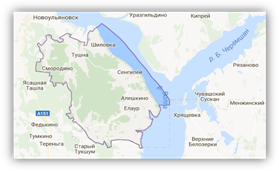 Дата образования Сенгилеевского района - 1928 г.В январе 1943 г. вошел в состав Ульяновской области как муниципальное образование.Площадь территории  1349 кв. км. (3,6% от территории Ульяновской области).Географическое положение. Район расположен в центральной части Ульяновской области: в 78 км от г. Ульяновска, 60 км от г. Сызрань, в 200 км от г. Тольятти. Протяженность с севера на юг – 42 км, с востока
на запад – 37 км. С севера район граничит с Ульяновским районом,
с юга – с Самарской областью, с запада – с Тереньгульским районом,
с востока – омывается Куйбышевским водохранилищем. Административно-территориальное деление района: три городских поселения - Сенгилеевское, Красногуляевское, Силикатненское и три сельских поселения - Елаурское, Новослободское, Тушнинское. Всего сельских населённых пунктов – 26, город – 1, рабочих посёлков – 3.Административный центр - г. Сенгилей. Первые упоминания о Сенгилее относятся к 17 в. Официальной датой основания г. Сенгилея является 1666 г.Численность населения района составляет (на 01.01.2019) –
20,9 тыс. человек.Наиболее крупные населённые пункты (число жителей на 01.01.2019 г.):г. Сенгилей – 6,3 тыс. человек;пгт. Красный Гуляй – 2,8 тыс. человек;пгт. Силикатный – 2,7 тыс. человек;пгт. Цемзавод – 1,0 тыс. человек.Национальный состав: русские, татары, чуваши, мордва.Ресурсный потенциал. Имеются ресурсы водоснабжения, песчано-гравийных материалов, мела, глины, кварцевого песка, наличие лесов, а также территорий, пригодных для размещения жилья и новых объектов производства.Транспортное положение. Район расположен в непосредственной близости от областного центра. Имеются возможности использования автомобильного, железнодорожного и водного транспорта.По территории района проходит железнодорожная магистраль Сызрань – Ульяновск, протяжённостью 12 км. Железнодорожная станция находится 
в пос. Красный Гуляй, удаленном от районного центра на расстояние 39 км. Железнодорожное сообщение осуществляется по южному направлению: Адлер, Сочи, Краснодар, Саратов, Волгоград, Сызрань и северному: Нижневартовск, Казань, Уфа.Транспортная сеть состоит из автомобильных дорог общего пользования с твёрдым покрытием – 282,2 км. В восточной части района протекает река Волга, что открывает возможность для развития речного судоходства. Город Сенгилей является портом, т.е. водным путем (через Куйбышевское водохранилище), имеющим выход к пяти морям.Природные ресурсы и полезные ископаемые. Площадь лесных ресурсов составляет 47597 га. Леса преимущественно лиственные (дуб, клён, липа, осина) и смешанные (сосна, дуб, берёза); встречаются отдельные участки соснового бора. Земельные ресурсы составляют 53450 га земель сельскохозяйственного назначения, из них: пашни — 38332 га, многолетние насаждения — 495 га, пастбища — 8971 га, сенокосы — 253 га, залежь — 310 га.Водный фонд занимает 27138 га земель района. Он представлен
12 малыми реками, протяженностью 151,6 км, 14 озерами и прудами, более
120 родниками. Основа водных ресурсов Куйбышевское водохранилище. Полезные ископаемые в районе представлены в виде следующих ресурсов: три глиняных месторождения, опока, запасы мергеля, строительные камни, песчаники в четырёх месторождениях, запасы песка для строительных работ
и производства силикатных изделий, карбонатные породы (мел на известь)
в двух месторождениях, кремнистое сырьё, запасы кирпично-черепичного сырья, стекольное сырьё (песок).Климатические условия. Климат в районе умеренный, континентальный
с умеренной и продолжительной зимой и жарким летом, благоприятный
для развития сельского хозяйства. Здесь самые высокие среднемесячные температуры воздуха летом и зимой среди всех районов области: +20,5 ºС
и – 12,5 ºС. Самая высокая средняя годовая: 4,0ºС. Самая большая длительность безморозного периода: в среднем 149 дней. Среднее годовое количество осадков 404 мм.На территории Сенгилеевского района имеются 15 особо охраняемых природных территорий, требующих внимания.Заказники:Сенгилеевские горы.Сенгилеевский палеонтологический заказник.Заказник Шиловская Лесостепь (между с. Шиловка и рп. Цемзавод).Сенгилеевский охотничий заказник.Памятники природы:Горные сосняки на отложениях палеогена в кв. 8 Сенгилеевского лесничества Сенгилеевского лесхоза (между рп. Цемзавод и с. Шиловка).Горный сосняк на меловых отложениях в кв. №11 Сенгилеевского лесничества Сенгилеевского лесхоза (между рп. Цемзавод и с. Шиловка).Долина р. Смородинки (с. Смородино).Лесные верховья р. Сенгилейки (п. Лесной).Оползневой цирк (с. Шиловка).Останец Гранное Ухо (рп. Цемзавод).Родник «Богомольный» (с. Тушна).Красногуляевские пещеры (рп. Красный Гуляй).Белогорский овраг.«Вырыстайкинская степь».«Каменистые меловые степи у села Тушна».Распоряжением Правительства Российской Федерации от 22.12.2011 утверждена «Концепция развития системы особо охраняемых природных территорий федерального значения на период до 2020 г.» и план мероприятий по реализации этой концепции. Концепция предусматривает создание одиннадцати новых заповедников, двадцати новых национальных парков, в том числе в 2013 г. – «Сенгилеевские горы», расположенный в Сенгилеевском районе. Постановлением Правительства Российской Федерации от 16.03.2017 № 306 создан этот национальный парк. Министерством природных ресурсов и экологии Российской Федерации от 02.08.2018 утверждено положение о национальном парке «Сенгилеевские горы». Пока не проработан вопрос о защите и включении в туристические маршруты многочисленных археологических памятников. Сенгилеевский район Ульяновской области является одной из наиболее насыщенных археологическими памятниками территорий Среднего Поволжья. Здесь представлены археологические памятники разных эпох от палеолита
до позднего средневековья включительно.Наличие побережья водохранилища, зеленых массивов, участков уникального соснового бора, исторических достопримечательностей, 10 особо охраняемых природных территорий, в т.ч. заказника «Сенгилеевские горы» даёт возможность для отдыха и оздоровления жителей и гостей района.ОЦЕНКА ДОСТИГНУТЫХ ЦЕЛЕЙ СОЦИАЛЬНО-ЭКОНОМИЧЕСКОГО РАЗВИТИЯ МУНИЦИПАЛЬНОГО ОБРАЗОВАНИЯ «СЕНГИЛЕЕВСКИЙ РАЙОН»Экономический потенциал муниципального образования
«Сенгилеевский район»Промышленное производствоСенгилеевский район относится к промышленным районам Ульяновской области по причине наличия на его территории большого количества полезных ископаемых и достаточно развитой сферы их переработки. Доминирующими видами экономической деятельности, обеспечивающими основной объём отгрузки района (96,5%), являются «Обрабатывающие производства»
и «Добыча полезных ископаемых». В структуре промышленности на долю обрабатывающих производств приходится 76% от общего объёма, на отрасль «Добыча полезных ископаемых»  20,5%.При этом в соответствии с данными статистического регистра предприятий и организаций всех видов экономической деятельности
на 01.01.2019 на территории Сенгилеевского района зарегистрировано
223 предприятия и организации различных форм собственности, из которых доля предприятий обрабатывающей отрасли не так уж и велика и составляет 9,5%, но объёмы производимой ими продукции в масштабах района являются доминирующими.Рисунок 1. Распределение предприятий и организаций Сенгилеевского района по видам экономической деятельности по состоянию на 01.01.2019Ключевым показателем работы блока промышленности является объём отгруженных товаров, работ и услуг, выполненных собственными силами
по предприятиям в промышленности и динамика работы промышленных предприятий. По итогам 2018 г. на территории Сенгилеевского района отгружено товаров, работ и услуг собственного производства по промышленному производству на сумму 5,8 млрд. руб. За последние 7 лет объём отгрузки промышленных предприятий района вырос практически в 2 раза. Данные
об объёмах отгруженных товаров, работ и услуг собственного производства
в промышленности и динамике за период 2012-2018 гг. в Сенгилеевском районе представлены на рисунке 2.Рисунок 2. Динамика объёма отгруженных товаров, работ услуг
в промышленном производстве в Сенгилеевском районе за 2012-2018 гг.Это стало возможным благодаря деятельности предприятий: 
ООО «Кварцверке Ульяновск» – рост практически в 9 раз, ООО «Хенкель Баутехник» – 135%, ОАО «Кварц» – 105,7%. При этом показатели достигнуты
в районе, несмотря на прекращение деятельности таких крупных ещё со времен Советского Союза предприятий как: ООО «Меловой завод «Шиловский», 
ЗАО «Силикатчик», ООО «Симбирские стройматериалы».Такие положительные тенденции в промышленном секторе экономики Сенгилеевского района связаны с ростом инвестиций в промышленные предприятия, а также увеличением объёма добычи полезных ископаемых.Но в настоящее время на ведущих предприятиях района складывается неоднозначная ситуация. Несмотря на тенденцию по увеличению добычи полезных ископаемых на предприятии ООО «Сенгилеевский цементный завод», объёмы добычи цементного сырья снизились в связи приостановлением в 2018 г. деятельности ООО «Ульяновское карьероуправление» в части недропользования (до 2021 г.).Предприятия по добыче стекольного песка: АО «Кварц»
и ООО «Кварцверке Ульяновск», в 2018 г. уменьшили объёмы добычи стекольного песка на 5-15% в связи с падением спроса на готовую продукцию. Оптимизм вызывают плановые показатели на 2019 г., которые демонстрируют небольшую положительную тенденцию.Таблица 1. Объёмы добычи стекольного пескаЧисленность работников промышленных предприятий и организаций района по итогам 2018 г. составила порядка 1,1 тыс. человек, сократившись
за последние 7 лет более чем на 0,4 тыс. человек. При этом уровень среднемесячной заработной платы в сравнении с 2012 г. вырос почти на 40% и по оценочным данным за 2018 г. составил 33,1 тыс. руб. В анализируемом периоде только 2015 г. характеризовался небольшим снижением среднемесячной заработной платы.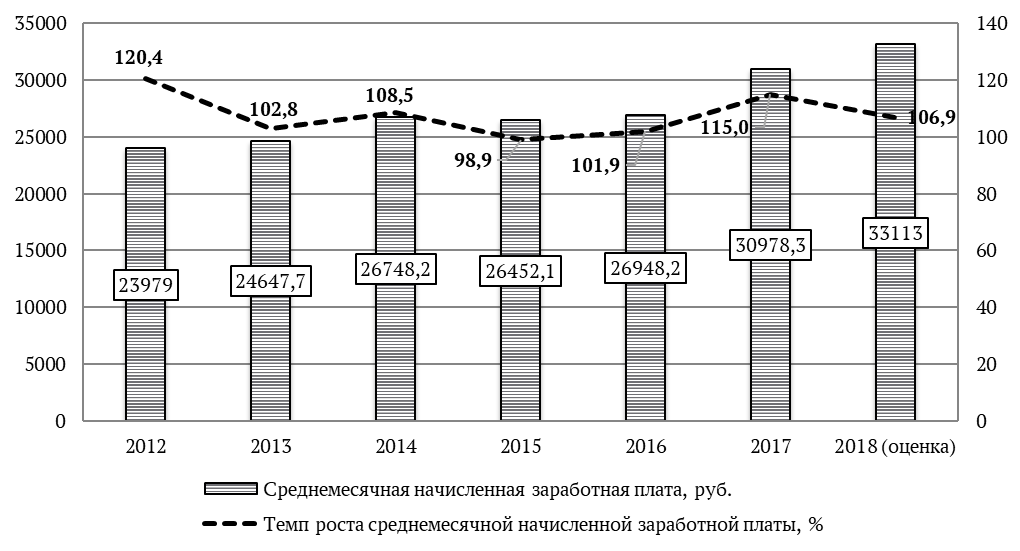 Рисунок 3. Динамика заработной платы работников в промышленном секторе экономики в Сенгилеевском районе за 2012-2018 гг.Характеристика ведущих промышленных предприятийДобыча полезных ископаемыхАО «Кварц» находится в рп. Силикатный Сенгилеевского района Ульяновской области, удален от города Ульяновска на расстояние 49 км. Предприятие в качестве акционерного общества зарегистрировано в 1993 г. Учредителями являются акционеры: юридические лица (61,34%), Российская Федерация (38,05%) и физические лица. Предприятие создано на базе Ташлинского горно-обогатительного комбината, который существовал
с 1936 г. Предприятие специализируется на добыче, обогащении и сбыте уникальных кварцевых песков. Сырьевой базой является Ташлинское месторождение стекольных и кварцевых песков. Имеет горный цех (добыча и сбыт кварцевых песков) и обогатительную фабрику (обогащение и сбыт кварцевых песков). Добыча песка производится открытым способом,
из карьера. К карьерам и обогатительной фабрике подходят железнодорожные пути. Отгрузка продукции производится в основном по железной дороге
(в полувагонах и хопперах). АО «Кварц» является одним 
з бюджетообразующих предприятий Сенгилеевского района.Объём отгруженной продукции в 2017 г. составил 501,6 млн. руб.
Было добыто 731,4 тыс. тонн кварцевого песка. На предприятии трудилось
187 человек, среднемесячная заработная плата составляла 28,5 тыс. руб.Объём отгруженной продукции в 2018 г. составил 535,9 млн. руб. Было добыто 712,7 тыс. тонн кварцевого песка. Численность сотрудников
не изменилась (187 человек), среднемесячная заработная плата составила
31,4 тыс. руб.ООО «Ташлинский ГОК» находится в рп. Красный Гуляй Сенгилеевского района. В октябре 2006 г. началось строительство первой очереди завода
по обогащению кварцевого песка, позволяющей на выходе получать песок различных марок. В сентябре 2007 г. состоялся запуск производства. Производительная мощность линии составила 150 тыс. тонн
в год. В результате появилась возможность отгрузки высококачественной продукции, не уступающей ведущим заводам России, согласно потребностям клиентов. В дальнейшем заводу потребовалось увеличение объёмов обогащения песка в связи с чем было принято решение о строительстве второй очереди мощностью 450 тыс. тонн в год, её пуск осуществлен октябре
2008 г. Учитывая дефицит стекольных песков и песков для производства сухих строительных смесей, принято решение о строительстве третьей линии мощностью 50 тонн/час. Общий объём при работе трёх линий будет составлять 1 млн. 100 тыс. тонн в год. Старт проекту дан в феврале 2013 г.,
но из-за изменения экономической ситуации реализация проекта была приостановлена.Объём отгруженной продукции в 2017 г. составил - 366,3 млн. руб.,
в 2018 г. – 346,6 млн. руб. Было добыто в 2017 г. – 670 тыс. тонн кварцевого песка, в 2018 г. – 958 тыс. тонн.Среднесписочная численность работающих в 2017 г. составляла
189 человек, в 2018 г. – 184 человека. Среднемесячная заработная плата
за 2017 г. составила 27,1 тыс. руб., за 2018 г. – 25,7 тыс. руб.Основной вид экономической деятельности ООО «Кварцверке Ульяновск» – добыча и обогащение горных пород, содержащих графит и прочие полезные ископаемые. Производство и реализация обогащённых песков начата с сентября 2012 г., реализация пылевидного кварца – с декабря
2012 г. Ввод в эксплуатацию основных средств состоялся в апреле 2013 г. Горно-обогатительная фабрика построена на базе восточного месторождения кварцевых песков «Кварцверке Восточный», объём инвестиций составил
2,4 млрд. руб. Территория ГОКа составляет 7 га. Производственная мощность  700 тыс. тонн обогащённого песка и 25 тыс. тонн муки в год.
В технологическом цикле задействованы 2 линии по обогащению кварцевого песка и мельница для помола пылевидного кварца. В 2016 г. на предприятии завершены работы по строительству склада сухого песка, склада сырья, монтаж оборудования и конвейеров.Объём производства продукции в 2017 г. составил 509,6 тыс. тонн кварцевого песка на сумму более 262,8 млн. руб. Численность работников составляла 64 человека. Среднемесячная заработная плата – 41,8 тыс. руб.Объём производства продукции в 2018 г. составил 491,5 тыс. тонн кварцевого песка на сумму более 299,4 млн. руб. Численность
работников – 60 человек. Среднемесячная заработная плата – 45,7 тыс. руб.Обрабатывающие производстваОткрытие завода по производству сухих строительных смесей
ООО «Хенкель Баутехник» под торговыми марками «Ceresit», «Thomsit»
и «EKON» состоялось в рп. Красный Гуляй в июле 2010 г. Завод рассчитан
на производство около 180 тыс. тонн сухих строительных смесей
в год. Суммарные инвестиции в строительство завода составили около
12 млн. евро. В ноябре 2011 г. был введён в эксплуатацию корпус
по производству высококачественных жидких строительных смесей «Ceresit», где осуществляется производство штукатурки на водной основе, водно-дисперсной грунтовки, красок на водной основе. Выпускаемая продукция соответствует всем требованиям европейских стандартов. В настоящее время на предприятии приобретается и устанавливается новое технологическое оборудование, позволяющее совершенствовать технологический процесс производства продукции.В 2017 г. было произведено 143,5 тыс. тонн строительных смесей
на сумму 1789,1 млн. руб. Среднесписочная численность работающих составляла 154 человека. Среднемесячная заработная плата – 46,9 тыс. руб.В 2018 г. было произведено 136,7 тыс. тонн строительных смесей
на сумму 1 904,7 млн. руб. Среднесписочная численность работающих 
142 человека. Среднемесячная заработная плата – 46,9 тыс. руб.ООО «Сенгилеевский цементный завод», несмотря на то, что является одним из старейших промышленных предприятий Сенгилеевского района
и Ульяновской области, история которого началась в 1913 г., на данный момент является высокотехнологичным предприятием по производству цемента «сухим» способом мощностью 2,36 млн. тонн цемента в год.На заводе применены самые современные технологии цементной промышленности, позволяющие повысить производительность труда в 4 раза
и энергоэффективность в 2 раза по сравнению с заводом, работающим
по «мокрому» способу производства цемента. Предприятие соответствует самым высоким экологическим стандартам – производственные выбросы снижены в 2,5 раза по сравнению с нормативными показателями. Оборудование и базовый инжиниринг были произведены германским концерном
KHD HUMBOLDT WEDAG INTERNATIONAL, ведущим поставщиком
для мировой цементной промышленности.Предприятие производит специальные цементы различного назначения – для жилищного, инфраструктурного и промышленного строительства. Производственная мощность - 1,2 млн. тонн цемента в год.Объём производства продукции в 2017 г. составил 564,6 тыс. тонн цемента на сумму 1981,6 млн. руб. Численность персонала – 323 человека. Среднемесячная заработная плата составляла 31,8 тыс. руб.Объём производства продукции в 2018 г. составил 678,3 тыс. тонн цемента на сумму 2461,0 млн. руб. Численность персонала – 363 человека. Среднемесячная заработная плата – 33,1 тыс. руб.ООО «Приволжская инвестиционная компания» входит в группу компаний «ЮНИС». Строительство завода было начато в августе 2012 г., выпуск готовой продукции стартовал в сентябре 2013 г. Завод специализируется на выпуске сухих строительных смесей. При формировании штата завода предпочтение было отдано местным жителям, которые работают по настоящее время. За время работы завода внедрено и освоено новое оборудование по выпуску сухих строительных смесей в мелкой упаковке
и линия по розливу грунтов.Объём производства продукции в 2018 г. в стоимостном выражении составил 320,5 млн. руб. Численность работников – 56 человек. Среднемесячная заработная плата составила 26,5 тыс. руб.Таким образом, одним из преимуществ Сенгилеевского района является достаточная сырьевая база, позволяющая вести стабильную производственную деятельность предприятиям добывающей и перерабатывающей промышленности. Кроме вышеперечисленных предприятий, потенциальными точками роста промышленности района могут стать сферы:производства силикатного кирпича, так как действующее до недавнего времени предприятие ЗАО «Силикатчик» в случае сохранения производственных мощностей и при восстановлении деятельности способно осуществлять до 20% всех общероссийских поставок силикатного кирпича;добычи мела  в стадии консервации находится инвестиционный проект по созданию производства тонкодисперсного мела и извести на базе ранее существовавшего ООО «Меловой завод «Шиловский» мощностью
до 124 млн. тонн в год.Эффективное использование сырьевого потенциала района может обеспечить опережающие темпы развития экономики муниципалитета, рост благосостояния граждан, а также сохранить значительную часть сырьевых ресурсов для нужд будущего поколения.Среди основных проблем промышленной отрасли можно выделить недостаточные инвестиционные вложения в модернизацию промышленных предприятий. А с учётом того, что Стратегией развития минерально-сырьевой базы Ульяновской области до 2030 г. на территории Сенгилеевского района определены перспективные объекты добычи полезных ископаемых, такие как:Кротовское месторождение кирпичных суглинков;месторождения стекольного сырья (участок «Красный Гуляй», месторождение «Силикатный», Красногуляйское месторождение);месторождения цементного сырья (участок «Южный» месторождения «Белый Ключ», месторождение «Бутырская Гора», Сенгилеевское месторождение), то именно инвестиционные вложения в разработку указанных месторождений могут обеспечить дальнейшее развитие промышленной отрасли муниципалитета.Сельское хозяйствоВ агропромышленном секторе муниципального образования «Сенгилеевский район» производство ведут:Сельскохозяйственные организации:ООО «Шиловское» занимается зерново-мясо-молочным направлением. Среднесписочная численность работников за 2018 г. – 88 человек, среднемесячная заработная плата – 18,5 тыс. руб. Объём реализованной продукции – 52438 тыс. руб. В хозяйстве имеется хлебопекарня. Имеется розничная выездная торговля (реализация мяса КРС).СПК им. Гая занимается производством молока, мяса и зерна, а также переработкой сельскохозяйственной продукции; производством колбасных, кондитерских изделий, пакетированием и реализацией молока. Имеется хлебопекарня. Среднесписочная численность работников за 2018 г. –
69 человек, среднемесячная заработная плата –16,9 тыс. руб. Объём реализованной продукции – 49,3 тыс. руб.ООО «Возрождение» занимается производством мяса, молока и зерна. Среднесписочная численность работников за 2018 г. – 52 человека, среднемесячная заработная плата –15,6 тыс. руб. Объём реализованной продукции –29965 тыс. руб. Имеется розничная выездная торговля мясом КРС.ООО «Новосельское» осуществляет деятельность по выращиванию зерновых и плодовых культур. Площадь садов составляет 52 га. Среднесписочная численность работников за 2018 г – 16 человек, среднемесячная заработная плата –19,2 тыс. руб. Объём реализованной продукции –26389 тыс. руб.ООО «Мордово» занимается производством молока и зерна. Среднесписочная численность работников за 2018 г. – 51 человек, среднемесячная заработная плата – 10,2 тыс. руб. Объём реализованной продукции –90326 тыс. руб. ООО «Победа» занимается производством зерна. Среднесписочная численность работников за 2018 г. – 7 человек, среднемесячная заработная плата –15,3 тыс. руб. Объём реализованной продукции –33,9 тыс. руб.Индивидуальные предприниматели (главы крестьянских (фермерских) хозяйств) (14 человек).Жители района, занимающиеся ведением личного подсобного хозяйства (около 10,9 тыс. человек).Среднегодовая численность занятых в сельскохозяйственных предприятиях, КФХ и СССПК за 2018 г. составила 0,4 тыс. человек. Среднемесячная зарплата 16,6 тыс. руб. Объём реализации продукции
316029 тыс. руб., в т.ч. сельхозпредприятия  291449 тыс. руб., КФХ –
20670 тыс. руб., СССПК -3910 тыс. руб.Всего на 01.01.2019 имеется 66 тракторов, 24 комбайн, 34 машины
для посева. Ведётся обновление и модернизация машинно-тракторного парка, технологическое перевооружение устаревшего оборудования. За три года приобретено 25 единиц различной самоходной сельскохозяйственной техники, в т.ч. за 2018 г.  9 единиц.Общая площадь земель сельскохозяйственного назначения муниципального образования «Сенгилеевский район» на 1 января 2019 г. – 53366 га (это 40 % от общей территории района), площадь пашни составляет 38332 га. Посевная площадь под урожай 2018 г. составила 25835 га, что
на уровне показателя 2017 г.  25827 га.Таблица 2. Динамика изменения объёмов производства сельскохозяйственной продукции в МО «Сенгилеевский район» (в хозяйствах всех категорий)*предварительные расчёты по данным сайта www.gks.ruСтоимость продукции сельского хозяйства всех сельхозпроизводителей за 2018 г. составила 988670 тыс. руб. – 102,9% к уровню 2017 г.Посевная площадь зерновых культур составила в 2018 г. 15940 га
(101,4% к уровню прошлого года). Произведено зерна 18744 тонн – 60,6%
к уровню 2017 г. Урожайность зерновых сократилась на 42,9% и составила
12,4 ц/га.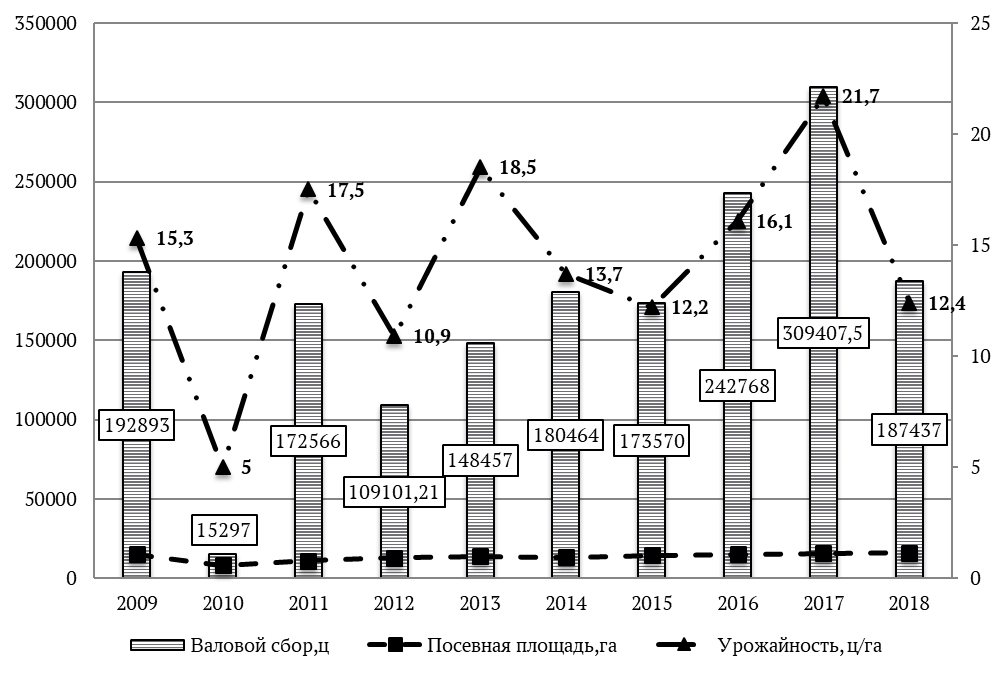 Рисунок 4. Производство зерновых и зернобобовых культурПо состоянию на 01.01.2019 поголовье КРС в хозяйствах района составило 4507 голов  на 83 головы меньше, чем на 01.01.2018; поголовье свиней 2209 голов – 109,0% к уровню предыдущего года.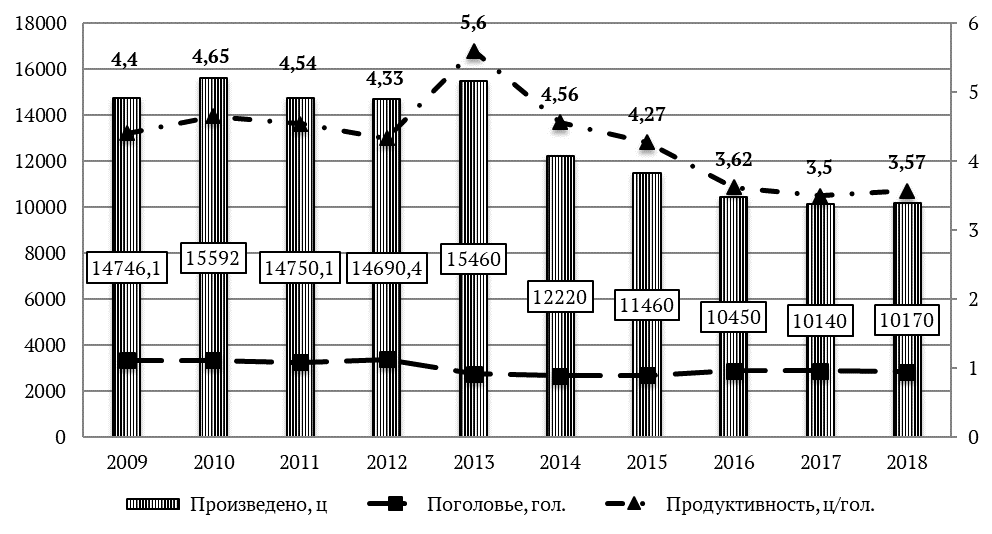 Рисунок 5. Производство мяса КРСПроизводство мяса КРС в хозяйствах всех категорий (скот и птица
на убой в живом весе) в 2018 г. составило 1017 тонн, что выше уровня
2017 г. на 0,3%. Продуктивность одной головы 3,57 ц – 102% к уровню прошлого года.Валовый надой молока в хозяйствах всех категорий района на 01.01.2019 составил 6721 тонны, или 89,4% к аналогичному периоду прошлого года.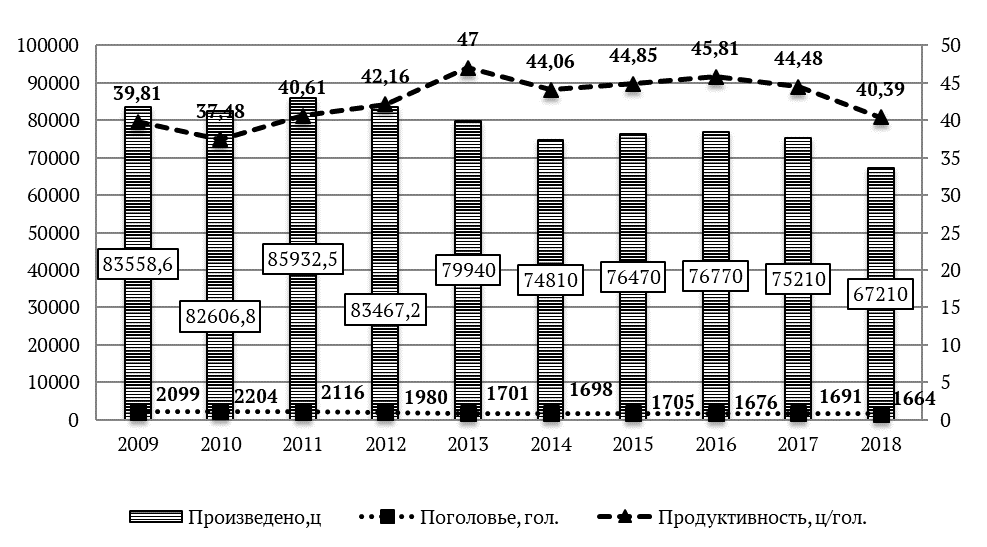 Рисунок 6. Производство молокаПоголовье коров в 2018 г. в хозяйствах всех категорий – 1664 головы,
что ниже уровня 2017 г. на 27 голов (98,4%). Продуктивность одной головы – 40,39 ц – 90,8% к уровню прошлого года.Динамика индексов изменения объёмов производства сельскохозяйственной продукции в хозяйствах всех категорий отображена
в таблице 3.Таблица 3. Динамика индексов изменения объёмов производства сельскохозяйственной продукции в МО «Сенгилеевский район»
(в хозяйствах всех категорий)*предварительные расчётыИндекс производства продукции сельского хозяйства всех сельхозпроизводителей – 102,9 (в процентах к предыдущему году). При этом индекс производства продукции растениеводства – 101,7%, индекс производства продукции животноводства – 95,7%.Преимущества для развития сельскохозяйственной отрасли:Территория Сенгилеевского района богата водными ресурсами. Район производит зерно, овощи, фрукты; также здесь занимаются молочно-мясным животноводством, переработкой сельскохозяйственной продукции; производством колбасных, кондитерских изделий, пакетированием
и реализацией молока. Имеются сады и хлебопекарня.Земельные и почвенные ресурсы могут обеспечить достаточный объём производства сельскохозяйственной продукции для дальнейшего развития
в Сенгилеевском районе предприятий пищевой и перерабатывающей промышленности.Удачное географическое расположение с развитой цепью транспортных артерий и соседство с севера  с Ульяновским районом, с юга  с высокоразвитой Самарской областью позволяет рассчитывать на привлекательность района с точки зрения инвестиций, с запада  с Тереньгульским районом, с востока  омывается Куйбышевским водохранилищем.Основными проблемами для развития сельскохозяйственного производства в Сенгилеевском районе являются:недостаточный уровень развития рыночной инфраструктуры и системы сбыта сельскохозяйственной продукции;дефицит квалифицированных кадров, вызванный непрестижностью сельскохозяйственного труда в селе, более низким, чем в городе, уровнем
и качеством жизни в сельской местности;низкие темпы технической и технологической модернизации отрасли, обновления основных производственных фондов и воспроизводства ресурсного потенциала;ограниченные возможности и сложность доступа сельскохозяйственных товаропроизводителей к рынкам финансовых, материально-технических и информационных ресурсов;финансовая неустойчивость отрасли, обусловленная нестабильностью рынков сельскохозяйственной продукции;снижение плодородия почв и выбытие из оборота земель сельскохозяйственного назначения.Основными факторами, которые определят более полное использование имеющегося в отрасли потенциала, являются:повышение уровня развития инфраструктуры на территории района и благоустройство жилищного фонда для привлечения молодых специалистов; введение в оборот заброшенных неиспользуемых сельскохозяйственных угодий, в том числе пашен, в целях наращивания отечественного производства, а также формирования экспортных ресурсов
и более полного освоения сельских территорий (на 01.01.2019 общая площадь земель сельскохозяйственного назначения – 53,37 тыс. га – 99,8% к уровню 2017 г., в том числе площадь пашни – 38,332 тыс. га. Неиспользуемая площадь земель сельскохозяйственного назначения – 8,47 тыс. га);модернизация и переход к инновационной модели развития, ускоренное освоение современных достижений науки и техники, позволяющих повышать производительность труда, снижать ресурсоёмкость производимой продукции и формировать кадровый потенциал села, способный осваивать прогрессивные технологии;диверсификация агропромышленного производства, направленная
на создание эффективной занятости сельского населения (органическое сельское хозяйство является одной из потенциальных точек роста для сельских поселений. Особенно высокий эффект от развития этого направления можно получить, если параллельно развивать агротуризм и агропансионы
с употреблением в пищу органических продуктов питания).Достижение целей и задач Стратегии определяется достижением 
к 2030 г. следующих основных целевых показателей:обеспечение среднегодового темпа прироста производства продукции сельского хозяйства в 1,5%;увеличение доли крестьянских (фермерских) хозяйств и индивидуальных предпринимателей в производстве продукции сельского хозяйства до 10%, что позволит увеличить объёмы производства сельскохозяйственной продукции (в настоящее время производство некоторых видов продукции (молоко, овощи) сосредоточено в основном в личных подсобных хозяйствах, где темпы роста объёмов производства существенно ниже по сравнению с сельскохозяйственными организациями и КФХ);обеспечение среднегодового темпа прироста выручки от продажи товаров, продукции, работ и услуг сельскохозяйственных потребительских кооперативов в размере 12% (отсутствие в Сенгилеевском районе вертикально интегрированных структур и устойчивых кооперационных образований, способных контролировать всю продуктовую цепочку и эффективно управлять процессом распределения добавленной стоимости, является существенной причиной, сдерживающей дальнейшее развитие агропромышленного комплекса (в районе создано два сельскохозяйственных кооператива);рост отношения заработной платы на конкретных предприятиях
в сельском хозяйстве МО к среднему значению по экономике области до 70% (средняя заработная плата по экономике Ульяновской области за 2018 г. составляет 28,1 руб., в сельскохозяйственной отрасли Ульяновской
области – 17,7 тыс. руб. В МО «Сенгилеевский район» средняя заработная плата в сельском хозяйстве – 16,6 тыс. руб. (ниже среднеобластного показателя на 5,7%), что не позволяет привлекать в отрасль высококвалифицированные кадры и снижает её престижность).Инвестиции и институты развитияОсновная цель инвестиционной политики муниципального образования «Сенгилеевский район» − привлечение внешних и внутренних инвестиций и формирование благоприятного делового климата на всей территории района.С этой целью в муниципальном образовании «Сенгилеевский район»:внедрён стандарт деятельности органов местного самоуправления
по обеспечению благоприятного инвестиционного климата, в муниципальном образовании «Сенгилеевский район» постановлением от 28.11.2017 № 521-П утверждена муниципальная программа «Развитие инвестиционной и деловой активности в Сенгилеевском районе на 2018-2020 гг.»);сформирована вся нормативно-правовая база по инвестиционной политике (принята муниципальная программа «Развитие инвестиционной и деловой активности в Сенгилеевском районе на 2018-2020 годы» (утверждён Порядок проведения отбора инвестиционных проектов и бизнес-планов на присвоение им статуса приоритетного инвестиционного проекта муниципального образования «Сенгилеевский район», утверждён Порядок формирования и ведения районного реестра инвестиционных проектов, утверждён Регламент сопровождения инвестиционных проектов по принципу «одного окна» на территории МО «Сенгилеевский район» и др.);ежегодно Глава Администрации муниципального образования «Сенгилеевский район» выступает с Инвестиционным посланием на очередной год с показом презентации;на официальном сайте Администрации созданы разделы об инвестиционной и предпринимательской деятельности на семи языках
(на официальном сайте Администрации созданы разделы: «Инвестиции» (http://sengilej.ru/auxview.aspx?id=461), «Предпринимателю» http://sengilej.ru/filemanager.aspx?folderid=202, где ежемесячно обновляется информация);имеются каналы прямой связи для инвесторов и предпринимателей;для координации деятельности по созданию благоприятных условий для привлечения инвестиций и ведения бизнеса созданы Инвестиционный Совет и Координационный Совет по развитию предпринимательства;сформированы 13 инвестиционных площадок и реестр объектов имущества и земельных участков, которые предлагаются для реализации или аренды инвесторам и субъектам малого и среднего бизнеса; сформирована система поддержки инвесторов и развития предпринимательства (Советами депутатов Сенгилеевского района ежегодно принимаются решения о предоставлении налоговых льгот по земельному налогу индивидуальным предпринимателям и юридическим лицам, реализующим на территории поселения приоритетные инвестиционные проекты; земельные участки, находящиеся в муниципальной собственности для реализации инвестиционных проектов, которым на основании распоряжения Губернатора  Ульяновской области присвоен статус «масштабного инвестиционного проекта Ульяновской области» предоставляются без проведения торгов, сокращены сроки подготовки схем расположения земельных участков на кадастровом плане территории Сенгилеевского района с 65 до 30 дней (общие сроки с 140 дней до 105 дней); средняя продолжительность периода с даты подачи заявки на предоставление земельного участка для строительства до даты принятия решения о предоставлении земельного участка для строительства или подписания протокола о результатах торгов (конкурсов, аукционов) сократилось до 110 и др.;создана система работы с региональными институтами развития.
По вопросам привлечения инвестиций и развития предпринимательства, Администрация муниципального образования «Сенгилеевский район» постоянно взаимодействует с Министерством цифровой экономики и конкуренции Ульяновской области, Корпорацией развития Ульяновской области, Корпорацией развития промышленности и предпринимательства Ульяновской области, Министерством агропромышленного комплекса и развития сельских территорий Ульяновской области, с Агентством по развитию сельских территорий Ульяновской области и др.;сформирована система обучения специалистов, ответственных за развитие инвестиционной и предпринимательской деятельности (работа
по обучению муниципальных служащих в МО «Сенгилеевский район» проводится в соответствии с муниципальной целевой Программой «Развитие муниципального управления в МО «Сенгилеевский район» на 2016-2020 гг.», утверждённой постановлением Администрации 06.06.2012 № 536-П). В октябре 2018 г. разработана и утверждена Инвестиционная Стратегия муниципального образования «Сенгилеевский район» до 2021 г.Политика Администрации муниципального образования «Сенгилеевский район» по формированию благоприятного делового климата и улучшению условий ведения бизнеса заключается в сформированной системе поддержки инвесторов и развития предпринимательства,  постоянстве принципа гибкости нормативной базы в сфере инвестиций по отношению к требованиям инвесторов и экономической ситуации в целом.Основной отраслью инвестирования является добыча полезных ископаемых, их обогащение, а также отрасль производства строительных материалов. Развитие данных отраслей обеспечивается частными инвестициями. Сельское хозяйство многоотраслевое, специализируется на производстве зерновых, овощных культур и фруктов, мясомолочном животноводстве.Муниципальное образование «Сенгилеевский район» обладает значительным потенциалом для развития экологического, сельского и краеведческого туризма.Активная инвестиционная политика позволила совместно
с Правительством Ульяновской области за последние 14 лет (с 2005 г.) привлечь в экономику района более 28,1 млрд. руб. и создать в рамках реализации инвестиционных проектов 2039 новых рабочих мест.Объёмы привлечения инвестиций в период 2007–2012 гг. характеризуется достаточно устойчивой тенденцией роста объёмов инвестиций (исключение – 2008 г.) и в целом увеличились в 2,6 раза. Пик был отмечен в 2011 г., когда объём инвестиций достиг 4,9 млрд. руб. (таблица 4).В 2017 г. объём инвестиций в основной капитал по муниципальному образованию «Сенгилеевский район» составил 344,5 млн. руб., что к уровню прошлого года составило – 76,3 %. Отрицательная динамика темпов роста инвестиций объясняется завершением реализации крупных инвестиционных проектов: по модернизации цементного производства (ООО «Сенгилеевский цементный завод»), Компании «Юнис», ООО «Ташлинский ГОК», ОАО «Кварц», ООО «Хенкель Баутехник»): модернизации цементного производства (ООО «Сенгилеевский цементный завод»), Компании «Юнис», ООО «Ташлинский ГОК», ОАО «Кварц», ООО «Хенкель Баутехник»).Таблица 4. Динамика инвестиций в основной капитал в 2005–2017 гг.Объём инвестиций в основной капитал в 2018 г. составил
297,1 млн. руб. По объёму инвестиций в основной капитал среди муниципальных образований Ульяновской области Сенгилеевский район занимает 15 место.Одним из основных направлений инвестиционной политики
на территории муниципального образования «Сенгилеевский район» является создание новых рабочих мест.В рамках реализации инвестиционных проектов за 2018 г. создано
56 новых рабочих мест, рост к уровню прошлого года 124 % (за 2017 г. создано 45 рабочих мест).Промышленными предприятиями, реализующими инвестиционные проекты на территории района за 2018 г. перечислено во все уровни бюджетов налогов в сумме 365 млн. руб.В 2018 г.:по объёму инвестиций в основной капитал на душу населения среди муниципальных образований Ульяновской области Сенгилеевский район занимает 6 место;по объёму отгруженных товаров собственного производства (в расчёте на душу населения) занимает 2 место; по объёму собственных доходов (на душу населения) занимает 7 место; по уровню среднемесячной заработной платы Сенгилеевский район занимает 5 место; по обороту розничной торговли (на душу населения) – 7 место; по объёму налога на доходы физических лиц зачисляемого в бюджет муниципального образования  8 место.Объём инвестиций в основной капитал на душу населения снижается:
в 2017 г. – 14,9 тыс. руб.; в 2018 г. – 13,3 тыс. руб., в 1 квартале 2019 г. составил 1,3 тыс. руб. (без субъектов малого предпринимательства и объёма инвестиций, не наблюдаемых прямыми статистическими методами).Индекс физического объёма инвестиций в основной капитал
(в % к соответствующему периоду 2018 г. в первом квартале) в 1 квартале
2019 г. составил 45,2%.В реестр инвестиционных проектов, реализуемых на территории муниципального образования  включено 46 проектов, из них 25 относятся
к первой группе, 17 ко второй группе, 1 – в стадии переговоров с инвестором, 3– четвертая группа (бизнес - идеи).На территории Сенгилеевского района находится Индустриальный парк «Красный Гуляй» площадью 210 га, представляет собой современную индустриальную площадку с развитой инженерной и транспортной инфраструктурой и расположен в границах промышленной зоны близ
рп. Красный Гуляй и рп. Силикатный (42 км до областного центра – г. Ульяновска, 45 км до районного центра – г.Сенгилея, 30 км до федеральной трассы «Ульяновск – Сызрань»). Специализация парка  производство строительных материалов и стекольная промышленность.Поселок Силикатный имеет статус населённого пункта
с монопрофильной структурой экономики, поэтому возможно его участие
в программах федерального Фонда развития моногородов по программам поддержки предпринимательства и развития инженерной инфраструктуры специализированных индустриальных парков. Создание новых ТОСЭР на базе моногородов в Российской Федерации к настоящему времени приостановлено.Площадь парка, занимаемая резидентами, составляет 55,5 га, свободная территория, доступная новым резидентам, составляет 146,8 га. Резидентам парка предоставляются площадки для организации производства. Протяженность дорожной сети на территории парка  25 км. Имеются железнодорожные пути и станция. Общий объём инвестиций в производственные площадки Индустриального парка «Красный Гуляй» составляют 5,5 млрд. руб. частных инвестиций. Общее количество резидентов по состоянию на август 2016 г. составляет 8, из них 7 российских компаний и 1 иностранная. Свыше 50% резидентов парка  компании из Ульяновской области. Общее количество созданных резидентами рабочих мест составляет порядка 1,5 тысяч. Действующими резидентами Индустриального парка «Красный Гуляй» являются:компания «Ташлинский ГОК», проект по производству строительных материалов с объёмом инвестиций порядка 250 млн. руб., 136 рабочих мест; ОOО «Кварцверке Ульяновск» группа компаний «Quarzwerke», (введен в строй в 2012 г.) с проектом ГОК по производству обогащенного песка
для стекольной промышленности на базе месторождения кварцевых песков
с объёмом инвестиций порядка 2,2 млрд. руб., 100 рабочих мест; ООО «Хенкель Баутехник» Филиал «Завод в Ульяновской области» (Германия, торговая марка «CERESIT», введён в строй в 2010 г.) с проектом завода по производству сухих строительных смесей с объёмом инвестиций порядка 720 млн. руб., 200 рабочих мест; ООО Приволжская инвестиционная кампания (UNIS) (Россия, введён
в строй в 2014 г.) с проектом завода по производству строительных смесей
с объёмом инвестиций порядка 700 млн. руб., 126 новых рабочих мест;ООО «Финанс  плюс» с проектом по производству железобетонных изделий с объёмом инвестиций порядка 850 млн. руб., 120 новых рабочих мест, объём выручки после выхода на проектную мощность 223,2 млн. руб.
и объём налоговых отчислений 20,4 млн. руб. в год. Реализация проекта заморожена в связи с отсутствием средств у инвестора;ООО ПК «Седрус Поволжье» (Россия) с проектом по производству сухих строительных смесей с объёмом инвестиций порядка 350 млн. руб.,
до 100 новых рабочих мест. Выход инвестора на строительную площадку состоялся в 1 квартале 2019 г.;цементный завод ООО «Сенгилеевский цементный завод» (холдинг «Евроцемент груп») мощностью 1,2 млн. тонн в год одной технологической линией на месторождении цементного сырья близ п. Белый Ключ
и перспективном месторождении «Бутырская гора». Общий объём инвестиций составил порядка 18 млрд. руб., в 2015 г. на предприятии было создано
200 новых рабочих мест, в дальнейшем завод оказался хронически недозагружен.Институты развития Сенгилеевского районаВ повышении инвестиционной привлекательности Сенгилеевского района велика роль институтов развития. Необходимые финансовые ресурсы для инвестиционных проектов предоставляют располагающиеся на территории района филиал Сбербанка и Россельхозбанка и предоставляющие кредиты юридическим лицам и индивидуальным предпринимателям и обеспечивающие приём сбережений. Привлечением инвестиций и развитием предпринимательства занимается управление экономического и стратегического развития Администрации МО «Сенгилеевский район».Для координации деятельности по созданию благоприятных условий для привлечения инвестиций в муниципальное образование «Сенгилеевский район» на регулярной основе работает Инвестиционный Совет (пост. от 02.04.2013
№ 253-П, изменения от 04.02.2019) и Координационный Совет по развитию малого и среднего предпринимательства МО «Сенгилеевский район» при Главе администрации района (пост. от 24 июля 2012г №551-П), который является совещательным органом, обеспечивающим условия для реализации Главой
МО «Сенгилеевский район» его полномочий по проведению единой политики
в сфере развития малого и среднего предпринимательства в Сенгилеевском районе.Действует институт проведения оценки регулирующего воздействия принятых и принимаемых нормативных правовых актов, затрагивающих вопросы осуществления предпринимательской и инвестиционной деятельности.Задача по привлечению инвестиций на 2019 г. заключается в поддержке уже реализуемых и планируемых к реализации инвестиционных проектов,
а также привлечению на территорию района новых инвесторов, желающих открыть новые производства и создать новые рабочие места:по количественному росту инвестиций – выйти в 2019 г. на уровень не менее 300 млн. руб. по количеству новых рабочих мест  в ходе реализации инвестиционных проектов создать 65 новых рабочих мест. Приоритетные направления по развитию экономики, привлечению инвестиций и стимулированию развития предпринимательства, определены Инвестиционной Стратегией муниципального образования «Сенгилеевский район» принятой до 2021 г.При реализации на территории района крупного федерального проекта национальный парк «Сенгилеевские горы» откроются новые перспективы
для местного бизнеса  развитие новых видов деятельности предпринимательства: туризм, производство сувенирной продукции, ремесло, развитие инфраструктуры гостеприимства (строительство гостиниц,
баз отдыха, гостевых домов в сельских поселениях, строительство объектов общественного питания, досуговых зон).Малое и среднее предпринимательствоРазвитие малого и среднего предпринимательства (далее – МСП) является одним из главных стратегических приоритетов как Ульяновской области, так отдельно взятых муниципальных территорий. Субъекты МСП являются основной составляющей формирования экономики Сенгилеевского район, на их долю приходится 91% выручки всех предприятий, осуществляющих деятельность на территории муниципалитета.Ниже приведены данные по показателям, характеризующим развитие МСП на территории Сенгилеевского района, которые были сформированы 
по результатам сплошного федерального статистического наблюдения
за деятельностью субъектов МСП за 2010 г. и 2015 г.Таблица 5. Показатели, характеризующие развитие МСП
на территории Сенгилеевского района** по данным Территориального органа Федеральной службы государственной статистики по Ульяновской области В целом за анализируемый период по муниципалитету наблюдается рост числа субъектов МСП, который составил 102,5%. Выручка предприятий малого и среднего бизнеса от продажи товаров, продукции, работ, услуг в 2015 г. составила 2100,1 млн. руб., что в 2 раза выше уровня 2010 г.Среднесписочная численность работающих в малом и среднем предпринимательстве в 2015 г. составила 1,6 тыс. человек.Доля среднесписочной численности работников (без внешних совместителей) МСП в среднесписочной численности работников (без внешних совместителей) всех предприятий и организаций снизилась на 1,5 п.п.
по сравнению с 2010 г. и составила по итогам 2015 г. - 20,6%.Малый и средний бизнес охватывает все отрасли экономики, наибольшую долю занимает оптовая и розничная торговля, транспорт и связь, сельское хозяйство, обрабатывающие производства.Рисунок 7. Структура по виду деятельности субъектов малого
и среднего предпринимательства, %В целях стимулирования развития МСП в районе реализуется муниципальная программа «Развитие инвестиционной и деловой активности
в муниципальном образовании «Сенгилеевский район» на 2018-2020 гг.», основная цель которой - обеспечение благоприятных условий для развития субъектов МСП и их конкурентоспособности.Также на территории муниципального образования предусмотрен ряд преференций субъектам предпринимательства:на территории поселений предусмотрено предоставление налоговых льгот по земельному налогу индивидуальным предпринимателям
и юридическим лицам, реализующим на территории муниципалитета приоритетные инвестиционные проекты;решением Совета депутатов МО «Сенгилеевский район» 
от 25.02.2015 № 139 утверждён новый порядок расчёта арендной платы 
за земельный участок, предусматривающий применение понижающих коэффициентов для приоритетных инвестиционных проектов, особо значимых инвестиционных проектов, масштабных инвестиционных проектов Ульяновской области и приоритетных инвестиционных проектов муниципального образования «Сенгилеевский район» (1,5%).Рисунок 8. Ставка земельного налога в Сенгилеевском районеНачиная с 2010 г. по настоящее время были предоставлены меры грантовой поддержки на открытие собственного дела в рамках областной целевой программы поддержки МСП более чем 32 субъектам предпринимательства, расположенным на территории Сенгилеевского района, на общую сумму порядка 10 млн. руб. Также на территории района действовали муниципальные программы поддержки МСП в 2010-2012 гг. За данный период меры муниципальной грантовой поддержки были предоставлены 33 субъектам предпринимательства на общую сумму 8,5 млн.руб.Вместе с тем, одной из ключевых проблем в развитии МСП является отсутствие у малых предприятий и индивидуальных предпринимателей достаточных финансовых ресурсов на расширение деятельности, особенно
в производственной сфере. Кроме того, одним из важных минусов является наличие большой доли теневого оборота организаций малого бизнеса и индивидуальных предпринимателей, наличие «серых» схем оплаты труда. Так, по состоянию
на 31.12.2018 выявлено 175 фактов «неформальной» занятости, которые были легализованы.Таким образом, рост количества субъектов МСП и налоговых поступлений в бюджет МО от их деятельности является одним из ключевых стратегических направлений развития района до 2030 г.Торговля и общественное питаниеОбеспечение населения услугами торговли, общественного питания и бытового обслуживания населения является одной из приоритетных функций органов муниципальной власти. Главной задачей является создание условий для удовлетворения спроса населения на потребительские товары и услуги, обеспечение качества и безопасности их  предоставления, облегчение  доступа к товарам и услугам для всех социальных групп жителей муниципального образования.В 2018 г. ситуация на потребительском рынке имела устойчивое состояние с достаточно развитой сетью предприятий торговли и общественного питания. На потребительском рынке Сенгилеевского района по состоянию 
на 01.01.2018 осуществляют деятельность 124 объекта розничной торговли, общая площадь которых – 12734,5 кв. м.9 магазинов общей площадью 1394 кв. м специализируются
на непродовольственных товарах. Объекты мелкорозничной торговли представлены 46 павильонами площадью 937 кв. м и 25 киосками.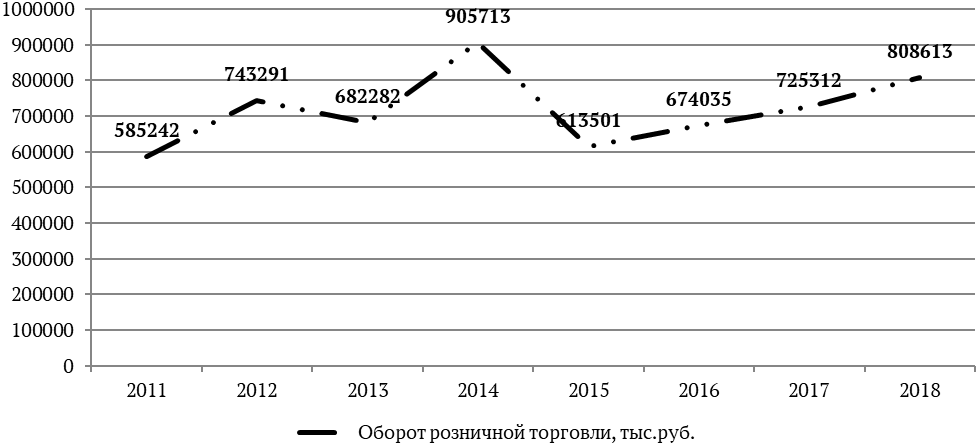 Рисунок 9. Оборот розничной торговли
в Сенгилеевском районев 2011-2018 гг.В 2018 г. по району наблюдался рост оборота розничной торговли. Его величина составила 808,6 млн. руб. или 110,9% к соответствующему периоду прошлого года.Основной задачей развития потребительского рынка является обеспечение доступности товаров и услуг для населения. В 2017 г. обеспеченность площадью стационарных торговых объектов в районе составила 1243,1 кв.м на 1000 жителей, что выше установленного
в соответствии с требованиями постановления Правительства Ульяновской области от 25.01.2017 № 39-П «Об утверждении нормативов минимальной обеспеченности населения площадью торговых объектов для Ульяновской области».На территории района осуществляют деятельность крупные федеральные и региональных розничные торговые сети, такие как: АО «Тандер» («Магнит»), ООО «Агроторг» («Пятёрочка), ООО «Альбион-2002» («Бристоль»),
ООО «Альфа Пенза» («Красное и белое»), ИП Бахтин Б.А. («Рубль Бум»). В районе имеются населенные пункты, в которых отсутствуют торговые объекты – это п. Красный Гуляйчик (12 человек), п. Кучуры (82 человек), с. Головка (28 человек), с. Мордовская Бектяшка (15 человек), п. Каменный Брод (28 человек), с. Новые Донцы (4 человек), п. Утяжкино (2 человек), с. Буераки (3 человек) и с. Потапиха (1 человек). Обеспечение населения данных населенных пунктов товарами первой необходимости осуществляется посредством выездной формы торговли.По состоянию на 01.01.2018 в районе работают 38 объектов общественного питания на 2393 посадочных места, из них 24 объекта
в категории «столовые учебных заведений, организаций и промышленных предприятий», 2 закусочных и общедоступных столовых, 12 объектов, относящихся к категории «рестораны, кафе, бары». В основном все предприятия общественного питания специализируются на русской кухне. Организация питания учащихся общеобразовательных учебных заведений осуществляется самостоятельно школьными столовыми. На промышленных предприятиях: ООО «Сенгилеевский цементный завод», ООО Хенкель Баутехник, ОАО «Кварц», ООО «Ташлинский ГОК» организация питания
в столовых осуществляется на аутсорсинге.Таблица 6. Распределение общедоступной сети общественного питанияВ целом, в общественном питании ситуация стабильная. Оборот общественного питания за 2018 г. вырос к предыдущему году на 3,7%
и составил 10,7 млн. руб.Рынок труда и уровень жизни населенияЧисленность трудоспособного населения Сенгилеевского района имеет тенденцию к снижению. Так, в 2013 г. численность составляла – 13,0 тыс. человек, в 2018 г. – 11,4 тыс. человек, т.е. за 6 лет снижение составило
1,6 тыс. человек.Ситуация на рынке труда в Сенгилеевском районе характеризуется относительно низким показателем уровня регистрируемой безработицы.
С 2012 г. уровень регистрируемой безработицы в Сенгилеевском районе был ниже среднеобластного, в 2018 г. его значение соответствовало значению
по Ульяновской области (0,42%). В рейтинге среди муниципальных образований Ульяновской области район занимает 10-12 место.Рисунок 10. Уровень зарегистрированной безработицы и численность безработных граждан в Сенгилеевской районе в 2008 – 2018 гг.На 01.01.2019 численность безработных граждан составила
44 человека, 66% из них – граждане, имеющие среднее профессиональное образование, уровень регистрируемой безработицы в разрезе поселений представлен в нижеследующей таблице.Таблица 7. Численность и уровень регистрируемой безработицы
в разрезе поселений по состоянию на 01.01.2019Количество вакансий на конец 2018 г. составляло 81 ед., в течение 2018 г. работодателями были заявлены вакансии в количестве 534 ед. Средняя заработная плата по заявленным вакансиям в Сенгилеевском районе составляет 17,9 тыс. руб.Таблица 8. Показатели в сфере занятости населенияСредняя скорость закрытия вакансия составляет от 1 до 3 месяцев, вместе с тем, увеличивается средняя продолжительность безработицы: с 4,55 месяцев
в 2017 г. до 5,89 месяцев в 2018 г.В ТОП-10 наиболее востребованных профессий и специальностей
на рынке труда Сенгилеевского района в 2018 г входили следующие вакансии:подсобный рабочий  147 вакансий (размер средней заработной платы – 11,4 тыс. руб.);врач  48 вакансий (размер средней заработной платы – 24,7 тыс. руб.);фельдшер  30 вакансий (размер средней заработной платы –
19,7 тыс. руб.);медицинская сестра  25 вакансий (размер средней заработной платы – 18,7 тыс. руб.);инженер  15 вакансий (размер средней заработной платы
26,1 тыс. руб.);педагог дополнительного образования  13 вакансий (размер средней заработной платы  10,4 тыс. руб.);водитель автомобиля  12 вакансий (размер средней заработной
платы  20,3 тыс. руб.);слесарь-ремонтник  10 вакансий (размер средней заработной
платы  18,7 тыс. руб.).В 2016 г. в Сенгилеевском районе было создано 180 рабочих мест. Доля созданных высокопроизводительных рабочих мест составляет 42,8 %
(77 ед.).В 2017 г. на территории муниципального образования «Сенгилеевский район» было создано 181 рабочее место, в том числе
62 высокопроизводительных (34,3%).В 2018 г. в Сенгилеевском районе создано 319 рабочих мест. Создано
94 высокопроизводительных рабочих места (29,5%).Наибольшее количество рабочих мест создано в организациях:ООО «Сенгилеевский цементный завод»  132 рабочих места;ОГКП «Ульяновский областной водоканал»  65 рабочих мест;ООО «ТрансстройМ»  54 рабочих места;ООО «Горная машина» 16 рабочих мест;ООО «Приволжская инвестиционная компания»  16 рабочих мест;ООО «Победа»  12 рабочих мест;ООО «Агроторг»  10 рабочих мест.Уровень жизни населения (далее – УЖН) определяет структуру потребностей населения и возможности их удовлетворения. Динамика показателей уровня жизни  важнейший критерий эффективности управления муниципальным образованием.Поскольку для основной массы жителей района основными источниками дохода являются заработная плата, пенсии, социальные выплаты 
и налогооблагаемые денежные доходы населению, именно данные показатели были использованы для оценки УЖН МО «Сенгилеевский район».Уровень оплаты труда в МО «Сенгилеевский район» ежегодно возрастает на протяжении последнего десятилетия (в 2,8 раза). Только за последние 5 лет (с 2014 г. по 2018 г.) среднемесячная номинальная заработная плата выросла на 31,6%, достигнув в 2018 г. 27,0 тыс. руб., что составляет 84,5% от среднеобластного значения. По данным за январь-март 2019 г. уровень оплаты труда составил 27,0 тыс. руб. По уровню оплаты труда в 2018 г. район занимает 3 место среди 21 муниципальных образований Ульяновской области. Таблица 9. Динамика показателей уровня жизни населения за 2009-2018 гг.«-» - явление отсутствуетПросроченная задолженность по заработной плате работникам предприятий ликвидирована с 2015 г.На протяжении исследуемого периода отмечается рост среднего размера пенсии пенсионеров. Размер пенсии с 2014 г. вырос на 31,7% к 2018 г. и составил 12,5 тыс. руб., что на 4% меньше среднеобластного уровня пенсии (13,0 тыс. руб.). Численность пенсионеров, состоящих на учёте в системе Пенсионного фонда Российской Федерации за исследуемый период практически неизменна, составив в 2018 г.  8,3 тыс. человек (около 2%
от общей численности пенсионеров Ульяновской области). По уровню среднего размера пенсии район занимает 6 место. Отношение среднемесячного размера пенсии к среднему прожиточному минимуму пенсионеров за 2018 г. составляет 159,7%, что выше предельного значения (150%) разработанного экспертами Совета безопасности Российской Федерации и используемое для оценки уровня экономической безопасности муниципальных образований Ульяновской области.Объём социальных выплат населению и налогооблагаемых денежных доходов включают в себя оплату труда, социальные выплаты 
(в т.ч. пенсии), доходы от предпринимательской деятельности и пр. По данному показателю в расчёте на 1 жителя в месяц, в МО «Сенгилеевский район», приходится 12,3 тыс. руб. в 2017 г. (11,7 тыс. руб. в 2016 г.) – это 
4 место среди 21 муниципальных образований Ульяновской области (5 место 
в 2016 г.).Уровень жизни населения МО «Сенгилеевский район» можно охарактеризовать как стабильный.Развитие человеческого потенциала и социальной сферыДемографические факторы развитияЧисленность населения Сенгилеевского района с 2010 г. по 2016 г. ежегодно сокращалась в среднем на 167 человек, за последние 2 года сокращение численности населения усилилось: на 0,4 тыс. человек в 2017 г.
и 0,5 тыс. человек в 2018 г. По состоянию 01.01.2018 численность городского населения составила 13,1 тыс. человек, численность сельского населения 
8,3 тыс. человек. Процентное соотношение численности городского и сельского населения с 2010 г. практически не изменилось.Постепенно меняется соотношение численности населения по возрастам. Доля населения моложе трудоспособного возраста в 2010 г. составляла
14,4% от общей численности населения муниципального образования,
в 2018 эта доля стала выше на 2,1 п.п. и составила 15,5%. Удельный вес трудоспособного населения в 2010 г. составлял 57,5%, а к 2018 г. сократился
на 4,1 п.п., и составил 53,4%. Удельный вес численности лиц старше трудоспособного возраста увеличился с 28,1% в 2010 г. до 30,1%
в 2018 г., т.е. примерно каждый третий житель Сенгилеевского района  пенсионер. Рисунок 11. Численность населения муниципального образования «Сенгилеевский район» за 2010-2018 гг.Рост численности лиц моложе трудоспособного возраста в трудовой структуре населения является положительным процессом, вместе с тем увеличение удельного веса лиц старше трудоспособного возраста
при снижении удельного веса населения в трудоспособном возрасте, оказывает отрицательное воздействие на социально-экономические процессы. В сложившихся условиях необходима выработка мер по приумножению численности молодого населения, что позволит смягчить проблему формирования трудовых ресурсов, способных воспроизводить и развивать материальный и интеллектуальный потенциал.В целях анализа процессов воспроизводства населения рассмотрим динамику численности женщин репродуктивного возраста в муниципальном образовании «Сенгилеевский район». Таблица 10. Динамика численности женщин репродуктивного возраста
в муниципальном образовании «Сенгилеевский район»Как видим по данным таблицы, за последние годы в Сенгилеевском районе наблюдается снижение численности женщин в возрасте 15–49 лет.
На 01.01.2018 доля женщин в репродуктивном возрасте составляла
40 % от общей численности женщин, и за последние 7 лет произошло снижение численности женщин в репродуктивном возрасте на 4,7%. Вместе с тем,
в Сенгилеевском районе  удельный вес женщин фертильного возраста в общей численности женщин является самым высоким по сравнению с остальными муниципальными районами Ульяновской области.Снижение численности женщин репродуктивного возраста даже
при активной демографической политике будет негативно влиять на уровень рождаемости. Это говорит о том, что экстенсивный ресурс роста рождаемости постепенно уменьшается, поэтому повышение рождаемости можно ожидать только за счёт рождения в семьях вторых и последующих детей. Соответственно приоритетными направлениями демографической политики  должны стать стимулирование рождаемости и популяризация семей, имеющих 3-х и более детей.Ещё одной составляющей качества населения является его гендерный состав. Соотношение численности мужчин и женщин в общей численности населения Сенгилеевского района приведено в таблице 11. Как видно
по приведенным данным, в структуре общей численности населения наблюдается гендерная асимметрия с преобладанием численности женского населения.  Таблица 11. Динамика гендерного состава населения Сенгилеевского района  в 2011-2018 гг. (на 1 января)На 01.01.2013 удельный вес мужчин в общей численности населения составил 46,2%, а женщин – 53,8%, в то время как на 01.01.2018, эти показатели несколько улучшились  46,5% и 53,5% соответственно. То есть в 2018 г. гендерная асимметрия стала менее выраженной, чем в предыдущие годы, коэффициент асимметрии составил 7,0 (по области значение коэффициента варьируется от 9,3 до 5,2). Гендерная асимметрия искажает многие демографические процессы: приводит к гендерному неравенству на рынке труда, к ограничению возможности женщине в выборе партнера, чтобы родить ребенка и т.д. О диспропорции полов в Сенгилеевском районе можно судить также по такому показателю, как численность женщин, приходящихся
на 1000 мужчин. На 01.01.2018 на 1000 мужчин приходилось 1150 женщин. Если принимать к учёту категорию взрослого населения (18 лет и старше),
то на 1000 мужчин приходится 1212 женщин. Учитывая сложившуюся структуру населения по полу, необходимы принципиально новые подходы, которые могли бы способствовать изменению гендерной структуры населения Сенгилеевского района.В трудоспособном возрасте, напротив, превышение численности мужского населения над женским сохраняется, но имеет тенденцию
к снижению. Так, на 01.01.2018 на 1000 мужчин трудоспособного возраста приходилось 858 женщин. Такая асимметрия в гендерной структуре трудовых ресурсов, с одной стороны, весьма благоприятна для Сенгилеевского района
с точки зрения работодателей и привлечения кадров на различного рода вакансии, с другой стороны – может приводить к гендерной дискриминации на рынке труда.Важнейшими параметрами воспроизводства населения является характеристика уровня рождаемости и смертности. С 2010 г. по 2018 г. демографическая ситуация характеризуется естественной убылью населения. Наименьшее значение коэффициента естественной убыли населения зафиксировано в 2012 г. (-95), наибольшее – в 2017 г. (-254).  Рисунок 12. Динамика общих коэффициентов рождаемости и смертности
в Сенгилеевском районе за 2010-2018 гг.Коэффициент рождаемости с 2010 г. по 2014 г. менялся неравномерно – то повышаясь, то снижаясь в отдельные годы. Начиная с 2015 г., фиксируется устойчивая тенденция снижения коэффициента рождаемости населения
с минимальным значением в 2018 г. – 6,45 промилле. По указанному показателю последние 4 года район входит в число худших среди других муниципальных районов Ульяновской области.Коэффициент смертности с 2010 г. по 2018 г. также то повышался,
то снижался за анализируемый период времени. По данному показателю район стабильно занимает «серединное положение» среди остальных муниципалитетов области. Максимального своего значения он достиг в 2014 г., когда составил 19,3 умерших на 1000 человек населения, минимального 
в 2018 г. при значении 15,79.Среди основных причин смертности на первом месте  болезни системы кровообращения, на втором  смертность от новообразований и на третьем месте – смертность от внешних причин. Среди внешних факторов высока доля смертности населения от случайных отравлений алкоголем.С 2010 г. по 2018 г. удалось снизить показатели смертности населения:от болезней системы кровообращения с 1313,4 случаев на 100 тыс. населения до 775,7 случаев на 100 тыс. населения,от туберкулёза с 17,2 случаев на 100 тыс. населения до 4,7 случаев
на 100 тыс. населения,от болезней органов пищеварения с 64,4 случаев на 100 тыс. населения до 61,5 случаев на 100 тыс. населения,от внешних причин с 193,1 случая на 100 тыс. населения
до 160,8 случаев на 100 тыс. населения (за исключением «всплеска»
в 2017 г.: 212,5 случаев на 100 тыс. населения).С 2010 г. по 2018 г. констатируется увеличение показателей смертности населения:от новообразований с 188,8 случаев на 100 тыс. населения
до 241,2 случая на 100 тыс. населения,от случайных отравлений алкоголем с 12,9 случаев
на 100 тыс. населения до 33,1 случаев на 100 тыс. населения.Таблица 12. Показатели смертности населения
в Сенгилеевском районе за 2009 – 2018 гг.Анализ основных причин смертности позволяет сделать вывод о том, что в Сенгилеевском районе можно снизить смертность за счёт своевременного оказания помощи при возникновении угроз инсультов и инфарктов, а также систематическом обследовании жителей муниципального образования и выявлении сердечно-сосудистых заболеваний, в перспективе до 2030 г. необходимо приложить максимум усилий для удержания этого тренда. Вместе с тем проблемным остаётся вопрос роста смертности населения
от новообразований, в том числе злокачественных, в связи с чем в необходимо усилить меры по ранней диагностике новообразований.Также необходима выработка мер по усилению контроля за обращением контрафактного алкоголя.Помимо естественной убыли населения, с 2011 г. в Сенгилеевском районе формируется тенденция миграционного оттока населения,
и положительное сальдо миграции уже трудно сохранить.Рисунок 13. Миграция населения в МО «Сенгилеевский район» в 2008-2018 гг.И если в 2015 г. был отмечен миграционный прирост населения
(+22 человека) и Сенгилеевский район был в числе лидеров по данному показателю среди других муниципалитетов Ульяновской области,
то с 2016 г. констатируется стабильная убыль населения с максимальным значением в 2017 г. (-322 человека). Смена миграционного прироста
в 2015 г. на миграционную убыль в 2016 г. объясняется оттоком граждан Украины, вынужденно покинувших места постоянного проживания.По итогам 2018 г. удалось добиться повышения количества прибывших в район, однако ежегодное количество выбывших из района на протяжении последних трёх лет остаётся практически неизменным.Рисунок 14. Общий коэффициент естественного прироста и коэффициент миграционного прироста в Сенгилеевском районе в 2008-2018 гг.Одной из действенных мер по привлечению трудовых ресурсов является реализация программы «Оказание содействия добровольному переселению в Ульяновскую область соотечественников, проживающих за рубежом». За период с 2015 г. по 2018 г. Сенгилеевский район как территорию вселения выбрали 64 человека (32 участника и 32 члена семьи).Для того, чтобы не допустить депопуляцию населения, необходимо поддерживать положительное сальдо миграции, причём такое по размеру, которое бы перекрывало естественную убыль населения.ЗдравоохранениеПо состоянию на 01.01.2019 в ГУЗ «Сенгилеевская РБ» насчитывается
27 зданий, в том числе:хирургический корпус с поликлиникой, терапевтический корпус, инфекционное отделение в г. Сенгилей; Силикатненская участковая больница; врачебные амбулатории в рп. Цемзавод, рп. Красный Гуляй и с. Тушна; офис врача общей практики (ОВОП) в рп. Цемзавод (модульное здание построено в 2015 г.); 13 фельдшерско-акушерских пунктов (ФАП);6 зданий административно-хозяйственного назначения.В 2017 г. выполнен капитальный ремонт терапевтического корпуса, ремонтные работы выполнены во врачебной амбулатории р.п. Красный Гуляй и детском отделении больницы.В 2018 г. был введен в эксплуатацию  новый ФАП в с. Русская Бектяшка, отремонтирован ФАП в с. Артюшкино, начаты ремонтные работы в пищеблоке больницы и в здании Силикатненской участковой больницы.В 2019 г. средства предусмотрены на ремонт ФАП в с. Елаур и врачебной амбулатории в с. Тушна: торги проведены, срок заключения контрактов –
до 17.06.2019.Учреждения здравоохранения оснащены: портативным аппаратом для ультразвукового исследования портативный, дефибриллятором-монитором, кислородным концентратором, наркозно-дыхательным аппаратом, аппаратом искусственной вентиляции легких, цифровым рентгенодиагностическим комплексом, инкубатором интенсивной терапии, открытой реанимационной системой для новорожденных, фетальным монитор, анализатором биохимическим, гематологическим анализатором, передвижным рентгеновским аппаратом со стационарным анодом, эзофагогастродуоденофиброскопом, столом операционным, электрокардиографами, гастрофиброскопом, видеокамерой эндоскопической, дистанционно передающим комплексом «Кардиометр – МТ». В настоящее время все оборудование в рабочем состоянии, за исключением эзофагогастродуоденофиброскопа. В 2017 г. за счёт средств нормированного страхового запаса ТФОМС оснащен медицинским оборудованием ФАП с. Русская Бектяшка на общую сумму 769,5 тыс. руб. В 2018 г. за счёт средств нормированного страхового запаса ТФОМС приобретены 18 пульсоксиметров на общую сумму 84,6 тыс. руб. В рамках программы поддержки автомобильной промышленности в 2016 году ГУЗ «Сенгилеевская РБ» получено 2 автомобиля класса В (с полным приводом) производства ООО «Ульяновский автомобильный завод». Кроме того, в 2016 г. в рамках реализации мероприятий государственной программы «Развитие здравоохранения Ульяновской области на 2014-2020 гг.» закуплен автомобиль скорой медицинской помощи класса А.В 2017 г. за счёт бюджетных ассигнований, выделенных из резервного фонда Правительства Российской Федерации, получен один автомобиль скорой медицинской помощи класса В. Так же в рамках распоряжения Правительства Российской Федерации от 17.11.2017 №2543-р для оснащения моногородов Ульяновской области ГУЗ «Сенгилеевская районная больница» выделен
1 автомобиль скорой медицинской помощи класса В.Таблица 13. Показатели, характеризующие уровень здравоохранения
в Сенгилеевском районе за 2008-2018 гг.В ГУЗ «Сенгилеевская районная больница» трудится 331 специалист,
в том числе: специалистов с высшим профессиональным медицинским образованием 37 человек (11%), специалистов со средним профессиональным медицинским образованием 146 человек (44%), прочих  148 (45%).Рисунок 15. Обеспеченность населения врачами и средним медицинским персоналом в Сенгилеевском районе за 2008-2018 гг.В целом показатели обеспеченности населения врачами и средним медицинским персоналом можно охарактеризовать как стабильные
с незначительным снижением в динамике за последние 11 лет по численности врачей на 10000 человек населения. Положительная динамика по врачам наблюдалась в 2008-2010 гг., которая сменилась поступательным снижением показателя. Среди всех муниципальных образований по обеспеченности врачами
на конец 2017 г. Сенгилеевский район занимал 14 место, по обеспеченности средним медицинским персоналом – 19 место из 24.Укомплектованность врачами по занятым должностям (в % к штатным должностям) составляет 68%; укомплектованность врачами по физическим лицам (в % к штатным должностям) составляет 55%. Укомплектованность средним медицинским персоналом по занятым должностям (в % к штатным должностям) составляет 82%, укомплектованность средним медицинским персоналом по физическим лицам (в % к штатным должностям) составляет
75 %.Потребность учреждения в специалистах с высшим профессиональным медицинским образованием на 2019 г. составляет 10 человек по следующим должностям: врач - акушер-гинеколог, врач – невролог, врач – психиатр, врач – инфекционист, врач – педиатр, врач - хирург, врач – фтизиатр, врач общей практики, врач – офтальмолог, врач – оториноларинголог.Обеспечить кадровую потребность планируется к 2021 г. в рамках реализации программ «Земский доктор» и «Земский фельдшер»
с предоставлением выплат в 1 млн. руб. врачам и 500 тыс. руб. среднему медицинскому персоналу.Уровень оплаты труда. В целях выполнения Указа Президента Российской Федерации от 07.05.2012 № 597 «О мероприятиях по реализации государственной социальной политики» в 2018 г.: уровень оплаты труда врачей был доведён до 48,2 тыс. руб. (196% от среднемесячной заработной платы в регионе), недовыполнение 4%, уровень оплаты труда среднего медицинского персонала составил 24,7 тыс. руб. (100,5% от среднемесячной заработной платы по региону), младшего медицинского персонала – 23,7 тыс. руб. (100%
от среднемесячной заработной платы по региону).Таблица 14. Заболеваемость населения в Сенгилеевском районе
(в расчёте на 1000 населения) за 2008-2018 гг.В течение 2008-2018 гг. прослеживается тенденция снижения заболеваемости населения. Большая часть заболеваний приходится на болезни органов дыхания (26%), болезни системы кровообращения (21%).
На заболеваемость новообразованиями приходится 3%. Заболеваемость алкоголизмом составляет 7%.Рисунок 16. Динамика заболеваемости населения в Сенгилеевском районе
за 2008-2018 гг.Обеспеченность лекарственными препаратами ГУЗ «Сенгилеевская районная больница» составила в 2018 г. 64,2%. При таком уровне лекарственного обеспечения при дефиците квалифицированных кадров качество услуг здравоохранения не может быть на удовлетворительном уровне.По результатам независимой оценки качества услуг в амбулаторных условиях ГУЗ «Сенгилеевская районная больница» заняла 6 место среди
71 медицинской организации в Ульяновской области, рейтинг составляет
58 баллов из 78, это высокий показатель. По качеству оказания услуг 
в стационарных условиях ГУЗ «Сенгилеевская районная больница» занимает
19 место среди 55 медицинский организаций Ульяновской области, рейтинг составляет 52 балла из 80 возможных, что соответствует оценке «хорошо». «Слабые звенья» – открытость, доступность информации (не удовлетворены 53%), комфортность условий предоставления услуг и доступность
их получения (не удовлетворены 86%).ОбразованиеСистема общего образования Сенгилеевского района представлена 
14 образовательными организациями, в том числе:7 дошкольными образовательными учреждениями;11 дошкольными группами при 6 общеобразовательных организациях;12 общеобразовательными учреждениями;4 учреждениями дополнительного образования.Таблица 15. Динамика показателей, характеризующих развитие системы образования в Сенгилеевском районе за 2008-2018 гг.Дошкольное образованиеУслугами дошкольного образования охвачено 54,6% (715 человек)
от общей численности детей от 2 месяцев до 7 лет, 31,3% (113 человек)
от общей численности детей от 2 месяцев до 3 лет. Охват дошкольным образованием детей от 3 до 7 лет составляет 64,46% детей данной категории. Среди воспитанников дошкольных образовательных организаций 2 ребёнка-инвалида. К 2020 г. планируется обеспечить 100%-ный охват дошкольным образованием детей в возрасте 1,5-3 года.Потребность населения в дошкольном образовании удовлетворена в полном объёме на желаемые родителями (законными представителями) даты.Здания дошкольных образовательных организаций находятся в нормативном состоянии, за исключением 1 здания детского сада в с. Екатериновка, которое не подлежит ремонту (потребность в дополнительных местах в детских садах в данном населённом пункте отсутствует). В 2016 г.
в Тушнинском ДС  произведена замена оконных блоков на ПВХ, установлен теневой навес для прогулки детей, в Силикатненском ДС «Сказка» произведён ремонт мягкой кровли, ремонт системы отопления, канализации. В ДС «Солнышко» г. Сенгилея отремонтированы система отопления, канализация, установлены пластиковые окна. В дошкольной группе Красногуляевской СОШ произведён ремонт кровли, замена оконных блоков, ремонт отмостки вокруг здания, ремонт системы отопления, канализации, водопровода, входных групп, прачечной, пищеблока, замена сантехники и косметический ремонт в санузлах. В Сенгилевском ДС «Берёзка» отремонтирована входная группа, установлены оконные блоки, отремонтировано асфальтобетонное покрытие территории детского сада. В 2019 г. запланирован ремонт МДОУ «Солнышко».Общая численность педагогических работников дошкольных образовательных организаций  59 человек, молодых специалистов 
21 человек (35,6%), старше 55 лет  10 человек (17%). Высшее педагогическое образование имеют 18 человек (30,5%), среднее педагогическое образование – 41 человек (69,5%). Укомплектованность педагогическими работниками составляет 100%.В 2019 г. средняя заработная плата педагогических работников
в дошкольных образовательных учреждениях составляет 20,7 тыс. руб.
(94,3% от уровня 2018 г. – 21,9 тыс. руб. 82,6% от средней заработной платы
по экономике – 25,0 тыс. руб.).Общее образованиеСреди 12 общеобразовательных организаций 7 – средние школы,
4 – основные школы, 1 – начальная. 5 школ имют статус малокомплектных:
3 средние (МОУ Елаурская СШ, МОУ Цемзаводская СШ, МОУ Шиловская СШ), 1 – основная (Кротовская ОШ), 1 – начальная (МОУ Мордовинская ОШ).Средняя наполняемость классов в городской местности на сентябрь
2018 г.  19,1 при нормативе  25 человек, в сельской местности  7,8 при нормативе 14 человек. Средний показатель наполняемости  13,94 человека.Доля школьников, обучающихся по ФГОС, составляет 94,9%
(1786 человек). В 2018/2019 учебном году район имеет следующие показатели качества образования:степень обученности учащихся – 56,8%;коэффициент обученности (успеваемость)  99,8%;коэффициент образования (качество знаний)  56,8%;доля отличников в общей численности аттестованных
обучающихся – 13,67.Качество образования на уровне среднеобластных показателей. По итогам государственной итоговой аттестации аттестаты об основном общем образовании в 2019 г. получили все выпускники 9 и 11 классов. Средний балл ЕГЭ по русскому языку составил 74,5 балла
(выше прошлого года на 7,71 балла), по математике базового уровня – 4,55 (ниже прошлого года на 0,01 балла), профильного уровня – 60,33 балла
(выше прошлого года на 14,05 балла).25% общеобразовательных организаций приспособлены для обучения лиц с ОВЗ. В общеобразовательных организациях обучается 45 детей-инвалидов (какая доля от общего числа детей-инвалидов), 14 из них обучаются по общеобразовательным программам, 31 человек  по программам специальной (коррекционной) школы VIII вида. Для 38 детей организовано индивидуальное обучение на дому по специальному плану, для 5 обучающихся обучение осуществляется с использованием дистанционных образовательных технологий на дому через информационно-образовательную среду
на специальном оборудовании. Доля детей-инвалидов, охваченных дошкольным и средним образованием, составляет 78,33% от общей численности детей –инвалидов (60 человек).В 2014-2018 гг. на проведение противоаварийных мероприятий и проведение ремонтных работ зданий общеобразовательных организаций Сенгилеевского района израсходовано 78 млн. руб.: в Тушнинской СОШ произведён ремонт спортзала и закуплено спортивное оборудование, произведён капитальный ремонт кровли, отремонтированы туалетные комнаты, установлены пластиковые окна, произведён ремонт кабинетов, актового зала, замена элеткроосвещения и системы отопления;Елуарской СОШ произведён ремонт спортзала и закуплено спортивное оборудование;СОШ №1 г. Сенгилея произведена замена оконных блоков на ПВХ;Цемзаводской СОШ произведена замена оконных блоков на ПВХ;Красногуляевской СОШ произведён ремонт кровли, ремонт спортивного зала, туалетных комнат, отопительной системы, установлены пластиковые окна;Цемзаводской СОШ произведён ремонт кровли; Шиловской СОШ произведён капитальный ремонт кровли и электропроводки, отремонтированы кабинеты, коридоры, столовая, санитарные комнаты, цоколь, входная группа, установлены пластиковые окна;Силикатненской СОШ произведён ремонт пищеблока, текущий ремонт кровли, отремонтировано асфальтобетонное покрытие территории школы, произведён ремонт спортзала, частичный ремонт отопительной системы, установлены оконные блоки ПВХ;Артюшкинская СОШ  отремонтировано асфальтобетонное покрытие территории школы;Алёшкинской ООШ выполнен ремонт запасных выходов и косметический ремонт.В 2019 г. запланирован ремонт коридора и учебного кабинета МОУ Силикатненская СОШ, ремонт входной группы и ремонт пищеблока в СОШ № 1 г. Сенгилея. На обновление материально-технической базы
в общеобразовательных организациях выделены средства в размере 1,6 млн. руб.: из федерального бюджета 1,5 млн. руб., областного бюджета – 47,3 тыс. руб., местного бюджета  7,9 тыс. руб.Школы обеспечены интерактивными комплексами и мультимедийными комплектами на 65%. всего 47 штук (в среднем 5 штук на школу), мультимедийными комплектами – 55 штук.Общеобразовательные организации оснащены спортивным оборудованием и инвентарём на 55%. Этого не достаточно для полноценной реализации образовательных программ.Подвоз учащихся осуществляется 10 школьными автобусами
по 14 школьным маршрутам. Подвозятся 253 учащихся из 17 населённых пунктов. Все школьные автобусы оснащены проблесковыми маяками, тахографами и аппаратурой спутниковой навигации ГЛОНАСС.
8 образовательных учреждений прошли процедуру лицензирования перевозок на школьных автобусах. Штат водителей укомплектован, все имеют категорию «Д».В 2019/2020 учебном году необходимо заменить автобусы
в Алёшкиинской СОШ и Силикатненской СОШ. Осуществляют трудовую деятельность в школах 285 педагогических работников. Доля молодых специалистов – 16,5% (47 человек),  доля педагогов пенсионного возраста – 29% (82 человека). Высшее педагогическое образование имеют 207 человек (72,6%), среднее профессиональное педагогическое образование имеют 78 человек (27,4%).На сегодняшний день не хватает учителей математики, иностранного языка, начальных классов, информатики, физкультуры, физики, химии, истории. В 2019 г. средняя заработная плата педагогических работников общего образования составляет 24,2 тыс. руб. (99,4% от уровня 2018 г. – 24,4 тыс. руб. и 92,6% от средней заработной платы по экономике – 26,2 тыс. руб.).С целью создания единой образовательной среды все школы района сотрудничают с профессиональными образовательными организациями
г. Сенгилея. Две школы  (СШ г. Сенгилея и Силикатненская СШ) имеют договорные отношения на подготовку кадров по определённым специальностям в образовательных организациях Ульяновской области
с Ульяновским государственным университетом и Ульяновским государственным техническим университетом. В 2017 г. было организовано дистанционное обучение на базе СШ
г. Сенгилея, на сегодняшний день 8 человек обучаются по дистанционной форме обучения в УлГТУ. В 2018 г. было заключено трёхсторонее соглашение между ФГБОУ ВО УлГТУ, администрацией МО «Сенгилеевский район» и МОУ «Силикатненская СОШ им. В.Г.Штыркина» о сотрудничестве в сфере организации довузовской подготовки и профессиональной ориентации школьников по специальностям, востребованным на муниципальном рынке труда, подготовка кадров по которым осуществляется в УлГТУ. В школе открылся профильный лицейский класс (10 класс) и начал работать филиал Детско-юношеской инженерной академии для обучающихся 7-11 классов.В 2019 г. между Управлением образования МО «Сенгилеевский район» и ДИТИ НИЯУ МИФИ подписан договор о сотрудничестве в сфере социального партнёрства и шефского взаимодействия. Такое сотрудничество помогает обучающимся определиться с будущей профессией, осуществить преемственность подготовки средней и высшей школы.В рамках договора с УлГУ преподаватели вуза проводят консультации по подготовке к ГИА по профильным предметам.Доля выпускников, поступивших после окончания общеобразовательной организации в профессиональные образовательные организации
и образовательные организации высшего образования, практически
не изменяются: в 2008 г. она составляла 67,1%, в 2015 г. – 65,8%, в 2018 г. – 66,27%. Т.е. доля выпускников со средним общим и основным общим образованием остаётся довольно высокой – 32,9–34,2% при наличии
в муниципальном образования двух образовательных организаций среднего профессионального образования.Дополнительное образованиеВ муниципальном образовании «Сенгилеевский район» обучение детей по дополнительным образовательным программам реализуют 3 организации дополнительного образования и 1 общеобразовательная организаций –
МОУ Силикатненская СОЩ им. В.Г.Штыркина. Таблица 16. Организации дополнительного образования Сенгилеевского районаОбщий охват составляет 1487 детей (64,9%) от общего числа детей, проживающих на территории МО «Сенгилеевский район» в возрасте 5-18 лет.В настоящее время в системе дополнительного образования муниципального образования «Сенгилеевский район» реализуется
101 дополнительная общеобразовательная общеразвивающая программа, в том числе 88 - общеразвивающих, 13 – предпрофессиональных по физкультурно- спортивной и художественной направленностям. Наиболее многочисленными являются дополнительные общеразвивающие образовательные программы по социально-педагогической и художественной направленностям.
По технической направленности всего 4 общеразвивающие программы стартового уровня с охватом 96 человек. Проблемы развития технической направленности связаны с отсутствием педагогических кадров и необходимого финансирования. В 2018/2019 учебном году для развития данной направленности на базе МОУ Силикатненская СШ создан филиал Детско-юношеской Академии УлГТУ для учащихся
7-11 классов. В рамках данной академии открыто 5 направлений дополнительного образования школьников: компьютерная школа, школа юного энергетика, школа юного радиотехника, школа PR и журналистики, школа молодого лидера.В организациях дополнительного образования обучается 3 ребёнка
с ограниченными возможностями здоровья, 8 детей-инвалидов, что составляет 0,5% и 12,5 %  соответственно от численности детей данных категорий, проживающих в муниципальном образовании в возрасте 5-18 лет. В системе дополнительного образования обучается 37 детей-сирот и детей, оставшихся без попечения родителей, что составляет 39 % от общего числа данной категории проживающих в муниципальном образовании в возрасте от 5-18 лет. 180 детей из многодетных семей посещают объединения дополнительного образования, что составляет 38,6 % от общего числа детей данной категории, проживающих на территории МО в возрасте от 5-18 лет. Все дети занимаются в объединениях дополнительного образования бесплатно.С целью реализации основных и дополнительных образовательных программ цифрового общенаучного технического и гуманитарного профилей  01.09.2019 на базе Тушнинской СШ откроется центр цифрового и гуманитарного профилей «Точка роста». В учреждениях дополнительного образования трудятся 
7 педагогических работников. Доля молодых специалистов – 41% (7 человек), доля работников пенсионного возраста – 6% (1 человек).Уровень оплаты труда. В 2019 г. средняя заработная плата педагогических работников дополнительного образования составляет
27,1 тыс. руб. (104,4% от уровня 2018 г. – 25 097 руб.).Среднее профессиональное образованиеСреднее профессиональное образование представлено 2 техникумами:ОГБПОУ «Сенгилеевский педагогический техникум»;ОГБПОУ «Сенгилеевский технологический техникум».Сенгилеевский педагогический техникум осуществляет подготовку педадгогических кадров наравне с Ульяновским педагогическим колледжем.
В Сенгилеевском педагогическом техникуме обучение ведётся
по 2 специальностям (преподавание в начальных классах, коррекционная педагогика в начальном образовании). Численность обучающихся в 2019 г. составила 250 человек. Численность преподавательского состава – 15 человек, 100% педагогического состава имеют высшее образование. Доля выпускников, трудоустраивающихся по специальности в 1 год после окончания образовательной организации, составляет 47%. Договоры о сотрудничестве заключены с 25 организациями. Количество мест в общежитии – 120. Стоимость учебно-лабораторного оборудования, приходящегося
на 1 обучающегося, составляет 400 руб., число персональных компьютеров на 100 студентов – 10.В Сенгилеевском технологическом техникуме обучение ведётся
по 2 профессиям (повар-кондитер, мастер по лесному хозяйству)
и 2 специальностям (механизация сельского хозяйства, технология продукции общественного питания). Численность обучающихся в 2019 г. составила
236 человек. Численность преподавателей составляет 14 человек, 93% из которых имеет высшее образование. Доля выпускников, трудоустраивающихся по специальности в течение 1 года после окончания техникума – 36%.
У техникума заключено 16 договоров сотрудничества с организациями
и учреждениями, выступающими в качестве работодателей выпускников техникума.  Обучающимся предоставляются места в общежитии (100 мест). Исходя из того, что на стоимость учебно-лабораторного  оборудования
на 1 обучающегося составляет 20 руб., а число персональных компьютеров, используемых в учебных целях на 100 студентов составляет 0,1, можно сделать вывод о слабой материально-технической базе учреждения.По результатам независимой оценки качества образовательных услуг рейтинг образовательных организаций, принявших участие в опросе, составил 105,7 баллов, учреждений дополнительного образования – 77,4–111,4 балла, образовательных организаций дошкольного образования – 96,0 баллов, образовательных организаций профессионального образования – 96,1–104,38 балла из 160 возможных, что соответствует оценками «хорошо»
(97-128 баллов) и «удовлетворительно» (64-96 баллов). Основные нарекания потребителей услуг касаются уровня комфортности и доступности предоставления услуг, прежде всего в дошкольных учреждениях.КультураЧтобы составить представление о перспективах развития сферы культуры не только как сферы предоставления социальных услуг, но сферы, способной предоставлять рабочие места, быть основой развития туризма (а в итоге расширить и существующую систему учреждений культуры), необходимо установить историко-культурный потенциал муниципального образования.Археологическое наследие района: история археологического изучения.В истории изучения археологических памятников, расположенных в Сенгилеевском районе Ульяновской области, можно выделить несколько основных этапов.I этап. Первые описания и любительские раскопки отдельных памятников (XVII – 3-я четверть XIX вв.).  Наиболее ранние упоминания археологических памятников изучаемого региона появляются еще в XVII в. Близ с. Елаур в 1870 г. было найдено металлическое зеркало диаметром около 11 см.Членом-сотрудником Общества археологии, истории и этнографии (создано в 1878 г.) при императорском Казанском университете смотрителем Сенгилеевского уездного училища М.И. Извощиковым было составлено описание городищ, расположенных в окрестностях г. Сенгилея (1880).II этап. Деятельность Симбирской губернской ученой архивной комиссии (с 1895 г. по начало XX вв.). Симбирская губернская ученая архивная комиссия провела анкетирование волостных правлений о сохранившихся памятниках старины.В «Археологической карте Симбирской губернии» (1900 г.), В.Н. Поливанов дал краткое описание нескольких памятников: у сёл Русская Бектяшка, Елаур, Мордово и Тушна отмечены средневековые городища;
югу от г. Сенгилея отмечен курган (курган «Сенгилей). П.Л. Мартынов описал археологические памятники Симбирского уезда и их состояние, в том числе с опорой на рассказы местных жителей.III этап. Экспедиции 1920-60-х гг. На этом этапе территория проведения разведочного обследования изучалась советскими исследователями, в том числе в рамках деятельности академических новостроечных экспедиций. С 1938 г. по 1957 г. археологические исследования на территории края (прерванные с началом Великой Отечественной войны) были связаны с деятельность Куйбышевской археологической экспедицией ИИМК Академии наук СССР.В 1951 г. разведочные работы на территории Сенгилеевского района проводились П.Д. Степановым. К югу от д. Буераки им было выявлено селище периода Волжской Булгарии (cелище «Буераки I»), к западу от с. Елаур – селище третьей четверти I тыс. н.э. (селище «Елаур»), у с. Русская Бектяшка – селище эпохи бронзы (затоплено Куйбышевским водохранилищем) и селище периода Волжской Булгарии (селище «Русская Бектяшка»). Южнее с. Елаур исследователем зафиксированы два кургана – курганы «Елаур I» и «Елаур II», а у северной окраины села – курганная группа, состоящая из трёх насыпей (курганная группа «Елаур I»). Тогда же П.Д. Степановым были обследованы городища эпохи средневековья у сёл Буераки (городище «Буераки»), Русская Бектяшка (разрушено Куйбышевским водохранилищем), Новая Слобода (городище «Новая Слобода»). В 1952 г. селище «Русская Бектяшка», открытое П.Д. Степановым, было исследовано А.Е. Алиховой. На памятнике был заложен небольшой раскоп и несколько шурфов. На основе полученных материалов, А.Е. Алиховой был сделан вывод о смешанном культурном (срубно-абашевском) характере данного поселения, относящегося к эпохе поздней бронзы.В 1956 г. в 15 км к западу от г. Сенгилея на размытой лесной дороге был найден клад золотоордынских монет конца XIV – первой четверти XV в., чеканенных в Сарае, Хаджи-Тархане, Азаке, Кафе и Хорезме.В 1965 г. близ с. Новая Слобода, на пашне совхоза «Сенгилеевский» был найдено каменное блюдо-алтарь (жертвенник) овальной формы на четырёх круглых ножках, датируемое V в. до н.э.IV этап. Работы по составлению археологической карты Ульяновской области (1969-70-е гг.).Начиная с 1969 г. проводились планомерные работы по осмотру известных памятников и выявлению новых. Разведки проводились в 1969-1974 гг. совместно Ульяновским государственным педагогическим институтом и Ульяновским областным краеведческим музеем им. И.А. Гончарова под общим руководством доцента кафедры всеобщей истории УлГПУ Г.М. Бурова. Итогом работ стало создание Г.М. Буровым археологической карты Ульяновской области, до сих пор не опубликованной, а также ряда обобщающих работ. Г.М. Буровым была проведена значительная архивная работа по поиску сведений об уже выявленных памятниках, им было предпринято повторное обследование. Также Г.М. Буровым были зафиксированы некоторые находки местных жителей. В 1965 г. близь с. Новая Слобода, на пашне совхоза «Сенгилеевский» был найден вышеупомянутый каменный савроматский «жертвенник» овальной формы на четырёх круглых ножках. При с. Мордово на берегу Волги был обнаружен бронзовый массивнообушной топор срубного типа. На территории Сенгилеевского района им было учтено 36 памятников различных типов, включая местонахождения. Памятники относятся к различным эпохам
от палеолита до позднего средневековья.V этап. Современные работы на территории края (с начала 1990-х гг.).Важные исследования были проведены самарскими археологами
на территории Сенгилеевского района, в окрестностях с. Шиловка в 1990-92 гг. Здесь была выявлена Шиловская курганная группа, состоявшая из трёх насыпей, в 5 км к западу от с. Шиловка. В 1990 г. одна из насыпей была более чем на половину срыта мелиораторами. В 1992 г. данный курган был исследован экспедицией под руководством Р.С. Багаутдинова. Погребения кургана 1 Шиловской курганной группы были датированы второй половиной VII в. В Сенгилеевском районе пик исследований за последние два десятилетия пришелся на 2004-2006 гг.В начале 2000-х гг. (примерно в 2003 г.) в верхней части бечевника Куйбышевского водохранилища, примерно в 5 км к ССЗ от с. Шиловка был найден фрагмент каменного савроматского «жертвенника» (в 2011 г. поступил в Ульяновский областной краеведческий музей).В 2004 г. разведки в Сенгилеевском районе проводились Г.В. Улановым. На пашне у Новослободского городища, расположенного в 6 км к ЗЮЗ от
с. Новая Слобода, им был найден комплекс бронзовых украшений IX в., характерных для уральских угров и поволжских финнов. В 2006 г. совместная археологическая экспедиция УлГПУ и СГУ под руководством Ю.А. Семыкина и Г.И. Матвеевой приступила к исследованиям Новослободского городища. На территории городища было заложено три раскопа общей площадью 292 кв. м. На раскопах выявлены керамические и вещевые материалы, имеющие именьковские, салтовские, прикамские и булгарские домонгольские истоки. При обследовании округи Новослободского городища сотрудниками экспедиции было обнаружено несколько ранее неизвестных поселений и мусульманский некрополь.В 2005 г. Новослободское городище было обследовано Л.А. Вязовым.
В ходе его работ удалось выявить ранее неизвестные селища Новая
Слобода I-III.В 2012г и 2014 г.  небольшие по масштабам исследования на территории Сенгилеевского района осуществлялись сотрудником Ульяновского областного краеведческого музея М.Р. Гисматулиным. В 2012 г. археологические разведочные работы ограничились изучением средневекового поселения, располагавшегося на месте современного г. Сенгилея. Этот памятник, датируемый по многочисленному подъёмному материалу X – XIV вв., вплоть
до недавнего времени оставался практически неизвестным исследователям
и не упоминался в научной литературе. В 2014 г. были обследованы Буеракское I городище (городище «Буераки») и Буеракское I селища. На Буеракском I селище был заложен разведочный шурф.В 2015 г. экспедицией под руководством Петровой Д.А. были обследованы памятники в районе н.п. Тушна и Елаур. В результате работ был уточнены сведения о городищах Тушна I, Тушна II, селищах Тушна IV–VIII, городище Елаур и селище Елаур. Были выявлены два ранее неизвестных селища: Тушна IX и Тушна X. В 2016 г. отрядом под руководством Каравашкиной Е.А., было выявлено и обследовано городище Каранино I, отнесенное к культуре Вожской Булгарии.В 2017 г. разведочное обследование в Сенгилеевском районе было проведено экспедицией ООО «НПФ АрхГео» совместно с сотрудниками Института археологии им. А.Х. Халикова Академии наук Республики Татарстан. В результате разведки были уточнены сведения о двух раннее известных памятниках Волжской Булгарии домонгольского периода: городище «Буераки» и селище Буераки I (есть материалы и именьковской археологической культуре Среднего Поволжья (IV – VII вв.)). Выявлен один новый памятник археологии – городище Буераки III.В 2017 г. «чёрными копателями» в окрестностях с. Новая Слобода был обнаружен и извлечен клад средневековых артефактов. В 2018 г. остатки клада были переданы археологам. Разведочной экспедицией под руководством Ю.А. Семыкина было изучено местонахождение клада. В состав клада входят различные инструменты, украшения коня, набор костей и фишек для игры (возможно, для игры в нарды) и ряд других предметов, датируемые ранним средневековьем (в пределах VIII-X вв.). Клад имеет отношение к группе кочевников аланского племенного союза.Историко-культурный потенциал, не обусловленный археологическим материалом: краткий очерк, особенности, пригодные к реализации.При реализации стратегических мероприятий в сфере развития культуры необходимо учесть следующие особенности территории:Установлено и археологически обосновано положение о территории Сенгилеевского района как месте, где кочевое и оседлое население взаимодействовало ещё до прихода современных жителей муниципального образования. Имеются признаки проживания таких кочевых народов, как савроматы и аланы (подробнее выше, в разделе, посвящённом археологии). К сожалению, большой массив данных о раннем этапе жизни населения на территории района недоступен для использования в целях развития экономики, туризма из-за недостаточно активных археологических исследований, затопления части территории водохранилищем и перемещения археологических находок в музеи других регионов (например, находки Шиловского кургана).В булгарское, домонгольское время район был окраиной первого государства Среднего Поволжья (Волжской Булгарии), на его территории есть несколько крупных поселений, некоторые из которых даже пережили нашествие Батыя (также обращаем Ваше внимание к разделу, посвящённому археологии).Эпоха московской колонизации сформировала нынешнее население района, определила периферийный статус территории, приграничное положение, а следственно – разнообразие и смену населения, социальных групп. В плане развития интереса к истории района очень полезно указание на этническое и сословное разнообразие пришедших сюда людей. Фактически, можно говорить о России в миниатюре. Население было представлено в массе своей русскими, татарами, мордвой и чувашами, которые вместе трудились на благо государства и его безопасности. В источниках встречаются помимо упоминаний о дворянах, духовенстве и крестьянах (различных категорий) сведения о таких группах как казаки, стрельцы, пахотные солдаты. Некоторые группы со временем исчезли, оставив о себе память в преданиях и топонимике. Отдельный эпизод истории и культуры населения района связан с Волгой. Река была с древности источником пропитания, торговым путём и местом преступного промысла разбойников. Помимо участия населения в движениях Разина и Пугачёва, стоит упомянуть о сохранении «разбойной традиции» вплоть до XIX века.Как и в любом другом районе нашей области, значительную часть истории её населения занимает процесс развития отношений крестьян и эксплуатировавших их помещиков, государства. Сенгилеевский район даёт в этом плане крайне разнообразную картину. Для иллюстрации материала по истории России даже в рамках школьного курса или музейной выставки можно говорить о картофельных бунтах начала XIX века, голоде не только начала 1920-х, но и XIX века, проведении реформы 1861–1863 гг. на конкретных примерах из истории своего и соседних населённых пунктов. Интересной может быть тема взаимоотношений помещиков и крестьян на примере семьи Тургеневых: здесь мы видим и попытки реформирования хозяйства в духе Просвещения, и угнетение, и попытки развернуть промышленность на крепостной рабочей силе.Значительные события прошли на территории района во времена Гражданской войны. Его территория переходила из рук в руки, здесь отметились каппелевцы, белочехи, красные и «чапаны». Сохранилось значительное количество памятных мест той поры. Район чётко ассоциируется с деятельностью Г.Д. Гая – одного из видных военачальников гражданской войны.Малоизвестные страницы советского периода. ХХ век в истории Сенгилеевского района лучше всего иллюстрируется через судьбы его жителей: простых и выдающихся из общего ряда. Как и все районы Ульяновской области, он наполнен местами памяти о погибших. Это важно и поддерживается на должном уровне. Но по некоторой причине в предвоенные годы по мобилизации многие сенгилеевцы попали на Дальний Восток, приняли участие в боях с Японией в 1938-1939 гг. Эта часть отечественной истории несколько в тени Великой Отечественной войны, но её нужно в большей степени демонстрировать подрастающему поколению, чем это делается сейчас. Заслуживает внимания, а возможно и увековечивания деятельность ARA во время голода 1920-х гг. При этом обязательно должна быть показана роль и советской стороны в закупках продовольствия для нуждающихся (в том числе, через изъятие церковных ценностей).Большое внимание в последнее время уделяется истории Куйбышевского водохранилища, утерянным землям, поселениям, памятникам. Рационально привлекать при формировании подходов в использовании историко-культурного потенциала материалы, собранные и изданные Е.А. Бурдиным.В противоположность этому, недостаточно на современном этапе раскрывается тема советского периода истории района, мирного строительства, появления и развития социальной инфраструктуры села, новых поселений (лишь один из примеров – Красный Гуляй), новых производств. Исходя из того, что многое из перечисленного утеряно в конце ХХ века, современные поколения не имеют знаний о прошлом и знаний об опыте совместной, кооперативной деятельности людей как в общественных делах, так и в производственных. Инициатива к объединению, кооперации, которая не всегда признаётся чертой современных россиян, ранее была широко представлена не только в деструктивном русле бунтов, но и в создании новых поселений
в 1920-е г., развитии колхозов, взаимопомощи во время войн и бедствий. Эти примеры в достатке имеются в истории Сенгилеевского района.Современное состояние сферы культуры в Сенгилеевском районе.Во многом, указанное выше показывает возможности для развития, но учитываться должно и современное состояние учреждений культуры как организационная база для развития. Сфера культуры на настоящий момент представлена:Муниципальное бюджетное учреждение дополнительного образования «Детская школа искусств имени Б.С.Неклюдова» муниципального образования «Сенгилеевский район» с 2 филиалами;Муниципальное Учреждение Культуры «Централизованная библиотечная система» Администрации муниципального образования «Сенгилеевский район» Ульяновской области;МУК «Красногуляевский Дом культуры»;МАУ «Вдохновение»;МУК «Муниципальный культурный комплекс» в составе 13 клубов, филиалов и учреждений;МУК «Сенгилеевский районный краеведческий музей
им. А.И. Солуянова»;МУК «Тушнинский Дом культуры» МО Тушнинское сельское поселение.Основных сотрудников учреждений культуры 90 (в библиотеках - 19), штат не укомплектован. Культурно-досуговых формирований 65
(13 – при библиотеках). Число организаций культурно-досугового типа
в МО «Сенгилеевский район» на начало 2019 г. составляет 15, общедоступных библиотек 13. С 2013 г. по 2018 г.од изменений в сфере обеспечения населения доступом к библиотекам не было, ситуация с организациями культурно-досугового типа усложнилась, но всё равно не перешагнула нормативный порог (на 2013 г. было 23 организации).Обеспеченность учреждениями культуры на 2019 г. в процентах
от нормативной обеспеченности составляет 108% (этот показатель по области составляет 144%), а конкретнее:Клубными учреждениями на 2019 г. – 115% (этот показатель по области составляет 149%). По этому показателю ситуация хуже только
у 3 муниципальных образований, одно из которых (Ульяновский район) может компенсировать недостаток за счёт близости областного центра;Библиотечными учреждениями на 2019 г. – 100% (этот показатель
по области составляет 141%). По этому показателю муниципальное образование делит предпоследнее место с Новоульяновском.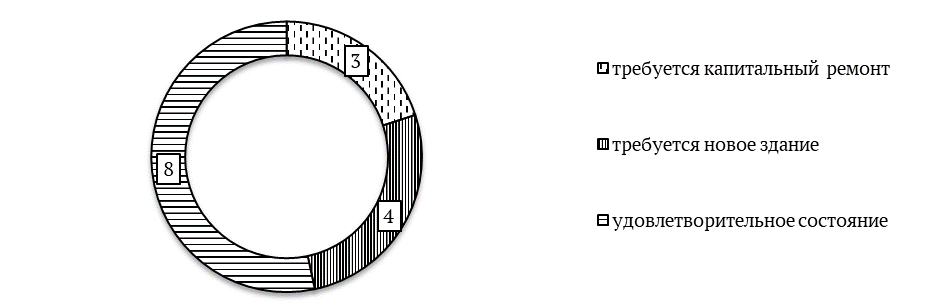 Рисунок 17. Состояние инфраструктуры клубных учрежденийКапитальный ремонт частично проведён (в плане замены кровли, окон)
в с. Алёшкино, с. Кротково, но требуется газификация. В с. Каранино необходим капитальный ремонт с заменой кровли, печное отопление пока нет возможности заменить (населённый пункт не газифицирован). Многие клубные учреждения нуждаются в строительстве новых зданий: населённые пункты
с. Шиловка (разработана проектно-сметная документация, направлена
на экспертизу ОАУ «Ульяновскгосэкспертиза»), с. Артюшкино, с. Мордово,
с. Русская Бектяшка (есть возможность перевода в здание школы). Ремонт окон, дверей и фасада необходим ДШИ в г. Сенгилее.Состав библиотечной сети.В структуре ЦБС 13 библиотек, из них 4 городских, 8 сельских
и 1 детская (городская) библиотека. 2 библиотеки имеют собственные здания, 11  в приспособленных. Подключение к сети Интернет имеют все библиотеки. Книжный фонд – 129340 книг.Центральные библиотеки: Центральная библиотека им. Героя России
В.П.Носова (носит имя с 2015 г.) и Детская библиотека МУК «Централизованная библиотечная система» Администрации муниципального образования «Сенгилеевский район».В Сенгилеевском районе работают 2 модельные библиотеки: Силикатненская модельная библиотека (имеет статус с 2007 г.), Красногуляевская модельная библиотека (с 2015 г.).Вовлечённость населения МО в культурную деятельность в 2017 г. составляет 8,9 тыс. человек (41,9%). При этом в клубную деятельность вовлечены 4% или 905 человек (чуть выше средней региональной – 3,8%), 35% или 7,6 тыс. человек – в библиотечную, 2,2% или 465 человек – в деятельность ДШИ. Налицо в Сенгилеевском районе полный спектр оказываемых услуг культуры, кроме услуг театра. Однако есть театральная самодеятельность, театральный коллектив «Маска» имеет статус народного.Среднемесячная номинальная начисленная заработная плата работников муниципальных учреждений культуры и искусства за 2018 г. составила
25,0 тыс. руб. С 2013 г. она выросла в 2,7 раз. 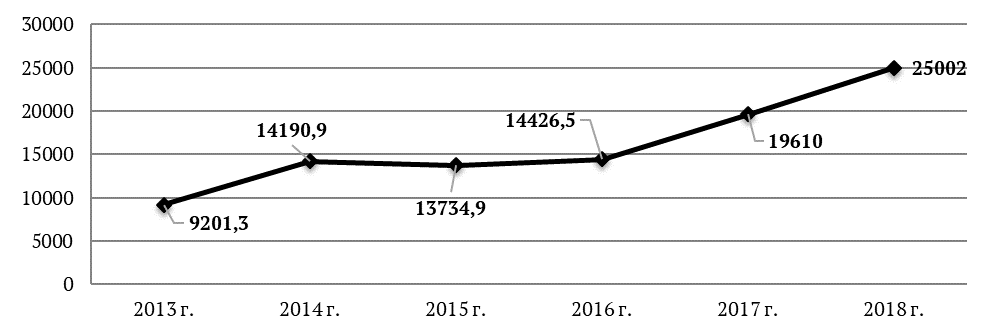 Рисунок 18. Изменение среднемесячной номинальной начисленной
заработной платы работников муниципальных учреждений культуры
и искусства (2013–2018 гг.)В то же время она ниже средней заработной платы работников культуры по региону за 2018 г. (25,4 тыс. руб.), но выше среднемесячной начисленной заработной платы наемных работников в организациях, у индивидуальных предпринимателей и физических лиц (24,5 тыс. руб.).В реестре негосударственных музеев Ульяновской области зарегистрирован один музей МУК «Сенгилеевский районный краеведческий музей им. А.И. Солуянова» – первый негосударственный музей региона (осн. 1964 г.). Его площадь менее 100 кв.м., количество экспонатов более 16000 (идет описание и пополнение коллекции). Музею требуется новое здание или ремонт имеющегося.Учреждения культуры района и их сотрудники участвуют в конкурсах,
в том числе – грантового характера. Детская библиотека МУК «Централизованная библиотечная система» Администрации муниципального образования «Сенгилеевский район» – победитель Х Межрегионального творческого конкурса «Моя Россия» в номинации «Карамзинская игротека» (2016 г.). Центральная библиотека имени В.П. Носова заняла 1 место
в районном конкурсе в рамках Областного Фестиваля народного творчества «Спасы земли Сенгилеевской» и 350-летнего юбилея г. Сенгилея (2016 г.). Победителями Конкурса на получение денежного поощрения лучшими муниципальными учреждениями культуры, находящимися на территориях сельских поселений Ульяновской области являются Алешкинская сельская библиотека (2016 г.), Бекетовская сельская библиотека (2013 г.). Победителем Областного профессионального конкурса «Библиотекарь года – 2013»
в номинации «Лучший авторский проект» стала Елена Александровна Богданова, главный методист МУК «Централизованная библиотечная система» Администрации МО «Сенгилеевский район». В декабре 2017 г. Краснова Л.А участвовала в Конкурсе на получение денежного поощрения лучшими учреждениями культуры, находящимися на территории сельской местности, выигран личный грант (Алёшкинская библиотека). В 2012 г. работник
ДК с. Елаур Ильдейкина С.И. выиграла личный денежный грант.Таким образом, рассмотрение вопроса об историко-культурном потенциале Сенгилеевского района приводит нас к следующим выводам:Основой для историко-культурного потенциала района являются его жители, люди, населявшие и населяющие его. В районе нет масштабных архитектурных, археологических памятников, способных стать местом притяжения туристов. Гораздо весомым в этом аспекте является природная, экологическая составляющая территории. Всю свою историю местность была границей, периферией, но в то же время – Россией в миниатюре.Основываясь на вышесказанном, реализация историко-культурного потенциала целесообразна в приложении к природному потенциалу (природные объекты  основная достопримечательность, музей – дополнительная). История района богата разнообразными событиями. Современным россиянам (объективно мало знающим историю, но интересующимся ею) было бы интересно узнать о формах и способах взаимоотношений разных социальных групп в прошлом на богатом сенгилеевском материале.Основой реализации потенциала может стать галерея сенгилеевцев, через судьбы которых будет показываться история России. В галерее может оказаться как и выдающийся учёный, родившийся в простой, непримечательной глубинке (Метальников С.И.), так и простой, непримечательный человек в неординарных условиях истории района, области, страны. Через судьбы людей можно показывать процессы, происходившие
в России – от фамилии Тургеневых, по-разному строивших отношения
с крестьянами, до фамилии Куршевых из Смородино, мужчины которой прошли две мировые войны, участвовали в послевоенном созидании
«на земле».Разнообразие происходивших с древности до наших дней событий
на территории района при плохой сохранности материальных объектов разных эпох приводит к выводу о необходимости использования потенциала метода исторической реконструкции. Есть обоснованная возможность привлечения реконструкторов по тематике древности и средневековья (от савроматов до московских стрельцов), новейшей истории (гражданская война) и героики советских времен с использованием экзотической для наших мест реконструкции японской императорской армии/Квантунской армии
(в применении к подвигу Пушкарева).6. Не решён кадровый вопрос в сфере культуры, рекомендуется привлечение молодых специалистов.7. Рекомендуется кооперация с соседним Тереньгульским районом
в вопросе создания общих туристических маршрутов, так как национальный парк имеет потенциал места притяжения, обеспечивающего приток туристов
не только в Сенгилеевский район.8. Ощущается недостаток финансирования сферы культуры, что выражается в неукомплектованности фондов библиотек, проблеме ремонта здания музея, зданий клубов и т.д.Физическая культура и спортСостояние сферы физической культуры и спорта в Сенгилеевском районе в целом позволяет обеспечивать возможности для жителей муниципалитета систематически заниматься физической культурой и массовым спортом, вести здоровый образ жизни, развивать спорт высших достижений.По итогу 2018 г. на территории муниципального образования спортом и физической культурой занималось 8,4 тыс. человек, что на 61,4% больше по сравнению с 2011 г. Динамика показателей, отражающих вовлеченность жителей Сенгилеевского района в активные занятия физической культурой и спортом за период 2011-2018 гг. представлена в таблице 17.Таблица 17. Динамика показателей количества и доли жителей Сенгилеевского района, систематически занимающихся физической культурой и спортом
за 2011-2018 гг.Численность занимающихся физической культурой и спортом среди основных возрастных групп распределено достаточно равномерно: 3-14 лет -  1,8 тыс. человек; 15-18 лет – 2,3 тыс. человека; 19-29 лет – 2,2 тыс. человек;
30-54 года– 2,0 тыс. человек, за исключением людей пенсионного возраста – их 120 человек. При оценке отрасли физической культуры и спорта в муниципальном образовании очень важен анализ состояния соответствующей инфраструктуры. В Сенгилеевском районе всего 53 действующих спортивных сооружения (в т.ч. 18 в сельской местности), из которых 29 (в т.ч. 9) плоскостных сооружений, 17 (в т.ч. 7) спортивных залов, 2 (в т.ч. 1) сооружения для стрелковых видов спорта и 5 (в т.ч. 1) других сооружений. Главным объектом спортивной инфраструктуры в муниципальном образовании является физкультурно-оздоровительный комплекс «Олимп», который включен во Всероссийский реестр объектов спорта и территориально расположен в городе Сенгилей. Он способен принимать до 64 участников одновременно. В данном ФОКе проводятся тренировки по футболу, русской лапте, боксу, фитнес – аэробике, шахматам. Также при ФОКе «Олимп» действует стадион на 1000 посадочных мест.Единовременная пропускная способность всех спортивных учреждений района составляет 1,2 тыс. человек.Обеспеченность населения муниципального образования «Сенгилеевский район» спортивными сооружениями исходя из единовременной пропускной способности объектов спорта составляет 47,98% (среднее значение данного показателя среди муниципалитетов Ульяновской области составляет 80,42%). Коэффициент загруженности спортивных сооружений равен 18 (среднее значение по региону – 23).На территории Сенгилеевского района развивается 29 видов спорта
с общим охватом занимающихся в 3059 человек. Наиболее массовыми (или популярными) видами спорта являются футбол (760), волейбол (650), баскетбол (560), а также хоккей (160). Профессиональная подготовка спортсменов в муниципальном образовании осуществляется в ДЮСШ Сенгилеевского района по следующим видам спорта: баскетбол, волейбол, джиу-джитсу, дзюдо, футбол, хоккей.
В 2018 г. по программам спортивной подготовки занималось 382 человека. Тренерско-преподавательский состав составляют 19 специалистов, в том числе 6 штатных. В 2018 г. присвоено 624 спортивных разряда, из которых
7  «кандидат в мастера спорта» и 617  «I разряд». Что касается в целом кадрового потенциала, то общая численность штатных работников отрасли физической культуры и спорта в районе составляет 35 человек, из них 9 – в сельской местности. Преимущественно это специалисты с высшим образованием (31 человек), со средним образованием – 4 человека. В муниципальном образовании на 1000 занимающихся приходится 4,144 работников (в среднем по муниципальным образованиям Ульяновской области - 4,887). Возрастной состав работников отрасли физической культуры и спорта следующий: 63% - люди в возрасте от 31 до 60 лет; 34% - до 30 лет
и 1 сотрудник - старше 60 лет. На территории района проводятся 5 всероссийских соревнований (этапов), а именно:Всероссийские соревнования по мини-лапте;Всероссийские соревнования «Лыжня России»;Всероссийские соревнования «Кросс наций»;Всероссийские соревнования по спортивному ориентированию «Российский Азимут»;Всероссийские соревнования «Оранжевый мяч».Также проводятся летние и зимние сельские спортивные игры. Общая численность участников данных соревнований за 2018 г. составила более 1,2 тыс. человек.Сдерживает развитие физической культуры и спорта на территории муниципального образования «Сенгилеевский район» ряд следующих факторов:недостаточное количество объектов спортивной инфраструктуры;плохое состояние материально-технической базы действующих спортивных объектов, в частности в п. Селикатный и п. Красный Гуляй;недостаточное финансирование на приобретение спортивного инвентаря и формы;проблема нехватки молодых квалифицированных кадров.Молодёжная политикаВ целях расширения возможностей эффективной самореализации молодежи и повышения ее потенциала необходимо проведение качественной молодежной политики. Для четкого выявления проблем и грамотного выбора направления деятельности в сфере молодежной политики МО «Сенгилеевский район» необходимо провести анализ, на основании предоставленных данных
за 11 лет (2008-2018 гг.).В МО «Сенгилеевский район» за период 2008-2018 гг. наблюдается ежегодное сокращение численности населения с 25 тыс. человек в 2008 г.
до 20,9 тыс. человек в 2018 г. Отрицательная тенденция оказала влияние
на снижение численности молодых людей как в возрасте от 14 до 18 лет,
так и от 18 до 35 лет.Рисунок 19. Численность молодежи, проживающей
на территории МО «Сенгилеевский район» за 2008-2018 гг.Так, общая численность молодежи, проживающей на территории района, в 2018 г. составила 5,4 тыс. человек, из них 986 человек – молодежь в возрасте
14-18 лет и 4,5 тыс. человек – в возрасте 18-35 лет, что на 14,8% и на 10,4% меньше, чем в 2008 г.В структуре населения МО «Сенгилеевский район» наименьший удельный вес приходится на молодежь в возрасте от 14 до 18 лет (рисунок 20). Рисунок 20. Состав и структура численности населения
МО «Сенгилеевский район» за 2008-2018 гг.Следует отметить, что за исследуемый период наглядно просматривается растущая динамика удельного веса по данной категории населения. Удельный вес молодежи в возрасте от 18 до 35 лет в структуре населения всего района осталась приблизительно неизменной и варьировала от 19,8% до 21,5%.В Сенгилеевском районе подведомственными учреждениями являются муниципальные бюджетные учреждения культуры – Дома культуры, в задачи которых входит создание условий для организации досуга. Деятельность Домов культуры осуществляется с учетом потребностей, социальных и возрастных особенностей жителей района. 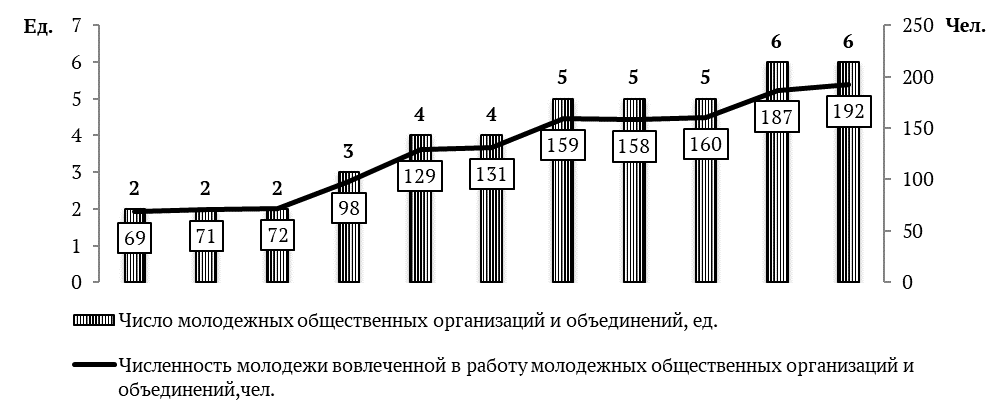 Рисунок 21. Динамика числа молодежных общественных организаций и объединений на территории МО «Сенгилеевский район» за 2008-2018 гг.В свою очередь, за последние 11 лет число молодежных общественных организаций и объединений в МО «Сенгилеевский район» увеличилось с 2 ед. (2008 г.) до 6 ед. (2018 г.) (рисунок 22).Данная динамика свидетельствует о том, что администрация района ведет активную работу в направлении поддержки молодежных общественных организаций в поселках всего района. Данная работа пропагандирует здоровый образ жизни, выявляет наиболее активную, амбициозную и талантливую молодежь, что является очень важным фактором успешной социализации молодого человека, и общества в целом.При этом численность молодежи, вовлеченной в работу молодежных общественных организаций и объединений, имеет положительную динамику и в 2018 г. по сравнению с 2017 г. увеличилась на 5 человек и составила 192 человека, а по сравнению с 2008 г. – возросла в 2,8 раза и составила 69 человек.Досуг молодежи в условиях сельского поселения, во многом отличается от досуга городской молодежи. Местные культурно-досуговые учреждения являются единственным центром досуга и культуры в населенных пунктах, в то время как в городе существует множество альтернатив – театры и кинотеатры, кафе, ночные клубы. Одним из важных направлений реализации молодежной политики
в Сенгилеевском районе является военно-патриотическое направление.
На территории района утвержден комплексный план специальных мероприятий по патриотическому воспитанию граждан, создан координационный совет. Периодически проводятся мероприятия в рамках месячников гражданско-патриотического воспитания молодежи: ежегодные поздравления и встречи
с участниками Великой Отечественной войны и ветеранами локальных войн, районные смотры-конкурсы патриотической песни, викторины, посвященные Дням воинской славы России, городские акции «Георгиевская ленточка», акции «Чистая Победа» по благоустройству памятников г. Сенгилея.В течение всего года молодое поколение Сенгилеевского района
не забывает про социально значимые массовые мероприятия, среди которых День защиты детей, День России, День молодежи, акции волонтеров, направленные против алкоголя и наркотиков («Что выберешь ты?», «Брось курить»), агитпоезда, городские и сельские субботники («Дни чистой Волги»).Представители от молодежного отдела неизменно в центре всех праздничных мероприятий. Молодежь района активно занимается в местной спортивной школе, центре детского творчества, физкультурно-оздоровительном комплексе «Олимп», детско-юношеском центре и Доме культуры.Культивируются такие виды спорта, как дзюдо, футбол, баскетбол, шахматы, волейбол, тяжелая атлетика, легкая атлетика, мини-лапта, самбо, хоккей с шайбой, настольный теннис, спортивное ориентирование.На территории Сенгилеевского района для всеобщего развития молодежи в рамках молодежной политики ведут свою деятельность:14 учреждений, собирающих и хранящих произведения печати
и письменности для общественного пользования, а также осуществляющее справочно-библиографическую работу, муниципальных учреждений культуры (МУК «Сенгилеевский районный краеведческий музей имени А.И. Слуянова», МУК «Централизованная библиотечная система», Центральная библиотека, Детская библиотека, Алешкинкая библиотека и т.д.);3 учреждения дополнительного образования детей, основной целью которых является развитие мотивации личности к познанию и творчеству, реализация дополнительных образовательных программ и услуг в интересах личности, общества, государства (МУ ДО ДЮСШ г. Сенгилея, МУ ДО ДЮЦ
п. Силикатный, МУ ДО Сенгилеевский ЦДТ);1 специальное сооружение, архитектурный объект, предназначенный для проведения физкультурно-оздоровительных и спортивных занятий. (Физкультурно-спортивный комплекс АУ «Олимп» МО «Сенгилеевский район» (стадион и универсальный зал));16 культурно-просветительных учреждений, к которым относятся клуб, дома культуры, дома творческих работников, дома учителя, центры досуга, автоклубы, плавучие культбазы и т.п., организующее досуг населения, деятельность коллективов самодеятельного народного творчества и других клубных формирований (МУК «Красногуляевский Дом культуры», Вырыстайкинский клуб досуга, Цемзаводской клуб-филиал и т.д.).Несмотря на ежегодное сокращение численности молодежи, в 2008 г. культурно-досуговых мероприятий молодежной направленности было проведено чуть более 1000 мероприятий, из них для молодежи  52%,
а в 2018 г. – 3130 мероприятий, из них для молодежи – 89,7%. Следовательно, рост числа таких мероприятий составил почти в 3 раза
(рисунок 22).Рисунок 22. Динамика числа культурно-досуговых мероприятий молодежной направленности на территории МО «Сенгилеевский район» за 2008-2018 гг.В целях сохранения культурного наследия, развития народного творчества и организации досуга жителей в Домах культуры
МО «Сенгилеевский район» работают любительские объединения и клубные формирования, в которых занимаются молодые люди от 14 до 18 лет. Однако удельный вес культурно-досуговых мероприятий, проводимых для данной возрастной категории, из года в год снижается (рисунок 23).Рисунок 23. Динамика долей культурно-досуговых мероприятий молодежной направленности, проведенных на территории МО «Сенгилеевский район» за 2008-2018 гг.По данным рисунка 5 видно, что минимальный удельный вес культурно-досуговых мероприятий, проводимых для возрастной категории 14-18 лет в 
МО «Сенгилеевский район», имел место в 2016 г. – 22,3%. Максимальный удельный вес был присущ в 2008 г. – 48%. За последние 2 года в среднем
на долю таких мероприятий приходилось порядка 35%.В МО «Сенгилеевский район» уделяется внимание не только здоровому образу жизни, досугу подрастающего поколения, но и трудоустройству.С целью профилактики преступлений и правонарушений среди несовершеннолетних администрацией МО «Сенгилеевский район» реализуется мероприятие по временному трудоустройству несовершеннолетних граждан
в возрасте от 14 до 18 лет в свободное от учебы время.Трудовая занятость подростков в свободное от учебы время является одной из мер профилактики асоциальных явлений в молодежной среде, пропагандирует трудовое воспитание и добросовестное отношение к труду, является одной из форм повышения уровня материальной поддержки несовершеннолетних. Трудоустройство на территории МО «Сенгилеевский район» несовершеннолетних граждан осуществляется круглогодично, при этом основная доля временных работ приходится на период летних каникул.Так, за последние 6 лет на территории района в свободное от учебы время ежегодно было трудоустроено 120 человек – молодежь в возрасте 14-18 лет.
Это наименьшее значение за последние 11 лет. При этом за период
2008-2012 гг. это число сократилось почти на 50% и в среднем составляло
230 человек (таблица 18).Таблица 18. Динамика численности молодежи в возрасте 14-18 и 18-35 лет, трудоустроенной на территории МО «Сенгилеевский район» за 2008-2018 гг.Положительным эффектом от реализуемого мероприятия является то,
что в период летних каникул трудоустроенные несовершеннолетние граждане заняты большую часть дня и, более того, получают первые, заработанные своим трудом деньги, улучшая, таким образом, свое материальное состояние.
Это дополнительно мотивирует их заниматься в свободное от учебы время общественно полезным трудом и не пополнять ряды правонарушителей (рисунок 24).Рисунок 24. Динамика численности несовершеннолетних граждан, трудоустроенных в свободное время, на территории
МО «Сенгилеевский район» за 2008-2018 гг.Численность работающей молодежи в возрасте 18-35 лет (в основном это выпускники образовательных организаций высшего образования
и профессиональных образовательных организаций) сократилась на 35%
или на 821 человека. Такая динамика обусловлена наличием миграционного оттока жителей с территории МО «Сенгилеевский район» (в 2016 г. миграционная убыль составила (-96 человек), в 2017 г. – (-322 человека),
в 2018 г. – (-234 человека)).В Сенгилеевском районе, как и в других малых населенных пунктах Ульяновской области, есть проблема убыли молодежи в города. Молодежь уезжает в административные центры и в крупные города. Остановить этот процесс пока не представляется возможным, поскольку есть проблемы
с трудоустройством, жильем и низкой заработной платой.Наличие трудовой миграционной убыли на территории
МО «Сенгилеевский район» оказывает отрицательное влияние на снижении доли молодежи, трудоустроенной в поселениях района, от общего числа молодых специалистов с 30% (2008 г.) до 16,6% (2018 г.). Наибольший удельный вес данной группы молодежи приходился на 2010 г. – 38%, наименьший – на 2018 г. (18,8%). Данная динамика обусловлена отсутствием рабочих мест на селе и проблемой занятости молодежи в сельской местности, так как работодатели неохотно трудоустраивают людей без практических навыков (таблица 19).Таблица 19. Распределение доли молодежи, трудоустроенной
на территории МО «Сенгилеевский район» за 2008-2018 гг.При этом доля молодежи, трудоустроенной на территории 
МО «Сенгилеевский район», от общего числа работающего, за последние
11 лет варьирует от 6,1% (в 2008 г.) до 5,2% (в 2018 г.). Резких изменений
в динамике исследуемого периода не наблюдается.Таким образом в сфере молодежной политики Сенгилеевского района
в качестве приоритетного направления должно стать закрепление молодых специалистов на селе как приоритетного вектора муниципальной кадровой политики.На территории МО «Сенгилеевский район» осуществляют свою работу
12 муниципальных общеобразовательных организаций, число обучающихся
в которых с 2011 г. не превышает 2 тыс. человек.Кроме этого, на территории Сенгилеевского района находится
2 профессиональные образовательные организации – ОГБПОУ «Сенгилеевский педагогический колледж» и ОГБУ «Сенгилеевский технологический техникум». Всего в 2018 г. студентами колледжа являлись 488 человек, что составило почти 9% от общей численности молодежи МО «Сенгилеевский район».
Это на 2,4% или на 12 человек меньше, чем в 2008 г.. С 2014 г. по 2018 г. среднее число выпускников профессиональных образовательных организаций составляло 445 человек (рисунок 25).Рисунок 25. Численность молодежи, обучающейся в учебных заведениях, расположенных на территории МО «Сенгилеевский район» за 2008-2018 ггДинамика трудоустроившихся выпускников ОГБПОУ «Сенгилеевский педагогический колледж» за  2016-2018 гг. по специальностям «Преподавание
в начальных классах» и «Коррекционная педагогика в начальном образовании» представлена на рисунке 26.Рисунок 26. Динамика трудоустроенных выпускников ОГБПОУ «Сенгилеевский педагогический колледж» за 2016-2018 гг.Данные рисунка 26 позволяют констатировать факт того, что в 2016 г.
по специальности «Преподавание в начальных классах» удалось трудоустроиться только 7 выпускникам из 15, в 2017 г. – 10 из 16,
в 2018 г. – 6 из 14. По специальности «Коррекционная педагогика
в начальном образовании» данные следующие: в 2016 г. – 20 выпускников
из 23, в 2017 г. – 8 из 14, в 2018 г. – 11 из 15. Для расширения возможностей трудоустройства своих выпускников ОГБПОУ «Сенгилеевский педагогический колледж» в 2019/2020 учебном году будет объявлять набор по следующим специальностям: «Преподавание
в начальных классах», «Коррекционная педагогика в начальном образовании», «Преподавание в начальных классах», «Коррекционная педагогика в начальном образовании», «Дошкольное образование», «Документационное обеспечение управления и архивоведение».Работу по профилактике негативных проявлений в молодёжной среде организует Отдел по молодежной политике Администрации МО «Сенгилеевский район» в тесном взаимодействии с муниципальными комиссиями по делам несовершеннолетних и защите их прав.Ежегодно начальником отдела ГО ЧС, мобилизационной подготовки профилактики правонарушений Администрации МО «Сенгилеевский район» разрабатывается План проведения «Единого дня профилактики на территории муниципального образования «Сенгилеевский район».Эффективность проведенных мероприятий наглядно можно увидеть на рисунке 27.Рисунок 27. Динамика численности молодежи, зарегистрированной в качестве правонарушителей в Комиссии по делам несовершеннолетних на территории МО «Сенгилеевский район» за 2008-2018 гг.На территории Сенгилеевского района в р.п. Красный Гуляй расположено ОГКУСО «Социальный приют для детей и подростков «Ручеёк», функциями которого являются:предоставление временного приюта несовершеннолетним в социальных приютах для детей и подростков;обеспечение социальной помощи и реабилитации детей и подростков
с различными формами и степенью дезадаптации, нуждающихся в экстренной социальной помощи, а также детей и подростков, оставшихся без попечения родителей.Результативность работы данного приюта наглядно можно увидеть на рисунке 28.Рисунок 28. Численность молодежи в возрасте 14-18 лет, оставшейся
без попечения родителей на территории МО «Сенгилеевский район»
за 2008-2018 гг.Таким образом, основными проблемами в сфере молодежной политики
на территории МО «Сенгилеевский район» являются:снижение численности постоянного населения, включая молодежь
в возрасте 14-18 и 18-35 лет;отток молодежи из села в городскую местность из-за имеющихся проблем с трудоустройством, жильем и низкой заработной платой;недостаточный объём финансирования мероприятий в сфере молодежной политики.ТуризмМуниципальное образование «Сенгилеевский район» является одной
из приоритетных территорий Ульяновской области для развития сферы туризма в рамках осуществления федеральных и региональных проектов по данному направлению. В муниципалитете реализуется муниципальная программа «Развитие туризма в муниципальном образовании «Сенгилеевский район» Ульяновской области на 2017–2021 гг.» (Постановление Администрации муниципального образования «Сенгилеевский район» Ульяновской области
от 28.12.2016 № 540-П), рассчитанная на «создание современного конкурентоспособного районного туристического продукта в соответствии
с российскими и международными стандартами качества предоставляемых услуг».Программой предусматривается рост туристического потока на территорию муниципального образования путём реализации проекта федерального уровня – национального парка «Сенгилеевские горы», создания и апробации новых туристических маршрутов, формирования сети объектов туристического показа, развития самобытных народных промыслов и ремёсел. В бюджете МО «Сенгилеевский район» на осуществление мероприятий программы заложено 84202 тыс. руб. (бюджет Ульяновской области –
43000 тыс. руб., бюджет МО «Сенгилеевский район» Ульяновской области – 5202 тыс. руб., внебюджетные источники – 36000 тыс. руб.), в том числе 2017 г. – 41780 тыс. руб., 2018 г. – 26 455 тыс. руб., 2019 г. – 4792 тыс. руб., 2020 г. – 6128 тыс. руб., 2021 г.– 5047 тыс. руб.Факторами, позволяющими обеспечить развитие отрасли туризма на территории муниципального образования, являются наличие уникального природного ландшафта и комплекса культурно-исторических и природных достопримечательностей, значительное количество проводящихся ежегодно событийных мероприятий межрегионального и всероссийского уровней. Географическое положение, транспортная доступность, богатое историко-культурное наследие и уникальные природные ресурсы создают перспективы для развития следующих видов туризма: экологического, событийного, паломнического, культурно-исторического, палеонтологического и других.
В настоящее время на территории МО «Сенгилеевский район» главными видами туризма являются экологический и событийный.Ключевой особенностью района, качественно отличающей его от других муниципальных образований Ульяновской области, является формирование на территории муниципалитета национального парка федерального значения «Сенгилеевские горы» (Постановление Правительства Российской Федерации от 16.03.2017 №306 «О создании национального парка «Сенгилеевские горы»). Указанный парк был создан «в целях сохранения лесных и степных экосистем возвышенной равнины правобережья реки Волги, а также экосистем низменностей Заволжья на территории Ульяновской области, комплекса флоры и фауны, сопряженной с выходами известняковых пород мелового возраста, редких эндемичных объектов растительного и животного мира».ФГБУ «Национальный парк «Сенгилеевские горы» является природоохранным, научно-исследовательским, эколого-просветительским учреждением, имеющим в качестве своих целей сохранение уникального природного и культурно-исторического наследия, а также экологическое просвещение населения и создание условий для регулируемого туризма и отдыха.Национальный парк станет одной из основ формирования туристско-рекреационного кластера на территории МО «Сенгилеевский район»
к 2030 г., в рамках реализации комплексного программного документа регионального уровня – «Стратегия развития туризма в Ульяновской области на период до 2030 г.». Согласно данному документу предусматривается масштабное развитие туристической инфраструктуры – строительство объектов показа (музеи, визит-центр и т.д.), подъездных путей к ним, прокладка коммуникаций.Кроме указанного ключевого объекта, на территории МО «Сенгилеевский район» расположены следующие объекты туристического показа, пользующиеся популярностью, как у жителей, так и у гостей Ульяновской области:памятник природы останец «Гранное Ухо» – изолированный останец «высокой равнины», характерный для возвышенных районов Ульяновской области с отметками более 300 м;памятник природы «Оползневый цирк» – геологический разлом, имеющий большое значение для изучения процесса формирования рельефа Среднего Поволжья;памятник природы родник «Богомольный» – источник с целебной водой, пользующийся большой популярностью у верующих православной конфессии;историко-архитектурный памятник Церковь в честь Святителя Николая Чудотворца, построенная в 1854 г. в с. Кротково;МУК «Сенгилеевский районный краеведческий музей 
имени А.И. Солуянова», содержащий коллекции экспонатов природного и культурного происхождения;Сенгилеевский государственный палеонтологический заказник,
на территории которого расположены уникальные образцы древней флоры и фауны. Наличие данного объекта, наряду с Ундоровским палеонтологическим заказником, делает территорию Ульяновской области привлекательной для отечественных и зарубежных гостей, интересующихся темой палеонтологии;Государственный ландшафтный заказник «Шиловская лесостепь», на территории которого находятся уникальные растения и животные, занесённые в Красную книгу Российской Федерации;и другие.Наибольшее количество объектов туристического показа на территории МО «Сенгилеевский район» относится к категориям ландшафтных, геологических и ботанических памятников природы.В рамках организации туристической деятельности на территории 
МО «Сенгилеевский район» разработаны и действуют несколько туристических маршрутов: с 2010 г. – экскурсионный маршрут по памятникам истории и культуры г. Сенгилей – «Экскурсии по городу Сенгилей», протяжённостью
1 км., с 2019 г. – туристический маршрут «Экологическая тропа «По следам сурка», протяжённостью 6 км, в рамках которого проводится осмотр достопримечательностей национального парка «Сенгилеевские горы».Также администрацией МО «Сенгилеевский район» разработано несколько маршрутов по различным направлениям туризма, внесённых
в единый Свод туристических маршрутов Ульяновской области: экскурсионный маршрут выходного дня «Блинный край», раскрывающий культурно-историческое своеобразие района; туристический маршрут «Сенгилеевские горы», рассказывающий
о природных достопримечательностях и истории муниципального образования;экскурсионный маршрут выходного дня «Родниковые мотивы», показывающий красоту родников, одного из «чудес» природного наследия муниципалитета.ОГКУ «Агентство по туризму Ульяновской области» совместно с «Бюро путешествий Дмитрия Илюшина» был разработан и апробирован туристический маршрут «Разбойничьи легенды», повествующий об истории населённых пунктов и достопримечательных мест МО «Сенгилеевский район».Для того, чтобы сфера туризма муниципального образования развивалась более высокими темпами, а её доля в экономике района увеличивалась,
в ближайшее время запланирована организация ряда дополнительных туристических маршрутов (доведение количества новых туристических маршрутов на территории МО «Сенгилеевский район» до 13 единиц
к 2021 г.).Также в рамках развития туристической отрасли в муниципалитете разрабатываются проекты по развитию спортивного и водного направлений туризма. Успешной предпосылкой для этого выступает использование уникального рельефа местности (наличие высоких холмов) и акватории реки Волги, на берегу которой располагается муниципальное образование. Примером проектов данной категории является разработка инициативы по строительству круглогодичного горнолыжного курорта «Сенгилеевские горы», который станет частью общего туристического кластера района.Большое значение для развития сферы туризма на территории 
МО «Сенгилеевский район» имеет проведение событийных мероприятий различного уровня. На территории муниципального образования с 2000 г. проходит ежегодный областной Фестиваль народного творчества «Спасы земли Сенгилеевской», с 2006 г. – ежегодный областной фестиваль «Широкая Масленица». Также в районе традиционно осуществляется празднование национальных праздников «Акатуй» и «Сабантуй», собирающих большое количество гостей из муниципальных образований Ульяновской области и из других регионов.Проведение ежегодного фестиваля «Широкая Масленица» связано
с разработкой в 2006 году туристического бренда территории «Сенгилей – Блинная столица Поволжья» и началом комплекса мероприятий по позиционированию муниципального образования в этом статусе на уровне Приволжского Федерального округа (в 2007 г. в г. Сенгилей был торжественно открыт памятник блину).Активное продвижение туристического бренда территории и повышение уровня проводимых мероприятий до межрегионального и всероссийского, позволит развить событийный туризм в МО «Сенгилеевский район» как один из приоритетов туристической отрасли экономики. Ещё одним важным фактором для развития туристической отрасли будет являться активная интеграция муниципального образования в систему межмуниципальных объединений (по примеру участия муниципалитета в деятельности общероссийского межмуниципального объединения «Союз малых городов Российской Федерации»).Сфера обслуживания туристического потока на территории 
МО «Сенгилеевский район» в 2018 г. представлена 4 коллективными средствами размещения (1 единица без классификации и 3 мини-отеля), 
с общим номерным фондом 239 койко-мест, 6 объектами общественного питания, рассчитанными в совокупности на 227 посадочных мест 
и 2 организациями, предоставляющими услуги гидов и переводчиков.В течение 2018 г. количество остановившихся лиц в коллективных средствах размещения муниципального образования составило 11800 человек, что на 500 человек больше показателя 2017 г. Данные показывают устойчивую положительную динамику, что отражает общий рост туристического потока
на территорию МО «Сенгилеевский район», связанный, в том числе, с началом работы национального парка федерального значения «Сенгилеевские горы».Количество занятых в сфере туризма на территории МО «Сенгилеевский район» составляет 25 человек, из которых: 8 человек – работники гостиниц и других коллективных средств размещения, 13 человек – работники организаций общественного питания, 4 человека – гиды-экскурсоводы и переводчики.
В 2018 г. по сравнению с показателями 2017 г. наблюдается увеличение категорий работников организаций общественного питания на 2 человека, гидов-экскурсоводов и переводчиков – на 1 человека.Сдерживает развитие организованного туризма на территории 
МО «Сенгилеевский район» ряд следующих факторов:недостаточное развитие инфраструктуры туризма и отдыха населения муниципального образования (несмотря на то, что район находится
на побережье Куйбышевского водохранилища, на его территории функционирует только 1 база отдыха – «Уголок России» (с. Шиловка), отсутствие кемпинга для отдыха);неэффективное использование объектов туристического показа (объекты рассредоточены, отсутствует единая концептуальная основа, связывающая их в единое целое, необходимо применение кластерного подхода);слабое развитие отрасли изготовления сувенирной продукции
(не используется опыт традиционных ремёсел и промыслов при изготовлении сувениров);недостаток квалифицированных кадров в отрасли туризма (общее количество занятых в сфере туризма в 2018 г. составило 25 человек, в том числе всего 4 гида - экскурсовода и переводчика, что явно недостаточно для территории, имеющей туристический объект федерального значения);отсутствие условий для привлечения крупных инвесторов для реализации масштабных проектов в сфере туризма (например, проекта строительства круглогодичного горнолыжного курорта «Сенгилеевские горы»);недостаточная рекламно-информационная деятельность по продвижению туристической привлекательности МО «Сенгилеевский район»
(в информационной сети «Internet» у муниципалитета отсутствует специальный ресурс, характеризующий туристические достопримечательности и действующие маршруты. Также отсутствуют дорожные указатели на важные туристические объекты и информационные щиты при въезде в населённые пункты района и на трассах, проходящих по территории муниципального образования).В качестве приоритетов по развитию отрасли туризма в рамках муниципальной программы «Развитие туризма в муниципальном образовании «Сенгилеевский район» Ульяновской области на 2017–2021 г.» администрацией МО «Сенгилеевский район» в ближайшей перспективе предусматрена реализация следующих целей:создание и продвижение туристических маршрутов на территории МО «Сенгилеевский район» (доведение их числа до 13 единиц в 2021 г.);формирование единого туристско-рекреационного кластера, включающего в себя существующие и создающиеся объекты туристического показа и инфраструктуры;развитие сети новых объектов туристической инфраструктуры (музеев, туристических баз и т.д.) на территории МО «Сенгилеевский район»;создание системы информирования туристов для обеспечения удобства пребывания и навигации на территории МО «Сенгилеевский район»;продвижение туристического бренда территории муниципалитета «Сенгилей – Блинная столица Поволжья» на межрегиональном и всероссийском уровнях;поддержка и развитие ремесленнической деятельности и традиционных народных промыслов на территории МО «Сенгилеевский район»;развитие событийного туризма на территории МО «Сенгилеевский район»;благоустройство мест массового отдыха на территории МО «Сенгилеевский район»;оказание содействия предпринимателям малого и среднего бизнеса в сфере туризма на территории МО «Сенгилеевский район».Строительство жильяОбщая площадь жилищного фонда Сенгилеевского района за период 2008-2017 гг. имела устойчивую тенденцию к росту, с 590,0 тыс. кв. м
до 673,9 тыс. кв. м, темп роста составил 14,2% или 83,9 тыс. кв. м. Из рисунка 29 наглядно видно, что значительная доля жилищного фонда приходится на частную собственность – 92,4% и менее 8% отводится муниципальной (6,4%) и государственной (1,2%) собственности.Рисунок 29. Распределение жилищного фонда Сенгилеевского района
по формам собственностиПлощадь жилых помещений, приходящаяся в среднем на 1 жителя района, увеличилась с 2008 г. на 38,1% и составила в 2018 г. 32,6 кв.м.
По данному показателю район занимает 8 место среди муниципальных районов Ульяновской области. Ключевым фактором, обуславливающим обеспеченность граждан жильём, является ввод в действие жилых домов. Данные характеризующие ввод в действие жилых домов за исследуемый период приведены на рисунке 29.В 2018 г. ввод в действие жилых домов в расчёте на 1000 человек населения составил 809,3 кв. м общей площади, рост произошел по сравнению
с 2017 г. на 17,2 кв. м. Но это связано не с ростом общего ввода жилья
по району, а со снижением численности населения.Рисунок 30. Структура ввода в действие жилых домов в поселках городского типа и сельской местности в Сенгилеевском районе за 2008-2018 гг.За период с 2008 г. по 2018 г. ввод в действие жилых домов
в муниципальном районе вырос почти в 3,8 раза, с 4,6 тыс. кв. м.
до 17,5 тыс. кв. м. По итогам 2018 г. введено в эксплуатацию жилых помещений на уровне предшествующего года, которое составляет максимальное значение для Сенгилеевского района за весь анализируемый период – 149 квартир общей площадью 17,5 тыс. кв. м, в том числе в сельской местности – 77 квартир площадью 10,6 тыс. кв. м (рост на 10,7% к уровню
2017 г.), в городской местности – 52 квартиры площадью 6,9 тыс. кв. м
(спад на 35,5%). Необходимо отметить, что в структуре введенного жилья за периоды 2013-2014 гг. и 2017-2018 гг. присутствуют жилые помещения, построенные застройщиками – юридическими лицами, но их доля не превышает 25%
от общего объёма вводимого жилищного фонда. Строительство жилья
в остальные годы анализируемого периода осуществлялось исключительно
за счёт собственных и заемных средств населения. Населением в 2018 г. построено 119 жилых домов общей площадью
16,5 тыс. кв. м, что составило 94% от общего ввода жилья в районе.
По сравнению с 2008 г. ввод индивидуального жилья увеличился в 3,6 раза или на 11,9 тыс. кв. м, с 2017 г. – на 10,7% или на 1,6 тыс. кв.м.Средняя стоимость строительства 1 кв. м. общей площади
в Сенгилеевском районе в 2018 г. составила 29,9 тыс. руб., в 2017 г. –
22,6 тыс. руб., т.е. рост за год составил 132,4%.Данные рисунка 31 свидетельствуют о том, что структура ввода квартир
по их типу сдвигается все сильнее в сторону трехкомнатных, удельный вес которых в настоящее время составляет 71,1%.Рисунок 31. Структура ввода квартир по их типу в Сенгилеевском районе
за 2008-2018 г.г.Исследуя жилищный фонд Сенгилеевского района за последнее десятилетие, можно сказать, что изменение жилищного фонда происходит не только за счёт нового строительства жилых зданий, но и в результате некоторой убыли жилых помещений, в следствие сноса ветхого и аварийного жилья.Рисунок 32. Ключевые показатели развития строительной сферы Сенгилеевского района за 2008-2017 г.г.Объёмы аварийного и ветхого жилья в Сенгилеевском районе неуклонно сокращаются, но все равно остаются достаточно большими. Так площадь ветхого и аварийного жилищного фонда за анализируемый период сократилась в 4,7 раза и в 2017 г. составила 10,2 тыс. кв. м. Его доля в общей площади жилищного фонда района за период 2008-2017 гг. снизилась с 8,2% до 1,5%. Динамика изменения состояния ветхого и аварийного жилищного фонда Сенгилеевского района представлена на рисунке 32.Одним из наиболее значимых вопросов жилищного строительства Сенгилеевского района является реализация программ по переселению граждан из аварийного жилья. Так, на территории муниципального образования «Сенгилеевский район» всего в рамках реализации областных адресных программ по переселению граждан из аварийного жилья планируется расселить 23 аварийных дома, переселить 351 человека из 168 жилых помещений площадью 6268,23 кв. м.В Сенгилеевском районе также большое значение уделяется и вопросу предоставление жилья детям-сиротам и детям, оставшихся без попечения родителей. В 2018 г. жильем было обеспечено 30 человек данной категории,
в 2016 г. и 2015 г. – по 1 человеку. В настоящий момент в очереди
в качестве нуждающихся, стоят 2 ребенка-сироты.В настоящее время на этапе аукциона находится строительство
42-квартирного дома (г. Сенгилей, ул. Красноармейская, дом 48а) предназначенного непосредственно для предоставления жилья детям  сиротам (15 квартир) и гражданам, живущим в аварийных домах (24 квартиры).Своим правом на получение социальной поддержки в части приобретения или строительства жилья на территории Сенгилеевского района могут воспользоваться молодые семьи. Так в 2017 г. было выдано 1 свидетельство о праве на получения социальной выплаты на приобретение жилого помещения или строительства индивидуального жилого дома.Таким образом, число семей, состоящих на учёте в качестве нуждающихся с каждым годом сокращается, с 197 семей в 2011 г. до 129 семей в 2017 г. Но сокращается и число семей, получивших или улучшивших жилищные условия, если в 2011 г. 35 семей получили жильё, то по итогам
2017 г. только 17 семей улучшили свои жилищные условия.  В 2017 г. доля населения, получившего жилые помещения
и улучшившего жилищные условия в отчётном году, к числу нуждающихся составила 9,8%, по сравнению с 2011 г. данное значение показателя сократилось на 8 п.п. (таблица 20).Таблица 20. Предоставление населению Сенгилеевского района жилых помещений за 2011-2017 гг.Для стимулирования индивидуального жилищного строительства ключевое значение приобретает вопрос предоставления земельных участков.
Из рисунка 33 видно, что площадь земельных участков на территории района, предоставленных для строительства, в 2018 г. в расчёте на 10 тыс. населения составила 1,9 га, по сравнению с 2011 г. значение показателя сократилось
в 3,8 раза (информацию по данному показателю органы статистики начали предоставлять, начиная с 2011 г.). В целях дальнейшего развития жилищного строительства приоритетным является реализация проекта малоэтажной жилой застройки, так как общая площадь предоставленных земельных участков
на строительство полностью отводится для комплексного освоения.Рисунок 33. Площадь земельный участков, предоставленных для строительства в Сенгилеевском районе за 2011-2018 гг.Потребность в земельных участках под индивидуальную застройку
в районе растёт, в том числе за счёт спроса со стороны многодетных семей, подлежащих обеспечению бесплатными участками в соответствие
с федеральным законодательством. В настоящее время 44 многодетные семьи нуждаются в земельных участках. За время предоставления бесплатных земельных участков в Сенгилеевском районе воспользовались своим правом
59 многодетных семей, в том числе в 2018 г. – 8 многодетных семей.В целях исполнения федерального законодательства в части предоставления многодетным семьям бесплатных земельных участков
для жилищного строительства на территории Сенгилеевского района сформированы следующие земельные участки:6 земельных участков по 1 тыс. кв. м. (Тушнинское сельское поселение);11 земельных участков по 1 тыс. кв. м. (г. Сенгилей, ул. Шевченко),
по которым ведется активная работа по постановке на кадастровый учет.На начальной стадии формирования находится земельный участок
в рп. Силикатный, ул. 50 лет победы.Кроме того, планируется подготовить по 1 земельному участку
в Елаурском сельском поселении, ул. Ленина и в с. Новая Слобода,
ул. Школьная.Также согласно федерального законодательства бесплатные земельные участки предоставляются и ветеранам боевых действий. В Сенгилеевском районе данной категории граждан всего предоставлено 37 участков, в том числе в 2018 г. – 5 участков. На данный момент в очереди на получение земельных участков находятся 20 ветеранов.Для обеспечения земельными участками ветеранов боевых действий на территории района сформировано 9 участков по 600 кв. м. (Сенгилеевский район, с. Шиловка).Анализируя жилищный фонд Сенгилеевского района можно выделить
в качестве приоритетного направления в сфере жилищного строительства - реализацию проекта малоэтажной жилой застройки.По показателям жилищного строительства Сенгилеевский район стабильно держится в десятке лучших среди районов Ульяновской области: высокая обеспеченность населения жильем, высокий уровень ввода в действие жилья в расчёте на 1 тыс. населения.Среди проблемных зон следует отметить достаточно большие объёмы аварийного жилищного фонда (в числе аутсайдеров среди районов Ульяновской области), сокращение предоставленных земельных участков
для строительства на территории района (в том числе предоставленных бесплатных земельных участков), низкая доля населения, улучшившего свои жилищные условия в общей численности нуждающихся.Развитие инфраструктуры жизнеобеспеченияЖилищно-коммунальная сфера и благоустройствоНа сегодняшний день проблемы жилищно-коммунального хозяйства - один из важнейших вопросов, требующих первоочередного решения, поскольку именно эта сфера является одним из основных показателей развитости района.Повышение комфортности проживания рассматривается как фактор, оказывающий существенное влияние на выбор населением территории
для проживания. Немаловажным фактором здесь выступает уровень благоустройства жилищного фонда.Благоустройство жилищного фонда муниципального образования «Сенгилеевский район» в 2017 г. характеризуется следующей ситуацией:Рисунок 34. Динамика показателей, характеризующих степень благоустройства жилищного фонда, 2013-2017 гг.Водоснабжение. Удельный вес площади территории, оборудованной водопроводом, составил 61,3%, что значительно ниже среднерегионального значения (80,0%). Протяжённость водопроводных сетей составляет 293,8 км.Несмотря на то, что на территории муниципального образования отсутствуют населённые пункты, не имеющие водопроводов, доля уличной водопроводной сети, нуждающейся в замене, составляет 83 120 м или 57,6% от общей протяжённости одиночной уличной сети. Наибольшая доля требующих ремонта объектов водоснабжения приходится на г. Сенгилей (76,9%), рп. Красный Гуляй (71,2%), с. Тушна – 63,3%.Основной внутренней угрозой для устойчивого развития муниципального образования «Сенгилеевский район» является проблема водоснабжения сел и города Сенгилея, что оказывает негативное влияние
на качество жизни населения района и, соответственно, на его численность.
Анализ состояния системы водоснабжения показал, что основной проблемой в этой сфере являются высокая физическая и моральная изношенность водопроводных сетей, а также водоотведение грунтовых вод.Одной из причин неудовлетворительного качества водопроводной питьевой воды на территории МО «Сенгилеевское городское поселение» является использование подземных источников с высоким природным уровнем минерализации и жёсткости, а также с повышенным содержанием железа, марганца и других химических веществ.Обеспечение канализацией. Удельный вес площади территории, оборудованной канализацией,  58,8%, что ниже регионального значения на 17% (75,8%).Доля уличной канализационной сети, требующей замены (или ремонта), составляет 6200 м или 62,0% от общей одиночной протяжённости уличной канализационной сети. Неблагоприятная ситуация в качеством канализационной сети наблюдается в рп. Красный Гуляй (требуется замена 46,9% оборудования), в рп. Силикатный – 75,0%.Также в муниципальном образовании «Сенгилеевский район» имеется
28 населённых пунктов, не имеющих отдельных канализационных сетей),
в частности, в г. Сенгилей – 1, пгт Красный Гуляй – 2, пгт Силикатный – 2.Наличие и состояние тепловых сетей. Энергоснабжение.Удельный вес площади, оборудованной отоплением, составляет 62,3% (ниже среднего значения по региону на 21,7% (84,0%)).Предоставление услуги теплоснабжения на территории
МО «Сенгилеевский район» обеспечивается 34 теплоисточниками.Общая протяжённость тепловых и паровых сетей (в двухтрубном исчислении) составляет 16430 м. Протяжённость тепловых и паровых сетей, нуждающихся в замене, составляет 3420 м, что составляет 20,8% от общей протяжённости сетей (наибольшая доля изношенного оборудования приходится на г. Сенгилей и рп. Красный Гуляй).Общая протяжённость освещённых частей улиц, проездов, набережных
в городской местности составляет 98 км.К проблемам, негативно сказывающимся на качестве жизни населения муниципального образования, относится низкий уровень уличного освещения. Потребность района в электроэнергии в МО «Сенгилеевский район» составляет 170,65 млн. кВт-ч/год, из них на коммунально-бытовые нужды расходуется 29,0105 млн. кВт-ч/год. Электроснабжение территории муниципального образования «Сенгилеевский район» осуществляется по воздушным линиям мощностью 110 кВт, 10 кВт и 0,4 кВт. 
В МО «Сенгилеевский район» имеется 6 подстанций (ПС) 110/10 кВт, которые расположены: в г. Сенгилей; в п. Цемзавод; в с. Тушна; в п. Силикатный;
в с. Елаур, с. Кротково. На проектируемой территории находится также 123 комплексных трансформаторных подстанции (КТП) 10/0,4 кВт.Существующие электросети имеют высокий уровень износа,
что вызывает необходимость их ремонта и частичной замены.Уровень газификации.По территории района проходит стационарный магистральный газопровод протяжённостью 188,8 км.В муниципальном образовании «Сенгилеевский район» 95% территории оборудовано газом. Это выше среднего значения по области на 17,5% (77,5%) (практически половина всех муниципальных образований имеют показатель ниже этой величины).Всего на территории района расположен 31 населённый пункт,
из которых: 19 населённых пунктов газифицировано на 100%: рп Красный Гуляй, п. Красный Гуляйчик, г. Сенгилей, рп. Цемзавод,
рп. Силикатный, с. Елаур, с. Бекетовка, п. Каменный Брод, с. Кротково,
с. Мордово, п. Кучуры, с. Никольское, с. Русская Бектяшка, с. Новая Слобода, с. Алёшкино, с. Вырыстайкино, с. Тушна, с. Екатериновка, с. Шиловка;5 населённых пунктов подлежат газификации в период до 2021 г.:
с. Артюшкино, с. Смородино, п. Кучуры, с. Каранино, п. Лесной;7 населённых пунктов не подлежат газификации: п. Головка,
с. Мордовская Бектяшка, п. Утяжкино, п. Новые Донцы, рзд. 35 км ж/д пути,
с. Потапиха, с. Буераки.БлагоустройствоВсе эти виды работ по благоустройству Сенгилеевского района осуществляются для приведения территории в состояние, пригодное
для создания условий, способствующих нормальной жизнедеятельности населения.Что касается благоустройства Сенгилеевского района по озеленению территории, то площадь зелёных насаждений и массивов составляет 139 га,
а ее доля в общей площади городских земель - 12,4%. При этом в среднем
на одного городского жителя района приходится 105 кв. м. общей площади зеленых насаждений.На рисунке 35 представлена структура зеленых насаждений Сенгилеевского района, где наибольшую часть занимают насаждения общего пользования, к которым относятся парки, сады, скверы и бульвары – 37,4%
(52 га), леса – 28,1% (39 га) и озеленение автомобильных дорог – 5,8% (8 га).Рисунок 35. Структура зеленых насаждений в городских поселениях Сенгилеевского района в 2018 г.Общая протяженность всех улиц, проездов, набережных городских поселений Сенгилеевского района в настоящее время составляет 98 км,
в том числе с усовершенствованным покрытием – 76 км. Все улицы, проезды, набережные полностью освещены.Среди работ по благоустройству важное место занимает организация уборки и санитарной очистки городских территорий. Это наиболее массовые
и трудоемкие работы в городском хозяйстве, механизация которых зависит
от количества специализированных машин и механизмов для вывоза мусора, нечистот, уборки улиц, наличия специализированных свалок.На территории Сенгилеевского района предназначено 10 специализированных машин, которые убирают 205,6 тыс. кв. м.
Из ходя из таблицы 21, можно сказать, что уборочными машинами в 2018 г. было вывезено 3,6 тыс. тонн твердых коммунальных отходов, 30,4 тыс. куб. м жидких отходов и 0,4 тыс. тонн снега.Таблица 21. Механизированная уборка территорий по городам
и районам Ульяновской области в 2017 г. и 2018 г.С целью повышения уровня благоустройства Сенгилеевский район
с 2017 г. участвует в проекте «Формирование комфортной городской среды».В 2017 г. Сенгилеевскому району в рамках подпрограммы «Создание комфортной среды в Ульяновской области на 2014-2020 гг.» государственной программы Ульяновской области «Развитие строительства и архитектуры Ульяновской области» на 2014-2020 гг.» было направлено финансирование
в сумме 14,8 млн. руб., в том числе:муниципальному образованию «Сенгилеевское городское поселение» – 10,1 млн. руб., данное финансирование было направлено на благоустройство
13 дворовых территорий, 4 территорий общего пользования (парковочные стоянки около ЦРБ, МФЦ, аллея по ул. Красноармейская, памятник блину) 
и парка Набережная реки Волга в г. Сенгилее. Установлены скамейки, урны, светильники, осуществлён ремонт внутриквартальных дорог, асфальтирование тротуаров, выполнено ограждение многоквартирных домов, установлены детские игровые и спортивные площадки;муниципальному образованию «Силикатненское городское поселение» – 4,7 млн. руб., финансирование было направлено на благоустройство 
28 дворовых территорий и 4 территорий общего пользования (территория бывшего Дома культуры, территория обелиска Славы, аллея Ленина
и рыночная площадь). Установлены скамейки, урны, детские игровые 
и спортивные элементы, выполнено ограждение детских игровых площадок, обустройство освещения, укладка плитки.В 2018 г. Сенгилеевский район в рамках государственной программы Ульяновской области «Формирование комфортной городской среды
в Ульяновской области» было направлено финансирование в сумме 20,1 млн. руб., в том числе:муниципальному образованию «Сенгилеевское городское поселение» – 14,9 млн. руб., данное финансирование направлено на благоустройство
20 дворовых территорий и 2 территорий общего пользования (Аллея В.Н. Носова, Площадь 1 Мая) и 1 парк. Установлены скамейки и урны, осуществлён ремонт дворовых проездов, выполнено освещение, установлены МАФ;муниципальному образованию «Силикатненское городское поселение» – 4,1 млн. руб., выполнено благоустройство 1 дворовой территории
и 1 территории общего пользования (сквер «Молодёжный»);муниципальному образованию «Красногуляевское городское поселение» – 1,1 млн. руб., на данное финансирование благоустроен ТОС «Единство».В 2019 г. работы по благоустройству в Сенгилеевском районе продолжаются. В рамках данной государственной программы выделено финансирование в сумме 76,4 млн. руб., в том числе:муниципальному образованию «Сенгилеевское городское поселение» – 69,7 млн. руб. На данное финансирование планируется благоустроить
7 дворовых и 1 общественную территории (парковая зона набережной реки Волги) и на реализацию проекта парка «Тишь и гладь» (данные объект является победителем Всероссийского конкурса лучших проектов);муниципальному образованию «Силикатненское городское поселение» – 5,6 млн. руб. На данное финансирование планируется благоустроить
2 дворовые и 1 общественную территорию (сквер «Молодёжный»). Также муниципальным образованиям «Красногуляевское городское поселение», «Силикатненское городское поселение», «Елаурское сельское поселение» Сенгилеевского района выделено финансирование в сумме
1,2 млн. руб. на благоустройство 3 ТОС: «Единство», «поселок ст. Кучуры», «Мечта».Участие Сенгилеевского района в проекте «Формирование комфортной городской среды» предполагается до 2024 г.Транспортная инфраструктураОдним из важных элементов благоустройства Сенгилеевского района является качество дорожной сети.Сеть областных дорог Сенгилеевского района состоит
из 18 автомобильных дорог и составляет 182,568 км, из них, регионального значения – 72,265 км, межмуниципального – 110,332 км, на которых находится 16 мостовых сооружений. По Сенгилеевскому району проходят 14 школьных автобусных маршрутов, общей протяжённостью 131,5 км.Эффективное функционирование и развитие дорожной сети является необходимым условием обеспечения безопасности, повышением уровня и улучшения условий жизни населения.Таблица 22. Протяженность автомобильных дорог на территории
МО «Сенгилеевский район» за 2011-2017 гг. (на конец года; километров)* показатели по данной категории дорог не были учтены МО «Сенгилеевский район» и не направлялись  в Ульяновскстат.На начало 2018 г. общая протяжённость автомобильных дорог, проходящих на территории Сенгилеевского района составляет 388,9 км, в том числе 182,6 км – регионального и межмуниципального значения, 206,3 км – местного значения, 178,8 км – с твердым покрытием, в том числе
с усовершенствованным 174,8 км. На протяжении исследуемого периода протяженность и состояние дорог регионального и межмуниципального значения с усовершенствованным покрытием остались неизменными. В период с 2011 г. по 2013 гг. при расчёте данного показателя не учитывалась протяжённость улиц местного значения. Он составил 11,3 км. Однако в 2014 г. была проведена инвентаризация протяженности местных дорог с учетом протяженности улиц, вследствие чего было выявлено 206,3 км дороги местного значения.Протяженность автомобильных дорог местного значения– с твёрдым покрытием составляет 103,4 км (рост в 9,2 раза к уровню 2011 г). В настоящее время из 182,6 км областных дорог, проходящих 
по территории Сенгилеевского района соответствует нормативам лишь 76,7 км или 42% это свидетельствует о том,  что более половины дорог не отвечает нормативному состоянию.В 2018 г. на ремонт и содержание автомобильных дорог Сенгилеевского района было направлено 143,1 млн. руб. (в 2017 г. – 142,1 млн. руб.), в том числе:- на автомобильные дороги областного значения – 92,3 млн. руб. (в 2017 г. – 110,4 млн. руб.);- на автомобильные дороги местного значения – 50,8 млн. руб. (в 2017 г. 31,7 млн. руб.).В 2018 г. на осуществление дорожной деятельности в рамках обслуживания сети автодорог общего пользования областного значения Сенгилеевского района направлено 92,3 млн. руб., из них:24,6 млн. руб. (3,1 км) в рамках реализации проекта «Безопасные
и качественные дороги» на ремонт автодороги Большие Ключищи-Сенгилей
на транзитном участке в с. Тушна; 8,8 млн. руб. ремонт моста в с. Тушна;0,2 млн. руб. на перенос кабеля, в рамках реконструкции автодороги Силикатный-Кучуры; - 40,75 млн. руб. на содержание автодорог, в том числе:13,2 млн. руб. на ямочный ремонт;1,6 млн. руб. на установку 4-х автопавильонов (в с. Тушна 
(2 шт. установлены), с. Новая Слобода, с. Шиловка);5,0 млн. руб. на устройство тротуара по транзитному участку
 в с. Тушна протяжённостью 1,9 км. 0,85 млн. руб. на нанесение линий горизонтальной разметки
(82,0 км). 13,4 млн. руб. на зимнее содержание.6,7 млн. руб. прочие работы (покраска знаков, автопавильонов, мостов, планировка обочин, покос травы, вырубка кустарника);17,45 млн. руб. на обустройство автодорог:15,3 млн. руб. на освещение транзитного участка в с. Тушна протяжённостью 2,5 км; 0,75 млн. руб. на освещение пешеходных переходов в количестве
9 штук (в с. Вырыстайкино, с. Елаур, с. Русская Бектяшка, 2 шт. с. Бекетовка
с. Каранино, с. Никольское, с. Смородино, с. Артюшкино);1,4 млн. руб. на обеспечение безопасности движения пешеходов на автомобильной дороге «Тушна-Артюшкино» в с. Артюшкино около школы. Будут проведены работы по обустройству пешеходного перехода
до требований новых национальных стандартов.Рисунок 36. Динамика дорожно-транспортных происшествий
в Сенгилеевском районе за период 2011-2017 гг.Согласно статистике дорожно-транспортных происшествий по итогам 2017 г. было зафиксировано:15 столкновений (в 1,5 раза выше, чем в 2016 г.);6 погибших (в 2016 г. не было зафиксировано таких случаев);21 человек получили травмы (в 1,6 раз больше чем в 2016 г.).Что касается грузооборота автотранспорта то, значительное увеличение наблюдалось в 2012 г., относительно 2011 г. в 4,5 раза больше, однако
в 2013 г. отмечается снижение в 1,7 раза относительно 2012 г.. В период
за 2014-2015 гг. значительных изменений не прослеживается, средний показатель за этот период составил 44091,2 тыс. тонно-км. В 2016-2017 гг. отмечается тенденция резкого снижения грузооборота в 7,2 раза относительно 2015 г. (5962,8 тыс. тонно-км против 42909,3 тыс. тонно-км).Аналогичная ситуация прослеживается по объёму перевезенных грузов.
С 2011 г. объём перевозок по 2012 г. увеличился на 19,6 %, но в 2013 г. идёт снижение, на 164,4 тыс. тонн меньше предыдущего года. В период
с 2014-2015 г.г. переломлена тенденция спада и отмечен рост на 34,5 % относительно 2013 г. В 2017 г. по сравнению 2015 г. наблюдается значительный спад более чем в 2 раза меньше перевезено грузов.Ситуация спада грузооборота и объёма перевезенных грузов обусловлена тем, что практически все промышленные предприятия Сенгилеевского района передали транспортные услуги на аутсорсинг, кроме того на территории МО
не осуществляют свою деятельность три промышленных предприятия:ЗАО «Силикатчик», ООО «Симбирск Камень» по причине банкротства;ООО «Шиловский меловой завод» по причине остановки проекта.Рисунок 37. Перевозки грузов и грузооборот автомобильного транспорта крупных и средних организаций всех видов деятельности за 2011-2017 гг.Таким образом, на сегодняшний день существующая сеть автомобильных дорог не соответствует по своим параметрам нормативному состоянию дорог, что  сказывается не только на возрастании актуальности решения проблемы обеспечения безопасности движения, но и степени удовлетворения социально-экономических потребностей населения. Увеличение доли дорог, соответствующих нормативным требованиям, должно стать приоритетным направлением в сфере развития дорожно-транспортной инфраструктуры.СвязьСпектр современных услуг связи на территории Сенгилеевского района достаточно развит: оказываются услуги почтовой связи, стационарной и мобильной телефонной связи, широкополосного доступа в информационно-телекоммуникационную сеть «Интернет», спутниковой связи и цифрового телевещания.Услуги сотовой связи на территории Сенгилеевскогог района оказывают 4 мобильных оператора: «МТС», «Билайн», «МегаФон» и Tele2. В зоне охвата уверенного сигнала связи находится 19 из 30 населенных пунктов или 92,5% жителей муниципалитета, при этом лишь 61,6% населения обеспечены сотовой связью стандарта 3G/4G.Сотовая связь отсутствует или имеет нестабильный сигнал
в 11 населённых пунктах района, в которых проживает 1,9 тысяч человек.
Это почти все населённые пункты Елаурского сельского поселения:
с. Бекетовка, п. Головка, п. Каменный Брод, с. Кротково, с. Мордовская Бектяшка, с. Никольское, с. Русская Бектяшка, п. Новые Донцы, п. Утяжкино,
а также п. Лесной и с. Потапиха Новослободского и Тушнинского сельских поселений соответственно. Основной причиной отсутствия сотовой связи является особенность их расположения, сложный рельеф местности и огромные затраты операторов сотовой связи на строительство базовых станций. В рамках федерального проекта «Устранение цифрового неравенства» в данных населённых пунктах предоставляются услуги телефонной связи
с использованием таксофонов. Информация о количестве таксофонных аппаратов на территории Сенгилеевского района представлены в таблице 23.Таблица 23. Число телефонных аппаратов телефонной сети общего пользования на территории Сенгилеевского района за период 2008-2018 гг.Услуги стационарной телефонной связи и обеспечение доступа к сети «Интернет» представляет телекоммуникационная компания «Ростелеком».Число телефонных аппаратов телефонной сети общего пользования или имеющих на неё вход, обслуживаемых данным оператором, достигло уровня 2061 единиц. По сравнению с 2008 г. значение данного показателя увеличилось на 38,8 %. Повысилась численность обслуживаемых квартирных телефонных аппаратов  с 1051 единиц в 2008 г. до 1471 аппаратов в 2018 г.Обеспечены или имеют техническую возможность широкополосного доступа к сети «Интернет» 93,6% населения Сенгилеевского района.
В 10 населенных пунктах, в которых проживает от 0,8 до 6,5 тысяч человек, доступ к сети представлен по волоконно-оптическим линиям связи.
В 4 населённых пунктах в рамках федерального проекта «Устранение цифрового неравенства» установлены коллективные  точки доступа к сети «Интернет». К ним относятся с. Кротково (0,4 тысячи человек), с. Бекетовка (0,4), с. Мордово (0,3), п. Лесной (0,2), с. Вырыстайкино (0,2).До 2021 г. в рамках федеральной программы «Информационная инфраструктура» национального проекта «Цифровая экономика»
к информационно-телекоммуникационной сети «Интернет» с использованием волоконно-оптической линии связи будут подключены все населённые пункты Сенгилеевского района с численностью населения более 0,1 тыс. человек.Услуги почтовой связи населению района оказывает УФПС Ульяновской области – филиал ФГУП «Почта России». На территории района функционируют 15 отделений почтовой связи, которые охватывают все населенные пункты района. В 13 отделениях имеется бесплатный доступ населения к сети «Интернет» и Порталу государственных услуг. Поселения,
в которых отсутствуют стационарные отделения связи, обслуживаются посредством передвижных пунктов.В рамках реализации федеральной целевой программы «Развитие телерадиовещания в Российской Федерации на 2009-2018 гг.» на территории Сенгилеевского района завершены работы по строительству сети цифрового эфирного телевещания. В с. Елаур и г. Сенгилей смонтировано 2 базовые станции, которые обеспечивают зону покрытия цифрового телерадиовещания на уровне 96,4%.Зона покрытия спутниковым сигналом на территории Сенгилеевского района равна 100%. Основными спутниковыми операторами на территории Сенгилеевского района являются «Телекарта» и «Триколор». К ним подключено 5861 или 7120 домохозяйств.Состояние безопасности жизни и имущества гражданСфера обеспечения безопасности жизнедеятельности населения Сенгилеевского района является комплексной и включает в себя несколько направлений: обеспечение пожарной безопасности, снижение рисков и смягчение последствий чрезвычайных ситуаций природного и техногенного характера, совершенствование гражданской обороны.За период 2008-2018 гг. на территории Сенгилеевского района было объявлено 5 чрезвычайных ситуаций природного характера, обусловленные засухой периодов 2009-2010 гг. и 2012-2014 гг. Чрезвычайных ситуаций техногенного характера за рассматриваемый 10-летний период
не происходило. Техногенную угрозу для Сенгилеевского района могут представлять гидротехнические сооружения, часть из которых находится
в неудовлетворительном состоянии.Постоянно действующим органом управления, специально уполномоченным на решение задач в области защиты населения и территорий от чрезвычайных ситуаций, является сектор государственной обороны, чрезвычайных ситуаций, мобилизационной подготовки и военно-учётного стола администрации муниципалитета.Пожарная обстановка Сенгилеевского района характеризуется снижением общего числа пожаров. Наибольшее количество случаев пожара зафиксировано в 2008 г. – 46 случаев. В 2018 г. по сравнению с 2008 г. их число сократилось на 39 % и составило 33 пожара. При этом увеличилось количество пострадавших и погибших в результате пожаров. В 2018 г. данный показатель составил 10 человек против 2 человек в 2008 г. На рисунке 38 отражена динамика показателей состояния системы обеспечения пожарной безопасности Сенгилеевского района за период 2008-2018 гг.Рисунок 38. Динамика показателей состояния системы обеспечения пожарной безопасности Сенгилеевского района за период 2008-2018 ггОбеспечение пожарной безопасности в населённых пунктах Сенгилеевского района осуществляют ПЧ-33 федеральной противопожарной службы ГУ МЧС России по Ульяновской области и ОГКУ «Служба гражданской защиты и противопожарной безопасности Ульяновской области», противопожарные части которого находятся в с.Елаур, р.п.Краный Гуляй,
с. Тушна и р.п. Цемзавод.Ещё одним элементом комплексной системы обеспечения безопасности является борьба с преступностью. В 2018 г. на территории Сенгилеевского района зарегистрировано 244 преступления, что в 1,5 раза меньше,
чем в 2013 г., и в 2 раза – чем в 2008 г. На рисунке 39 видно, что динамика числа преступлений имеет выраженную тенденцию к снижению.Рисунок 39. Динамика показателей преступности
на территории Сенгилеевского района за период 2008-2018 гг.Среди преступлений, зарегистрированных в 2018 г., каждое третье
(70 случаев) совершено лицами в состоянии алкогольного опьянения.
При этом в 2008 г. доля таких случаев в общем количестве преступлений составляла лишь 3,5 % (18). Своего максимума данный вид преступлений достиг в 2012-2013 гг. Их число составило 104 и 106 единиц соответственно.В 2018 г. по сравнению с 2008 г. возросло и число уличных преступлений – с 24 до 43 единиц. Наибольшее их количество совершено в 2011 г. Оно составило 150 единицу или 38,3 % от общего числа преступлений того периода.Противоположная ситуация сложилась с преступлениями, совершёнными несовершеннолетними лицами. В 2018 г. их количество составило
16 случаев против 30 в 2008 г. Своего минимума данный вид преступлений достиг в 2016 г. – 3 случая или 1% от общего числа преступлений.Влияние на состояние и структуру преступности продолжают оказывать социально-экономические факторы: рост цен на услуги и товары, высокая актуализация проблем снижения уровня жизни и покупательской способности и т.д. Так, в числе выявленных лиц, совершивших преступления, подавляющее большинство составляли граждане, не имеющие постоянного источника дохода, их доля варьируется в пределах 63-79 %.Изменения абсолютных показателей преступности пропорционально отразились на динамике относительного показателя противоправной активности населения (таблица 24) – уровень преступности в 2008 г., составляющий 209,7 случаев на 10 000 населения, к 2018 г. снизился
до 115,6. Тем не менее, несмотря на положительные изменения данного показателя, в сравнении с другими муниципальными образованиями уровень преступности Сенгилеевского района ещё достаточно велик. По итогам
2018 г. муниципалитет занимал 21 рейтинговую позицию
из 24 возможных. Хуже Сенгилеевского района только город Димитровград (119,8), Карсунский (130,4) и Тереньгульский (140,1) районы.Таблица 24. Состояние уровня преступности и раскрываемости преступлений на территории Сенгилеевского района за период 2008-2018 г.г.Организацию общественного порядка, предупреждение и пресечение правонарушений на территории Сенгилеевского района обеспечивают:межмуниципальный отдел МВД России «Сенгилеевский». Средняя раскрываемость преступлений за десятилетний период составляет 65 %;5 народных дружин, численностью 63 человека, осуществляющие охрану общественного порядка на территориях Сенгилеевского, Красногулевского, Силикатнинского городских поселениях, а также Елауркого и Новослободского сельских поселениях Сенгилеевского района. Помимо обеспечения безопасности жизнедеятельности населения,
в Сенгилеевском районе сохраняются отдельные проблемные вопросы, связанные с алкоголизацией и наркотизацией населения.Таблица 25. Болезненность населения Сенгилеевского района алкоголизмом, наркоманией и токсикоманией за период 2008-2018 гг.Общее число больных с диагнозом наркомания, токсикомания и алкоголизм на территории Сенгилеевского района на конец 2018 г. составляло 363 человек, или 2 % общей численности населения муниципалитета.Большинство зарегистрированных – это больные алкоголизмом и алкогольными психозами  93 %, лица, больные наркоманией составляют
6%. На больных токсикоманией приходится 1 % всех больных.Число лиц, состоящих под наблюдением наркологической службы
в связи с зависимостью от алкоголя (в том числе алкогольные психозы),
в 2018 г. составило 21 человек. По сравнению с 2008 г. болезненность алкоголизмом снизилась в 4 раза. При этом аналогичной тенденции
с наркобольными не наблюдается. Число таких заболевших
в 2018 г. составило 2 человека, что равно среднему значению за период 2008-2018 гг.Вопросы, связанные с обеспечением правопорядка и безопасности жизнедеятельности, входят в десятку наиболее приоритетных задач социально-экономического развития Сенгилеевского района. Об этом свидетельствует муниципальная программа «Обеспечение правопорядка и безопасности жизнедеятельности на территории муниципального образования «Сенгилеевский район» на 2017-2019 гг.», мероприятия которой направлены на возрождение индивидуальной и общей профилактики, снижение уровня преступности и повышение безопасности граждан, противодействие терроризму и экстремизму, незаконному обороту алкогольной продукции, устранение причин и условий, способствующих совершению преступлений и правонарушений, развитие позитивного поведения граждан. На эти цели из бюджета Сенгилеевского района в 2017-2018 гг. было израсходовано 149,05 тыс. руб., на 2019 г. заложено 274,5 тыс. руб.Охрана окружающей средыУровень загрязнения атмосферного воздуха является одной из ключевых характеристик экологического благополучия территории МО «Сенгилеевский район». На территории Ульяновской области функционирует государственная система мониторинга загрязнения окружающей среды. В составе данной системы наблюдений осуществляется:мониторинг загрязнения атмосферного воздуха в городе, проводимый на четырех стационарных постах государственной службы наблюдений;мониторинг загрязнения 7 крупных рек Ульяновской области и Куйбышевского водохранилища;мониторинг радиоактивного загрязнения на 6 метеостанциях и в центре г. Ульяновск (Ульяновский ЦГМС – филиал ФГБУ «Приволжское УГМС»,
г. Ульяновск, АМСГ Ульяновск-аэропорт «Центральный», МС Инза,
МС Канадей, МС Сурское, МС Сенгилей, МС Димитровград) (рисунок 41);наблюдения за кислотностью атмосферных осадков на территории Ульяновской области, проводимых на АМСГ Ульяновск.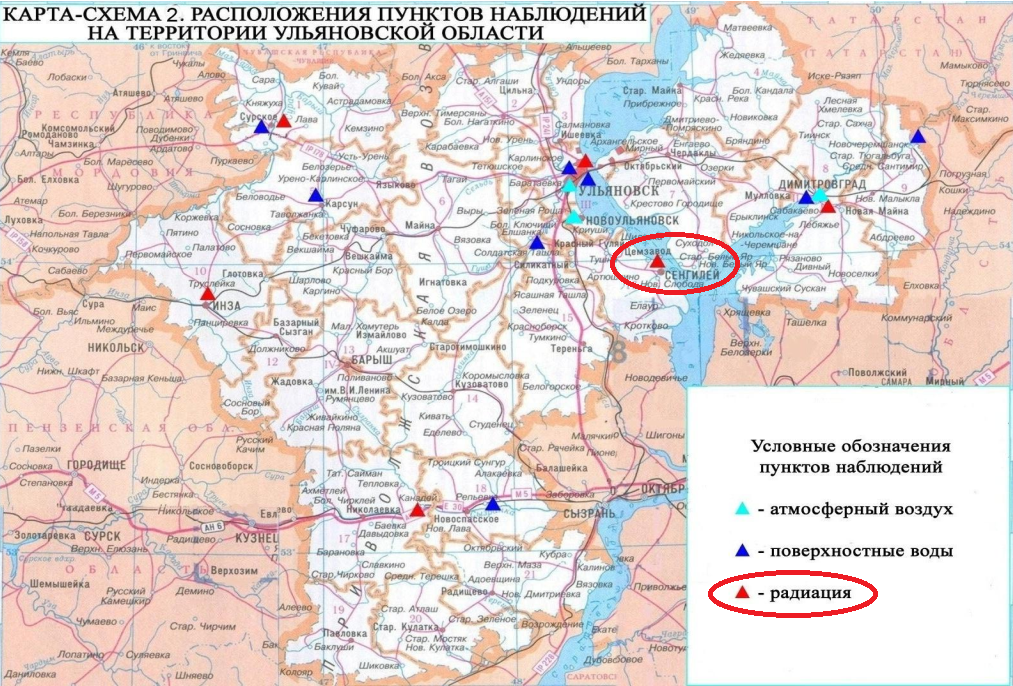 Рисунок 40. Карта-схема расположения пунктов наблюдений
на территории Ульяновской областиНа сегодняшний день в Ульяновской области действует 11 постов наблюдения за состоянием окружающей природной среды: в г. Ульяновск функционирует 4 стационарных поста наблюдения за уровнем загрязнения атмосферного воздуха (Гидрометцентра) и 7 постов находится на балансе Министерства природы и цикличной экономики Ульяновской области
(в г. Ульяновск, г. Димитровград, г. Новоульяновск, г. Инза, р.п. Новоспасское и с.Красный Гуляй Сенгилеевского района).Работа постов позволяет получить комплексную оценку состояния окружающей среды. Они предназначены для мониторинга санитарно-защитной зоны предприятий, жилых районов города и области.В 2019 г. запланировано создать еще 3 поста наблюдения
за состоянием окружающей природной среды: г. Ульяновск (Московское шоссе), г. Сенгилей, рп. Сурское.Открытие и работа постов наблюдений за загрязнением атмосферного воздуха обеспечит не только информированность населения, но и будет являться одним из показателей формирования высокого экологического рейтинга Ульяновской области благодаря своевременному выявлению нарушений природоохранного законодательства и привлечению нарушителей
к ответственности.Источниками загрязнения воздуха на территории данного района являются два основных центра: ООО «Сенгилеевский цементный завод», специализирующегося на производстве цемента, Кучуровско-Красногуляйский промышленный узел (АО «Силикатчик» ‒ производство кирпича, черепицы и прочих строительных изделий из обожженной глины, АО «Кварц» ‒ разработка гравийных и песчаных карьеров, добыча глины и каолина) и транспорт.Динамика показателей выбросов загрязняющих веществ в атмосферу
от стационарных источников в МО «Сенгилеевский район» за период
2008-2017 гг. приведена в таблице 26.Таблица 26. Динамика показателей выбросов загрязняющих
веществ в атмосферу от стационарных источников на территории МО «Сенгилеевский район» за 2008-2017 гг.На протяжении последних 10 лет на территории МО «Сенгилеевский район» наблюдался рост выбросов загрязняющих атмосферу веществ в 2 раза. Максимум выбросов из стационарных источников пришелся на 2018 г.
(1905 тонн), минимум – на 2010 г. (531 тонна). Такую динамику обеспечивают источники выбросов загрязняющих веществ в атмосферу, число которых
с 2011 г. ежегодно увеличивается. Количество объектов, осуществляющих выбросы загрязняющих веществ на территории района, в 2017 г. составило
340 единиц.Среди причин столь заметного роста объёма выбросов загрязняющих веществ от стационарных источников можно констатировать то, что предприятия не выводят старые и «грязные» мощности, построенные
в советское время, в силу естественных процессов модернизации и повышения эффективности производства. Зачастую увеличение выбросов загрязняющих веществ является дополнительным отрицательным эффектом отсутствие возможности обновления производственных мощностей.Динамику поступивших на очистные сооружения загрязняющих веществ представим на рисунке 41.Рисунок 41. Динамика поступивших на очистные сооружения загрязняющих веществ на территории МО «Сенгилеевский район» за 2008-2017 гг. Как видно из данных рисунка 41, в 2017 г. на очистные сооружения поступило 7699 тонн загрязняющих веществ, в 2016 г. – 7147 тонн.
С 2008 г. по 2015 г. объём поступивших на очистные сооружения загрязняющих веществ колебался от 76 (2010 г.) до 2067 тонн (2013 г.).Представление об эффективности существующего пылегазоочистного оборудования дает анализ показателя «уловлено и обезврежено загрязняющих веществ», который состоит из двух составляющих: фактическое количество уловленных и обезвреженных загрязняющих веществ, выраженное в тыс. т; удельный вес уловленных и обезвреженных загрязняющих веществ
в общем объёме отходящих загрязняющих веществ, выраженный в %
(таблица 27).Таблица 27. Динамика уловленных и обезвреженных
загрязняющих веществ из поступивших на очистку на территории
МО «Сенгилеевский район» за 2008-2017 гг.За последние 2 года системами пылегазоочистки в МО «Сенгилеевский район» улавливается более 7 тыс. тонн загрязняющих веществ. До 2015 г. данный показатель варьировал от 71 до 1928 тонн. Эффективность существующих систем пылегазоочистки колебалась от 9 до 80%.К числу наиболее распространенных загрязняющих атмосферу веществ на территории МО «Сенгилеевский район» относятся: твердые вещества, диоксид серы, оксид углерода, оксид азота, летучие органические соединения (далее – ЛОС) и углеводороды (без ЛОС). Динамику выбросов указанных веществ в атмосферу представим в таблице 28.Таблица 28. Выбросы наиболее распространенных загрязняющих атмосферу веществ на территории МО «Сенгилеевский район» за 2011-2017 гг.По данным таблицы  видно, что за последние 7 лет объём выбросов наиболее распространенных вредных веществ на территории
МО «Сенгилеевский район» увеличился, что является отрицательной динамикой. Это произошло, в основном, за счёт роста выбросов газообразных и жидких веществ (диоксид серы, оксиды азота и углерода, углеводороды, летучие органические соединения). Более быстрыми темпами сократились
ЛОС – до 1 тонны, менее быстрыми – твердые вещества – до 451 тонны. Сохранение природы и улучшение окружающей среды являются приоритетными направлениями деятельности МО «Сенгилеевский район».
В связи с этим, администрацией района осуществляются текущие затраты на охрану окружающей среды, то есть все расходы по охране окружающей среды и рациональному использованию природных ресурсов (рисунок 43).Рисунок 42. Динамика текущих (эксплуатационных) затрат на охрану окружающей среды на территории МО «Сенгилеевский район» за 2008-2017 гг.Данные рисунка 42 позволяют констатировать, что в целом за последние 2 года текущие затраты на охрану окружающей среды МО «Сенгилеевский район» имеют растущую тенденцию. Так, в 2013-2015 гг. суммы таких затрат были не столь весомыми и колебались от 0,17 млн. руб. до 1,80 млн. руб. Однако к 2017 г. размер затрат увеличился и составил 3,13 млн. руб.,
а в 2016 г. – 2,16 млн. руб. Кроме текущих затрат на охрану окружающей среды в МО «Сенгилеевский район» выделяются средства на оплату услуг природоохранного назначения (рисунок 43).Рисунок 43. Динамика оплаты услуг природоохранного назначения
МО «Сенгилеевский район» за 2011-2017 гг.Основной причиной высокого загрязнения водоемов Ульяновской области являются антропогенные источники загрязнения: сброс в водоемы не очищенных либо недостаточно очищенных хозяйственно-бытовых
и промышленных сточных вод, неудовлетворительная эксплуатация очистных сооружений, морально устаревшие, изношенные и не соответствующие по своей мощности очистки объёму поступающих сточных вод очистные сооружения.Так, 11.04.2018 специалистами филиала ФГБУ «Приволжское УГМС» (далее – филиал) был совершен выезд и отобрана проба воды в выпуске сточных вод по рельефу местности в Куйбышевское водохранилище в районе п. Цемзавод Сенгилеевского района Ульяновской области.Проба воды была исследована на содержание вредных (загрязняющих) веществ: взвешенные вещества, сухой остаток, хлорид-ион, сульфат-ион, аммоний-ион, нитрит-ион, нитрат-ион, железо, нефтепродукты.В отобранной пробе воды содержание некоторых веществ превышает предельно допустимые концентрации вредных (загрязняющих) веществ в водах водных объектов рыбохозяйственного значения (таблица 29).Таблица 29. Результаты проверки на содержание вредных (загрязняющих) веществ в водах Куйбышевского водохранилища в 2018 г.По поручению Губернатора Ульяновской области С.И. Морозова на территории региона ежегодно (в мае и в сентябре) проводится экологическая акция «Дни чистой Волги», в мероприятиях которой в 2019 году приняли участие около 1 тыс. человек.Субботники проходили с 15 по 20 мая во всех муниципальных образованиях, где протекает река: в г. Ульяновск, г. Новоульяновск, 
г. Димитровград и Сенгилеевском, Старомайнском, Чердаклинском, Ульяновском, Радищевском районах. В 2019 г. «Дни чистой Волги» проходили в рамках федерального проекта «Сохранение уникальных водных объектов», включенного в нацпроект «Экология», Общероссийской акции по очистке берегов водных объектов от мусора «Вода России», а также IX Поволжской экологической недели. Старт акции был дан 15 мая в Ульяновске на набережной реки Волги на 
ул. Спуск Степана Разина, в которой приняли участие порядка 200 человек. Территорию вдоль береговой полосы г. Сенгилей убирали 500 человек, по итогам субботников было вывезено около 15 кубометров. Следующий этап акции пройдет в сентябре 2019 г.Кроме проверки качества сточных вод на содержание вредных (загрязняющих) веществ, 30.10.2018 специалистами филиала
ФГБУ «Приволжское УГМС» был совершен выезд и отобраны пробы атмосферного воздуха в 2 точках рп. Красный Гуляй Сенгилеевского района Ульяновской области.Пробы атмосферного воздуха были исследованы на содержание формальдегида.По результатам лабораторных исследований установлено, что содержание вредных (загрязняющих) веществ в атмосферном воздухе не превышает предельно допустимых концентраций, установленных гигиеническими нормативами «Предельно допустимые концентрации загрязняющих веществ в атмосферном воздухе городских и сельских поселений».Почва, являясь основным накопителем химических веществ техногенной природы и фактором передачи инфекционных и паразитарных заболеваний, может оказать неблагоприятное влияние на условия жизни населения и его здоровье, в том числе за счёт пылеобразования при эрозии, испарения летучих веществ с её поверхности, помимо прямого контакта с ней.Управлением Федеральной службы по надзору в сфере защиты прав потребителей и благополучия человека по Ульяновской области контроль качества почв проводился так же при осуществлении надзорных мероприятий и по заявлениям юридических лиц, индивидуальных предпринимателей и граждан. Исследования проводились по санитарно-химическим, микробиологическим, паразитологическим показателям, гамма-фону, радону.Специалистами филиала ФГБУ «Приволжское УГМС» выборочно исследовалась почва на содержание нефтепродуктов, железа, марганца, кобальта, нитритов, нитратов в следующих населенных пунктах: ООО «Сенгилеевский цементный завод» Сенгилеевского района Ульяновской области.07.08.2018 специалистами филиала был совершен выезд и отобраны пробы промышленных выбросов, которые были исследованы на содержание вредных (загрязняющих) веществ: азота оксид, углерода оксид, пыль.По результатам лабораторных исследований установлено, что фактические массовые выбросы вредных (загрязняющих) веществ не превышают допустимых значений нормативов проекта ПДВ.Кроме того, 07.08.2018 г. специалистами филиала были отобраны пробы почвы:- пробы №1, 1А – отобраны на рекультивированном после загрязнения жидкими коммунальными отходами земельном участке, расположенном на территории предприятия в районе административно-бытового корпуса;- пробы №фон и фон (А) (фоновые пробы) – отобраны за пределами предприятия (в 100 метрах юго-восточнее территории предприятия).Пробы почвы были исследованы на содержание вредных (загрязняющих веществ): нефтепродукты, нитраты, нитриты, кобальт, марганец, медь, никель, свинец, хром, цинк.По результатам количественных химических анализов установлено, что в отобранных пробах почвы содержание вредных (загрязняющих) веществ не превышает предельно допустимую концентрацию и ориентировочно допустимую концентрацию, установленные гигиеническими нормативами.Земельный участок, расположенный на территории г. Сенгилей и
с. Новая Слобода Сенгилеевского района Ульяновской области.24.01.2018 специалистами филиала был совершен выезд и отобраны пробы отходов (твердые коммунальные отходы, строительный мусор)
на земельном участке (включая территорию, прилегающую к обочинам дороги, ведущей к земельному участку), расположенном в 1,6 км юго-западнее дома №13 в пер. Строительном в г. Сенгилее, в 1,9 км северо-западнее дома №176
по ул. Первомайской в с. Новая Слобода в Сенгилеевском районе Ульяновской области.Отобранные пробы отходов исследовались по 2 тестобъектам (водоросли и дафнии).По результатам лабораторных исследований проб отходов установлено:отход (твердые коммунальные отходы) можно отнести к IV классу опасности для окружающей среды;отход (строительный мусор) можно отнести к IV классу опасности для окружающей среды.Земельный участок, расположенный на территории г. Сенгилей и с. Новая Слобода Сенгилеевского района Ульяновской области.22.05.2018 специалистами филиала был совершен выезд и отобраны пробы отходов (твердые коммунальные отходы, строительный мусор) на земельном участке, расположенном в 1,6 км юго-западнее дома № 13
в пер. Строительном в г. Сенгилее, в 1,9 км северо-западнее дома №176
по ул. Первомайской в с. Новая Слобода, в Сенгилеевском районе Ульяновской области.Отобранные пробы отходов исследовались по 2 тестобъектам (водоросли и дафнии). По результатам лабораторных исследований проб отходов установлено:отход (твердые коммунальные отходы) можно отнести к IV классу опасности для окружающей среды;отход (строительный мусор) можно отнести к IV классу опасности для окружающей среды.Земельный участок, расположенный на территории 
р.п. Силикатный Сенгилеевского района Ульяновской области.22.11.2018 специалистами филиала был совершен выезд и отобрана проба отхода (жидкие коммунальные отходы) на земельном участке, прилегающем к южной границе промплощадки предприятия.Отобранная проба отхода исследовалась по 2 тест-объектам (водоросли и дафнии).По результатам лабораторных исследований пробы отхода установлено:отход (жидкие коммунальные отходы) можно отнести к IV классу опасности для окружающей среды.Земельный участок, расположенный на территории п. Цемзавод Сенгилеевского района Ульяновской области. 11.04.2018 специалистами филиала был совершен выезд и отобраны пробы почвы: проба №1, 1А – отобраны на земельном участке, представляющим собой дно оврага (длиной 438 м, шириной 0,5 м), расположенного в границах улиц Максима Горького и Гагарина, с северо-востоку от дома №16
по ул. Школьной, в которой осуществляется несанкционированный выпуск сточных вод по рельефу местности в Куйбышевское водохранилище,
в рп. Цемзавод Сенгилеевского района Ульяновской области;проба № фон и фон (А) (фоновые пробы) – отобраны в 30 м северо-западнее дома №16 по улице Школьной в рп. Цемзавод Сенгилеевского района Ульяновской области.Пробы почвы были исследованы на содержание вредных (загрязняющих) веществ: нитрат-ион, нитриты.По результатам количественных химических анализов установлено, что в отобранных пробах почвы содержание нитритов превышает фоновую концентрацию (проба № фон и № фон (А)) в пробе №1 в 2,7 раза; в пробе 
№1 (А) 2,1 раза.Земельный участок, расположенный на территории г. Сенгилей Сенгилеевского района Ульяновской области.01.08.2018 специалистами филиала был совершен выезд и отобраны пробы почвы:пробы №1, 1А – отобраны по периметру загрязненного мазутом земельного участка, расположенного в северо-западной части земельного участка, в 120 м юго-восточнее реки Сенгилейки, в 100 м северо-западнее пересечения улиц Котовского и Полевой в г. Сенгилее Сенгилеевского района Ульяновской области;пробы № фон и фон (А) (фоновые пробы) – отобраны в 50 м юго-западнее загрязненного мазутом земельного участка.Пробы почвы были исследованы на содержание нефтепродуктов.По результатам количественных химических анализов установлено, что в отобранных пробах почвы содержание нефтепродуктов превышает фоновую концентрацию в пробе №1 в 262 раза, в пробе №1(А) в 169 раз.Земельный участок, расположенный на территории р.п. Силикатный Сенгилеевского района Ульяновской области.22.11.2018 специалистами филиала был совершен выезд и отобраны пробы почвы №1, 1А – на территории земельного участка с не санкционированно размещенными на нем жидкими коммунальными отходами, прилегающего к южной границе промплощадки предприятия.Пробы почвы были исследованы на содержание нитратов.По результатам количественных химических анализов установлено,
что в отобранных пробах почвы содержание нитратов превышает предельно допустимую концентрацию, установленные гигиеническими нормативами
в пробе №1 в 1,3 раза, в пробе № 1А в 1,1 раза.В качестве объектов, подлежащих охране на территории МО «Сенгилеевский район», можно отнести леса и земли, находящиеся в ведомстве Министерства природы и цикличной экономики Ульяновской области.В 2019 г. планируется проведение лесоустроительных работ
по двухгодичному циклу на территории Сенгилеевского и Старомайнского лесничеств и земель, ранее находившихся во владении сельскохозяйственных предприятий Ульяновской области, общей площадью 101 тыс. га.Мероприятия по воспроизводству лесов включают в себя лесное семеноводство, лесовосстановление, уход за лесами и осуществление отнесения земель, предназначенных для лесовосстановления, к землям, занятым лесными насаждениями.Комплекс мероприятий по воспроизводству лесов на землях лесного фонда Ульяновской области в 2018 г. выполнялся арендаторами лесных участков на основании заключенных договоров аренды. На не арендованных лесных участках Сенгилеевского лесничества мероприятия были выполнены согласно доведенному государственному заданию до областного государственного бюджетного учреждения «Центр по обеспечению пожарной безопасности».На 2019 г. Министерством природы и цикличной экономики Ульяновской области запланирован комплекс лесовосстановительных работ (создание лесных культур, дополнение лесных культур, рубка ухода
в молодняках) на территории Ульяновского и Сенгилеевского лесничеств.Министерством природы и цикличной экономики Ульяновской области разработано и утверждено государственное задание на 2019 г. областному государственному бюджетному учреждению «Центр по обеспечению пожарной безопасности» на выполнение работ по охране, защите, воспроизводству лесов на не арендованных лесных участках ряда лесничеств, в числе которых
и Сенгилеевское лесничество.Лесопромышленный комплекс региона играет немаловажную роль
в развитии экономики муниципальных образований Ульяновской области.
К основным показателям, характеризующим деятельность лесного хозяйства
на территории МО «Сенгилеевский район», можно отнести:среднесписочная численность работников организаций лесного хозяйства за 2018 г. составила 10 человек;среднемесячная заработная плата работников лесного хозяйства была равна 15,5 тыс. руб., что на 42,1% меньше, чем в целом по обследуемым видам экономической деятельности (26,8 тыс. руб.).В отдельных районах, включая Сенгилеевский, заработная плата работников лесной отрасли составляет лишь от 55 до 60% от средней заработной платы, сложившейся в данном муниципальной образовании, что сигнализирует о развитии и процветании теневого сектора экономики в данной отрасли.Ежегодным «поставщиком» специалистов по специальности «Мастер
по лесному хозяйству» в Сенгилеевском районе является
ОГБПОУ «Сенгилеевский технологический техникум». Так, в 2018 г. профессиональной образовательной организацией было подготовлено
25 человек. Таким образом, только в Ульяновской области выпускается свыше 50 молодых специалистов лесного дела. Однако в отрасль лесничества приходят единицы. Основная причина – низкая заработная плата.Особо охраняемой природной территорией федерального значения
на территории МО «Сенгилеевский район» является национальный парк «Сенгилеевские горы», который был создан на основании Постановления Правительства Российской Федерации  от 16.03.2017 № 306. Площадь парка составляет 50 тыс. га.Территория национального парка – это особо охраняемая земля. Согласно Федеральному закону №33 «Об особо охраняемых природных территориях»
на территории национального парка «Сенгилеевские горы» запрещается:осуществление любого экономического вида деятельности
(любого бизнеса);разведка и разработка полезных ископаемых;деятельность, нарушающая почвенный покров и геологическое обнажение;деятельность, меняющая гидрологический режим;создание садоводческих и дачных участков;заготовка древесины (за исключением заготовки гражданами древесины для собственных нужд);промысловая охота;промышленное и прибрежное рыболовство;заготовка пищевых ресурсов и не древесных ресурсов (за исключением заготовки гражданами древесины для собственных нужд);движение и стоянка механизированных транспортных средств,
не связанных с работой национального парка;прогон домашних животных вне дорог и водных путей общего пользования;сплав древесины по водотокам и водоемам;строительство магистральных дорог, трубопроводов, линий электропередач и других коммуникаций;строительство и эксплуатация хозяйственных и жилых объектов, кроме тех, которые связаны с функционированием национального парка
и обеспечением функционирования расположенных в их границах населенных пунктов;организация массовых спортивных и зрелищных мероприятий, туристских стоянок, мест отдыха и разведения костров;размещение скотомогильников, создание объектов для размещения отходов производства и потребления;строительство объектов спорта, являющихся объектами капитального строительства и связанных с ними инженерными и транспортными инфраструктурами;любая другая деятельность, которая может нанести ущерб природным комплексам и объектам растительного и животного мира, культурно-историческим объектам и противоречащая целям и задачам национального парка.Создание национального парка – это не просто консервация земельного участка, это возможность сохранить величайшие природные богатства
как на территории МО «Сенгилеевский район», в частности, так и России
в целом, для новых поколений в первозданном виде.Соответственно, в сфере экологической безопасности на территории
МО «Сенгилеевский район» в качестве приоритетного направления должно стать сохранение природы и улучшение качества окружающей среды.Одной из основных мер контроля государства за нанесением вреда природе является плата за негативное воздействие на окружающую среду. Платежи выплачиваются любыми субъектами региона, чья работа ухудшает состояние окружающей природы (рисунок 44). Рисунок 44. Динамика платежей за негативное воздействие на окружающую среду МО «Сенгилеевский район» за 2008-2017 гг.На рисунке 44 наглядно можно увидеть, что за период 2011-2016 гг. 
МО «Сенгилеевский район» в среднем производились платежи в бюджет чуть более 1 млн. руб. Однако в 2018 г. наблюдается резкое снижение размера платежей до 471,8 тыс. руб., что на 160,2 тыс. руб. меньше, чем в 2008 г.В целях сохранения благоприятной окружающей среды, биологического разнообразия и природных ресурсов, повышения эффективности функционирования системы мониторинга окружающей среды, обеспечения безопасности в области охраны окружающей среды была утверждена и подлежит реализации государственная программа «Охрана окружающей среды и восстановления природных ресурсов в Ульяновской области
на 2014-2020 гг.». Согласно нее в части МО «Сенгилеевский район» произведён капитальный ремонт гидротехнического сооружения на р. Елаурка в с. Елаур Сенгилеевского района стоимостью 6855,6 тыс. руб., в том числе: 6182 тыс. руб. – средства федерального бюджета, 623,9 тыс. руб. – средства областного бюджета и 49,7 тыс. руб. – средства местного бюджета.Таким образом, основными проблемами на территории МО «Сенгилеевский район» являются:в сфере охраны окружающей среды: недостаточный уровень развития территориальной системы наблюдения за состоянием окружающей среды на территории Ульяновской области;недостаточная степень вовлеченности населения Ульяновской области в осуществление мероприятий по охране окружающей среды; сохранение биоразнообразия на территории Ульяновской области;в сфере обращения с отходами: наличие на территории Ульяновской области накопленного вреда окружающей среде, увеличение количества отходов, размещаемых на полигонах, которые в большинстве своем не отвечают санитарно-эпидемиологическим требованиям, требованиям в области охраны окружающей среды и являются источником загрязнения почв, атмосферного воздуха, поверхностных и подземных вод;в сфере развития водохозяйственного комплекса: недостаточная охрана водных объектов Ульяновской области, их истощение, загрязнение, засорение;паводки, подтопление и затопление земель, населенных пунктов и объектов экономики;абразия берегов рек и Куйбышевского водохранилища;в сфере развития лесного хозяйства: существенное сокращение площади лесных насаждений на территории Ульяновской области;постоянное ухудшение качественного состава лесов в освоенной части лесного фонда Ульяновской области;дефицит эксплуатационных запасов древесины в зонах расположения многих лесопромышленных предприятий и путей транспорта на территории Ульяновской области.Бюджетная сфера и бюджетный потенциалВ 2018 г. исполненные назначения доходной части бюджета Сенгилеевского района составили 529 426,6 тыс. руб. Если подробнее рассмотреть исполнение по отдельным статьям доходов, то можно увидеть разнообразие среди полученных данных. По сравнению с 2009 г. наблюдается тенденция роста налоговых и неналоговых доходов, которые выросли на 36 167,5 тыс. руб. или на 41,79 % и составили 122 694,6 тыс. руб. Наибольшая доля собственных доходов бюджета сформирована за счёт поступления налога на доходы физических лиц – 39,11%, земельного налога – 13% и акцизов – 6,4%. Также следует отметить, рост налоговых поступлений по специальным налоговым режимам (УСНО, ЕНВД, ЕСХН, ПСН) с 4 814,9 тыс. руб. в 2009 г. до 10 719,6 тыс. руб. в 2018 г.Ниже наглядно представлена структура доходов бюджета Сенгилеевского района в динамике с 2014-2018 гг.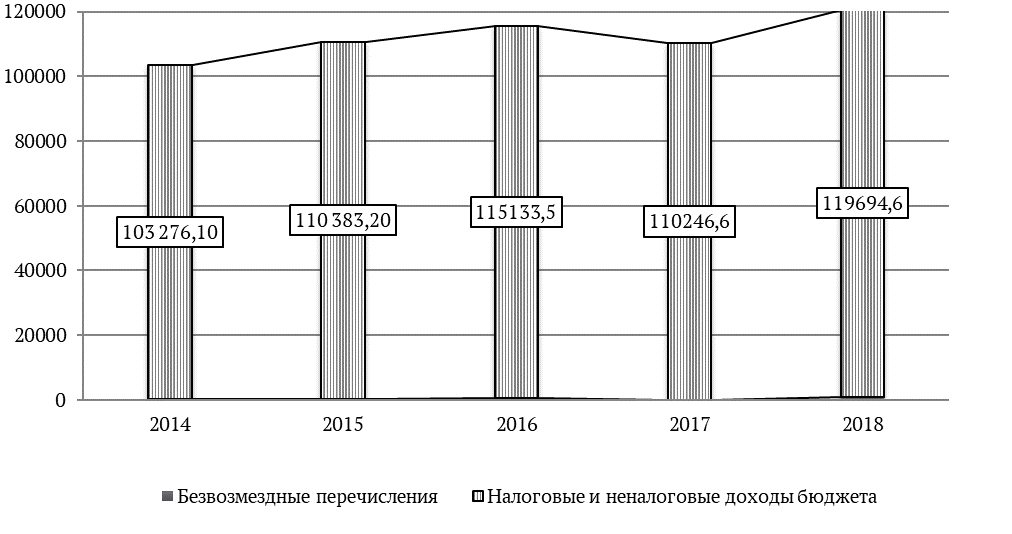 Рисунок 45. Структура доходов бюджета Сенгилеевского района
за 2014-2018 гг., тыс. руб.Расходы бюджета Сенгилеевского района с каждым годом увеличиваются: в 2009 г. расходная часть бюджета составила 278 190 тыс. руб., а в 2018 г.  530296,5 тыс. руб., рост на 90,62 %. Расходы бюджета района характеризуются ярко выраженной социальной направленностью. Основную долю в расходах бюджета в 2018 г. составили расходы по разделам: «Образование» (52,21 %), «Общегосударственные вопросы» (8,5%), «Культура, кинематография» (6,58%), «Социальная политика» (5,38%), «Жилищно-коммунальное хозяйство» (12,83%). Структура расходов бюджета за 2018 г. представлена на рисунке 46.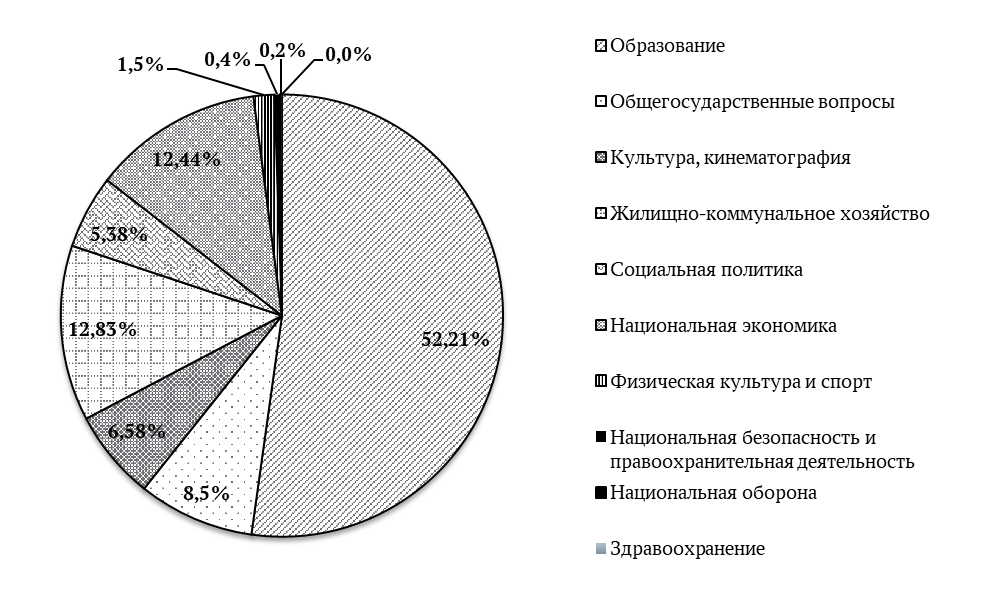 Рисунок 46. Структура расходов бюджета Сенгилеевского района
по итогам 2018 г.Начиная с 2014 г. осуществляется работа по внедрению принципов программно-целевого планирования. В 2019 г. реализуется 24 муниципальных программы, которые увязывают в себе стратегические и бюджетные элементы планирования. Участие в федеральных и областных программах остаётся приоритетным направлением и одним из путей привлечения финансовых ресурсов на территорию района. Общий объём финансирования расходов бюджета муниципального образования в 2018 г., охваченный муниципальными программами, составляет 12 539  тыс. руб., в том числе:областной бюджет – 8 970,8 тыс. руб.;местный бюджет – 3 568,2 тыс. руб.Также в целях создания условий для повышения эффективности
и результативности реализации основных направлений Стратегии социально-экономического развития Сенгилеевского района до 2020 г. в систему муниципального управления района с 2015 г. внедрены методы и принципы проектного управления. Для экспертного рассмотрения проектов, инициированных по профильной принадлежности, функционирует Совет
по внедрению проектного управления при Главе администрации Сенгилеевского района. Необходимо отметить, что по состоянию на 01.01.2019 на территории района реализуется 4 проекта: создание современной образовательной среды для школьников, потребительская кооперация, пятилетка благоустройства, проект «Тишь да гладь» в рамках программы по формированию комфортной городской среды.Кроме того, одним из приоритетных направлений роста бюджетной обеспеченности в настоящее время является противодействие «теневому» сектору экономики. В настоящее время утверждена дорожная карта на 2019 г.,
в которой отражены первоочередные действия по данному направлению. Ожидаемый экономический эффект от мероприятий, проведённых в 2018 г., составляет 504 тыс. руб.Ниже приведены данные по основным показателям, характеризующим развитие бюджетного потенциала в Сенгилеевском районе.Таблица 30. Показатели, характеризующие развитие бюджетного потенциала в Сенгилеевском районеТаким образом, учитывая перспективность развития инвестиционной деятельности в Сенгилеевском районе, следует ожидать рост поступлений в местный бюджет от сбора налога на доходы физических лиц и земельного налога, а также за счёт предпринимаемых мер по противодействию развития «теневой» экономики. Кроме того, одним из резервов роста бюджетной обеспеченности является привлечение федеральных средств путём участия в федеральных проектах и программах.АНАЛИЗ КОНКУРЕНТНЫХ ПРЕИМУЩЕСТВ МУНИЦИПАЛЬНОГО ОБРАЗОВАНИЯ «СЕНГИЛЕЕВСКИЙ РАЙОН»Для анализа внутренней и внешней среды муниципального района использован метод SWOT-анализа. В рамках выполненного SWOT-анализа были определены сильные и слабые стороны социально-экономического положения муниципального образования, угрозы и возможности его дальнейшего развития, потенциал и конкурентные преимущества муниципального образования, обеспечивающие его дальнейшее стратегическое развитие (таблица 31).Таблица 31. Матрица SWOT муниципального образования «Сенгилеевский район»Сенгилеевский район относится к районам со средним уровнем социально-экономического развития, в 2015 и 2016 гг. занимал 6 место, в 2017 г. – 11 место среди всех муниципалитетов области.Вместе с тем, муниципалитет остаётся лидером по ряду основных показателей и на протяжении последних лет:- входит в пятёрку лидеров по объёмам отгрузки товаров собственного производства – 6 млрд. руб. в 2018 году (1,7% в общем объёме отгрузки товаров собственного производства по Ульяновской области);- создаёт условия для притока большого объёма инвестиций в основной капитал – 297 млн. руб. по итогам 2018 года по крупным и средним предприятиям;- имеет большие объёмы налоговых и неналоговых доходов бюджета МО – 119,7 млн. руб. (1,5% в областном объёме);- обеспечивает большие объёмы ввода в действие жилья – в 2018 г. 
17,5 тыс. кв.м (1,8% в областном объёме);- входит в число лидеров по уровню среднемесячной заработной платы работников предприятий, которая по итогам 2018 года составила 26 972 руб.- в сельском хозяйстве: обеспечивает производство больших объёмов молока и мяса на территории района.Негативное влияние на социально-экономической развитие района оказывает наличие большой суммы просроченной кредиторской задолженности перед субъектами предпринимательства и участниками бюджетного процесса, высокий уровень преступности, а также неудовлетворительная демографическая ситуация низкий уровень рождаемости и достаточно высокий уровень смертности населения.СТРАТЕГИЧЕСКИЕ ПРИОРИТЕТЫ И НАПРАВЛЕНИЯ РАЗВИТИЯ МУНИЦИПАЛЬНОГО ОБРАЗОВАНИЯ «СЕНГИЛЕЕВСКИЙ РАЙОН»	Настоящий раздел является ключевым разделом Стратегии, в котором определены стратегические приоритеты, цели, задачи и направления социально-экономического развития Сенгилеевского района до 2030 года.	Стратегическими приоритетами социально-экономического развития Сенгилеевского района до 2030 года являются:	развитие человеческого потенциала;	развитие экономического потенциала и кластерная активация;	сбалансированное пространственное развитие;	повышение уровня комфортности среды жизнеобеспечения.	В отношении каждого из указанных стратегических приоритетов социально-экономического развития Сенгилеевского района определены цели, задачи и показатели, достижение которых будет свидетельствовать об устойчивом социально-экономическом развитии Сенгилеевского района и об эффективности реализации Стратегии в целом.Система целей и задач долгосрочного устойчивого социально-экономического развития Сенгилеевского района  формирует видение будущего облика Сенгилеевского района к 2030 году. Сенгилеевский район – это: - район с устойчивым социально-экономическим развитием;- район с высоким уровнем жизни, в котором хочется жить, работать, и в который хочется возвращаться;- район с доступным и качественным предоставлением услуг в социальной сфере, обеспеченный кадрами высокой квификации и развитой социальной инфраструктурой;- район, в котором наращивается собственная доходная база и в полной мере реализовывается экономический потенциал всей территории;- район - центр туристических маршрутов Ульяновской области;-район, в котором сформирован и эффективно функционирует «природный каркас» в виде национального экологического парка, элементы которого пространственно связаны между собой;- район, в котором каждый житель может иметь качественное и доступное жильё;- район, соответствующий высшей оценке в уровне экономической безопасности среди муниципальных образований Ульяновской области;- район с благоприятной экологической обстановкой;- район, в котором есть все необходимые условия для занятий физической культурой и спортом;- район, имеющий развитую дорожную сеть, соответствующую современным нормативам по обеспечению стандартов безопасности.	Определённые в настоящем разделе приоритеты, цели и задачи социально-экономического развития Сенгилеевского района соответствуют целям и задачам, определённым в Указе Президента Российской Федерации от 07.05.2018 № 204 «О национальных целях и стратегических задачах развития Российской Федерации на период до 2024 года», и согласованы 
с целями и задачами социально-экономического развития Ульяновской области, определёнными в Стратегии социально-экономического развития Ульяновской области до 2030 года.РАЗВИТИЕ ЧЕЛОВЕЧЕСКОГО ПОТЕНЦИАЛАДемографическая политика и политика народосбереженияТекущая ситуация в сфере демографической политики и политики народосбережения в Сенгилеевском районе Ульяновской области характеризуется снижением численности населения. Исходя из анализа демографической ситуации за последние 10 лет, целесообразно сделать акцент на повышении рождаемости, исправлении ситуации с миграционным оттоком населения и снижении показателей смертности от наиболее распространённых заболеваний.Цель в сфере демографической политики и политики народосбережения на период до 2030 года – снижение темпов сокращения численности населения муниципального образования «Сенгилеевский район».Целевые показатели:Задачи:1. Повышение уровня рождаемости (в том числе за счёт рождения в семьях второго и последующих детей).2. Создание условий для удержания молодого населения, привлечения человеческого капитала для жизни и работы на территории муниципального образования.3. Сохранение и укрепление здоровья населения, увеличение роли профилактики заболеваний и формирование здорового образа жизни.4. Снижение смертности населения от наиболее распространённых заболеваний.Для достижения определенной выше цели и решения представленных задач в первоочередном порядке необходимо реализовать следующие мероприятия:- стимулирование рождения в семьях как первого ребёнка, так и последующих детей,- формирование у молодых семей ориентации на более раннее рождение первого ребенка,- развитие новых и совершенствование действующих мер поддержки молодых специалистов,- сокращение кадрового дефицита в медицинских учреждениях,- оснащение и поддержание нормативного состояния медицинских учреждений,- обеспечение увеличения охвата граждан, в особенности граждан старше трудоспособного возраста, профилактическими осмотрами, включая диспансеризацию,- совершенствование системы раннего выявления заболеваний, прежде всего по болезням системы кровообращения и онкологическим заболеваниям.Также на показатели демографического развития муниципального образования Сенгилеевский район будут оказывать непосредственное влияние успешность выполнения целей и задач по всем другим стратегическим направлениям развития муниципалитета.Развитие образованияЦель в сфере развития образования – формирование качественной и доступной системы непрерывного образования.Услугами дошкольного образования в Сенгилеевском районе охвачено 64,5% детей дошкольного возраста, из них  детей от 1,5 до 3 лет – 30,3%. Это весьма низкие показатели при относительно небольшой численности детей указанной категории. В соответствии с Указом Президента РФ № 204 «О национальных целях и стратегических задачах развития Российской Федерации на период до 2024 года» необходимо создавать условия для раннего развития детей в возрасте до трёх лет.Повысить качество общего, дополнительного и среднего профессионального образования возможно путём обеспечения образовательных организаций квалифицированными кадрами (учителя математики, иностранного языка, информатики, физкультуры, физики, химии, истории и начальных классов) и обновления материально-технической базы (интерактивные комплексы, мультимедийное оборудование, компьютерная техника, спортивное оборудование и инвентарь).Целевые показатели:Задачи:1. Обеспечение доступности и комфортности получения образовательных услуг, в том числе для лиц с ОВЗ:- проведение капитального и текущего ремонта зданий МДОУ «Солнышко» г. Сенгилея, МОУ Сенгилеевская СШ, МОУ Силикатненская СШ;- строительство зданий детского сада в г. Сенгилей и с. Новая Слобода, школы в с. Елаур; - проведение благоустроительных работ на территории образовательных организаций;- приобретение школьных автобусов;- создание безбарьерной среды для лиц с ОВЗ во всех образовательных организациях Сенгилеевского района.2. Оснащение образовательных организаций современным оборудованием для реализации программ общего и дополнительного образования, в соответствие с требованиями федеральных государственных образовательных стандартов:- компьютерной техники, программного обеспечения, подключение образовательных организаций к широкополосному интернету; - технологического оборудования пищеблоков; - игрового оборудования, оборудования для детских спортивных площадок в ДОУ; - спортивного оборудования и инвентаря; - медицинского оборудования общеобразовательных организаций;  - оборудования для инклюзивного образования. 3. Сокращение дефицита педагогических кадров в системе общего образования:- формирование целевого набора в образовательные организации высшего образования, организация сопровождения студентов педагогических вузов и ссузов;- организация мест прохождения практики, содействие дальнейшему трудоустройству молодых специалистов;- привлечение молодых специалистов из числа студентов педагогических вузов Ульяновской области и соседних регионов;- широкое информирование абитуриентов из других регионов с целью привлечения обучающихся в средние профессиональные образовательные организации Сенгилеевского района;- повышение квалификации и профессиональной переподготовки педагогических кадров; - пересмотр мер социальной поддержки молодых специалистов в отрасли образования;- повышение уровня оплаты труда педагогических работников.Решение указанных задач позволит выполнить указанные в национальном проекте «Образование» целевые задачи: улучшить и повысить качество современных методов образования, предоставить широкие возможности для развития талантливых людей, создать современную и безопасную цифровую образовательную среду.Развитие здравоохранения и охрана здоровья населенияЦель в сфере развития здравоохранения и охраны здоровья населения – обеспечение комфортности условий предоставления и доступности получения населением качественных медицинских услуг.Одной из существенных проблем в сфере здравоохранения является недооснащённость учреждений здравоохранения медицинским оборудованием и лекарственными препаратами ввиду недофинансирования. Кадровый дефицит (укомплектованность врачами только на 55%, средним медицинским персоналом – на 75%) свидетельствуют о недостаточной эффективности существующих мер государственной поддержки молодых специалистов.Целевые показатели: Задачи:1. Создание комфортных условий предоставления медицинских услуг населению:- ремонт 8 ФАПов;- ремонт в помещениях детского поликлинического отделения;- перепланировка внутренних пространств помещения детского поликлинического отделения (открытая регистратура, доступная среда, комнаты для кормления, игровая зона для детей и др.); - строительство фельдшерско-акушерского пункта  в с. Кротково, с. Каранино, с. Екатериновка;- приобретение медицинской мебели для поликлиники;- поддержание нормативного технического состояния транспортных средств.2. Доведение уровня лекарственного обеспечения и укомплектованности медицинским оборудованием медицинских учреждений до 100%:-  приобретение медицинского оборудования (аппарат для ультразвукового исследования, наркозное оборудование, аппарат ФГДС, флюрограф, электрокардиографы, аппараты физиотерапевтические, негатоскопы, вибротестеры, концентратор кислорода, гистероскоп диагностический, офтальмологическое оборудование, лабораторное оборудование); - оснащение ФАПов всем необходимым оборудованием в соответствии с приказом Министерства здравоохранения РФ от 30.03.2018 № 139н и Стандартом оснащения ФАП;- обеспечение своевременного проведения торгов на закупку лекарственных средств для ГУЗ «Сенгилеевская районная больница».3. Сокращение дефицита медицинских кадров к 2030 году:- проведение профориентационной работы со студентами профессиональных образовательных организаций с целью привлечения в отрасль молодых кадров, организация сопровождения студентов профильных вузов и ссузов;- организация мест прохождения практики в учреждениях здравоохранения, содействие дальнейшему трудоустройству молодых специалистов; - привлечение молодых специалистов из числа студентов профильных ссузов Ульяновской области и соседних регионов; - доведение уровня оплаты труда медицинских работников до показателей, обозначенных в Указе Президента от 07.05.2012 №597.Решение указанных вопросов позволит достичь показателей, обозначенных в национальном проекте «Здравоохранение».Развитие культурыЦель в сфере развития культуры – повышение качества и доступности услуг в сфере культуры, предоставляемых населению Сенгилеевского района и гостям муниципального образования.Целевые показатели:Задачи:1. Установление кооперации с учреждениями культуры соседнего Тереньгульского района с целью создания общих туристических маршрутов, связанных с посещениями достопримечательностей обоих районов, местных краеведческих музеев.2. Увеличение доли охваченного деятельностью учреждений культуры населения.3. Решение кадровой проблемы.	Для достижения поставленных цели и задач будут реализовываться следующие мероприятия:     - осуществление координации планов культурных мероприятий Тереньгульского и Сенгилеевского районов,- включение в общий для двух районов туристический маршрут посещения учреждений культуры – музеев,- увеличение охвата населения услугами в сфере культуры прежде всего за счёт увеличения вовлечённости в клубную деятельность до 6% от населения, в библиотечную деятельность до 40%,- организация тематических вечеров, мероприятий, дискуссий, просмотра и обсуждения просветительских ресурсов сети Интернет с учётом передового опыта библиотек региона,-  проведение капитального ремонта всех нуждающихся в этом на текущий момент (рубеж 2018/2019 гг.) зданий учреждений культуры,- разворачивание информационной кампании, ориентированной на студентов старших курсов вузов региона (прежде всего, уроженцев района), распространяющей сведения о существующих мерах поддержки молодых специалистов в МО «Сенгилеевский район».Развитие физической культуры и спортаВ сфере физической культуры и спорта одной из главных задач является формирование у населения потребности в ведении здорового образа жизни. Ввиду этого существует необходимость привлечения в спортивно-соревновательную деятельность всех возрастных групп населения, а также создания необходимых условий для физкультурно-массовой работы в муниципальном образовании.Проведенный анализ состояния сферы физической культуры и спорта в Сенгилеевском районе позволяет сделать следующие выводы. За исследуемый период (с 2011 по 2018 год) наблюдается положительная динамика доли населения района, систематически занимающегося физической культурой и спортом. На территории Сенгилеевского района развивается 29 видов спорта с общим охватом занимающихся в 3059 человек. Наиболее массовыми (или популярными) видами спорта являются футбол (760), волейбол (650), баскетбол (560), а также хоккей (160). Также осуществляется спортивная подготовка по лапте, дзюдо, джиу-джитсу и регби. На территории района проводятся различные спортивные соревнования, как районного и областного, так межрегионального уровней. Однако развитию сферы физической культуры и спорта в Сенгилеевском районе препятствует ряд проблем, а именно:- недостаточная обеспеченность населения спортивной инфраструктурой (обеспеченность населения спортивными сооружениями исходя из единовременной пропускной способности объектов спорта составляет 47,98%);- неудовлетворительное состояние спортивных объектов в ряде сельских поселений; - недостаточное финансирование на приобретение спортивного инвентаря и формы;- дефицит в молодых высококвалифицированных кадрах для работы с различными группами населения, особенно в сельской местности; - недостаточная информированность населения о мероприятиях в сфере физической культуры и спорта.Цель в сфере развития физической культуры и спорта - увеличение доли граждан, систематически занимающихся физической культурой и спортом.Целевые показатели: Задачи: 1. Развитие спортивной инфраструктуры в муниципальном образовании. 2.  Привлечение молодых квалифицированных специалистов для работы с различными группами населения.3. Увеличение количества спортивно-массовых мероприятий на территории муниципального образования. 4. Осуществление информационной кампании, направленной на популяризацию регулярных занятий физической культурой и спортом, а также повышение информированности жителей о спортивных мероприятиях.	Большую часть задач, стоящих перед отраслью физической культуры и спорта Сенгилеевского района, можно решить за счет реализации мероприятий регионального проекта «Спорт-норма жизни» национального проекта «Демография», а также государственной программы Ульяновской области «Развитие физической культуры и спорта в Ульяновской области на 2014-2021 годы».  Это касается прежде всего развития инфраструктуры (оснащение спортивных объектов, приобретение инвентаря и т.д.) и проведения спортивных мероприятий. Также строительство плоскостных спортивных сооружений в районном центре, а также сельских поселениях можно обеспечить посредством участия в государственной программе Российской Федерации «Комплексное развитие сельских территорий». Решение задач кадрового обеспечения отрасли возможно с помощью реализации мер социальной поддержки молодым специалистам, поступившим на работу в муниципальные физкультурно-спортивными организации, в соответствии с Законом Ульяновской области от 02.05.2012 № 49-ЗО «О мерах социальной поддержки отдельных категорий молодых специалистов на территории Ульяновской области».Развитие молодёжной политикиМолодежь – стратегический ресурс, интеллектуальный, репродуктивный, социально-экономический резерв, дающий конкурентные преимущества в развитии территории. Эффективная молодежная политика – один из главных инструментов развития территории МО «Сенгилеевский район». Проведенный за последние 11 лет анализ текущей ситуации в сфере молодежной политики Сенгилеевского района позволил выделить ряд положительных моментов: - рост числа молодежных общественных организаций и численности активной, талантливой молодежи, вовлеченной в их работу;- увеличение числа культурно-досуговых мероприятий молодежной направленности;- снижение численности молодежи в возрасте 14-18 лет, оставшейся без попечения родителей;- рост доли культурно-досуговых мероприятий молодежной направленности от общего числа культурно-досуговых мероприятий, проводимых на территории МО «Сенгилеевский район».Сдерживающими факторами развития сферы молодежной политики района являются:- снижение численности постоянного населения, включая молодежь в возрасте 14-18 и 18-35 лет;- отток молодежи из села в городскую местность из-за имеющихся проблем с трудоустройством, жильем и низкой заработной платой;- недостаточный объем финансирования мероприятий в сфере молодежной политики.Цель молодёжной политики – сокращение миграционного оттока молодёжи.Целевые показатели:Задачи:1. Увеличение охвата молодежи, вовлеченной в работу молодежных общественных организаций (информирование, обмен практиками работы с молодежью, содействие развитие добровольческого молодежного движения).2. Увеличение доли культурно-массовых мероприятий с участием молодежи в возрасте 14-18 лет (проведение молодежных конкурсов и фестивалей).3. Выстраивание системы работы с молодежью в возрасте 14-18 лет, вовлечения данной категории граждан в общественно полезную деятельность, вопросов развития территории МО «Сенгилеевский район».4. Создание условий для организации досуговой деятельности молодежи в возрасте 14-18 лет (развитие спортивной деятельности, укрепление здоровья подростков и молодежи на селе, содействие в организации и проведении тематических выставок, экспозиций, конкурсов, проведение спортивных, культурно-массовых мероприятий, туристических слетов, выставок).5. Сопровождение, содействие молодежи в трудоустройстве в организациях на территории МО «Сенгилеевский район» после окончания обучения.6. Разработка программы «Обеспечение кадрами социальной сферы» и реализация мероприятия «Обеспечение жильем молодых семей», предусматривающих дополнительные меры поддержки молодых специалистов:- увеличение числа молодых семей, улучшивших свои жилищные условия (в том числе с использованием заемных средств), при оказании им содействия за счет бюджетных средств;- предоставление социальных выплат молодым семьям;- дополнительные меры материального стимулирования (подъемные) для специалистов социальной сферы по аналогии с программами «Земский доктор», «Земский фельдшер», «Жилье молодым специалистам».ФЛАГМАНСКИЕ ПРОЕКТЫ В СФЕРЕ РАЗВИТИЯ ЧЕЛОВЕЧЕСКОГО ПОТЕНЦИАЛА1. Флагманский проект«Спортивный комплекс круглогодичного использования «Сенгилеевские горы»Уникальные природные ландшафты Сенгилеевских гор имеют огромный потенциал для развития цикличных видов спорта, а также вовлечения населения в занятия физической культурой. Лесные массивы и рельеф позволяют совершать длительные лыжные и пешие переходы, велосипедные прогулки и другие здоровые активности на свежем воздухе.Задачи проекта:- вовлечение населения Сенгилеевского района в занятия физической культурой и спортом;- развитие цикличных видов спорта на территории муниципального образования, в том числе организация крупных спортивных мероприятий;- увеличение туристического потока;- создание дополнительных рабочих мест и привлечение инвестиций.Описание проекта.Основным объектом комплекса станет биатлонно-лыжная трасса. Трасса будет проходить по существующим просекам и дорогам лесного массива и состоять из 3 кругов, протяжённостью 5, 3 и 1 км. Также предполагается строительство стадиона с трибунами на 100 мест и системы освещения. Комплекс сможет предоставить посетителям услуги по проживанию в гостевых домиках, а также организации отдыха в кафе или на открытой площадке. 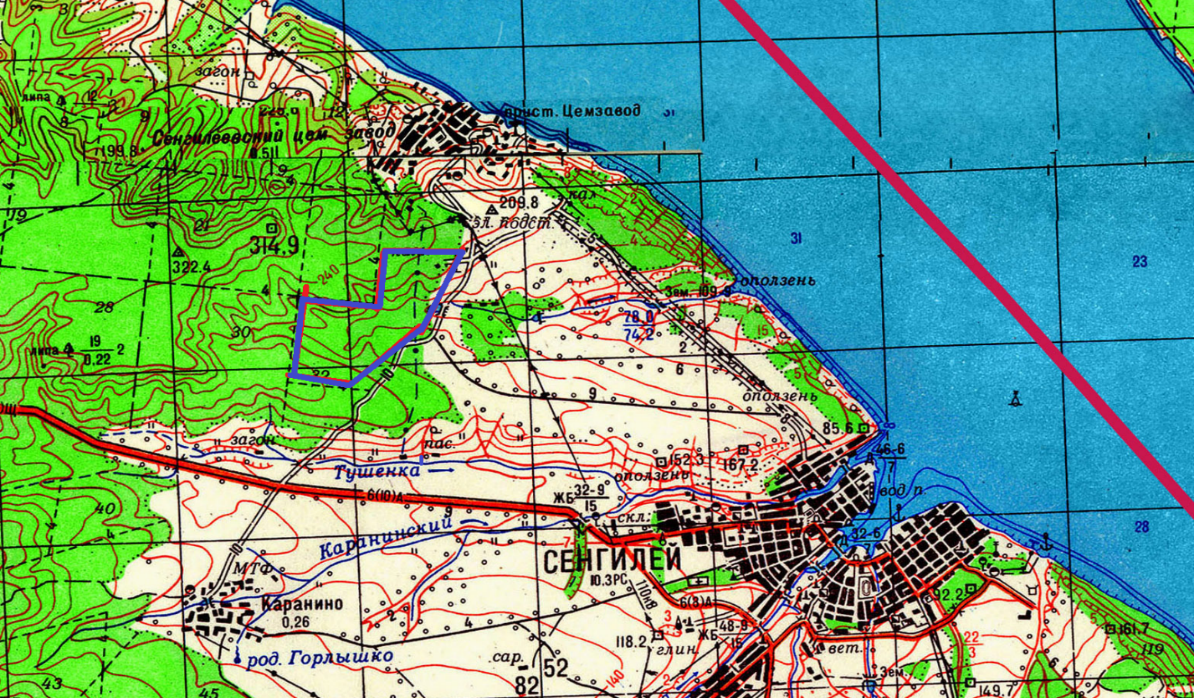 Рис. 47. Схема расположения участка под комплекс на карте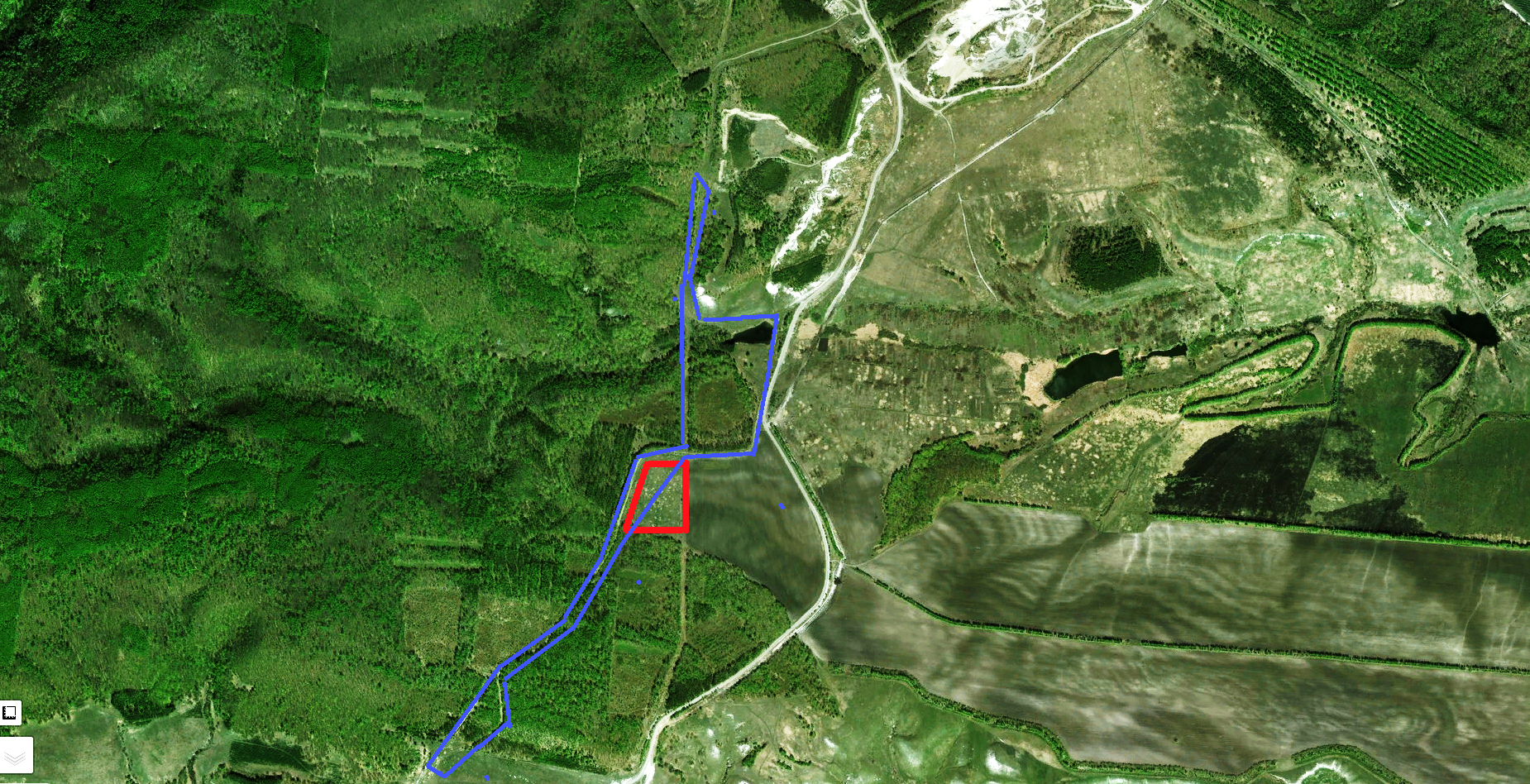 Рис. 48. Схема биатлонно-лыжной трассы со стадиономВ зимний период основным направлениями работы комплекса станут: бег на лыжах, катание на коньках, занятия по биатлону, спортивное ориентирование. В летний период посетители комплекса смогут совершать велопробежки и конные прогулки, тренировки на лыжероллерной трассе, занятия на стадионе, проходить веревочные квесты и многое другое.  Реализация данного проекта предполагается на условиях «народной инициативы» и привлечение спонсоров. Необходимо отметить, что участок под комплекс проходит рядом с асфальтированной дорогой Сенгилей - Цемзавод. Также на его территории располагаются сети электропередач, газпровод и коммуникации питьевой воды. Все это в совокупности позволяет существенно сократить расходы на реализацию   проекта.За счёт средств администрации муниципального образования планируется подключение инфраструктуры комплекса к линиям электропередач и водоснабжения, а также устройство парковки на 50 машино-мест.Флагманский проект«Развитие профессионального образования – залог развития человеческого потенциала Сенгилеевского района»Сенгилеевский район имеет весомое конкурентное преимущество по сравнению с другими муниципальными районами Ульяновской области. На территории муниципального образования осуществляют образовательную деятельность 2 профессиональные образовательные организации: Сенгилеевской педагогический техникум и Сенгилеевский технологический техникум. Наличие профессиональных образовательных организаций является «точкой роста» демографических показателей (привлечение абитуриентов из других муниципальных образований и регионов), кадровой обеспеченности территории (подготовка кадров под потребности профильных секторов экономки). Однако район не использует данное конкурентное преимущество в полной мере. В Сенгилеевском педагогическом техникуме обучение ведётся по 2 специальностям (преподавание в начальных классах, коррекционная педагогика в начальном образовании). 100% педагогического состава имеют высшее образование. Доля выпускников, трудоустраивающихся по специальности в 1 год после окончания образовательной организации, составляет 47%. Низкая доля трудоустроенных связана, отчасти, с тем, что при закрытии вакансий приоритет отдаётся специалистам с высшим педагогическим образованием. При этом в районе имеется потребность в учителях начальных классов. Кроме того, слабая материально-техническая база не позволяет внедрять инновационные образовательные технологии и повышать уровень подготовки специалистов. По состоянию на 12.07.2019 подано только 23 заявления на обучения по очной форме обучения (контрольные цифры приёма – 50). Образовательная организация располагает общежитием на 120 мест. Но информационная работа по привлечению абитуриентов из других муниципальных образований или регионов не ведётся. Очень слабо реализуются возможности дополнительного профессионального образования на базе техникума (программа профессиональной подготовки (педагог дошкольного образования» и «системный администратор»). Рис. 49. Система непрерывного профессионального образования, интегрированная в муниципальный рынок трудаДиверсификация образовательных услуг, расширение спектра программ дополнительного профессионального образования позволит не только повысить привлекательность ссуза для абитуриентов (в том числе из-за пределов района), но позволит стать площадкой для переобучения безработных граждан, граждан старшего поколения, работников организаций.  В Сенгилеевском технологическом техникуме обучение ведётся по 4 профессиям (специальностям): повар-кондитер, мастер по лесному хозяйству, механизация сельского хозяйства, экономика и бухгалтерский учёт. 93% из которых имеет высшее образование. Количество поданных завление на обучение на бюджетные места по очной форме обучения по состоянию на 15.07.2019 – 16 (контрольные цифры приёма - 75). Доля выпускников, трудоустраивающихся по специальности в течение 1 года после окончания техникума – 36%. Образовательная организация также располагает общежитием на 100 мест. Слабая материально-техническая база затрудняет процесс привлечения абитуриентов, в том числе в рамках договоров о профессиональной подготовке (переподготовке). Необходимо предусмотреть в  государственной программе «Модернизация профессионального образования Ульяновской области» финансовые средства на закупку необходимого современного технологичного образования для осуществления образовательной деятельности. Необходимо вовлекать бизнес в процесс подготовки кадров и совершенствования учебных планов и программ. Это позволит повысить качество образования, сделать процесс образования более практикоориентированным, повысить процесс трудоустройства, а значит и закрепляемость специалистов на территории района. Но бизнес заинтересован в подготовке кадров для своих производств. В этой связи необходимо подстраивать систему образования под потребности экономки: открывать востребованные специальности, расширять спектр платных образовательных услуг и программ профессиональной подготовки (переподготовки).  Приоритетными отраслями экономики района являются: обрабатывающие производства и добыча полезных ископаемых. Постоянно имеется потребность в кадрах в сфере здравоохранения, энергетики, ЖКХ. Востребованы рабочие профессии: токарь, слесарь ремонтник. Необходимо оценить реальную кадровую потребность района, сформировать перечень востребованных для работодателей профессий (специальностей) СПО для модернизации системы профессионального образования под потребности работодателей. Реализация данных мер потребует привлечения дополнительных квалифицированных кадров, а также оснащение современным оборудованием за счёт бюджетных средств (средства регионального, федерального и местного бюджетов), а также путём использования кредитно-финансовых механизмов (частных инверторов).РАЗВИТИЕ ЭКОНОМИЧЕСКОГО ПОТЕНЦИАЛА И КЛАСТЕРНАЯ АКТИВАЦИЯРазвитие промышленностиПромышленная деятельность представляет собой один из основных факторов развития экономики Сенгилеевского района. Основная цель в сфере развития промышленности - обеспечение устойчивого инновационного развития промышленных производств, которое позволит повысить их эффективность и производить качественную, конкурентоспособную продукцию, удовлетворяющую спрос как на внутреннем, так и на мировом рынке. Базовыми направлениями развития промышленности являются: 1) сохранение и повышение конкурентоспособности промышленной продукции; 2) активизация инвестиционной и инновационной деятельности; 3) стимулирование ресурсо- и энергосбережения; 4) переход от отраслевого управления по количественным показателям к управлению качеством и ассортиментом производимой продукции;5) развитие инфраструктуры (транспортной, торгово-сбытовой, производственной, системы профессионального образования) как фактора минимизации трансакционных издержек;6) экологическое регулирование в целях снижения экологической нагрузки на окружающую среду (разработка и внедрение системы нормирования допустимого воздействия на окружающую среду, а также комплекса мер по поддержке предприятий, ориентированных на модернизацию процессов экологически безопасной утилизации отходов). В соответствии с заявленными стратегическими направлениями основными задачами промышленной политики являются: 1. Стимулирование технологического перевооружения промышленных предприятий и модернизация основных производственных фондов на основе активной инвестиционной политики. 2. Создание условий для реализации результатов интеллектуальной деятельности в промышленном производстве, расширение производства инновационной продукции.3. Развитие производственного и инновационного потенциала промышленных предприятий, на основе кластерного подхода и создания интегрированных промышленных структур. 3. Увеличение объёмов производства конечной продукции с высокой добавленной стоимостью и развитие экспорта такой продукции. 4. Организация территориального планирования и логистики.5. Повышение производительности труда. Эффективным механизмом реализации активной промышленной политики и развития промышленных производств является кластерный подход, который предполагает интеграцию взаимосвязанных предприятий, географически расположенных рядом друг с другом и объединённых одной сферой деятельности. Предприятия, входящие в кластер, являются взаимодополняющими, что обеспечивает усиление их конкурентных преимуществ. Целесообразность реализации кластерного подхода при решении задачи развития промышленности в Сенгилеевском районе очевидна, что подтверждает специфика его географического расположения, а также имеющаяся минерально-сырьевая база. С точки зрения развития промышленности и кластерной активации важнейшими конкурентными преимуществами Сенгилеевского района являются: - выгодное географическое расположение (вблизи областного центра, граничит с Самарской областью); - наличие водных ресурсов Куйбышевского водохранилища, богатых природных, рекреационных и оздоровительных ресурсов; - наличие месторождений полезных ископаемых, которые широко используются для производства строительных материалов (мел, кварцевый песок и особо чистый кремний, опока, глина, мергель, гравий и пр.); - наличие логистической инфраструктуры (автодорога межрегионального значения, речные порты, в том числе пассажирский, грузовой и судоремонтный, наличие железнодорожного сообщения); - наличие инженерной инфраструктуры и ресурсов (в том числе газа) в объемах, достаточных для организации промышленного производства. Профильными отраслями экономики Сенгилеевского района являются добыча и переработка полезных ископаемых, производство строительных материалов. Сенгилеевский район является местом расположения уникальнейшего Ташлинского месторождения кварцевых песков, одного из крупнейших в Европе. По чистоте кварцевого песка Ташлинское месторождение уступает только месторождениям в Гегенбоке (Германия) и в Фонтенбло (Франция). Запасы песка в Ташлинском месторождении практически неисчерпаемы. Разработка Ташлинского месторождения ведётся с 1934 года. Сенгилеевский район является примером успешной реализации активной промышленной политики посредством кластерной инициативы. На территории района расположен индустриальный парк «Красный Гуляй», представляющий собой современную индустриальную площадку с развитой инженерной и транспортной инфраструктурой. Площадь парка составляет 210 гектар и занимает территорию промышленной зоны рядом с посёлками Красный Гуляй и Силикатный. (42 км. до областного центра – г. Ульяновска, 109 км. до районного центра – г. Сенгилея, 30 км. до федеральной трассы «Ульяновск – Сызрань»).Предприятиями-резидентами индустриального парка «Красный Гуляй» сформирован и функционирует кластер по производству строительных материалов. В настоящее время кластер фактически локализован на территории двух муниципальных образований: - Сенгилеевский район (предприятия-резиденты Индустриального парка «Красный Гуляй»); - город Новоульяновск (предприятия компаний «Евроцемент-групп» и «Технониколь», являющиеся резидентами перспективного Индустриального парка «Новоульяновск»).Одним из ключевых факторов развития и эффективного функционирования высокотехнологичных промышленных производств является наличие высококвалифицированной рабочей силы. В этой связи особую важность для развития промышленности Сенгилеевского района приобретает реализация проекта по созданию технологической школы, ориентированной на решение задач: - подготовки кадров для промышленных предприятий не только Сенгилеевского района, но и всего региона;- популяризации рабочих специальностей;- развития технологического предпринимательства;- организации и проведения курсов повышения квалификации.Школа должна располагаться на территории посёлка Силикатный, то есть максимально приближено к местам локализации основных производств. Это даст возможность обучающимся закреплять новые знания непосредственно на действующих производствах. Таким образом, экономика Сенгилеевского района имеет ярко выраженную ориентацию на развитие промышленности с формированием двух основных промышленных кластеров: - производство строительных материалов; - производство высокотехнологичной стекольной продукции. Реализация кластерного подхода к развитию промышленности позволит значительно повысить эффективность деятельности профильных промышленных отраслей Сенгилеевского района и обеспечит достижение следующих целевых индикаторов: Целевые показатели:Развитие экосистемы предпринимательстваРазвитие предпринимательства - одна из ключевых целей и центральный элемент совершенствования институциональной среды Сенгилеевского района.Цель - создание благоприятных условий для развития предпринимательской деятельности на территории Сенгилеевского района и как следствие рост численности занятых в сфере МСП в 1,5 раза к 2030 году.Целевые показатели:Задачи: Создание и развитие инфраструктуры поддержки предпринимательства, а также стимулирование развития МСП. Формирование положительного образа предпринимательства среди населения, а также вовлечение различных категорий граждан, включая самозанятых, в сектор МСП, в том числе создание новых субъектов МСП. Совершенствование системы получения организационной, методической, консультационной и информационной поддержки 
по широкому спектру вопросов ведения бизнеса. Организация и проведение муниципальных конкурсов бизнес-идей с последующим выдвижением победителей для участия в федеральных и региональных программах и конкурсах.Решение перечисленных задач позволит увеличить долю малого бизнеса в районе, повысить количество желающих стать предпринимателем, развить позитивное отношения в обществе к предпринимательству, повысить информированность бизнеса о мерах поддержки и как следствие окажет положительное влияние на дальнейшее развитие экономики района, увеличение доходов населения и местного бюджета, рост количества рабочих мест.Развитие агропромышленного комплексаВажным направлением для повышения занятости, доходов и уровня жизни сельского населения Сенгилеевского района является обеспечение благоприятных экономических условий для создания стабильно работающей системы производства, переработки и реализации сельскохозяйственной продукции на базе всех форм хозяйствования.Цель - создание эффективного сектора экономики с высокой производительностью труда, достойным уровнем заработной платы, возрастающей ролью малого бизнеса.Целевые показатели:Задачи:1. Увеличение объёмов производства и улучшение качества продукции животноводства и растениеводства для обеспечения полной загрузки существующих и вводимых в эксплуатацию новых производственных мощностей предприятий пищевой и перерабатывающей промышленности.2. Совершенствование системы поддержки субъектов малого и среднего предпринимательства (финансовой, информационной, консультационной, организационной), обеспечивающей условия их (субъектов) устойчивого функционирования.3. Стимулирование сельскохозяйственных предприятий всех форм (в том числе личных подсобных хозяйств) к вступлению в кооперацию.4. Создание условий по сближению уровня оплаты труда работников, занятых в сельском хозяйстве, со средним его значением по экономике региона для повышения престижности сельскохозяйственного труда и сокращения дефицита квалифицированных кадров в отрасли.Повышение инвестиционной привлекательностиВ целях обеспечения устойчивого экономического роста, повышения уровня и качества жизни населения рычагами воздействия на ситуацию в инвестиционной сфере становятся инструменты управления, касающиеся формирования благоприятного инвестиционного климата, создание условий для мобилизации внутренних и увеличения притока внешних инвестиционных ресурсов, определение приоритетных направлений и механизмов привлечения инвестиций на территорию Сенгилеевского района.Цель  увеличение инвестиций в основной капитал 
(за исключением бюджетных средств) на душу населения 
до 17,1 тысяч рублей к 2030 году.Целевые показатели:Основными задачами в сфере развития инвестиционной и деловой активности в муниципальном образовании «Сенгилеевский район» являются: - формирование «промышленных зон развития» на территории района;- информационное обеспечение инвестиционной деятельности;- развитие выставочной деятельности;- создание системы, обеспечивающей эффективное взаимодействие муниципальных органов со всеми участниками инвестиционной деятельности;- создание механизмов, обеспечивающих формирование инвестиционной инфраструктуры и развитие инвестиционного потенциала района; - построение системы муниципальной поддержки для инвесторов, осуществляющих на территории района реализацию приоритетных инвестиционных проектов;- формирование инвестиционного имиджа;- увеличение количества субъектов малого и среднего предпринимательства;- оказание поддержки субъектам малого и среднего предпринимательства;- обеспечение занятости населения и развития самозанятости;- увеличение доли производимых субъектами малого и среднего предпринимательства товаров (работ, услуг) в объёме валового продукта района;- увеличение доли уплаченных субъектами малого и среднего предпринимательства налогов в налоговых доходах бюджетов всех уровней.Для создания благоприятного и конкурентоспособного инвестиционного климата необходимо не только успешно реализовать потенциал стратегических направлений инвестиционного развития МО «Сенгилеевский район», но и осуществлять системную работу по поддержке инвестиционной деятельности на его территории путём реализации следующих мер:1.	Предоставление мер муниципальной поддержки субъектам инвестиционной деятельности.2.	Снижение административных барьеров и сокращение управленческих рисков при реализации инвестиционных проектов.3.	Активный поиск возможностей для финансирования инвестиционных проектов за счёт привлеченных средств.4.	Формирование земельных участков с готовой дорожной и инженерной инфраструктурой для реализации инвестиционных проектов.5.	Формирование благоприятного инвестиционного имиджа МО «Сенгилеевский район».Повышение уровня жизни населенияГлавной составляющей уровня жизни населения является наличие работы и достойный уровень оплаты труда. Цель - доведение уровня среднемесячной номинальной заработной платы до уровня не ниже 89% от среднеобластного значения к 2030 году.Целевой показатель:Задачи:1.	Обеспечение темпа роста номинальной заработной платы на уровне не ниже 108%.2. Доведение уровня оплаты труда категорий работников, обозначенных в Указе Президента РФ от 07.05.2012 № 597 «О мероприятиях по реализации государственной социальной политики», до целевых значений.3. Обеспечить доведение минимального размера оплаты труда работников бюджетной сферы до минимального размера оплаты труда работников внебюджетного сектора экономики и среднего предпринимательства.4. Создание условий для уменьшения бедности, повышения уровня доходов населения и формирования мощного среднего класса, включая меры по повышению уровня оплаты труда в бюджетной сфере и в муниципальных предприятиях в рамках компетенции муниципального образования, стимулированию роста заработной платы на частных предприятиях, совершенствованию системы адресной социальной помощи и иные меры, направленные на повышение уровня доходов населения.Развитие торговлиСфера потребительского рынка является важной составляющей комфортности среды проживания населения. Формирование комфортной потребительской среды на территории Ульяновской области достигается преимущественно через развитие многоформатной инфраструктуры торговли посредством стимулирования роста любых форм предпринимательской активности.На территории Сенгилеевского района оптовая и розничная торговля является одной из главных сфер деятельности субъектов малого и среднего предпринимательства (50% от общего количества субъектов МСП).Цель - максимально полное удовлетворение потребностей населения Сенгилеевского района в услугах торговли путём создания эффективной товаропроводящей системы, соответствующей современным требованиям и как следствие рост объёма всех продовольственных товаров, реализованных в границах муниципального района в 1,4 раза к 2030 году.Целевой показатель:Задачи:1. Развитие торговой инфраструктуры с использованием различных форматов торговли.2. Равномерное распределение торговых площадей в поселениях муниципального образования.3. Продвижение продукции местных товаропроизводителей.Достижение поставленных задач возможно путём поиска инвесторов и привлечения местных товаропроизводителей в соответствии с действующими нормативными правовыми актами, организация торгового обслуживания малочисленных, труднодоступных отдалённых населённых пунктах, совершенствования ярмарочной торговли.Развитие торговли в перспективе до 2030 года не сможет существенным образом изменить структуру экономики Сенгилеевского района. Однако оно принесет ряд очевидно положительных эффектов: создание рабочих мест, занимать которые будут преимущественно местные жители; рост разнообразия и доступности услуг и товаров; повышение качество товаров и услуг.Бюджетная политикаЭффективное управление муниципальными финансами является необходимым условием по достижению приоритетов социально-экономического развития Сенгилеевского района. Ответственность и прозрачность этого процесса - важнейший фактор  для повышения уровня и качества жизни населения, устойчивого экономического роста муниципального образования. Цель – повышение устойчивости и сбалансированности бюджета муниципального образования «Сенгилеевский район».Задачи:- рост доли налоговых и неналоговых доходов местного бюджета (за исключением поступлений налоговых доходов по дополнительным нормативам отчислений) в общем объеме собственных доходов бюджета муниципального образования (без учета субвенций);- рост доли расходов бюджета Сенгилеевского района, формируемых программно-целевым методом, в общем объеме расходов бюджета района.- повышение эффективности использования средств местного бюджета, ориентация бюджетных расходов на достижение конечных социально-экономических результатов.Приоритетные направления развития:- создание условий для повышения эффективности использования бюджетных средств;- повышение эффективности планирования и исполнения муниципального бюджета;- совершенствование системы предоставления межбюджетных трансфертов из бюджета Сенгилеевского района бюджетам поселений района в целях укрепления доходной базы местных бюджетов и устранение диспропорций в бюджетной обеспеченности поселений Сенгилеевского района;- эффективное использование программно-целевых инструментов в бюджетном процессе Сенгилеевского района;- обеспечение увязки между стратегическим и бюджетным планированием;- повышение прозрачности и открытости бюджетного процесса;- внедрение механизмов, способствующих увеличению объемов бюджетных средств, поступающих в бюджет Сенгилеевского района.Целевые показатели: ФЛАГМАНСКИЕ ПРОЕКТЫ, НАПРАВЛЕННЫЕ НА РАЗВИТИЕ ЭКОНОМИЧЕСКОГО ПОТЕНЦИАЛАСоздание кластера по производству высокотехнологичного мультифункционального стеклаКлючевым направлением развития промышленности в Сенгилеевском районе является реализация флагманского проекта высокотехнологичного стекольного производства, выпускающего листовое мультифункциональное стекло, и формирование на базе Ташлинского месторождения кварцевых песков так называемого стекольного кластера. Совокупный объём инвестиций в реализацию проекта составит 8,1 млрд. рублей, из которых 8 млрд. рублей – средства частных инвесторов и 105 млн. рублей – средства Фонда развития моногородов, которые будут направлены на развитие инфраструктуры (строительство систем водоснабжения и водоотведения). Современное производство листового стекла для обеспечения рентабельности и прибыльности инвестиций должно быть массовым или крупносерийным. Поэтому мощность производства, согласно проекту, составит не менее 400 тонн продукции в день. Реализация проекта позволит трудоустроить 400 человек.Основным видом производимой продукции является мультифункциональное стекло. Сферами применения мультифункционального стекла являются: - жилищное остекление; - интерьерное остекление; - коммерческое остекление; - транспортное остекление. Географически участок локализации производства листового стекла должен быть не слишком удалён от мест добычи кварцевого песка, мест компактного проживания населения, дорожных и железнодорожных развязок. Близость сырьевой базы позволит производить стекло с наименьшей себестоимостью, что значительно повысит конкурентоспособность производимой продукции. Исходя из этого, оптимальным местом локализации стекольного производства является территория монопрофильного населённого пункта Силикатный. С учётом положительной динамики объёмов жилищного и коммерческого строительства в Российской Федерации темп роста рынка мультифункционального стекла оценивается на уровне до 10% в год.Флагманский проект по производству пектинаЦель проекта: создание условий для появления новых инновационных компаний, занимающихся разработкой, внедрением, производством и сбытом новой высококачественной продукции на основе применения новых экологически чистых технологий производства и переработки, генерирующих высокую добавленную стоимость.Актуальность проекта обусловлена следующими факторами:1. Производство пектина до распада Советского Союза было организовано по классической кислотно-спиртовой технологии, не обеспечивало экологической чистоты, было энергоёмким и высокозатратным. Кроме этого использование едких минеральных кислот, щелочей, этилового спирта и других химических веществ повышает требования к используемому оборудованию.В настоящее время имеются отечественные технологии, в которых процесс производства пектина осуществляется в мягких, щадящих режимах, является экологически чистым и ресурсосберегающим.2. Несовершенство технологии, моральный и физический износ оборудования привели к тому, что в настоящее время все заводы, вырабатывавшие пектин во времена СССР, бездействуют и около 95% пектина для производства в пищевой и медицинской промышленности закупается за рубежом.В настоящее время в стране нет заводов, производящих эту пищевую добавку в масштабных объёмах. Предприятие по производству пектина было построено в поселке Чаган Астраханской области в начале 2000-х, но так и не начало полноценно работать. Небольшое производство пектина в 300 тонн пытаются реализовать в Волгоградской области ООО НПО "Пектин по-русски". О планах по строительству завода в Белгородской области заявил "ВПЗ Магнус" (объём производства 1000 тонн пектина в год). Власти Удмуртии подписали соглашение с ООО «Экопектин», планирующее производить жидкий пектин. Компания ООО "Автодоркомплект" реализует инвестиционный проект "Строительство завода по производству пектина, медицинского инулина, нанокристаллической целлюлозы и пищевых волокон" в Самарской области мощностью 500 тонн в год. Краснодарское ООО «Калитеро» перенесло срок запуска завода по производству пектина в связи с долгим проведением научно-исследовательских работ и сложностями с привлечением иностранных инвесторов. Первоначально завод мощностью 1 тыс. т сухого пектина и 24 млн. бутылок напитков в год планировалось построить в 2016 году.На сегодняшний день существует острая потребность в отечественных производителях данной продукции.3. Мировой рынок пектинов в настоящее время оценивается специалистами объемом около 319 млн. долларов США. Мировое производство пектина составляет свыше 30 тыс. т., наблюдается устойчивый рост потребления пектина в среднем 10-15% в год. Анализ рыночной ситуации показывает наличие значительного спроса на пектиновые вещества со стороны платежеспособных пищевых производств (молочных, кондитерских, консервных и др.), фармацевтических предприятий и производителей биологически активных добавок.Эксперты оценивают внутреннее потребление пектина в стране в 5-6 тыс. тонн, а наличие растущего спроса на пектин позволяет предположить полное отсутствие проблемы сбыта продукции.Потенциальные выгоды производства пектина.1. Импортозамещающая технология: в настоящий момент практически все студнеобразователи, используемые в пищевой промышленности, импортного производства.2. Низкая себестоимость: пектин, производимый из сравнительно недорогого сырья (сахарная свекла, тыква) по новой энергосберегающей технологии, будет иметь низкую себестоимость.3. Развитие пищевых производств, а именно доступный и качественный пектин позволит эффективно организовать производство пищевых продуктов, содержащих пектин в качестве студнеобразующего компонента и значительно расширить их ассортимент.4. Производство продукции профилактического действия для использования в производстве пищевой продукции профилактического и лечебного питания.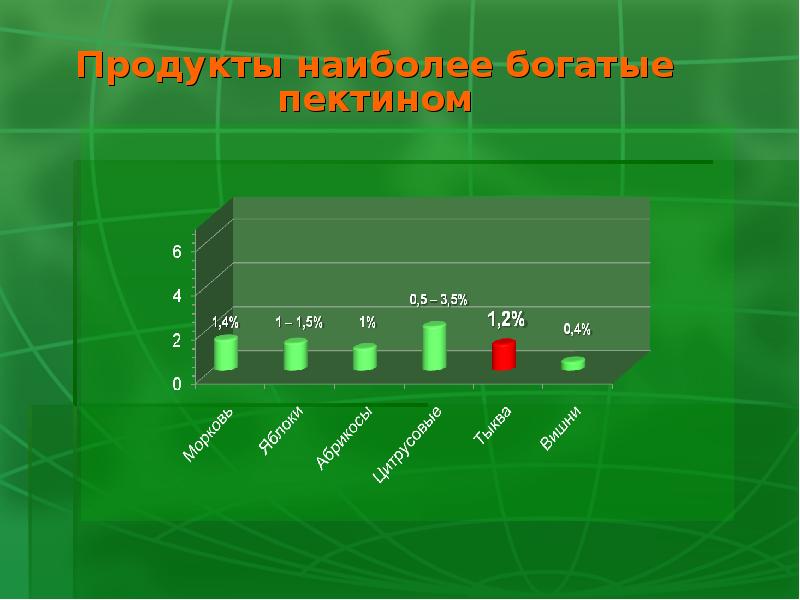 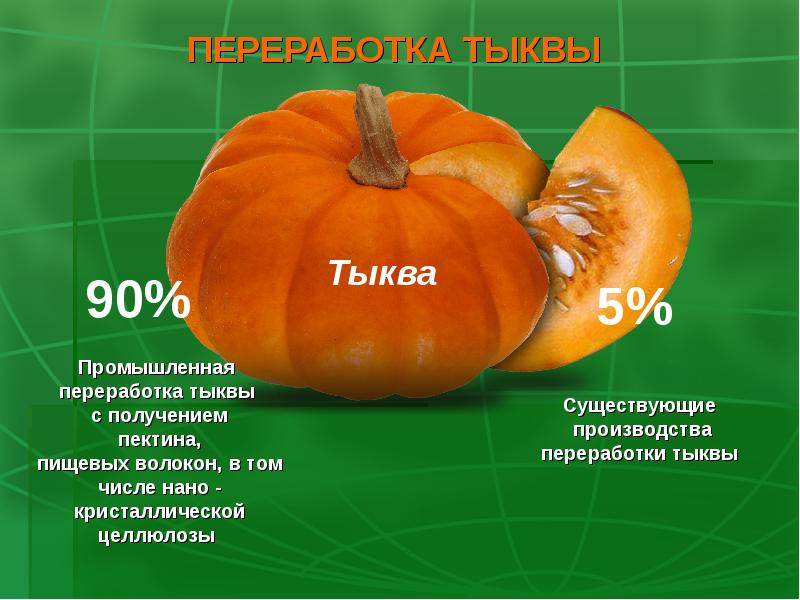 Рис. 50. Продукты, наиболее богатые пектиномДля реализации данного проекта на территории г. Сенгилей имеется производственная площадка с подведенными коммуникациями. Кроме этого район располагает достаточной сырьевой базой (яблоки, тыква). 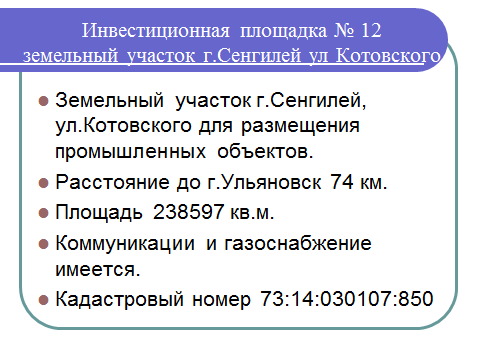 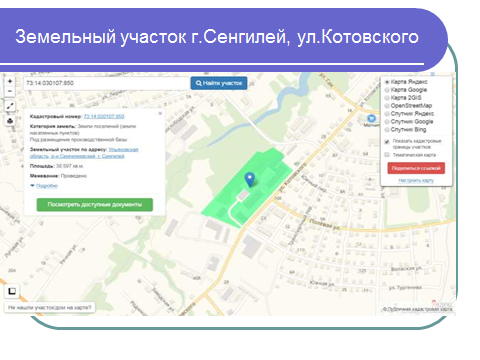 Рис. 51. Инвестиционная площадкаРеализация данного проекта позволит привлечь дополнительные инвестиции для района, создать новые рабочие места, произвести импортозамещение.СБАЛАНСИРОВАННОЕ ПРОСТРАНСТВЕННОЕ РАЗВИТИЕРазвитие инфраструктуры транспортаУстойчивое развитие и эффективное функционирование инфраструктуры транспорта является необходимым условием обеспечения экономического развития МО «Сенгилеевский район». В целях исполнения майского указа Президента РФ В.В. Путина №204 на территории Ульяновской области необходимо привести не менее 50% автомобильных дорог в нормативное состояние от общей сети автомобильных дорог областного значения.Мероприятия по указанному направлению реализуются в рамках муниципальной программы «Развитие сети автомобильных дорог местного значения на территории муниципального образования «Сенгилеевский район» на  2019-2021 годы» и подпрограммы «Безопасные и качественные дороги  муниципального образования «Сенгилеевский район» в 2019-2021 годах».Муниципалитет имеет ряд конкурентных преимуществ, используя которые можно достичь увеличения экономических показателей. Муниципальное образование «Сенгилеевский район» имеет благоприятное географическое положение. Район расположен в центральной части Ульяновской области в , от Ульяновска, . от г. Сызрань, в . от г. Тольятти. С севера район граничит  - с Ульяновским районом, с юга - с Самарской областью, т.е. с крупным развитым промышленным регионом, с запада - с Тереньгульским районом, с востока - омывается Куйбышевским водохранилищем. По северной границе муниципального района проходит федеральная автодорога «Цивильск – Ульяновск»; что дает возможность организации пассажирских и грузовых перевозок в соседний регион. По территории района проходит железнодорожная магистраль Сызрань – Ульяновск, протяжённостью . Железнодорожная станция находится  в пос. Красный Гуляй, удаленном от районного центра на расстояние .  Железнодорожное сообщение осуществляется по южному направлению: Адлер, Сочи, Краснодар, Саратов, Волгоград, Сызрань и северному: Нижневартовск, Казань, Уфа.К имеющимся преимуществам относительная близость (менее 80 км.) до крупных транспортных терминалов – международных аэропортов: «Аэропорт Восточный Ульяновск», «Аэропорт Ульяновск имени Н.М. Карамзина»; железнодорожного вокзала «Ульяновск – Центральный», Ульяновского речного порта.Так же в восточной части района протекает река Волга, что открывает возможность для развития речного судоходства. Город Сенгилей является портом, т.е. водным путем (через Куйбышевское водохранилище), имеющим выход к пяти морям.Основными проблемами транспортной инфраструктуры, препятствующими развитию экономики Сенгилеевского района, являются: значительная протяжённость автомобильных дорог, не соответствующих нормативным требованиям (из 1182,6 км областных дорог, проходящих 
по территории Сенгилеевского района соответствует нормативам лишь 76,7 км или 42%); отсутствие, оборудованных в соответствии с федеральными стандартами, пешеходных переходов и зон освещения как внутри населённых пунктов, так и за их пределами; значительный износ объектов придорожной инфраструктуры (остановочные павильоны) и необходимость их реконструкции; низкая экономическая эффективность деятельности речного порта.Цель – увеличение доли автомобильных дорог на территории Сенгилеевского района, соответствующих нормативным требованиям и стандартам безопасности.Целевые показатели:Задачи:1. Ремонт автомобильных дорог с твёрдым покрытием, находящихся на территории Сенгилеевского района, доведение их состояния до требуемого 
в соответствии с федеральными нормативами.2. Увеличение протяжённости дорожной сети местного значения (дорог 
с грунтовым и щебёночно-гравийным покрытием), приведение их в соответствие федеральным нормативам.3. Оборудование пешеходных тротуаров на дорогах общего пользования с твёрдым покрытием в пределах населённых пунктов.4. Установка дорожных знаков и указателей на дорогах общего пользования с твёрдым покрытием внутри населённых пунктов и за их пределами.5. Обеспечение освещения в ночное время, соответствующего федеральным нормативам, в местах размещения пешеходных переходов 
на дорогах общего пользования с твёрдым покрытием внутри населённых пунктов.6. Обеспечение отрасли дорожного хозяйства необходимой специализированной дорожной техникой.7. Восстановление хозяйственной деятельности речного порта г. Сенгилея. «Транспортный коридор Сенгилей – Шигоны»В соответствии с Постановлением Правительства Ульяновской области от 30.12.2009г № 431-п « Об утверждении перечня автомобильных дорог общего пользования регионального или межмуниципального значения Ульяновской области» утверждён перечень дорог, в соответствии с которым дорога «Мордовская Бектяшка – граница Ульяновской области» (индификационный номер 73236ОПМЗН-013) признана дорогой межмуниципального значения. Протяжённость дороги составляет , покрытие – щебень. Модернизация данного участка дороги Ульяновской – Самарской  области позволит значительно сократить расстояние до г. Тольятти Самарской области (в настоящее время протяжённость составляет по трассе   и время в пути около 3-х часов), улучшить транспортную доступность тем самым способствовать улучшению логистики промышленных предприятий, увеличить объёмы грузооборота и перевезенных грузов; увеличению сбыта продукции, произведённой в Сенгилеевском районе. Связь с г. Тольятти позволит привлечь поток туристов, увеличить объёмы пассажироперевозок, дает возможность развивать малое и среднее предпринимательство, придорожный сервиз. Развитие монопрофильного населённого пункта СиликатныйМуниципальное образование «Силикатненское городское поселение» Сенгилеевского района Ульяновской области образовано в декабре 2005 года. Расположено к западу от районного центра г. Сенгилея и к югу от областного центра г. Ульяновска. Расстояние до указанных населённых пунктов составляет около 40 км. Поселение граничит: на севере – с Красногуляевским городским поселением, на юго-востоке – с Тушнинским сельским поселением.Площадь поселения составляет 27,59 кв. км. Силикатненское городское поселение состоит из трёх населённых пунктов: рабочий посёлок Силикатный, посёлок Кучуры, посёлок станция Кучуры. Административным центром является рабочий посёлок Силикатный.Основными видами деятельности в поселении являются: добыча и переработка кварцевого песка, производство строительных материалов, пищевая (хлебопекарная) промышленность.Добычу и обогащение кварцевого песка осуществляют ОАО «Кварц», ООО «Кварцверке Ульяновск», производство строительных материалов ООО «Завод строительных материалов «ЖБИ-5», которые после банкротства ЗАО «Силикатчик» являются градообразующими предприятиями поселения.В рамках обучения проектных команд моногородов подготовлен план мероприятий развития монопрофильного населённого пункта Силикатный. Были выбраны проекты, которые не только решат вопросы создания новых рабочих мест и увеличения инвестиций, но и запустят процессы изменений, кардинально меняющих отношения людей к посёлку.На территории монопрофильного населённого пункта Силикатный планируется реализовывать 5 проектов:- производство современных строительных материалов;- высокотехнологичное стекольное производство;- открытие технологической школы;- создание комфортной городской среды;- «Песочный остров» – зарождение культурных традиций молодого посёлка.Реализация данных проектов позволит создать более 480 рабочих мест, привлечь около 8 млрд. рублей инвестиций, снизить уровень безработицы до 0,3%.Организация строительного бизнеса полного цикла в целях обеспечения населения комфортным и доступным жильем по европейским технологиямЦель инвестиционного проекта – строительство завода и организация современного производства по выпуску плит пустотного настила в количестве около 170 тыс. кв. м в год и сборных железобетонных конструкций суммарной мощностью около 50 тыс. кв. м жилой и коммерческой недвижимости в год.К настоящему времени произведены основные подготовительные работы для реализации настоящего проекта:- устройство земляного полотна на территории завода;- устройство песчаного и щебеночного основания в производственном корпусе;- устройство фундаментов под контрольные весы;- проложены коммуникации: ливневая канализация, бытовая канализация, монтаж колодцев;- устройство кровли и вентилируемого фасада производственного и административно-бытового корпусов.В ходе дальнейшей реализации проекта предстоит продолжить капитальный ремонт производственного корпуса и приобретение нового оборудования с суммой инвестиций 90 млн. рублей. Также планируется создать 30 рабочих мест с уровнем заработной платы 30 тыс. рублей.Высокотехнологичное стекольное производствоСовременное производство листового стекла для обеспечения рентабельности и прибыльности инвестиций должно быть массовым или крупносерийным с мощностью не менее 400 тонн продукции в день. Поэтому географически участок для организации производства листового стекла должен быть не слишком удалён от мест добычи кварцевого песка, мест компактного проживания населения, дорожных и железнодорожных развязок. Близость сырьевой базы позволит производить стекло с наименьшей себестоимостью. Поэтому территория монопрофильного населённого пункта Силикатный является идеальным местом для строительства стекольного завода, так как может предоставить инвестору все перечисленные выше условия.В настоящий момент совместно с Корпорацией развития Ульяновской области ведётся поиск инвесторов. Имеется готовая инвестиционная площадка для размещения любых производственных циклов стекольных, а также полимерно-композиционных материаловОткрытие технологической школыОбучение рабочим специальностям – эта проблема с каждым годом становится все более явной для российской экономики.Целями создания технологической школы на территории монопрофильного населённого пункта Силикатный являются:- подготовка кадров для промышленных предприятий региона;- популяризация рабочих специальностей;- развитие технологического предпринимательства;- организация курсов повышения квалификации.Заключено трехстороннее соглашение между Администрацией муниципального образования «Сенгилеевский район», Силикатненской СШ имени В.Г.Штыркина и Ульяновским государственным техническим университетом. На базе областного государственного профессионального образовательного учреждения «Сенгилеевский технологический техникум» будет проводиться обучение новым рабочим специальностям, востребованным предприятиями, находящимися на территории монопрофильного населённого пункта Силикатный.Проект «Создание комфортной городской среды» предусматривает благоустройство 33 дворовых территорий поселка Силикатный в период с 2017 по 2022 годы за счёт средств федерального, регионального и местного бюджетов.В целях реализации данного проекта разработана муниципальная программа «Создание современной городской среды моногорода Силикатный на 2018-2022 гг.»«Песочный остров» - зарождение культурных традициймолодого посёлкаПроект «Песочный остров» призван привлечь внимание общественности к проблеме оттока молодёжи, улучшения экологической ситуации, путём привлечения внимания к основному природному ресурсу – кварцевому песку, как источнику для реализации творческого потенциала поселения. В дальнейшем свойства основного природного ресурса (кварцевого песка) будут обеспечивать специфику развития поселения через организацию и проведение арт-лабораторий (по созданию картин, творческих объектов из песка), детских научных лабораторий (по исследованию свойств песка), мастер-классов (по созданию песочной анимации), организации работы групп творческого развития детей (с использованием песка), создание песочных арт-объектов, проведение фестиваля «Песочная фантазия».Основная идея проекта: обеспечить долгосрочное позиционирование поселения – как территории песочного творчества, присутствие бренда территории (кварцевого песка) в информационном пространстве, узнаваемость бренда, что обеспечит приток финансовых ресурсов на территорию и трансляцию инициатив во внешнюю среду.Проект уже получил грантовую поддержку в размере 730 тыс. рублей на ежегодном Всемирном конкурсе для малых городов и сёл «Культурная мозаика», организованным Благотворительным Фондом Елены и Геннадия Тимченко.Реализация данных проектов в перспективе позволит позиционировать монопрофильный населённый пункт Силикатный как Центр кварцевых технологий.Кроме обозначенных проектов на территории монопрофильного населённого пункта Силикатный существует возможность формирования инвестиционных площадок для иного стекольного производства:- электротехническое стекловолокно;- стеклокомпозиты для индустриального строительства;- стеклотара, предпосылки увеличения спроса на которую всё более явные в связи с запретом на продажу алкогольной продукции в ПЭТ таре объёмом более 1,5 литров.Повышение доступности оказываемых услуг связиСвязь как ключевой проводник информации является одной из жизненно важных потребностей населения. Она охватывает всё пространство жизнедеятельности, начиная от условий быта и заканчивая возможностями получения образования, медицинских услуг, приобщения к культурным ценностям.В современных условиях значение информации всё более возрастает, следовательно, возрастает и значение средств связи, обеспечивающих передачу информации.Цель – обеспечение  населения Сенгилеевского района всем спектром современных услуг связи.Целевые показатели:Задачи:Обеспечение услугами сотовой связи население с. Бекетовка, с.Кротково и п.Лесной.В 2019г. ПАО «Ростелеком» в целях обеспечения мобильной связью небольших населённых пунктов и прилегающих к ним дорогам запущена услуга «Сеть как сервис». В рамках нового сервиса ПАО «Ростелеком» мобильным операторам предлагаются инфраструктурные и технические решения для организации сигнала сотовой связи на малых территориях.
Для обеспечения сёл связью используются собственные оптические сети «Ростелекома», в том числе построенные в рамках федеральной программы «Устранения цифрового неравенства».Содействие организациям связи в строительстве сооружений связи
на территории населённых пунктов Сенгилеевского района, участвующих
в федеральной программе «Информационная инфраструктура» национального проекта «Цифровая экономика».Развитие туризмаИсходя из анализа текущего состояния отрасли туризма в муниципалитете целесообразно, используя имеющийся туристический потенциал, развивать сферу туризма как одно из приоритетных направлений экономики Сенгилеевского района.Фактором, стимулирующим развитие туристической отрасли в муниципальном образовании, является наличие проектов – драйверов:1) в сфере природного и культурно-исторического туризма:- размещение в новом здании МУК «Сенгилеевский районный краеведческий музей имени А.И. Солуянова», содержащего коллекции экспонатов природного и культурного происхождения;- использование нацпарка «Сенгилеевские горы»;- использование памятника природы останец «Гранное Ухо» – изолированный останец «высокой равнины», характерный для возвышенных районов Ульяновской области с отметками более ;- использование памятника природы «Оползневый цирк» – геологический разлом, имеющий большое значение для изучения процесса формирования рельефа Среднего Поволжья;- использование памятника природы родник «Богомольный» – источник с целебной водой, пользующийся большой популярностью у верующих православной конфессии;- реставрация и восстановление историко-архитектурного памятника Церковь в честь Святителя Николая Чудотворца, построенная в 1854 году в с. Кротково;- посещение Сенгилеевского государственного палеонтологического заказника, на территории которого расположены уникальные образцы древней флоры и фауны;- использование Государственного ландшафтного заказника «Шиловская лесостепь», на территории которого находятся уникальные растения и животные, занесённые в Красную книгу Российской Федерации;2) в сфере событийного туризма:- фестиваль «Спасы земли Сенгилеевской», который включает ряд мероприятий: концертная программа, народные игры и забавы. Ярмарки даров Сенгилеевской земли, посвященные празднованию медового, яблочного и орехового спасов;- экскурсионный маршрут выходного дня «Блинный край», раскрывающий культурно-историческое своеобразие района; - туристический маршрут «Сенгилеевские горы», рассказывающий о природных достопримечательностях и истории муниципального образования;- экскурсионный маршрут выходного дня «Родниковые мотивы», показывающий красоту родников, одного из «чудес» природного наследия муниципалитета. Основными проблемами, препятствующими развитию организованного туризма на территории Сенгилеевского района, являются: слабо развития туристическая инфраструктура, недостаточное количество подготовленных кадров экскурсоводов, отсутствие индустрии изготовления и реализации сувенирной продукции, слабое информационное освещение туристического потенциала территории.Цель - увеличение туристического и экскурсионного потока на территории Сенгилеевского района.Целевые показатели:Задачи:1. Создание и продвижение новых туристических маршрутов (не менее 6 единиц к .) на территории Сенгилеевского района с целью увеличения туристического потока в 1,4 раза.2. Развитие событийного туризма на территории Сенгилеевского района.3. Содействие развитию туристической инфраструктуры на территории Сенгилеевского района, в том числе через применение механизмов государственно-частного партнёрства и оказание содействия предпринимателям малого и среднего бизнеса, задействованным в сфере туризма.4. Благоустройство мест массового отдыха на территории Сенгилеевского района.5. Обеспечение подготовки профессиональных кадров экскурсоводов, осуществляющих профессиональную деятельность на постоянной основе на территории Сенгилеевского района (не менее 6 человек к ., с расчётом 1 экскурсовод на 3 туристических маршрута).6. Организация индустрии изготовления сувенирной продукции 
на территории Сенгилеевского района, опираясь на возрождение уникальных местных традиционных промыслов.7. Обеспечение участия Сенгилеевского района в составе делегации Ульяновской области в ежегодно проводимых общероссийских и международных презентационно-выставочных мероприятиях отрасли туризма.8. Создание системы информирования туристов (установка информационных щитов и баннеров на дорогах федерального и регионального значения) для обеспечения удобства пребывания и навигации на территории Сенгилеевского района.9. Создание специального ресурса в информационно-телекоммуникационной сети «Интернет», связанного с официальным сайтом муниципального образования, содержащего информацию об уникальных достопримечательностях, действующих туристических маршрутах, гидах-экскурсоводах и расценках на экскурсии.Основные мероприятия по развитию туризма на территории района связаны с развитием экологического туризма – продвижением нацпарка «Сенгилеевские горы». По красоте ландшафта и флоре эти места настолько живописны, что их называют «Ульяновской Швейцарией». На территории Сенгилеевского района также располагаются восемь памятников природы и три заказника: комплексный охотничий, палеонтологический и ландшафтный – «Шиловская лесостепь».С целью активизации развития туристической отрасли в Сенгилеевском районе необходимо формирование ряда иных туристических маршрутов, включающих имеющиеся, актуальные для показа, достопримечательности в различных комбинациях, в зависимости от логистики, цели и аудитории экскурсии.Большинство задач, связанных с сохранением и поддержанием природных памятников и ландшафтов можно обеспечить посредством участия в Государственной программе комплексного развития сельских территорий на 2020-2025 годы. С помощью реализации данной программы можно решить и вопросы, связанные со строительством, реконструкцией, капительным ремонтом объектов культуры.ФЛАГМАНСКИЕ ПРОЕКТЫ, ОБЕСПЕЧИВАЮЩИЕ ПРОСТРАНСТВЕННОЕ РАЗВИТИЕ СЕНГИЛЕЕВСКОГО РАЙОНА1. Флагманский проект «Ульяновская «Швейцария»Экология сейчас прочно внедряется в туристическую сферу. Рост антропогенно измененных площадей увеличивает туристический спрос на отдых в мало нарушенной или вовсе дикой природе. Развитие экотуризма происходит за счет сильной мотивированности экотуристов, их тяги к приключениям, к приобретению нового знания и опыта. Огромное количество людей в нашей стране не знают, что красивого и интересного есть в России и как туда добраться.Основные мероприятия по развитию туризма на территории района связаны с развитием экологического туризма – продвижением нацпарка «Сенгилеевские горы». По красоте ландшафта и флоре эти места настолько живописны, что их называют «Ульяновской Швейцарией».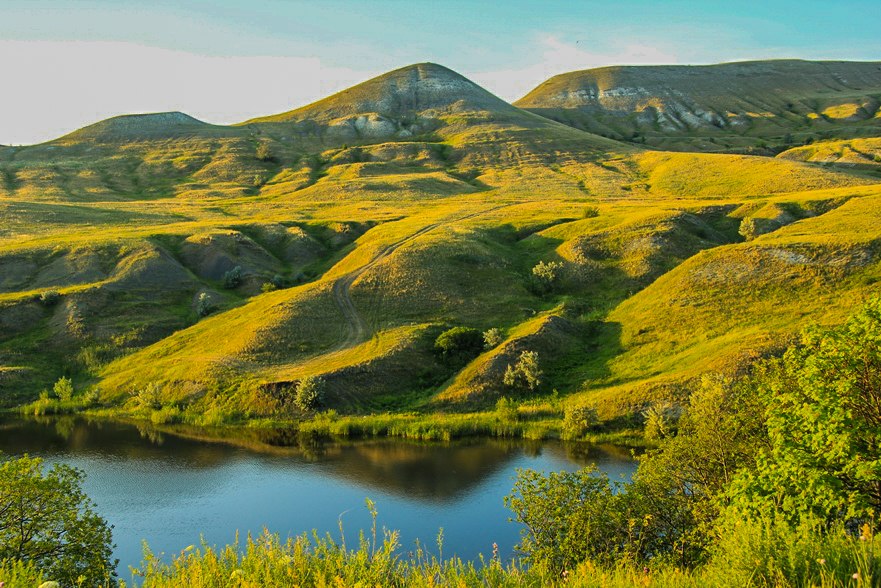 Рис. 52. Ландшафт Сенгилеевских горЦель проекта - развитие и популяризация экотуризма на территории Сенгилеевского района, как средство поддержки природных территорий, содействие социальному и экономическому развитию местного населения, а также формирование системные знания о содержании, принципах развития и организации экологического туризма.Задачи флагманского проекта:1. Демонстрация уникальности Сенгилеевского района.2. Привлечение внимания к экологии, природным памятникам культуры, истории, археологии и геологии Сенгилеевского района.3. Формирование нового конкурентоспособного туристского комплекса Сенгилеевского района на базе Государственного комплексного (ландшафтного) природного заказника «Сенгилеевские горы».4. Развитие мелкого и среднего бизнеса в сфере туризма, создание новых рабочих мест и вовлечение граждан в создание новых туристических услуг.5. Стимулирование развития материально-технической базы туризма путём привлечения инвестиций для реконструкции действующих и создания новых туристических объектов.Посещая Ульяновскую область нужно непременно побывать в национальном парке «Сенгилеевские горы» — удивительном уголке сохранившейся дикой природы площадью 44 тыс. га, в котором сочетаются степи, лес и меловые горы, населённые уникальными обитателями.Концентрация археологических находок, исторические события, а также обилие легенд, связанных с этой местностью, свидетельствуют о заселении этой территории ещё в эпоху палеолита.Безусловный приоритет национального парка — сохранность природных комплексов Сенгилеевских гор, это миссия и основа заповедного дела. На территории национального парка «Сенгилеевские горы» учёными зарегистрировано 80 видов грибов и более 800 видов растений, обитают более 50 видов млекопитающих, 140 видов птиц, 17 видов земноводных и пресмыкающихся, около 1,5 тыс. видов насекомых, а в водоёмах — 30 видов рыб. При этом свыше 300 видов растений и животных находятся под особой охраной и занесены в список Международного союза охраны природы, Красную книгу России и Красную книгу Ульяновской области.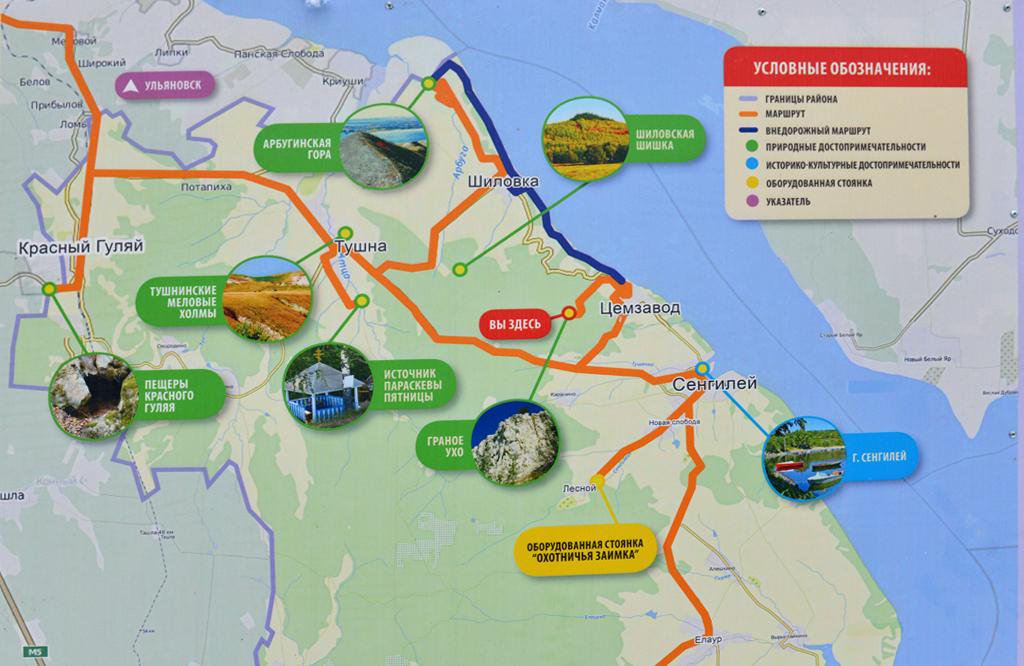 Рис. 53. Схема Национального паркаВизитной карточкой национального парка являются меловые горы — Граное ухо, Шиловская шишка, Арбугинская гора и Тушнинские «белые» горы, которые ежегодно посещают тысячи туристов, чтобы полюбоваться великолепными лесными и степными видами, а также просторами Куйбышевского водохранилища на реке Волге.Научная уникальность территории национального парка «Сенгилеевские горы» заключается в том, что он является ключевым инструментом сохранения степных экосистем и поддержания стабильности природных условий в масштабе Ульяновской области и Приволжского федерального округа в целом.Устойчивое развитие национального парка «Сенгилеевские горы» позволит в 2020–2030 годах решить приоритетные задачи: 1) формирование нового взгляда на природное и культурное наследие Сенгилеевских гор как важнейшего ресурса развития территории 3 муниципалитетов — Сенгилеевского и Чердаклинского районов, а также города Новоульяновска;2) формирование «моды» на туризм в национальном парке;3) увеличение уровня доходов местных жителей, создание новых рабочих мест в сфере производства сувениров, устройство объектов туризма и развитие сферы общественного питания;4) создание элементов исторической реконструкции древних поселений «Кудеяров городок в районе с. Каменный брод» (VII-VIII век н.э.), «город Арбухим в районе Арбугинской горы» (IX-X век н.э.), «дозорная башня Степана Разина на горе Граное Ухо».Кроме того, за счёт национального парка будет сформирован собственный «зелёный» пояс, в том числе путём предотвращения лесных и степных пожаров, сохранения лесов, степей и лесных насаждений:– охрана 25 тыс. га лесов будет осуществляться с помощью современных мер пожарной безопасности;– особо охраняемые природные территории защитят 15 тыс. га степи, лесостепи и 40 тыс. га лесов;– на площади 2,5 тыс. га будут созданы поликультурные лесные насаждения (воссоздание коренных сосново-широколиственных лесов);– будет нормализован водный режим на малых реках Сенгилейка, Тушонка, Арбуга, снижена угроза затопления и подтопления жилья;- планируется сохранить источники питьевой воды и предотвратить их загрязнение, в том числе 9 родников, расположенных на территории нацпарка;– будут улучшены экологические и биологические функции ландшафтов и видов (восстановленные степи, леса и берега рек являются естественной средой обитания исчезающих и редких видов).В приоритетах развития национального парка — содействие повышению уровня экологической культуры в регионе, реализация волонтерских природоохранных программ для молодёжи, проведение ежегодного природоохранного фестиваля. Важной составляющей работы национального парка является поддержка спортивного туризма, проведение различных соревнований по легкой атлетике и спортивному туризму.Кроме того, район сенгилеевских «Белых гор» привлекает любителей пейзажной фотографии, экстремальных видов спорта, сборщиков ягод, грибов и лекарственных трав, а также рыбаков и охотников.Работа по развитию экотуризма может проводиться в следующих направлениях:1. Развитие инфраструктуры экологического туризма путем создания:- экологических троп (например, тропа «Травяной чай», тропа «Лекарственные травы – сила и здоровье» и т.д.).При этом прохождение экологических троп может быть разное, как пешие прогулки, так и с применением туристского снаряжения (лыж и велосипедов для проведения экскурсий по тропе в зимнее и летнее время).- мест отдыха. Это могут быть обустроены определенные точки, где туристы смогут, как отдохнуть, так и сделать красивые пейзажные фотографии.2. Создание комфортных условий проживания.Для размещения междугородних туристов эффективнее создавать хостелы. Так, например, открытие ЭкоХостела «Сенгилеевская избёнка» не требует значительных затрат. К созданию данного ЭкоХостела можно подключить самих жителей Сенгилеевского района, которые могут сдавать обустроенные комнаты в своих домах туристам на ночь. При этом с такими жителями можно заключать договора по оказанию услуг, регистрируя как самозанятых или оказывать помощь в оформление патентов.Рис. 54. Визуализация ЭкоХостела «Сенгилеевская избёнка»Такая организация отдыха туристов даст «почувствовать» деревенский колорит, а также позволит достигнуты следующие результаты:- создание благоприятных условий для роста доходов и занятости населения муниципальных образований;- придание позитивного импульса изменениям в социально-экономической обстановке в Сенгилеевском районе;- активизацию участия местного населения в совместном управлении особо ценной в природном, историческом, культурном и духовном отношении территорией;- решение местных социально-экономических проблем путем развития предпринимательских инициатив и местной экономики с опорой на имеющиеся ресурсы.Для развития туристической инфраструктуры необходимо создавать комфортные условия не только для туристов, но и для местных жителей, принимающих активное участие в туристическом бизнесе. В результате реализации проекта будут обустроены населенных пункта Сенгилеевского района:- создание детских игровых комплекса; - обустройство спортивных площадок и приобретение для них спортивного инвентаря;- установление раздельных мусоросборников как в населенных пунктах, так и в местах сосредоточения туристов; - обустройство площадок для проведения традиционных праздников и ярмарок;- установление скамеек в местах массового отдыха туристов.2. Флагманский проект «Речное судоходство: возрождение портовой инфраструктуры г. Сенгилей»В восточной части района протекает река Волга, что открывает возможность для развития речного судоходства. Город Сенгилей является портом, т.е. водным транспортным терминалом, который открывает возможность сообщения  с другими регионами Поволжья, а так же выход к пяти морям (через Куйбышевское водохранилище).В рамках стратегического развития Сенгилеевского района до 2030 года определена необходимость реконструкции порта с целью восстановления хозяйственной деятельности и преобразованием его в транспортно-логистический пункт, что позволит повысить его экономическую эффективность.Реализация указанного проекта позволит:- обеспечить развитие торгово-транспортного коридора;-восстановить и впоследствии увеличить показатели грузооборота и объёма перевезённых грузов водным транспортом;- снизить себестоимость перевозки грузов (на 35 % ниже железнодорожных и в 3-5 раз ниже автомобильных перевозок);- восстановить пассажироперевозки водным транспортом;- развить инфраструктуру водного круизного туризма;- развить гостинично-туристический бизнес (яхт-клуб, сеть кафе, гостиницы, «зелёная стоянка»);- создать дополнительные рабочие места.ПОВЫШЕНИЕ УРОВНЯ КОМФОРТНОСТИ СРЕДЫ ЖИЗНЕОБЕСПЕЧЕНИЯЭкологическая безопасность и охрана окружающей средыСохранение природы и улучшение окружающей среды являются приоритетными направлениями деятельности Администрации 
МО «Сенгилеевский район» Ульяновской области. Проблемными вопросами в части экологической безопасности на территории МО «Сенгилеевский район» являются:в сфере охраны окружающей среды: - недостаточный уровень развития территориальной системы наблюдения за состоянием окружающей среды на территории МО «Сенгилеевский район»;-  недостаточная степень вовлеченности населения района в осуществление мероприятий по охране окружающей среды; - сохранение биоразнообразия на территории МО «Сенгилеевский район»;в сфере обращения с отходами: - наличие на территории МО «Сенгилеевский район» накопленного вреда окружающей среде, увеличение количества отходов, размещаемых на несанкционированных свалках, которые не отвечают санитарно-эпидемиологическим требованиям, требованиям в области охраны окружающей среды и являются источником загрязнения почв, атмосферного воздуха, поверхностных и подземных вод;в сфере развития водохозяйственного комплекса: - недостаточная охрана водных объектов, их истощение, загрязнение, засорение; - подтопление и затопление земель, населенных пунктов и объектов экономики;- абразия берегов рек и Куйбышевского водохранилища;в сфере развития лесного хозяйства: - постоянное ухудшение качественного состава лесов в освоенной части лесного фонда;- дефицит эксплуатационных запасов древесины в зонах расположения многих лесопромышленных предприятий и путей транспорта на территории 
МО «Сенгилеевский район».Цель – обеспечение безопасности в области охраны окружающей среды.Целевые показатели:Задачи:1. Восстановление атмосферного воздуха и водных объектов до состояния, обеспечивающего экологически благоприятные условия жизни населения на территории МО «Сенгилеевский район».2. Очистка почв от несанкционированных свалок отходов производства и потребления. Привлечение к ответственности нарушителей законодательства об отходах производства и потребления.3. Повышение эффективности использования, охраны, защиты и воспроизводства лесов, обеспечение стабильного удовлетворения общественных потребностей в лесных ресурсах и полезных свойствах леса при гарантированном сохранении ресурсно-экологического потенциала и глобальных функций лесов, расположенных на территории МО «Сенгилеевский район».4. Проведение природоохранных и экологических акций и проектов, вовлечение жителей в централизованную систему сбора отходов на территории МО «Сенгилеевский район».Обеспечение безопасности жизнедеятельности населенияБезопасность жизнедеятельности населения на территории Сенгилеевского района является важным фактором качества жизни и обязательным условием создания комфортной и привлекательной среды
для проживания.Цель – обеспечение высокого уровня общественной безопасности населения Сенгилеевского района.Целевые показатели:Ключевыми направлениями в этой работе являются повышение уровня защищенности граждан от преступных посягательств и иных угроз их жизни и здоровью, а также снижение потерь человеческого, природного и экономического потенциала путём концентрации ресурсов на создании условий безопасной жизнедеятельности населения.Задачи:Вовлечение населения в деятельность по охране общественного порядка на территории Сенгилеевского района.Организация просветительской и пропагандистской деятельности, направленной на профилактику правонарушений на территории Сенгилеевского района.Противодействие распространению наркомании, токсикомании, алкоголизма на территории Сенгилеевского района.Вовлечение населения в деятельность пожарной охраны на территории Сенгилеевского района.Организация просветительской и пропагандистской деятельности, направленной на обеспечение пожарной безопасности всех населенных пунктов и лесных зон Сенгилеевского района.Характер проблем осуществления мер по обеспечению безопасности жизнедеятельности населения Сенгилеевского района требует дополнительных организационно-финансовых механизмов взаимодействия. Обеспечение безопасности жизнедеятельности населения может быть достигнуто только путём концентрации необходимых ресурсов на приоритетных направлениях
с использованием механизмов четкого планирования и управления,
которые ориентированы на достижение конечных результатов.Обеспечение бесперебойного функционирования системы жилищно-коммунального хозяйстваБесперебойная работа жилищно-коммунального хозяйства играет важную роль для жителей района, поскольку от качества предоставляемых жилищно-коммунальных услуг зависит стабильность и эффективность работы систем жизнеобеспечения населённых пунктов, а, следовательно, и уровень жизни населения.В муниципальном образовании «Сенгилеевский район» на сегодняшний день отсутствует стратегия развития сферы жилищно-коммунального хозяйства, которая обеспечивала бы наиболее полное удовлетворение потребностей и интересов жителей района.Анализ остроты широкого круга вопросов управления сферой ЖКХ в муниципальном образовании «Сенгилеевский район» подтверждает необходимость коренного реформирования системы управления данной сферой.Цель – повышение качества жизни населения на основе совершенствования системы жилищно-коммунального хозяйства.Задачи:1. Модернизация объектов инженерной инфраструктуры, отвечающих мировым стандартам и экологическим требованиям.2. Развитие магистральной и распределительной газотранспортной инфраструктуры в целях обеспечения природным газом объектов коммунальной энергетики, предприятий бюджетной сферы и жилищного фонда.3. Модернизация и реконструкция существующих коммунальных систем с учётом современных норм и требований, предъявляемых к качеству услуг ЖКХ, а также формирование культуры потребления услуг ЖКХ.Приоритеты развития сферы жилищно-коммунального хозяйства:- сокращение нерационального использования энергоресурсов за счёт модернизации инженерных сетей, применения энергосберегающих технологий при строительстве, реконструкции и капитальном ремонте объектов;- снижение рисков возникновения аварийных ситуаций на объектах коммунальной инфраструктуры;- повышение качества жилищно-коммунальных услуг, предоставляемых населению.Целевые показатели: Тепло-, газоснабжениеТеплоснабжение муниципального образования «Сенгилеевский район» осуществляется на основании утверждённых схем теплоснабжения района, на территории которого находятся 36 котельных, из них:33 газовых; в том числе все котельные областные, находящиеся на обслуживании ОГКП «Корпорация развития коммунального комплекса Ульяновской области»;в том числе: - 2 котельные угольные (д/с с. Елаур, п. Лесной (психоневрологический интернат),- 1 котельная на дровах (школа в с. Артюшкино).В целях повышения качества жилищно-коммунальных услуг для населения, в частности,  обеспечения стабильности поставки тепла и горячей воды жителям и на социальные объекты, необходима комплексная модернизация теплоисточников. Это позволит снизить затраты и увеличить энергоэффективность новых теплоэнергетических объектов путём строительства современных котельных в непосредственной близости от многоквартирных домов и учреждений социальной сферы, сокращая таким образом потери тепла при транспортировке.Цель - комплексная модернизация теплоисточников путём их перевода на более дешёвый и экологичный вид топлива.Задачи:- проведение работ по строительству и реконструкции сетей теплоснабжения, строительство и проведение капитального ремонта объектов теплоснабжения (котельных);- стимулирование модернизации и внедрения инновационных энерго- и ресурсосберегающих технологий в сфере теплоснабжения;- строительство газопровода для обеспечения природным газом населённых пунктов с. Артюшкино, с. Смородино, ст. Кучуры, с. Каранино, п. Лесной;- стимулирование частных инвестиций в жилищно-коммунальную сферу (передача имущества по концессионным соглашениям, иные механизмы муниципально-частного партнерства в ЖКХ). Заключение энергосервисных контрактов с ресурсоснабжающими организациями по переводу котельных, работающих на твёрдом топливе, на природный газ с привлечением средств банков и возвратом за счёт экономии.Источники денежных средств:- средства областного бюджета (государственная программа Ульяновской области «Развитие и модернизация образования Ульяновской области» на 2014-2021 годы» (постановление Правительства Ульяновской области от 11.09.2013 № 37/407-П), Приложение № 2, раздел 1 «Развитие материально-технической базы системы образования»;- средства муниципального бюджета (муниципальная программа «Развитие и модернизация образования в муниципальном образовании «Сенгилеевский район» на 2019-2020 годы» (постановление Администрации МО «Сенгилеевский район» Ульяновской области от 19.12.2018 № 617-п)(заложены мероприятия по развитию материально-технической базы образовательных учреждений, в частности, замена отопительной системы);- средства, направляемые на  реализацию мероприятия «Возмещение затрат в связи с выполнением работ и оказанием услуг в сфере газификации Ульяновской области и газоснабжения» (проектные работы по Сенгилеевскому району(с. Артюшкино, ст.Кучуры, с. Смородино));- внебюджетные источники (средства банков, партийные проекты, конкурсы и гранты).Нестабильная ситуация наблюдается по показателю выбросов загрязняющих веществ в атмосферу: если по количеству источников выбросов загрязняющих веществ в атмосферу (единиц) муниципальное образование «Сенгилеевский район» имеет незначительный темп роста в период с 2013 по 2017 годы (10-12%), занимая среди муниципальных образований региона 11 место, причём за 2017 год наблюдалось даже сокращение этого показателя на 9,6%, то в расчёте на единицу площади населённых пунктов муниципального образования показатель количества выброшенных в атмосферу загрязняющих веществ довольно высок – 1,41 (21 место среди всех муниципальных образований, начиная с наименьшего), выше только у Павловского района, г. Новоульяновск и г. Димитровград (является «априори» районом, наиболее подверженным экологическому загрязнению).Резерв снижения этого показателя – реализация механизма муниципально-частного партнёрства (заключение концессионных соглашений, энергосервисных контрактов по переводу теплоисточников на газовое топливо и прочие механизмы).Электроснабжение (энергосбережение)Цель - формирование целостной и эффективной системы управления энергосбережением и повышение энергетической эффективности, обеспечивающей снижение отношения потребления топливно-энергетических ресурсов муниципального образования «Сенгилеевский район».Задачи:- ремонт и модернизация тепловых сетей и уличного освещения,- обеспечение согласованного развития электрической сети;- проведение мероприятий, направленных на снижение потерь электрической энергии, модернизацию и повышение энергетической эффективности объектов жилищно-коммунального хозяйства.Источники средств:средства муниципального бюджета (муниципальная программа «Энергосбережение на территории муниципального образования «Сенгилеевский район» на 2013-2020 годы»(постановление Администрации от 26.09.2012 № 689-п-а, постановление Администрации от 10.09.2014 № 594-п (изменения)).В рамках реализации мероприятий по ремонту и модернизации тепловых сетей и уличного освещения необходимо:1)Применение энергосберегающих технологий в уличном освещении (замена ламп накаливания уличного освещения на энергосберегающие лампы), 2)Повышение энергетической безопасности и качества снабжения потребителей энергетическими ресурсами.ВодоснабжениеЦель - обеспечение населения доброкачественной питьевой водой посредством проведения работ по строительству и реконструкции систем водоснабжения и водоотведения, проведения капитального ремонта коммунальных объектов водоочистных сооружений. В частности будут осуществлены следующие работы:1) ремонт водопроводной системы г. Сенгилей, п. Цемзавод, с. Новая Слобода;2) строительство нового водовода с. Артюшкино;3) модернизация водопроводных сетей, с. Алёшкино, с. Вырыстайкино, с. Каранино, п. Лесной, с. Елаур, с. Екатериновка, с. Бекетовка, с. Мордово, с. Кротково, с. Русская Бектяшка, с. Тушна, с. Шиловка, с. Смородино, п. Кучуры, п. Силикатный, ст. Кучуры, п. Красный Гуляй, родник «Дубки», родник «Городки», родник «Студённый» с. Шиловка, ремонт каптажа родника «Гран Гремячий» (согласно программы развития водоснабжения на 2019-2024 годы ОГКП «Ульяновский областной водоканал»). Совместно с гарантирующей организацией для централизованной системы водоснабжения - определение первоочередных мероприятий по ремонту имеющихся объектов водоснабжения.Источники средств: муниципальная программа «Чистая вода муниципального образования «Сенгилеевский район» на 2016-2018 годы», пролонгированная на очередной период (федеральные средства).Фактический сбор жилищно-коммунальных платежей от населения МО «Сенгилеевский район» составляет 94,5% от начислений жилищно-коммунальных платежей населению, что характеризует средний уровень собираемости платежей.БлагоустройствоЦель – создание условий для повышения качества и комфорта проживания как в городских поселениях, так и в сельской местности.Одним из условий для закрепления в сельской местности молодежи, роста обеспеченности трудовыми ресурсами экономики муниципального образования, роста уровня безопасности, снижения преступности и как следствие – повышения качества жизни населения в целом, возможно через формирование комфортной среды проживания.  С 2017 года Сенгилеевский район активно участвует в федеральном проекте «Формирование комфортной городской среды». В соответствии с которым во всех городских и почти во всех сельских поселениях (кроме Новослободского сельского поселения) Сенгилеевского района разработаны и утверждены программы на период 2018-2022 годы, направленные на благоустройства территории поселений, создания условия для комфортного и безопасного проживания и отдыха жителей района.Одним из основных принципов приоритетного проекта является учёт мнения местного населения, а также вовлечение граждан и бизнеса в процессы благоустройства. Таким образом, каждый гражданин может направить предложения по территории, которую необходимо включить в перечень программы по благоустройству, а также высказать замечания по законченным работам.Целевой показатель:Для достижения стратегического целевого показателя в сфере благоустройства Сенгилеевского района необходимо выполнения следующих задач:Увеличение доли граждан, принимающих участие в решении вопросов развития среды, до 30%.Выполнение данной задачи возможно через реализацию следующих мероприятий:- активное участие в программе «Формирование комфортной городской среды» и внесение корректировок в связи с включением дополнительных мероприятий и дополнительных территорий с целью повышения уровня благоустройства;- информационное освещение реализованных мероприятий по программе «Формирование комфортной городской среды»;- мотивирование населения на активное участие в процессе обсуждения благоустройства той или иной территории (какая территория должна быть благоустроена в первую очередь – парк, сквер, улица или пустырь рядом с домом);- организация и проведение конкурса по благоустройству дворовых территорий;- привлечение к участию в мероприятиях по благоустройству студенческих отрядов, к разработке дизайн – проектов – специалистов архитектурных специальностей ВУЗов, в том числе выпускников и архитекторов;- создание условий для коммуникаций и креативной деятельности творческих людей района, а также пространств для проведения мероприятий и поддержание инициатив по развитию района.100% обеспечение благоустройства общественных пространств на территории Сенгилеевского района:- обеспечения своевременного выполнения благоустроительных работ общественных пространств, включенных в соответствующие программы поселений;- расширение сети общественных пространств и реакреционных территорий;- организация озеленения территории по установленным нормативам (посадка деревьев и кустарников, вырубка сухостоя, прореживание загущенных посадок, устройство газонов и цветников и т.д.);- активное участие во Всероссийском конкурсе лучших проектов создания комфортной городской среды;- проведение рейдов по благоустройству, с целью проведения осмотра и выдачи предписаний гражданам – нарушителям;100% обеспечение благоустройства дворовых, придворовых территорий и территорий общего пользования;-проведение инвентаризации дворовых территорий домов и территорий, прилегающих к жилым домам территорий;- включение выявленных неблагоустроенных дворовых территорий и территорий общего пользования в программу «Формирование комфортной городской среды»;- обеспечение благоустройства дворовых территорий и территорий общего пользования, вошедших в соответствующие программы поселений;- организация и проведения конкурсов по благоустройству дворовых территорий;- осуществление общественного контроля;- организация месячника по благоустройству территорий, субботников;- организация уборки и санитарной очистки улиц, проездов, зон жилой застройки;- активизация работы с предприятиями района по наведению порядка на закреплённых за ними территориями и прилегающими территориями к их зданиям;Решение вышеперечисленных задач позволит достичь обозначенные стратегические цели и задачи в части благоустройства поселений и городских округов в национальном проекте «Жильё и городская среда» и Указа Президента Российской Федерации от 7.05.2018 № 204 «О национальных целях и стратегических задачах развития Российской Федерации на период до 2024 года»:-  прямое участие граждан в формировании комфортной городской среды;- увеличение количества благоустроенных дворовых территорий, территорий общего пользования и общественных пространств;- кардинальное повышение комфортной городской среды.Развитие сектора жилищного строительстваКомфортное жилье, обеспеченное надежной коммунальной инфраструктурой, удобная для жизни среда –  неотъемлемые составляющие высокого качества жизни населения. Причем развитие жилищного строительства может сопровождаться положительными внешними эффектами, такими как:- приток молодых кадров;- снижение оттока трудоспособного населения;-сокращения количества людей, нуждающихся в улучшении жилищных условий;- улучшение демографической ситуации.Цель – устойчивый рост объёмов жилищного строительства (увеличение объёмов ввода жилья к 2024 году в 1,5 раза и к 2030 году недопущение снижения объёмов жилищного строительства ниже базового периода).Целевые показатели:Задачи:Создание условий для снижения себестоимости жилья;Важной задачей для развития строительной отрасли Сенгилеевского района является содействие комплексному освоению и развития территорий для массового строительства жилья, отвечающего стандартам ценовой доступности, энергоэффективности и экологичности;В условиях недостаточности средств местного бюджета крайне важным является привлечение дополнительных ресурсов путем участия района в федеральных и областных программах. Таким образом, необходимо выполнения следующей задачи: выполнение социальных гарантий по поддержке льготной категории граждан Сенгилеевского района при приобретении жилья; Обеспечение улучшения жилищных условий для граждан Сенгилеевского района;Снижение административных барьеров для жилищного строительства Сенгилеевского района.Решение вышеперечисленных задач позволит обеспечить достижения стратегической цели в сфере жилищной политики Сенгилеевского района. Данные цели и задачи в полной мере пересекаются с целями и задачами национального проекта «Жильё и городская среда» и соответственно с Указом Президента РФ от 7.05.2019 № 204 по развитию строительной отрасли. ФЛАГМАНСКИЙ ПРОЕКТ«Тишь да гладь» - территория комфорта и отдыха»Одним из целевых показателей и основных результатов, отраженных в федеральном проекте «Формирование комфортной городской среды» национального проекта «Жильё и городская среда» является реализация проектов победителей Всероссийского конкурса лучших проектов создания комфортной городской среды в малых городах и исторических поселениях.Цель конкурса – поддержка по созданию привлекательных городских пространств, способствующих повышению качества жизни, привлечению в город посетителей, развитию индустрии услуг. В 2019 году Сенгилеевский район для участия в конкурсе выдвинул проект многофункциональной парковой зоны «Тишь да гладь», расположенной на берегу Волги, в водоохранной зоне Куйбышевского водохранилища. В результате из 330 полученных заявок от конкурсантов из 77 регионов России проект благоустройства парка «Тишь да гладь» стал победителем во Всероссийском конкурсе в номинации «Малые города с численностью населения до 10 тыс. человек включительно». На реализацию проекта благоустройства из федерального бюджета Сенгилеевский район получит субсидии в размере 26,4 млн. руб. Бюджет Ульяновской области в свою очередь предоставит – 18,5 млн. руб.Таким образом, в пункты по благоустройства парка «Тишь да гладь» войдут:Во-первых, устройство пешеходных дорожек, проезда, парковок, площадки под зону кафе, спортивных и игровых площадок, площадок под ТБО, биотуалетов, здания хозбытовых нужд. Во-вторых, посадка групп растений (вейник остроцветковый «Овердам», овсяница сизая, лиатрис, шалфей, котовник Фассена, мшанка шиловидная, ожика волосистая) миксбордер в зоне детских площадок; ива шаровидная, можжевельник казацкий, дёрн белый, гравий, камни. В-третьих, установка детского игрового и спортивного оборудования, МАФ и переносных изделий (декоративная входная группа, скамьи, урны), светильников.Для реализации проекта по благоустройству парка «Тишь да гладь» потребуется арендовать 3,6 тыс. кв. м земель. Общая площадь парка составит 10 га, благоустроено будет порядка 6,7 га, в том числе озеленение – 3,2 га, пешеходные пути – 19 тыс. кв. м, мосты и пирсы – 2 тыс. кв. м, освещение – 220 ед., малые архитектурные формы – 250 ед.В результате будут созданы:Центр отдыха на воде/ лодочная станцияСпортивные площадкиПарк аттракционовКафе на 80 посетителейРоллердромРеализация данного проекта, будет способствовать началу процесса устойчивого развития комфортной городской среды, способной обеспечить и поддерживать культурные, визуальные, пространственные, а также социально-экономические связи.Помимо появления нового места для отдыха, прогулок и развлечений, куда несомненно потянутся не только жители района, но и туристы из соседних районов и областей, данный проект позволит создать дополнительные рабочие места, привлечь инвестиций (в планах строительство отеля на близлежащей территории к парку), улучшить миграционный приток населения.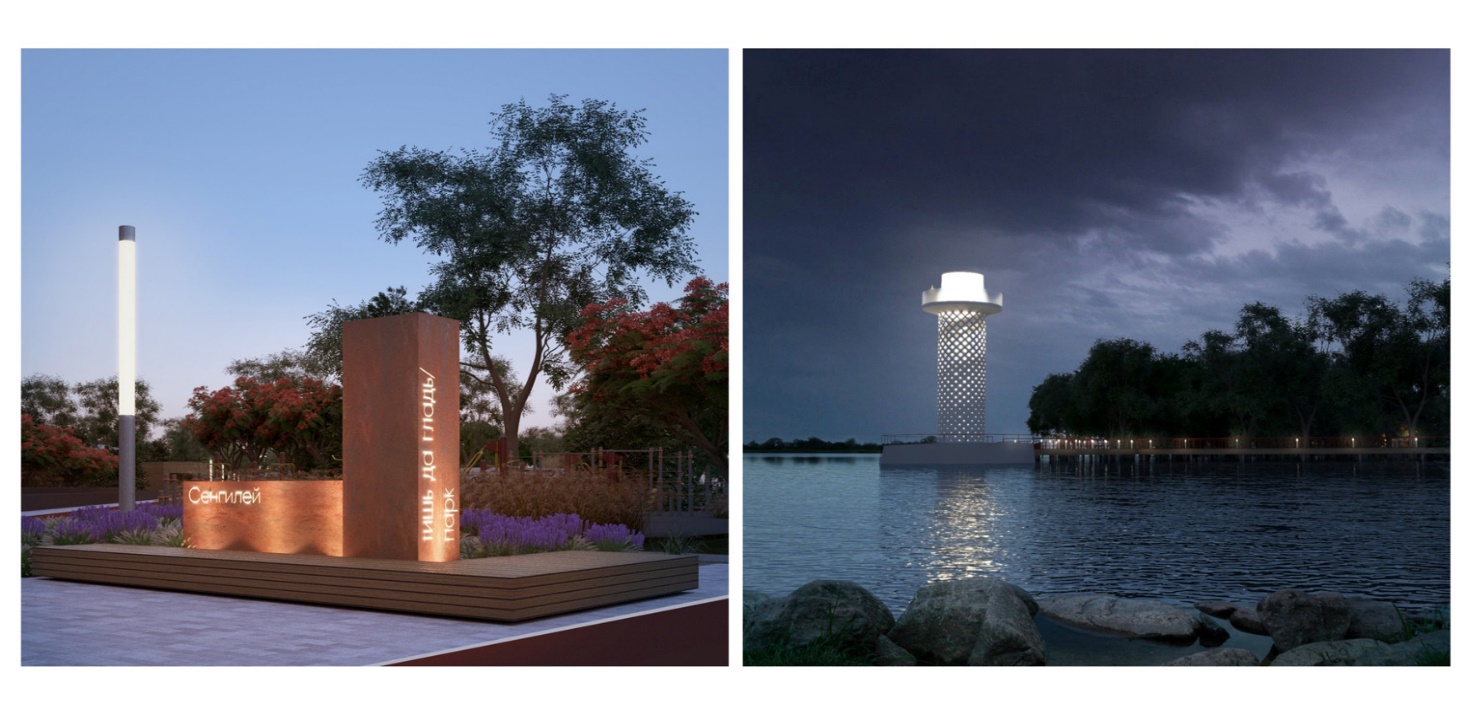 Рис. 55. Образцы малых архитектурных форм, маяка на территории парка «Тишь да гладь»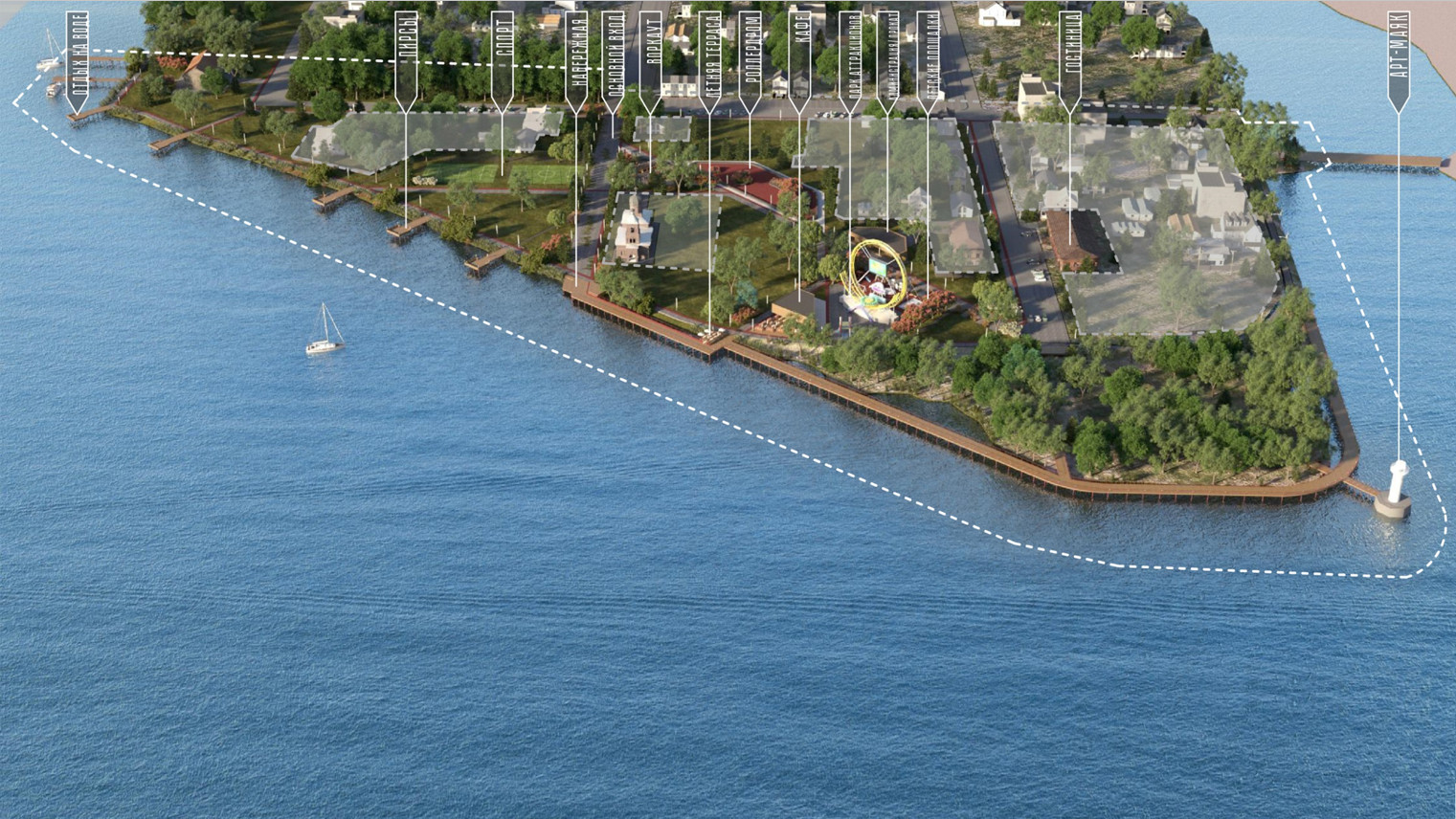 Рис. 56. План расположения основных объектов для отдыха и развлечений на территории парка «Тишь да гладь»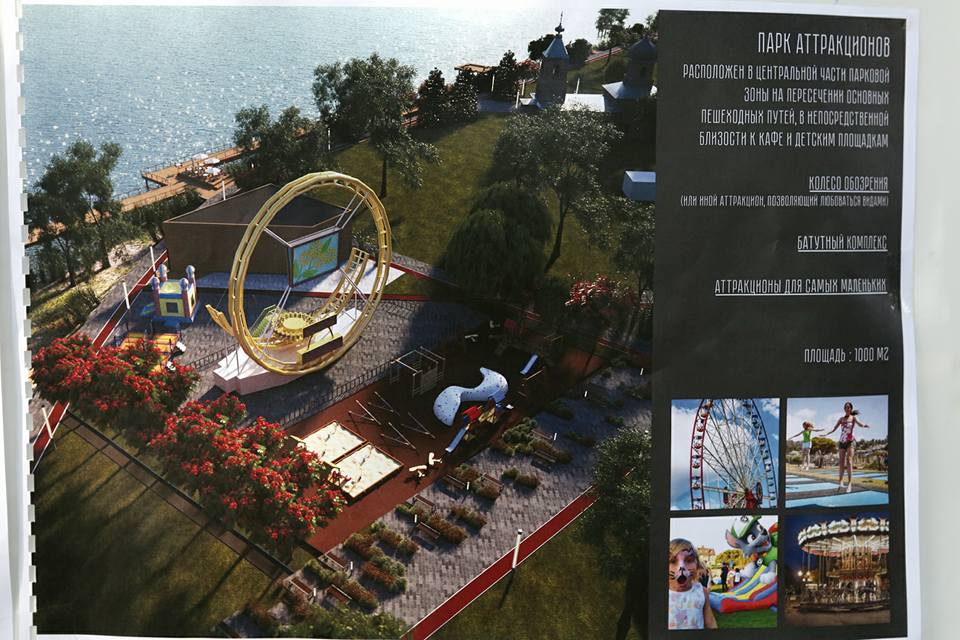 Рис. 57. Проект парка аттракционов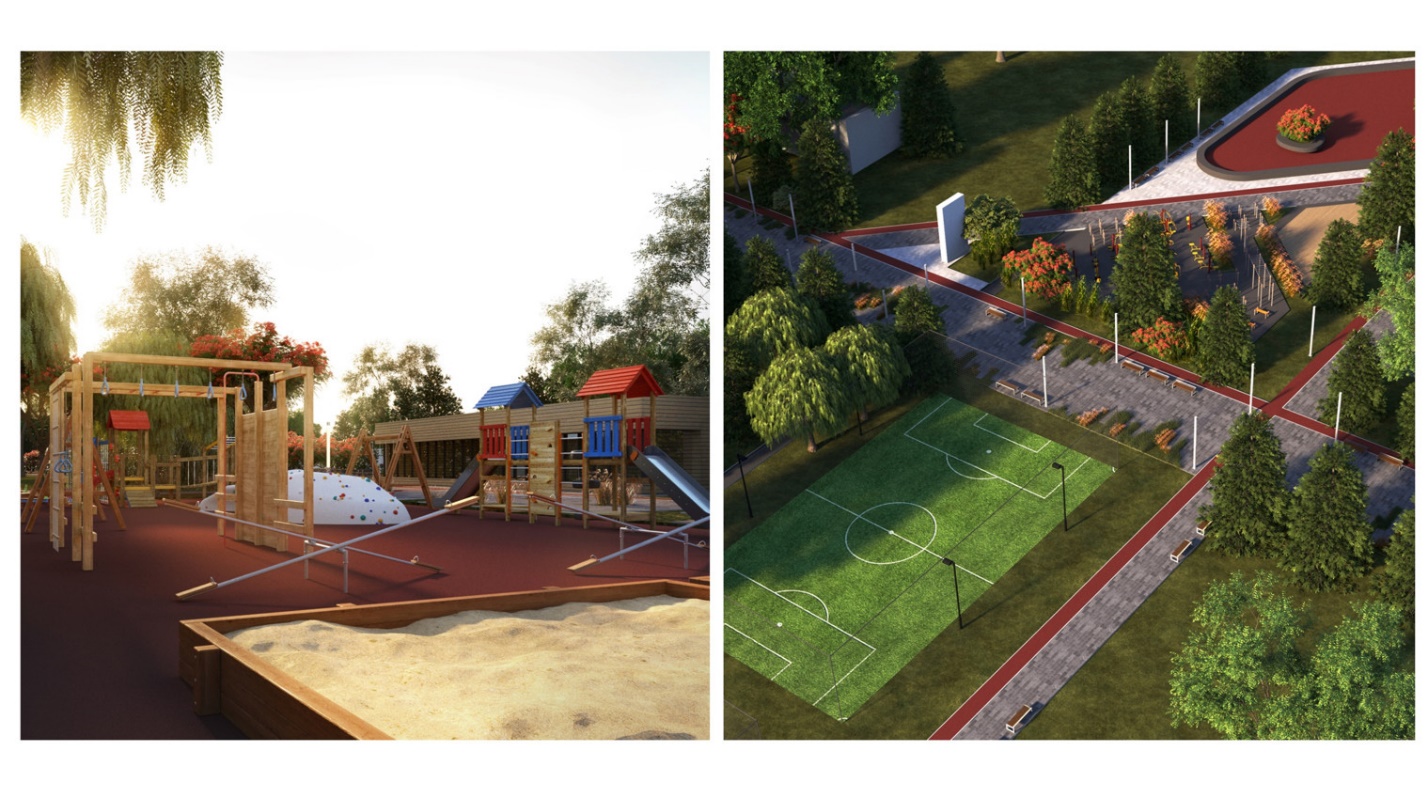 Рис. 58. Проекты детских и спортивных площадок на территории парка «Тишь да гладь»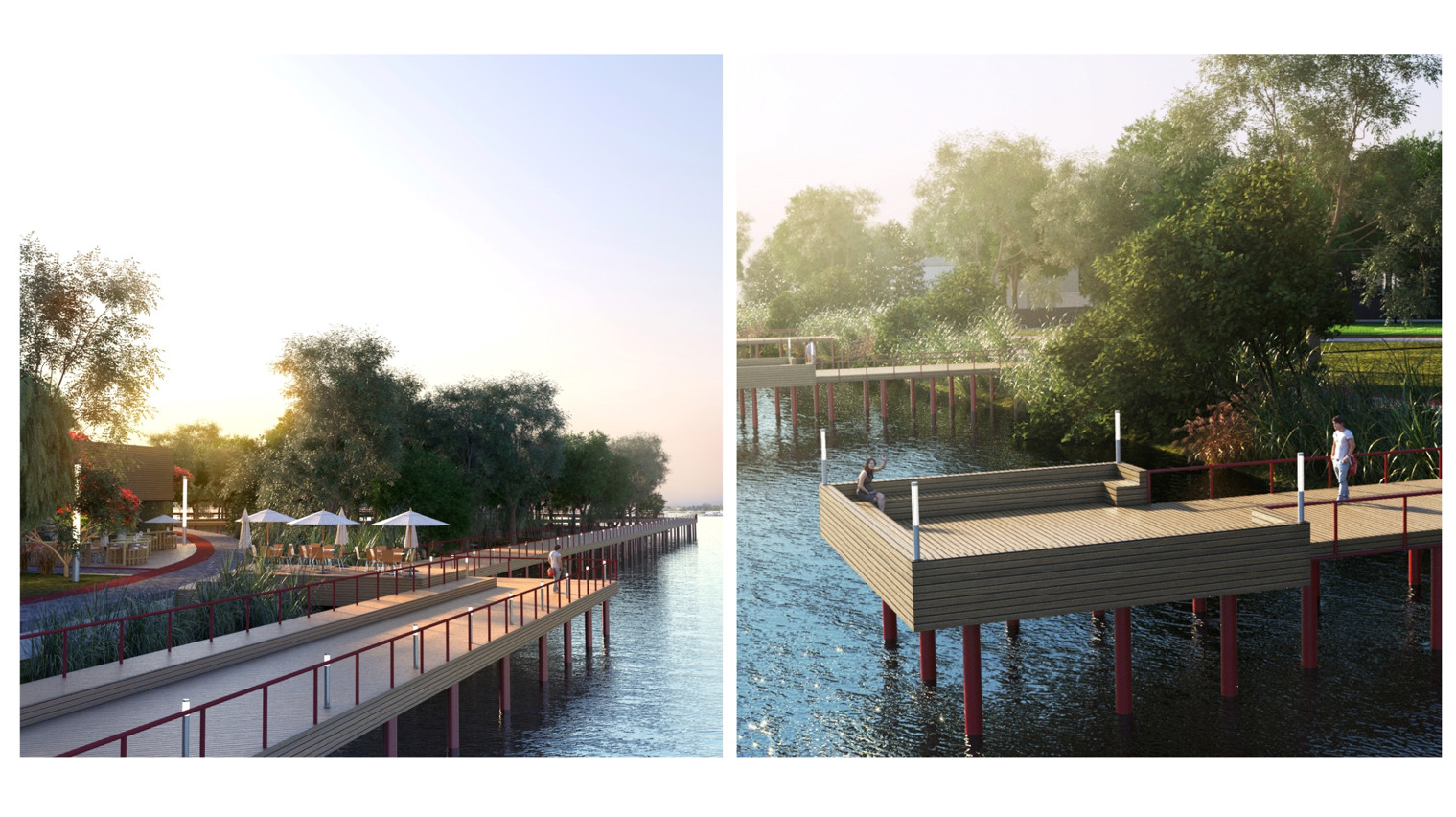 Рис. 59. Эскиз набережной и зоны отдыха парка «Тишь да гладь»Финансовые ресурсы, необходимые для реализации стратегииРеализация Стратегии потребует привлечения финансовых ресурсов 
из различных источников: бюджетные средства (федеральный бюджет, областной бюджет Ульяновской области, местный бюджет), внебюджетные средства (средства инвесторов и др.).Привлечение средств федерального бюджета для реализации Стратегии планируется осуществлять в соответствии с действующим порядком финансового обеспечения государственных программ Российской Федерации, федеральной адресной инвестиционной программы, правилами предоставления бюджетных ассигнований Инвестиционного фонда Российской Федерации 
в пределах общего объёма бюджетных ассигнований, утверждённого федеральным бюджетом на соответствующий год и плановый период.Достижение целей и задач Стратегии за счёт средств местного бюджета будет осуществляться в рамках реализации муниципальных программ Сенгилеевского района. Важнейшим финансовым ресурсом для реализации Стратегии являются также внебюджетные средства, которые могут привлекаться в том числе 
и на  принципах ГЧП на реализацию отдельных проектов.Реализация Стратегии будет осуществляться на основании плана мероприятий по реализации Стратегии, разрабатываемого в соответствии 
со статьёй 36 Федерального закона от 28.06.2014 № 172-ФЗ «О стратегическом планировании в Российской Федерации».Ежегодно по итогам оценки эффективности реализации муниципальных программ Сенгилеевского района и мониторинга хода исполнения плана мероприятий по реализации Стратегии объём бюджетных ассигнований 
на реализацию Стратегии будет уточняться с учётом возможностей местного бюджета Сенгилеевского района.Система управления и мониторинга реализации стратегииМеханизмы реализации Стратегии представляют собой совокупность принципов, методов и инструментов управленческого воздействия на процесс социально-экономического развития муниципального образования «Сенгилеевский район», применяемых органами местного самоуправления муниципального образования «Сенгилеевский район» для достижения стратегических целей.В основу механизмов реализации Стратегии заложены ключевые принципы:целеполагания – любое управленческое воздействие на процесс реализации Стратегии должно способствовать достижению поставленных в ней целей и задач;муниципально-частного партнерства – реализация Стратегии предполагает устойчивое взаимовыгодное развитие партнерских отношений муниципалитета и предпринимательских структур на условиях чёткого разделения компетенций, рисков и ответственности;иерархичности – поставленные стратегические цели, задачи, реализация приоритетных направлений Стратегии будут осуществляться поэтапно и на всех уровнях управления (муниципальном, на уровне организаций), каждый из которых обладает собственным кругом компетенций и, действуя в рамках собственных полномочий, способствует достижению конкретных задач и целей, поставленных Стратегией.Достижение целей, поставленных в Стратегии, сопряжено с использованием программно-целевого подхода и проектного управления.Основным инструментом реализации Стратегии являются муниципальные программы муниципального образования «Сенгилеевский район».В рамках совершенствования системы стратегического управления в Сенгилеевском районе предполагается приведение муниципальных программ муниципального образования «Сенгилеевский район» в соответствие приоритетам развития, целям и задачам, обозначенным в Стратегии.Корректировка Стратегии осуществляется по мере необходимости и обеспечивается в зависимости от изменений состояния внешней и внутренней среды.Основным механизмом реализации настоящей Стратегии является реализация плана мероприятий.План мероприятий по реализации Стратегии имеет следующую структуру:1) этапы реализации настоящей Стратегии;2) цели и задачи социально-экономического развития муниципального образования «Сенгилеевский район», приоритетные для каждого этапа реализации Стратегии. Показатели реализации и их значения, установленные для каждого этапа реализации настоящей Стратегии;3) комплексы мероприятий, обеспечивающие достижение долгосрочных целей социально-экономического развития муниципального образования «Сенгилеевский район» на каждом этапе реализации настоящей Стратегии.Организационные механизмы реализации Стратегии предусматривают проведение всеми ответственными структурами администрации муниципального образования «Сенгилеевский район» ежегодного мониторинга плана мероприятий по реализации Стратегии, представление сведений для обобщения в управление экономического и стратегического развития муниципального образования «Сенгилеевский район».Предусматривается также широкое информирование населения и общественности о ходе реализации Стратегии и Плана мероприятий, в том числе размещение отчёта на сайтах органов местного самоуправления муниципального образования «Сенгилеевский район» в сети «Интернет».Информация о муниципальных программах, утверждаемых в целях реализации СтратегииАдминистрация муниципального образования «Сенгилеевский район»Ульяновской области Стратегия социально-экономического развития муниципального образования «Сенгилеевский район» Ульяновской области до 2030 года и  План мероприятий по реализации Стратегии социально-экономического развития муниципального образования  «Сенгилеевский район»«28» ноября 2019г.Наименование предприятияФакт 2018 г.,тыс. тоннПлан 2019 г.,тыс. тоннТемп роста,%АО «Кварц»712,7752,7105,6ООО «Кварцверке Ульяновск»491,5493,4100,4Показа-тели 2009 г2010г2011г.2012г.2013г.2014г.2015г2016г.2017г.2018г.Продукция сельского хозяйства, тыс. руб.4874564673266901246390686902387047391001062933035960807988670*Производство зерна, тонн19289152971725710910148461804617357242773094118744Производство мяса (скот и птица на убой в живом весе), тонн1475155914751469154612221146104510141017Производство молока, тонн8356826185938346799474817647767775216721Производство яиц, тыс. штук6843629258975684548951904896428044974055Показатели 2009 г2010г2011г.2012г.2013г.2014г.2015г2016г.2017г.2018г.Индекс производства продукции сельского хозяйства (в % к предыдущему году)100,173,43159,6185,9109,599,8109106,593102,9*Индекс производства продукции растениеводства (в % к предыдущему году)125,837,6299,2373,9117,1105117,3113,788,7101,7*Индекс производства продукции животноводства (в % к предыдущему году)83,3108,993,37102101,394,5100,196,399,295,7*Наименованиепоказателей/ПериодИнвестиции в основной капитал  (млн.руб.)Создано рабочих мест в рамках реализации инвестиционных проектов (человек)Индекс
физического объёма,
в % к оответствующему периоду прошлого года2005 г.115,510-2006 г.215,811-2007 г.1669,5419-2008 г.919,528358,72009 г.1408,790145,02010 г.4766,71261002011 г.4866255102,12012 г.4746,4146105,42013 г.2967,99859,12014 г.2687,621587,52015 г.2664,218290,42016 г.449,6910318,62017 г.334,52676,3Итого27811,991964-Наименование показателя, единица измерения2010 г.2010 г.2010 г.2015 г.2015 г.2015 г.Темп роста, %Темп роста, %Темп роста, %Наименование показателя, единица измеренияИПЮЛВсегоИПЮЛВсегоИПЮЛВсегоКоличество субъектов МСП (на конец года), ед. 41992511423101524101,0109,8102,5Число субъектов МСП в расчёте на 10 тысяч населения, ед.--220--234--106,4Среднесписочная численность работающих в МСП, человек809127920886121025163775,680,178,4Доля среднесписочной численности работников (без внешних совместителей) малых и средних предпринимателей в среднесписочной численности работников (без внешних совместителей) всех предприятий и организаций, %--22,1--20,6--93,2Выручка от продажи товаров, продукции, работ, услуг, млн. руб.408,2665,11073,3479,31620,82100,1117,4243,7195,7Инвестиции в основной капитал субъектов малого и среднего предпринимательства, млн. руб.15,641,957,54,5119,7124,228,8285,7216,0ТиппредприятийКоличество объектов, ед.Количествопосадочных мест, ед.% от общего количества посадочных местПлощадь зала обслуживания, кв.мОбщедоступные столовые, закусочные2582,478Столовые учебных заведений, организаций, промышленных предприятий24185377,42979Рестораны, кафе, бары1248220,2913Всего3823931003970Наименование административных поселений, населенных пунктовНаселение в трудоспособном возрасте (человек)Численность безработных граждан (человек)Уровень регистрируемой безработицы(в %)1.Сенгилеевское городское поселение4971240,48     г.Сенгилей4318240,56    рп.Цемзавод65300,002.Силикатненское городское поселение 173790,52   рп.Силикатный166490,54   п.Кучуры7300,003. Красногуляевское городское поселение 163870,43   п.Красный Гуляй163870,434. Новослободское сельское поселение 105110,10   с.Новая Слобода45400,00   с.Каранино12000,00   п.Лесной5400,00   с.Алешкино30800,00   с.Вырыстайкино11410,88   с.Буераки100,005. Тушнинское сельское поселение 182630,16   с.Тушна58110,17   с.Екатериновка27700,00   с.Потапиха000,00   с.Шиловка50500,00   с.Артюшкино43420,46   с.Смородино2900,006. Елаурское сельское поселение131800,00   с.Елаур40700,00   с.Русская Бектяшка22800,00   с.Мордово15200,00   с. Мордовская Бектяшка500,00   с.Бекетовка18600,00   п.Новые Донцы100,00   п.Головка700,00   п.Утяжкино000,00   с.Кротково28300,00   с.Никольское4000,00   п.Каменный Брод900,00Годы20082009201020112012201320142015201620172018Количество вакансий, ед.9901469766535869553551513609719534Коэффициент напряжённости48,614,011,53,61,20,510,590,630,610,640,77Средняя скорость закрытия вакансийМенее 1 мес.От 1 до 3 мес.От 1 до 3 мес.Менее 1 мес.Менее 1 мес.Менее 1 мес.От 1 до 3 мес.Менее 1 мес.Менее 1 мес.От 1 до 3 мес.От 1 до 3 мес.Количество созданных новых рабочих местХХХ454328236320330180181319Наименование показателя2009 г.2010 г.2011 г.2012 г.2013 г.2014 г.2015 г.2016 г.2017 г.2018 г.Среднемесячная номинальная заработная плата, руб.9701,411688,913788,616824,518493,820496,221003,221774,724010,226971,7Средний размер назначенных пенсий пенсионеров, руб. 5428,66699,77259,279838714,19470,410482,010806,611712,812471,7Просроченная задолженность по заработной плате, тыс. руб. ---79021495633----ГодВсё население(на начало года), человекВ том числеВ том числеВ том числеУдельный вес женщин фертильного возраста в общей численности женщин, %ГодВсё население(на начало года), человекмужское население  всего, человекженское население всего, человекиз них: женщины фертильного возраста
(15-49 лет), человекУдельный вес женщин фертильного возраста в общей численности женщин, %ГодВсё население(на начало года), человекмужское население  всего, человекженское население всего, человекиз них: женщины фертильного возраста
(15-49 лет), человекУдельный вес женщин фертильного возраста в общей численности женщин, %2012230531063412419555044,72013229581060112357540443,72014227251051212213519242,52015224561040612050499141,42016222511032111930488841,02017219361018811748475440,5201821360993511425456840,0ГодВсё население, человекВ том числе:В том числе:Коэф-фици-ент гендерной ассиметрииКоличество женщин, приходящихся на 1000 мужчинНаселение в возрас-те 18 лет и старше (взрослые)В том числе:В том числе:Коэффициент гендер-ной ассиметрииКоличество женщин, приходящихся на 1000 мужчинКоличество населения в трудоспособном возрастеВ том числе:В том числе:ГодВсё население, человекмуж. население, % жен. население, %Коэф-фици-ент гендерной ассиметрииКоличество женщин, приходящихся на 1000 мужчинНаселение в возрас-те 18 лет и старше (взрослые)муж. население 18 лет и старше, %жен. население 18 лет и старше, %Коэффициент гендер-ной ассиметрииКоличество женщин, приходящихся на 1000 мужчинКоличество населения в трудоспособном возрастемуж.         16-59 лет,%жен.        16-54 год,%ГодВсё население, человекмуж. население, % жен. население, %Коэф-фици-ент гендерной ассиметрииКоличество женщин, приходящихся на 1000 мужчинНаселение в возрас-те 18 лет и старше (взрослые)муж. население 18 лет и старше, %жен. население 18 лет и старше, %Коэффициент гендер-ной ассиметрииКоличество женщин, приходящихся на 1000 мужчинКоличество населения в трудоспособном возрастемуж.         16-59 лет,%жен.        16-54 год,%ГодВсё население, человекмуж. население, % жен. население, %Коэф-фици-ент гендерной ассиметрииКоличество женщин, приходящихся на 1000 мужчинНаселение в возрас-те 18 лет и старше (взрослые)муж. население 18 лет и старше, %жен. население 18 лет и старше, %Коэффициент гендер-ной ассиметрииКоличество женщин, приходящихся на 1000 мужчинКоличество населения в трудоспособном возрастемуж.         16-59 лет,%жен.        16-54 год,%20132295846,253,87,611661908145,055,010,112241295552,947,120142272546,353,77,511621879145,055,010,112241256853,047,020152245646,353,77,311581845445,055,010,012231259853,446,620162225146,453,67,211561823945,055,010,012221223853,546,520172193646,453,67,111531797245,154,99,712151185353,746,320182136046,553,57,011501746145,254,89,612121139953,846,2Наименование показателя2010 г.2011 г.2012 г.2012 г.2012 г.2013 г. 2013 г. 2014 г. 2015 г.2015 г.2016 г.2016 г.2016 г.2017 г.2018 г.Общая смертность на 1000 населения18,818,016,816,816,817,917,919,318,918,918,118,118,119,015,9Смертность на 100,0 тыс. населенияСмертность на 100,0 тыс. населенияСмертность на 100,0 тыс. населенияСмертность на 100,0 тыс. населенияСмертность на 100,0 тыс. населенияСмертность на 100,0 тыс. населенияСмертность на 100,0 тыс. населенияСмертность на 100,0 тыс. населенияСмертность на 100,0 тыс. населенияСмертность на 100,0 тыс. населенияСмертность на 100,0 тыс. населенияСмертность на 100,0 тыс. населенияСмертность на 100,0 тыс. населенияСмертность на 100,0 тыс. населенияСмертность на 100,0 тыс. населенияСмертность на 100,0 тыс. населенияСмертность
от некоторых инфекционных и паразитарных болезней 21,530,226,126,126,152,552,517,749,249,236,236,236,232,323,6из них: смертность
от туберкулёза 17,221,613,013,013,017,517,58,858,98,913,613,613,64,64,7Смертность
от новообразований 188,8194,3252,1252,1252,1232,0232,0296,6210,3210,3212,7212,7212,7240,2241,2в том числе злокачественных новообразований188,8185,6234,7234,7234,7227,7227,7274,4210,3210,3208,2208,2208,2231,0236,5Смертность
от болезней системы кровообращения 1313,41221,81108,51108,51108,51190,81190,81270,41283,91283,9986,7986,7986,7905,4775,7Смертность
от болезней органов дыхания51,538,952,252,252,230,730,748,726,826,827,227,227,232,352,0Смертность
от болезней органов пищеварения64,460,434,834,834,852,552,535,462,662,672,472,472,460,061,5Смертность
от внешних причин193,1172,7152,1152,1152,1140,1140,1168,2187,9187,9144,8144,8144,8212,5160,8Из них от:- транспортных травм12,947,547,517,421,921,935,435,435,440,340,3-23,123,14,7в т.ч. ДТП8,638,938,913,013,113,117,717,717,740,340,3-23,123,14,7- случайных отравлений алкоголем12,913,013,013,013,113,14,44,44,413,413,418,113,813,833,1- самоубийств34,325,925,94,34,44,4------13,813,8-- убийств-21,621,64,34,44,44,44,44,48,98,94,5--9,5- случайных утоплений12,9--13,04,44,44,44,44,413,413,4-13,813,84,7Наименование показателя20082009201020112012201320142015201620172018Численность врачей, человек4344413939393635364036Численность среднего медицинского персонала, человек168176176176168167160165146146146Обеспеченность населения врачами на 10000 населения17,118,118,018,218,718,917,417,519,120,116,9Обеспеченность населения средним медицинским персоналом на 10000 населения66,977,382,984,682,682,779,781,874,876,868,4Зарегистрировано заболеваний у пациентов с диагнозом, выявленным впервые в жизни, тыс. ед.714,5805,8717,7729,7745,4779,6764,0764,1672,1645,2599,0Доля населения, охваченного диспансеризацией, %100,0100,0100,0100,0100,076,978,088,596,597,799,8Обеспеченность лечебных учреждений лекарственными препаратами, %н/дн/дн/дн/дн/дн/дн/дн/д86,781,364,2Обеспеченность лекарственными препаратами льготных категорий граждан,%97,198,898,195,896,696,394,089,498,997,887,6Наименование показателя20082009201020112012201320142015201620172018Общая заболеваемость (болезненность) 1562,01694,01602,81614,91608,71606,71573,31585,41445,01440,01422,9Некоторые инфекционные и паразитарные болезни 81,382,078,681,482,446,887,083,260,055,746,0Болезни системы кровообращения298,9308,0301,9268,7260,4268,0244,0274,9268,7269,4300,4Заболеваемость новообразованиями 35,135,536,739,639,740,241,241,443,043,646,0Болезни эндокринной системы 75,571,969,769,968,970,478,073,374,495,8101,7Заболеваемость психическими заболеваниями и расстройствами поведения 21,261,861,664,463,963,359,353,947,545,746,0Болезни нервной системы 39,935,754,473,459,647,445,444,736,942,350,0Болезни органов дыхания 375,0457,8383,6407,7403,2437,5411,5422,9404,8383,5363,3Болезни органов пищеварения 94,193,088,187,690,488,695,397,085,587,783,0Болезни мочеполовой системы 105,8109,9109,8116,7108,4105,2106,996,4102,787,5112,8Заболеваемость алкоголизмом на 100 000 населения354,6364,0249,7228,5216,9196,0162,8120,2103,4109,498,3Годы2008200920102011201220132014201520162017Число организаций, осуществляющих образовательную деятельность по образовательным программам дошкольного образования, присмотр и уход за детьми8889998888Доля зданий дошкольных образовательных организаций, находящихся в аварийном состоянии или требующих капитального ремонта, %25252525252525252525Численность воспитанников в организациях, осуществляющих образовательную деятельность по образовательным программам дошкольного образования, присмотр и уход за детьми, человек674678689706718786790813779753Охват детей от 3-х до 7 лет дошкольным образованием, %60,261,160,260,361,260,161,762,462,463,3Численность педагогических работников в дошкольных образовательных организациях, человек81838380897576788382Число общеобразовательных организаций, ед.16151514141413131212Доля зданий общеобразовательных организаций, находящихся в аварийном состоянии или требующих капитального ремонта, %8,38,38,38,38,38,38,38,38,38,3Численность учащихся в общеобразовательных организациях, человек2172203120101931192918991878187518961903Численность учителей в общеобразовательных организациях, человек309311309308311308308296296296Доля общеобразовательных организаций, приспособленных для обучения лиц с ОВЗ, %0000007,77,716,725Доля общеобразовательных организаций, в которых реализуется дистанционное образование000014,321,423232525Число образовательных организаций дополнительного образования детей, ед.3333333333Доля зданий образовательных организаций дополнительного образования детей, находящихся в аварийном состоянии или требующих капитального ремонта, %----------Численность учащихся в образовательных организациях дополнительного образования детей, человек1305146914231472145813441319128213461390Доля выпускников общеобразовательных организаций, поступивших в средние профессиональные образовательные организации и образовательные организации высшего образования,%64656364646563647065Название организацииВсего количество учащихся, охваченных ДОМУДО детско- юношеская спортивная  школа  г. Сенгилея528МУДО Сенгилеевский центр детского творчества546МБУДО «Детская школа искусств» МО «Сенгилеевский район»446МБУДО «Детская школа искусств» МО «Сенгилеевский район» филиал в р.п. Красный Гуляй446МБУДО «Детская школа искусств» МО «Сенгилеевский район» филиал в п.Силикатный446МОУ Силикатненская  средняя школа  имени В.Г. Штыркина 214Всего детей 1734Всего детей, занимающихся в двух и более кружках247Итого охват детей дополнительным образованием в муниципальном образовании « Сенгилеевский район»2288/1487(64,9%)Наименование показателя20112012201320142015201620172018Число занимающихся физической культурой и спортом, человек, из них:52325070567073007620771385268446Доля граждан, систематически занимающихся спортом и физической культурой, в общей численности населения Сенгилеевского района, %22,7022,0824,9532,5134,2535,1639,9240,36Показатели2008 г.2008 г.2009 г.2009 г.2010 г.2011 г.2012г.2013 г.2014 г.2015 г.2016 г.2017 г.2018 г.Численность молодежи 14-18 лет, трудоустроенных в свободное время, человек235273273266266132240120120120120120120Численность работающей молодежи в возрасте 18-35 лет (выпускники образовательных организаций высшего образования и профессиональных образовательных организаций), человек2340235623562190219021632108198018001680161315501519Показатели2008 г.2009 г.2010 г.2011 г.2012 г.2013 г.2014 г.2015 г.2016 г.2017 г.2018 г.Доля молодежи, трудоустроенной на территории района, от общего числа молодых специалистов, %30343837,324,723,521,92017,616,916,6Доля молодежи, трудоустроенной на территории района, от общего числа работающего населения, %6,15,95,85,75,75,56,05,45,55,35,2Наименование показателя2011201220132014201520162017Доля населения, получившего жилые помещения и улучшившего жилищные условия в отчётном году, в общей численности населения, состоящего на учете в качестве нуждающегося в жилых помещениях, %17,838,41,07,53,22,49,8Число семей, состоящих на учете в качестве нуждающихся в жилых помещениях на конец  года, семей197174149145н/д144129Число семей, получивших жилые помещения и улучшивших жилищные условия, семей35283217н/д2117Число членов семей, получивших жилые помещения и улучшивших жилищные условия68595421н/д4541Наименование показателя20172018Специальные автомобили (включая арендованные), используемые для уборки территорий и вывоза коммунальных отходов, единиц1010Площадь, убираемая механизированным способом, тыс. кв. м205,6205,6Вывезено твердых коммунальных отходов, тыс. тонн2,73,6Вывезено жидких отходов, тыс. куб. м25,330,4Вывезено снега, тыс. тонн0,30,4Показатели2011 г.2012 г.2013 г.2014 г.2015 г.2016 г.2017 г.2018 г.Автомобильные дороги общего пользования – всего188,7188,7188,7182,6388,9388,9388,9388,9в том числе:- регионального/межмуниципального значения177,4177,4177,4182,6182,6182,6182,6182,6- местного значения11,311,311,3-206,3206,3206,3206,3Из общей протяженности автомобильных дорог – дороги с твердым покрытием общего пользования – всего 188,7188,7188,7178,8282,2282,2282,2282,2в том числе:- регионального/межмуниципального значения177,4177,4177,4178,8178,8178,8178,8178,8- местного значения11,311,311,3-103,4103,4103,4103,4Из общей протяженности автомобильных дорог – дороги с усовершенствованным покрытием общего пользования – всего173,5173,5173,5174,8174,8174,8174,8174,8в том числе:- регионального/межмуниципального значения173,5173,5173,5174,8174,8174,8174,8174,8- местного значения*)--------Наименование показателя2008 г.2009 г.2010 г.2011 г.2012 г.2013 г.2014 г.2015 г.2016 г.2017 г.2018 г.Число телефонных аппаратов (включая таксофоны) телефонной сети общего пользования или имеющих на нее выход, единиц,в том числе: 14851512162717851801187519091954201820382061квартирных телефонных аппаратов, единиц10511064115112841297135413611398143614521471таксофонов всех типов, единиц913141517202021232322ПоказательГодыГодыГодыГодыГодыГодыГодыГодыГодыГодыГодыПоказатель20082009201020112012201320142015201620172018Уровень преступности,
преступлений на 10000 населения209,7198,4159,7169,2179,5157,6151,8161,9151,6136,6115,6Число раскрытых преступлений, единиц312314206264274232225184229194200Раскрываемость преступлений, %59,563,655,467,366,364,465,650,868,465,882,0Наименование показателя2008 г.2009 г.2010 г.2011 г.2012 г.2013 г.2014 г.2015 г.2016 г.2017 г.2018 г.Число больных алкоголизмом и алкогольными психозами, человек766759743728732705621520400349338Число больных наркоманией, человек2926232124302824232323Число больных таксикоманией, человек32223444222Показатели2008 г.2009 г.2010 г.2011 г.2012 г.2013 г.2014 г.2015 г.2016 г.2017 г.Выброшено в атмосферу загрязняющих веществ, т96876653168890911141047128218231905Число источников выбросов загрязняющих веществ в атмосферу, ед.162161148223244264286320355340Показатели2008 г.2009 г.2010 г.2011 г.2012 г.2013 г.2014 г.2015 г.2016 г.2017 г.Уловлено и обезврежено загрязняющих веществ из поступивших на очистку, т1218787131416281928952127070547550Удельный вес выбросов в общем объёме загрязняющих веществ, %от стационарных источников55,79,311,831,364,263,447,649,879,579,9Наименование наиболее распространенных загрязняющих атмосферу веществ2011 г.2012 г.2013 г.2014 г.2016 г.2017 г.Всего – тонн 6889061110104418171899в том числе:- твердые вещества172394538573783451- диоксид серы454949464746- оксид углерода256288320256577845- оксиды азота154162180144359540- летучие органические соединения (ЛОС)55618321- углеводороды (без ЛОС)5681771916№ п/пНаименование ингредиентаКратность превышения фактической концентрации вредных (загрязняющих) веществ к ПДК, раз1Сульфат-ион2,062Аммоний-ион4,23Нитрит-ион5,754Железо13,05Нефтепродукты 1,6Наименование показателя2009 г.2014 г.2015 г.2016 г.2017 г.2018 г.Поступление налоговых платежей в консолидированный бюджет Ульяновской области с территории МО, тыс. руб.60220,374986,776002,086671,681232.986977,1Доходы бюджет, в т.ч.:277142,1343931,1416413,9504290,6436814.0529426,6Безвозмездные перечисления, тыс. руб.760,296,4276,3452,3366,0888,9Налоговые и неналоговые доходы86527,1103276,1110383,2115133,5110246,6119694,6Расходы бюджета278 190 344843,9404619,6465039,9484721.7530296,5Промышленное производствоСильные стороныСлабые стороныПромышленное производствоСтабильные темпы роста отгрузки товаров промышленного производстваНаличие достаточной сырьевой базы (кварцевый песок, строительный песок и камень, мел и т.д.)Нахождение производств строительных материалов и кварцевого песка в непосредственной близости от мест добычи сырья, что существенно снижает транспортные расходы и отражается на цене продукцииНаличие потенциальных инвестиционных площадок для промышленных производствНеобходимость значительных инвестиционных вложений в разработку месторождений полезных ископаемыхСлабая обеспеченность промышленных площадок инженерной инфраструктуройОтсутствие муниципальной программы для содействия развитию промышленных предприятийПромышленное производствоВозможностиУгрозыПромышленное производствоРазработка месторождений и добыча полезных ископаемых Создание и развитие «стекольного кластера» на базе уникального месторождения кварцевых песковСоздание и развитие предприятий строительной индустрии (строительство заводов по производству листового стекла, цемента, извести и побелочного материала, гипса, силикатного кирпича)Развитие рынка сбыта производимой конкурентоспособной продукции на территории Ульяновской области и за её пределамиУхудшение экологической ситуации в связи с развитием промышленного комплексаИзнос основных фондов промышленных предприятийСокращение инвестиционной активности предприятий из-за отсутствия необходимой инженерной инфраструктуры на существующих промышленных площадкахУсиление конкуренции со стороны соседних районовСельское хозяйствоСильные стороныСлабые стороныСельское хозяйствоБлагоприятное транспортное положениеНаличие земельных ресурсов для ведения сельскохозяйственного производства, развития личных подсобных и крестьянских (фермерских) хозяйствСложившаяся система поддержки отрасли на федеральном и региональном уровнеСнижение занятости в сельском хозяйствеНизкий уровень заработной платы в отрасли и снижение стимула у сельских жителей к работе на землеНедостаток собственных финансовых средств, сдерживающий обновление основных фондов и внедрение новых технологийНизкий профессионально-квалифицированный уровень кадровСельское хозяйствоВозможностиУгрозыСельское хозяйствоВозможность использования автомобильного, железнодорожного и водного транспортаВозможность отвода инвестиционных площадок для реализации инвестиционных проектов в сельском хозяйствеВозможность развития сельскохозяйственной кооперации и малых форм хозяйствованияВозможность производства экологически чистых видов продукции (мясо, молоко, овощи)Низкий удельный вес сельского хозяйства в экономике районаДиспаритет цен на сельскохозяйственную продукцию и на ГСМ, удобрения и техникуОграниченный доступ сельхозпроизводителей к финансовым рынкамОтсутствие инвестиционных площадок с подготовленной инженерной инфраструктурой.ИнвестицииСильные стороныСлабые стороныИнвестицииВысокий ресурсный потенциалДействующие институты развития районаАктивное взаимодействие с региональными институтами развитияСформированная нормативно-правовая база по инвестиционной политикеСлабое развитие новых видов деятельности предпринимательства: туризм, производство сувенирной продукции, ремесло, развитие инфраструктуры гостеприимства (строительство гостиниц, баз отдыха, гостевых домов в сельских поселениях, строительство объектов общественного питания, досуговых зонИнвестицииВозможностиУгрозыИнвестицииПривлечение новых инвесторов на территорию МО «Сенгилеевский район»Улучшение условий для привлечения инвесторовСоздание новых рабочих местНедофинансирование инвестиционных проектов на территории МО «Сенгилеевский район»Малое и среднее предпринимательствоСильные стороныСлабые стороныМалое и среднее предпринимательствоРост количества субъектов малого и среднего предпринимательстваНаличие преференций субъектам МСП на территории района (пониженная ставка на земельный налог – 0%)Отсутствие на территории района Центра развития предпринимательства (ликвидировано)Отсутствие эффективных мер (грантовой) поддержки малого и среднего предпринимательства со стороны муниципальной властиСлабая информированность и низкий уровень правовой и финансовой грамотности субъектов малого и среднего предпринимательстваМалое и среднее предпринимательствоВозможностиУгрозыМалое и среднее предпринимательствоПродвижение субъектов МСП района для участия в федеральных и областных программах поддержки бизнесаУчастие в областных мероприятиях, связанных с поддержкой МСП Вторжение на территорию района крупных сетевых фирм и поглощение местных предпринимателей и производителейРост доли теневого оборота организаций малого бизнеса и индивидуальных предпринимателейТорговля и общественное питаниеСильные стороныСлабые стороныТорговля и общественное питаниеУстойчивый рост объемов розничного оборота, общественного питанияНебольшая численность жителей сельских поселенийОтсутствие в сельских поселениях района предприятий с современными форматами торговли, ограниченность ассортимента в имеющихся магазинахТорговля и общественное питаниеВозможностиУгрозыТорговля и общественное питаниеРазвития максимального количества форматов розничной торговлиРазвитие на территории района торговых сетей, магазинов «шаговой доступности»Развитие туристической отрасли для увеличения занятости, повышения уровня благосостояния населения района, увеличению объемов реализации торговых и бытовых услугСокращение потребительского спроса вследствие падения располагаемых доходов населенияРост цен на потребительские товарыДемографическая ситуацияСильные стороныСлабые стороныДемографическая ситуацияРайон находится близко к административному центру (г. Ульяновску)Имеется опыт достижения положительного миграционного сальдо Уровень смертности имеет тенденцию к снижениюСокращение численности населения, стабильно отрицательная динамика.Усиление диспропорций по возрастному составу, старение населенияДемографическая ситуацияВозможностиУгрозыДемографическая ситуацияПривлечение трудоспособного населения, молодых специалистов, в том числе женщин фертильного возраста.Снижение смертности населенияСовершенствование системы раннего выявления заболеванийРайон находится близко к административному центру (г. Ульяновску)Миграционная привлекательность других МО и субъектов РФ и дальнейший отток молодёжи.Естественная убыль населенияКадровый потенциалСильные стороныСлабые стороныКадровый потенциалНаличие образовательных организаций СПО на территории муниципального образования, что позволяет обучать и растить кадры внутри территорииБлизость района к городу Ульяновску, что позволяет получать образование в крупных ВУЗах регионаНизкий уровень безработицыДефицит кадров, в том числе в социальной сфереСлабая материально-техническая оснащённость образовательных организацийКадровый потенциалВозможностиУгрозыКадровый потенциалСокращение дефицита кадров за счёт предоставления мер поддержки молодым специалистам, участия в проектах, направленных на привлечение кадровСпектр возможностей для прохождения переобучения и повышения квалификации (в том числе в г.Ульяновске)«Утечка» кадров в г.Ульяновск и близлежащие субъекты РФУстаревание материально-технического оснащения образовательных организацийЗдравоохранениеСильные стороныСлабые стороныЗдравоохранениеСнижение заболеваемости населенияВысокая оценка удовлетворённости качеством оказания услуг ГУЗ «Сенгилеевская районная больница» (в амбулаторных условиях)Отрицательная динамика численности врачей и среднего медицинского персоналаНизкая обеспеченность ЛПУ лекарственными препаратамиЗдравоохранениеВозможностиУгрозыЗдравоохранениеПриведение зданий в нормативное состояние, оснащение оборудованием и лекарственными препаратами ЛПУ за счёт участия в государственных программах развития здравоохраненияПривлечение кадров в рамках программ «Земский доктор», «Земский фельдшер»Недостаточное финансированиеДефицит квалифицированных кадровОбразованиеСильные стороныСлабые стороныОбразованиеПоложительная динамика охвата детей дошкольным образованиемУвеличение доли образовательных организаций, приспособленных для обучения лиц с ОВЗНаличие образовательных организаций СПО на территории муниципального образованияДефицит педагогических кадров в общеобразовательных организацияхНеудовлетворительное состояние зданий образовательных организаций (¼ зданий дошкольных образовательных организаций и 8% зданий общеобразовательных организаций находятся в аварийном состоянии или требует капитального ремонта)Слабая материально-техническая оснащённость образовательных организацийВысокая доля выпускников, не получающих СПО или ВО, после окончания школы – 33,7%ОбразованиеВозможностиУгрозыОбразованиеСтроительство, реконструкция зданий за счёт участия в  государственные программах развития образованияУчастие в грантовых конкурсахМатериально-техническое оснащение учебного процесса в соответствии с требованиями ФГОС и потребителей услугСокращение дефицита педагогических кадров за счёт реализации программы «Земский учитель»Дефицит бюджетаНедостаточное финансирование из федерального и областного бюджетовДефицит квалифицированных кадровИсторико-культурный потенциалСильные стороныСлабые стороныИсторико-культурный потенциалНаличие археологических находок на территории районаБогатая история, много событий произошло на территории районаНаличие комплекса природных памятников, в том числе – национального парка, которые станут основным средством притяжения туристовДолгая традиция краеведческих исследований в районеЭкспозиция музея в современном виде (16000 эксп. в фондах, 1000 выставлено)Нехватка собственных сил и средств для охраны объектов культурного и археологического наследияСлабость районного бюджетаНедостаточное оснащение музея современным оборудованиемНедостаточность площадей для функционирования музеяНехватка кадровТребуются вложения в строительство и ремонт зданийИсторико-культурный потенциалВозможностиУгрозыИсторико-культурный потенциалБлизость города как источника туристов Развитая дорожная сетьВозможность привлечения грантов Разработка связи маршрутов национального парка и маршрутов историко-культурной тематики в комплексеКоординация усилий по привлечению туристов с близлежащим Тереньгульским райономНедостаточное развитие рынка внутреннего туризма, отсутствие привычки путешествовать по своей странеОтсутствие необходимого финансирования развития отрасли охраны объектов культурного и археологического наследия со стороны областных властейФизическая культура и спортСильные стороныСлабые стороныФизическая культура и спортПоложительная динамика приращения численности населения, занимающегося спортом и физической культурой в муниципальном образованииПроведение на территории муниципального образования различных спортивно-массовых мероприятий, в том числе реализация общероссийских движений по оздоровлению нацииНаличие спортивной инфраструктуры для занятий базовыми видами спортаНедостаточный уровень обеспеченности спортивными сооружениями сельских поселений для проведения физкультурно-оздоровительной и спортивно-массовой работы, в особенности в п. Силикатный и                п. Красный ГуляйНехватка инструкторов–организаторов спортивно-массовой работы в сельской местностиПроблема обеспеченности молодых специалистов отрасли жильем и достойной зарплатойФизическая культура и спортВозможностиУгрозыФизическая культура и спортУвеличение количества состязаний по различным направлениям спорта на территории муниципального образованияСтроительство новых, и модернизация действующих физкультурно-спортивных сооружений как средства обеспечения долгосрочной политики развития физической культуры и спорта в муниципальном образованииПовышение интереса различных категорий жителей к занятиям физической культурой и спортом путем освещения физкультурно-спортивной деятельности в муниципальных СМИ и на сайте администрации муниципального образованияСодействие трудоустройству молодых специалистов в сфере физической культуры и спортаНедостаточное финансирование строительства новых спортивных объектов и реконструкции имеющихсяНедостаточное финансирование проведения спортивных мероприятий в муниципальном образованииНедостаточное финансирование на приобретение инвентаря и оборудования для спортивных объектов и учрежденийНедостаточное вовлечение различных категорий населения в регулярные занятия физической культурой и спортом в муниципальном образованииМолодёжная политикаСильные стороныСлабые стороныМолодёжная политикаРост числа молодежных общественных организаций и численности активной, талантливой молодёжи, вовлечённой в их работуРост числа культурно-досуговых мероприятий молодежной направленностиСнижение численности молодежи в возрасте 14-18 лет, оставшейся без попечения родителей Рост доли культурно-досуговых мероприятий молодежной направленности от общего числа культурно-досуговых мероприятий, проводимых на территории МО «Сенгилеевский район»Снижение численности молодежи, обучающейся в учебных заведениях на территории МО «Сенгилеевский район»Снижение численности молодежи 14-18 лет, трудоустроенной в свободное времяСнижение доли культурно-досуговых мероприятий, проводимых для возрастной категории 14-18 летМолодёжная политикаВозможностиУгрозыМолодёжная политикаУвеличение доли молодежи, трудоустраиваемой на территории района, от общей численности работающего населенияСнижение численности молодежи, зарегистрированной в качестве правонарушителей в Комиссии по делам несовершеннолетнимУчастие во всероссийских, областных молодёжных проектахСоздание условий для организации досуговой деятельности молодёжи, в том числе за счёт участия в гранатовых конкурсахУчастие в программах, нацеленных на подготовку кадров и трудоустройство в организациях Сенгилеевского районаСнижение численности молодежи в возрасте 14-18 лет и 18-35 лет, проживающей на территории МО «Сенгилеевский район»Снижение доли молодежи, трудоустроенной на территории района, от общего числа молодых специалистовДальнейший отток молодёжиТуризмСильные стороныСлабые стороныТуризмНаличие значительного количества туристических объектов показаПроведение на территории муниципалитета событийных туристических мероприятий межрегионального и всероссийского уровнейСлабо развитая инфраструктура туризма и отдыха населенияСлабое информационное освещение туристического потенциала территорииНедостаточное количество подготовленных кадров в сфере туризмаТуризмВозможностиУгрозыТуризмСоздание новых туристических маршрутовФормирование туристического бренда муниципалитетаРазвитие индустрии производства сувенирной продукцииНестабильность экономической обстановкиНедостаточное финансированиеСтроительство жильяСильные стороныСлабые стороныСтроительство жильяПо показателям жилищного строительства Сенгилеевский район стабильно держится в десятке лучших среди районов Ульяновской области: высокая обеспеченность населения жильем, высокий уровень ввода в действие жилья в расчете на 1 тыс. населения, максимальное значение для района ввода в действия жилья всего за исследуемый периодДостаточно большие объемы ветхого и аварийного жилищного фондаНизкая доля населения, улучшившего свои жилищные условия в общей численности нуждающихсяНеактуализированная градостроительная документация районаСокращение предоставленных земельных участков для строительства на территории районаНаличие земельных участков, определенных под ИЖС, не обеспечены необходимой инженерной инфраструктурой или не удовлетворяют потребностям населенияСтроительство жильяВозможностиУгрозыСтроительство жильяСоздание государственной информационной системы обеспечения градостроительной деятельности (ГИСОГД)Освоение и развитие новых территорий в интересах районаСокращение миграционного оттока населения районаИзменения в законодательствеРост ветхого и жилищного фондаНедостаточное финансированиеЖилищно-коммунальное хозяйствоСильные стороныСлабые стороныЖилищно-коммунальное хозяйствоДостаточные ресурсы водоснабженияНаличие необходимой инфраструктуры для бесперебойной работы жилищно-коммунального комплексаНалаженная система обратной связи с населениемВысокая степень изношенности инженерной инфраструктуры и затратность жилищно-коммунальной сферыНедостаточный уровень газификации жилья сетевым газомСлабое использование возможностей малой (локальной) энергетики и альтернативных источников энергииДостаточно высокий уровень выбросов загрязняющих веществЖилищно-коммунальное хозяйствоВозможностиУгрозыЖилищно-коммунальное хозяйствоУчастие в Национальных проектах «Образование» (в части развития инфраструктуры системы образования), «Жильё и городская среда» и «Экология»Вхождение в партийный проект «Чистая страна» (в части разработки и продвижения законодательных инициатив повышения уровня экологизации территории)Привлечение дополнительного инвестирования предприятий в области предоставления жилищно-коммунальных услугВнедрение и широкое использование ресурсосберегающих технологий и оборудованияОтсутствие современной технологии очистки воды, физическая и моральная изношенность водопроводных сетейПроблемы и нестабильность в работе поставщиков жилищно-коммунальных услуг, подрядных организацийНесвоевременное поступление финансовых средств от населения за предоставленные жилищно-коммунальные услугиНеэффективная политика ресурсосбереженияБлагоустройствоСильные стороныСлабые стороныБлагоустройствоАктивное участие Сенгилеевского района в проекте «Формирование комфортной городской средыБольшое количество механизированной техники (в сравнении с другими районами Ульяновской области)78% протяженности всех улиц, проездов, набережных городских поселений Сенгилеевского района с усовершенствованным покрытиемВсе улицы, проезды, набережные полностью освещеныНеудовлетворительное состояние части специализированной техники для уборки территории районаБлагоустройствоВозможностиУгрозыБлагоустройствоПриведение территории в состояние, пригодное для создания условий, способствующих нормальной жизнедеятельности населенияФедеральное законодательствоВыход из строя специализированной техники для уборки территории районаНедостаточное финансированиеТранспортная инфраструктураСильные стороныСлабые стороныТранспортная инфраструктураВыгодное географическое положение муниципального образования, район расположен в центральной части Ульяновской области в 78 км, от Ульяновска, 60 км. от г. Сызрань, в 200 км. от г. ТольяттиПо северной границе муниципального района проходит федеральная автодорога «Цивильск – Ульяновск»; что дает возможность организации пассажирских и грузовых перевозок в соседний регионПо территории района проходит железнодорожная магистраль Сызрань – Ульяновск, протяжённостью 12 км, железнодорожное сообщение осуществляется по южному направлению: Адлер, Сочи, Краснодар, Саратов, Волгоград, Сызрань и северному: Нижневартовск, Казань, УфаОтносительная близость (менее 80 км.) до крупных транспортных терминалов – международных аэропортов: «Аэропорт Восточный Ульяновск», «Аэропорт Ульяновск имени Н.М. Карамзина», железнодорожного вокзала «Ульяновск – Центральный», Ульяновского речного портаВ Восточной части района протекает река Волга, что открывает возможность для развития речного судоходства. Город Сенгилей является портом, т.е. водным путем (через Куйбышевское водохранилище), имеющим выход к пяти морям.Значительная протяжённость автомобильных дорог с твёрдым покрытием, не соответствующих федеральным нормативамРезкое снижение объёмов грузооборота и перевезенных грузовОтсутствие оборудованных в соответствии с федеральными стандартами зон освещения как внутри населённых пунктов, так и за их пределамиОтсутствие материально-технической базы, в том числе техники для реконструкции пристани и проведение работ по дноуглублению для возможности причаливания судов, а так же для восстановления деятельности речного порта.Транспортная инфраструктураВозможностиУгрозыТранспортная инфраструктураРемонт автомобильных дорог с твёрдым покрытием в соответствии с федеральными стандартамиРеализация мероприятий, направленных на снижение аварийности и травматизма на дорогах, расположенных на территории муниципального образованияРазвитие транспортной придорожной инфраструктуры в соответствии с федеральными стандартами (остановочные павильоны, дорожные знаки и указатели)Развитие речного судоходства.Неурегулированные вопросы между собственниками земельных участков и собственниками имуществаСвязьСильные стороныСлабые стороныСвязьДостаточно развитий спектр оказываемых современных услуг связи: почтовая связь, стационарная и мобильная телефонная связь, широко-полосный доступ в информационно-телекоммуникационную сеть «Интернет», спутниковая связь, цифровое телевидениеСложный рельеф местности в зоне Елаурского сельского поселения, затрудняющий покрытие мобильной сети, информационно-телекоммуникационной сети «Интернет» и трансляцию цифрового телевиденияСвязьВозможностиУгрозыСвязьПовышение спроса на услуги связиУчастие в Федеральной программе «Информационная инфраструктура» национального проекта «Цифровая экономика»Снижение числа потенциальных потребителей услуг связиНестабильна политическая ситуацияНестабильна экономическая ситуацияБезопасностьСильные стороныСлабые стороныБезопасностьВысокий уровень раскрываемости преступленийВысокий уровень преступностиРаспространённость болезней патологической зависимостиБезопасностьВозможностиУгрозыБезопасностьВовлечение населения в деятельность по охране общественного правопорядка и противопожарной безопасностиРост цен на услуги и товарыСнижение уровня жизни населенияВозникновение природных и техногенных чрезвычайных ситуацийОхрана окружающей средыСильные стороныСлабые стороныОхрана окружающей средыНа территории МО «Сенгилеевский район» протекают полностью или частично малые реки, расположены пруды, родники с чистой холодной водойНа территории МО «Сенгилеевский район» находятся месторождения цементного сырья: мела, глин, диатомитаЗначительные ресурсы растительного и животного мираРост объема уловленных и обезвреженных загрязняющих веществ из поступивших на очисткуЭффективный государственный охотничий надзор на территории МО «Сенгилеевский район» специалистами Министерства природы и цикличной экономики Ульяновской области.Рост доли выбросов в общем объеме загрязняющих веществ от стационарных источниковДефицит рабочих кадров по специалистов по специальности «Мастер по лесному хозяйству» из-за низкого уровня заработной платыНизкий уровень финансирования природоохранных и сопутствующих им мероприятийОхрана окружающей средыВозможностиУгрозыОхрана окружающей средыРасширение сети постов наблюдения за состоянием окружающей природной среды как на территории МО «Сенгилеевский район», так и Ульяновской областиПроведение ежегодных масштабных природоохранных и экологических акций на территории МО «Сенгилеевский район»Снижение уровня накопления отходов, ликвидация несанкционированных свалок и внедрение раздельного сбора отходовБлагоустройство родников, являющихся источниками питьевого водоснабжения жителей Сенгилеевского районаПроведение комплекса лесовосстановительных работ (создание лесных культур, дополнение лесных культур, рубка ухода в молодняках) на территории Сенгилеевского лесничестваИспользование природных ландшафтов и культурного наследия как ресурса развития туристической отраслиРост числа источников и объемов выбросов загрязняющих веществ в атмосферу, поверхностные и подземные водыНизкое качество питьевой воды, что обусловлено изношенностью водопроводных сетей и загрязнением источников питьевого водоснабженияЗагрязнение почв и их деградация, что ведет к уменьшению запасов гумуса в черноземах, развитию эрозионных процессов, возрастанию кислотности почв, ухудшению водно-физического состояния почвБюджетная сфераСильные стороныСлабые стороныБюджетная сфераНаблюдается тенденция роста налоговых и неналоговых доходовРасходы бюджета характеризуются ярко-выраженной социальной направленностьюЧастично финансируются муниципальные программы, некоторые из них не профинансированыЗафиксировано недостаточное участие в федеральных программахБюджетная сфераВозможностиУгрозыБюджетная сфераУчастие в федеральных и областных программах, грантовых конкурсахПротиводействие теневому сектору экономикиНедостаточный уровень подготовки документации для участия в федеральных и областных программах, грантовых конкурсахНедостаток собственных бюджетных средствПоказатель2018(базовый)202020242030Численность населения, тыс. чел.21,421,3321,521,7Коэффициент рождаемости на 1000 чел. населения6,457,58,79,3Коэффициент смертности на 1000 чел. населения15,7915,515,315,0Показатель2018(базовый)202020242030Уровень удовлетворённости качеством оказания образовательных услуг, %63,068,070,090,0Охват детей услугами дошкольного  образования:от 1,5 до 3-х лет, %от 3 до 7 лет, %31,364,550,0100,080,0100,0100,0100,0Охват детей 5-18 лет программами дополнительного образования, %64,978,090,095,0Кадровая обеспеченность системы общего образования педагогическими кадрами,%72,075,078,080,0Уровень обеспечения общеобразовательных организаций и образовательных организаций дополнительного образования учебным оборудованием и средствами обучения, необходимыми для реализации образовательных программ, %60,070,090,0100,0Показатель2018(базовый)202020242030Уровень удовлетворённости населения качеством услуг здравоохранения, %н/дне менее 70,0не менее 80,0100,0Кадровая обеспеченность системы здравоохранения:врачамисредним медицинским персоналом,%55,075,076,078,092,084,0100,0100,0Оснащённость учреждений здравоохранения в соответствии с Правилами и Стандартами оказания медицинской помощи:современным исправным медицинским оборудованием,лекарственными препаратами, %70,064,280,070,090,085,0100,0100,0Уровень удовлетворённости населения комфортностью условий предоставления услуг и доступностью их получения, %14,020,032,050,0Показатель2018(базовый)202020242030Вовлеченность населения в библиотечную деятельность35%36%38%40%Вовлеченность населения в клубную деятельность4%4%5%6%Доля клубных учреждений, нуждающихся в капитальном ремонте или замене здания (по состоянию на 2018 г., без учёта возможного появления дополнительной потребности в капитальном ремонте для других зданий)46,7%40%27,7%0%Дефицит кадров (от общей суммы необходимых в сфере культуры работников при полностью укомплектованном штате)6%6%3%0%Показатель2018(базовый)202020242030Число жителей Сенгилееевского район, занимающихся спортом и физической культурой, чел.844692101040011290Доля граждан, систематически занимающихся спортом и физической культурой, в общей численности населения Сенгилеевского района, % 40,445,055,061,0Показатели2018(базовый)202020242030Доля молодежи (14-35 лет), охваченной мероприятиями молодежной политики, %4,08,016,024,0Доля выпускников профессиональных образовательных организаций и образовательных организаций высшего образования, трудоустроившихся на территории МО «Сенгилеевский район» от общего числа молодых специалистов, %16,622,035,050,0Численность молодежи в возрасте 18-35 лет, работающей на территории МО «Сенгилеевский район», чел.1519180021002500Целевые индикаторы2018 (базовый)2020202420302030 в % к 2018Объёмы производства, тыс. тонн:цемент678,279010631063156,7песок кварцевый1842,51944,31964,31964,3106,6сухие строительные смеси182,3234285,5335,5184,0Объёмы производства, млн. рублей:цемент2461280044707850319,0песок кварцевый1308136717502920223,2сухие строительные смеси2253268634605050224,1Итого60226853968015820262,7Среднесписочная численность работников промышленных предприятий, человек980103510631073109,5Средняя заработная плата, рублейобрабатывающие производства38063394754462058930154,8добывающие производства31367328603747051150163,1В среднем по промышленности34715361684104555040158,5Показатель2018(базовый)202020242030Число вновь созданных субъектов МСП, зарегистрированных на территории района, ед.*9598113135Численность занятых в сфере МСП, включая индивидуальных предпринимателей, в Сенгилеевском районе, чел.1288132715221932Количество субъектов МСП и самозанятых граждан, получивших поддержку в рамках национального проекта «Малое и среднее предпринимательство и поддержка индивидуальной предпринимательской инициативы», ед. (нарастающим итогом)0310-Показатель2018(базовый)202020242030Среднегодовой темп прироста производства продукции сельского хозяйства, %1,31,51,51,5Доля крестьянских (фермерских) хозяйств и индивидуальных предпринимателей в производстве продукции сельского хозяйства, %4,56810Среднегодовой темп прироста выручки от продажи товаров, продукции, работ и услуг сельскохозяйственных потребительских кооперативов, %-81012Отношение средней заработной платы в сельском хозяйстве к среднему значению по экономике области, %64,7656770Показатель20172018202020242030Объём инвестиций в основной капитал (за исключением бюджетных средств) в расчёте на 1 жителя района, тыс.руб.14,913,316,915,317,1Объем инвестиций в основной капитал, млн. рублей (без субъектов малого предпринимательства), млн. руб.344,5297,1350,0300,0310,0Показатель2018(базовый)202020242030Среднемесячная номинальная заработная плата, рублей26971,72875536415,239818Показатель2018(базовый)202020242030Общий объём всех продовольственных товаров, реализованных в границах муниципального района, млн. руб.7618079101066Показатель2017 (базовый)202020252030Уровень расчетной бюджетной обеспеченности муниципального образованияВ целом по области      0,837Уровень расчетной бюджетной обеспеченности муниципального образованияМО «Сенгилеевский район» 0,9340,9060,9040,902Индекс бюджетных расходовВ целом по области0,829Индекс бюджетных расходовМО «Сенгилеевский район»1,1461,1791,1851,190Показатель2018(базовый)202020242030Доля автомобильных дорог общего пользования местного значения, не соответствующих нормативным требованиям к транспортно-эксплуатационным показателям, в общем количестве автомобильных дорог общего пользования местного значения, %5855,753,549,4Уменьшение транспортного риска (количество ДТП), ед.116956555Показатель2018(базовый)202020242030Доля населения в зоне охвата уверенного сигнала сотовой связи, в общей численности населения, %94,596,399,099,0Доля населения, имеющего техническую возможность доступа к информационно-телекоммуникационной сети «Интернет»,
в общей численности населения, %93,694,798,098,0Показатель2018(базовый)202020242030Туристский и экскурсионный поток, %100115125140Количество действующих туристических маршрутов, ед.4101518Количество работающих на постоянной основе гидов – экскурсоводов, чел.4556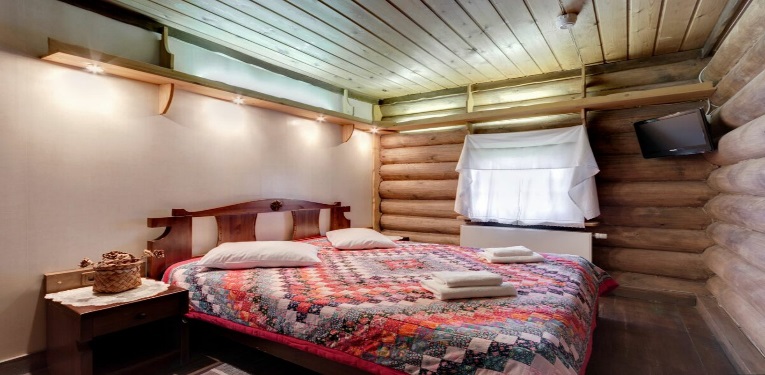 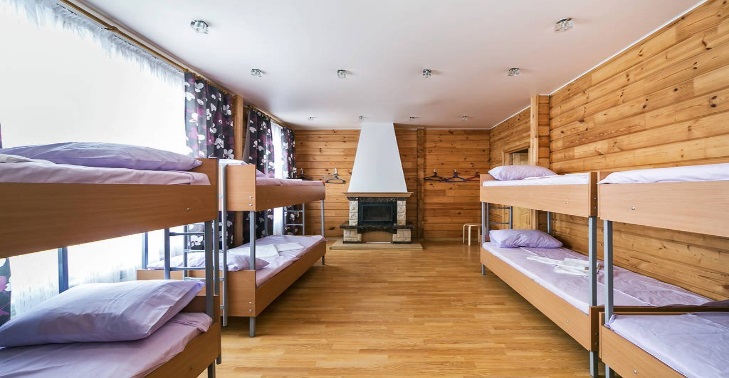 Показатели2017(базовый)202020242030Выбросы загрязняющих веществ в атмосферный воздух, тонн1905190519051905Коэффициент увеличения выбросов загрязняющих веществ в атмосферу, %104,5104,5104,5104,5Коэффициент уловленных и обезвреженных загрязняющих веществ, %0,980,950,850,70Показатель2018(базовый)202020242030Число зарегистрированных преступлений на 10000 населения, единиц115,6100,166,057,8Число погибших в результате пожаров, человек5100Показатель2017 (базовый)202020252030Уровень газификации объектов социальной сферы, %В целом по области6872Не <75Не <75Уровень газификации объектов социальной сферы, %МО «Сенгилеевский район» 7073Не <75Не <75Удельный вес площади жилищного фонда, оборудованного водопроводом, %В целом по области8082Не <85Не <85Удельный вес площади жилищного фонда, оборудованного водопроводом, %МО «Сенгилеевский район»6165Не <70Не <70Показатель2018(базовый)202020242030Удовлетворённость населения уровнем благоустройства территорий поселения,%627080100Наименование показателя 2018(базовый)202020242030Ввод в действие жилых домов, тыс. кв. м17,5212618Доля населения, получившего жилые помещения и улучшившего условия в отчетном году, в общей численности населения, состоящего на учете в качестве нуждающегося, %10155090Ветхий и аварийный жилищный фонд, тыс. кв. м.10,29,05,60,5№ п/пНаименование программыПравоустанавливающий документ.Муниципальная программа «Культура муниципального образования «Сенгилеевский район» на 2019-2021 годы»Постановление Администрации 
от 19.12.2018 № 616-пМуниципальная программа «Развитие инвестиционной и деловой активности 
в Сенгилеевском районе на 2018-2020годы»Постановление Администрации 
от 28.11.2017 № 521-пПостановление Администрации 
 от 01.04.2019 № 189-п(изменения)2.1.Подпрограмма «Развитие инвестиционной привлекательности муниципального образования «Сенгилеевский район» 
на 2018 – 2020 годы»2.2.Подпрограмма «Развитие малого и среднего предпринимательства в муниципальном образовании «Сенгилеевский район» на 2018 – 2020  годы»Муниципальная программа «Энергосбережение на территории муниципального образования «Сенгилеевский район»
на 2013-2020 годы»Постановление Администрации 
от 26.09.2012 №689-пПостановление Администрации
от 10.09.2014  № 594-п(изменения)Программа «Противодействие коррупции в муниципальном образовании «Сенгилеевский район» на 2019-2021 годы»Постановление  Администрации
от 17.12.2018 № 613-пМуниципальная программа «Содействие развитию институтов гражданского общества и поддержка социально ориентированных некоммерческих организаций и добровольческой (волонтерской) деятельности в Сенгилеевском районе»
на 2019-2021 годы»Постановление Администрации
 от 13.11.2018г.  № 527-пМуниципальная программа «Развитие муниципального управления в муниципальном образовании «Сенгилеевский район» Ульяновской области на 2016-2020 годы»Постановление Администрации
 от 06.10.2015 № 536-пМуниципальная программа «Развитие и модернизация образования в муниципальном образовании «Сенгилеевский район»
на 2019-2020 годы»Постановление Администрации
 от 19.12.2018 № 617-пПостановление Администрации
от 19.12.2018  № 617-п(изменения)Муниципальная программа «Устойчивое развитие сельских территорий Сенгилеевского района Ульяновской области на 2016-2018 годы и на период до 2020 года»Постановление Администрации
от 25.12.2015 № 708-пПостановление Администрации
 от 23.08.2016  № 365-п(изменения)Постановление Администрации
 от 30.06.2017 № 260-п(изменения)Постановление Администрации
от 25.07.2018 № 342-п(изменения)Муниципальная программа «Развитие туризма в муниципальном образовании «Сенгилеевский район» на 2017-2021 годы»Постановление Администрации
 от 28.12.2016 № 540-пМуниципальная программа «Обеспечение правопорядка и безопасности жизнедеятельности на территории муниципального образования «Сенгилеевский район» на 2017-2019 годы»Постановление Администрации 
от 26.12.2016 № 532-пПостановление Администрации
от 05.06.2019 № 342-п(изменения)Муниципальная программа «Охрана окружающей среды на 2017-2019 годы» Постановление Администрации
от 11.01.2017 № 5-п 1Муниципальная программа «Развитие молодёжной политики в муниципальном образовании «Сенгилеевский район»
на  2017-2019 годы»Постановление Администрации
от 20.01.2017 № 13-пМуниципальная программа «Развитие личных подсобных хозяйств на территории МО «Сенгилеевский район» на 2017-2019 годы»Постановление Администрации 
от 09.08.2017 № 323-пПостановление Администрации
от 01.06.2018 № 242-п(изменения)Постановление Администрации
от 08.05.2019 № 284-п(изменения)Муниципальная программа «Переселение граждан, проживающих на территории муниципального образования «Сенгилеевский район», из многоквартирных домов, признанных аварийными после 01 января 2012 года в 2018-2023 годах»Постановление Администрации
от 16.01.2018 № 6-пМуниципальная программа «Формирование комфортной городской среды на территории муниципального образования «Сенгилеевское городское поселение» на 2018-2022 годыПостановление Администрации
от 14.03.2018 № 106-пПостановление Администрации
от 05.03.2019 № 128-п(изменения)Муниципальная программа «Развитие транспортной инфраструктуры муниципального образования «Сенгилеевское городское поселение» Сенгилеевского района Ульяновской области на 2019-2026 годы»Постановление Администрации
от 17.01.2019 № 17-пМуниципальная программа «Развитие сети автомобильных дорог местного значения на территории муниципального образования «Сенгилеевский район» на 2019-2021 годы»Постановление Администрации
от 17.12019 № 16-пМуниципальная комплексная программа «Забота» на период 2019-2023 годыПостановление Администрации
от 29.01.2019 № 53-п Муниципальная программа «Развитие физической культуры и спорта
в Сенгилеевском районе на 2019-2020 годы»Постановление Администрации 
от 13 .03.2019 № 143-пПостановление Администрации
от 05.06.2019 № 345-п(изменения)Порядок предоставления единовременной социальной выплаты работникам муниципальных учреждений муниципального образования «Сенгилеевский район» Ульяновской области по основному месту работы, постоянно проживающим
на территории Ульяновской области,
на приобретение жилья, приобретаемого
с привлечением средств ипотечных кредитов (займов)Решение Совета депутатов МО «Сенгилеевский район» пятого созыва
от 26.07.2017 № 342